 İÇİNDEKİLER	SUNUŞ………………………………………………………………………….......1	I-	GENEL BİLGİLER………………………………………………………........2		İl Özel İdaresi Tarihçesi…………………………………………………….......2			A- Misyon ve Vizyon………………………………………………………....3Misyon…………………………………………………………………......3Vizyon………………………………………………………………….......3		B- Yetki, Görev ve Sorumluluklar…………………………………………......3		C- İdareye İlişkin Bilgiler....................................................................................6 Fiziksel Yapı…....……………………………………….………………..6 Örgüt Yapısı…….…………………………………………….………...15 İl Özel İdaresinin Organları…………………………………...........15 İl Özel İdaresi Birimleri………………………………………..........15  Hukuk Müşavirliği……………………………………….................15  Mali Hizmetler Müdürlüğü………………………………...............15  Sağlık Ruhsat ve Denetim Müdürlüğü………………….................15  Yatırım ve İnşaat Müdürlüğü……………………………...............15  Yol ve Ulaşım Hizmetleri Müdürlüğü…………………..................16   İnsan Kaynakları ve Eğitim Müdürlüğü………………................16   Destek Hizmetleri Müdürlüğü…………………….…….…….......16   İhale ve Satınalma Müdürlüğü…………………………................16   Etüt Plan ve Proje Müdürlüğü…………………………................16   İmar ve Kentsel İyileştirme Müdürlüğü………………................,16   İşletme ve İştirakler Müdürlüğü………………………….............16   Yazı İşleri Müdürlüğü…………………………………..................16   İlçe Müdürlükleri………………………………………................. 16Bilgi ve Teknolojik Kaynaklar……………………………………........16İnsan Kaynakları……………………………………………….…….... 18Sunulan Hizmetler……………………………………..………..…........22Yönetim ve İç Kontrol Sistemi……………………………………........22    	    D- Diğer Hususlar…………………………………………………………......24	II- AMAÇ ve HEDEFLER………………………………………………….......24  		A- İdarenin Amaç ve Hedefleri ………………………………………….......24			1-	İnsan Kaynakları ve Eğitim Müdürlüğü………………………………24			2-	Mali Hizmetler Müdürlüğü…………………………………………….25			3- Destek Hizmetleri Müdürlüğü………………………………………….25			4- İmar ve Kentsel İyileştirme Müdürlüğü……………………………….25			5- Yatırım ve İnşaat Müdürlüğü…………………………………………..25			6- Yol ve Ulaşım Hizmetleri Müdürlüğü………………………………….27			7- Sağlık Ruhsat ve Denetim Müdürlüğü…………………………………27			8- Yazı İşleri Müdürlüğü…………………………………………………..28			9- İhale ve Satınalma Müdürlüğü…………………………………………28			10- İşletme ve İştirakler Müdürlüğü……………………………………...28			11- Etüd Plan ve Proje Müdürlüğü……………………………………….28		B- Temel Politikalar ve Öncelikler ……………….………………………....29		C- Diğer Hususlar……………………………………………………………..29   Gelişme Stratejileri…………………………………………………....29   Gelişme Alternatifleri ve Senaryoları………………………………..30 Gelişme Alternatifleri……………………………………………30 Gelişme Senaryoları……………………………………………...32	III- FAALİYETLERE İLİŞKİN BİLGİ VE DEĞERLENDİRMELER……34		A- 	Mali Bilgiler……………………………………………………………...34 Bütçe Uygulama Sonuçları …………..………………….…………..34Gelir Bütçesi…………………………………………………….....34Gider Bütçesi……………………………………………………....37				2- Temel Mali Tablolara İlişkin Açıklamalar……………………….....41				3- Mali Denetim Sonuçları ………………………………..………….....43		B- 	Performans Bilgileri………...………………..………..………...............43				1- Faaliyet ve Proje Bilgileri …………………………………………....43Mali Hizmetler Müdürlüğü……………………………………….43Sağlık Ruhsat ve Denetim Müdürlüğü…………………………...44Yatırım ve İnşaat Müdürlüğü…………………………………….46Yol ve Ulaşım Hizmetleri Müdürlüğü……………………………60İnsan Kaynakları ve Eğitim Müdürlüğü…………………………62Destek Hizmetleri Müdürlüğü…………………………………….62Etüd Plan ve Proje Müdürlüğü…………………………………...79İmar ve Kentsel İyileştirme Müdürlüğü………………………….81İşletme ve İştirakler Müdürlüğü………………………………….92Yazı İşleri Müdürlüğü……………………………………………..97Hukuk Müşavirliği………………………………………………..100İhale ve Satınalma Müdürlüğü…………………………………..101				2- 	Performans Sonuçları Tablosu ………………………………...…...102					1-	Mali Hizmetler Müdürlüğü…………………………….….……..102					2-	İnsan Kaynakları Ve Eğitim Müdürlüğü……………….……….103					3- İşletme ve İştirakler Müdürlüğü...……………..………..……….103					4-	Sağlık, Ruhsat ve Denetim Müdürlüğü…………………...……..103			   		5- Yazı İşleri Müdürlüğü...……………………………………….….103					6-	Yatırım ve İnşaat Müdürlüğü……………...…………….………103					7. 	Etüd, Plan Ve Proje Müdürlüğü…………………………………104					8- İmar ve Kentsel İyileştirme Müdürlüğü……………..…………..104					9-	Yol Ve Ulaşım Hizmetleri Müdürlüğü………………….……….104			   	   10- Destek Hizmetleri Müdürlüğü…………………..……….……….104			   	   11-	İhale ve Satınalma Müdürlüğü……………………………….…..105				3- 	Performans Sonuçlarının Değerlendirilmesi………………………..105	IV- KURUMSAL KABİLİYET ve KAPASİTENİN DEĞERLENDİRİLMESİ 106		A- Üstünlükler……………………………………………….………………...106		B-  Zayıflıklar…………………………………………………..………………106		C- Değerlendirme………………………………………………………………106			1-Fırsatlar……………………………………………………………….......106			2-Tehditler………………………………………………………………......107	V- ÖNERİ VE TEDBİRLER…………………………………………………....107		a)	Öneriler……………………………………………………………………...107		b)	Tedbirler……………………………………………………..……………...110			1. 	Ekonomik Gelişme ………………………………………………………110a)Tarım…………………………………………………………..............110				b) Sanayi…………………………………………………………............112				c) Hizmetler………………………………………………………............114			2.	Sosyal Gelişme………………….…………………..……………............117	EK-A………………………………………………………………………............124	  EK-B……………………………………….…..…………………………..............125SUNUŞÜlkemiz hızlı bir değişim geçirmektedir. Bu değişimin en önemli yansımalarından biri de kamu hizmetlerinin sunumundan ortaya çıkan yeni anlayıştır. Bundan böyle açıklık, katılımcılık, sorumluluk ve hesap verebilirlilik ilkeleri, etkin kamu yönetiminin zorunlu unsurları olarak kabul edilmektedir. Geleceğin belirsizliklerine karşı hazırlıklı olma, hızlı karar alma ve sorunlara süratle uygun çözümler bulma, bu değişime uyum sağlamanın temel gerekleridir. Bu çerçevede; Artvin İl Özel İdaresi tarafından 2017 yılı boyunca, yerel nitelikli kamu hizmetlerinin sunumundan, hizmetlerden yararlananların memnuniyetini artırmak, hukuka uygunluğu egemen kılmak, etkinlik ve verimliliği sağlamak için vatandaş taleplerini temel alan bir anlayışla çalışmalar yapılmıştır. İl Özel İdaresinin 2017 yılı bütçesi, Stratejik Planda yer alan misyon, vizyon, stratejik amaç ve hedeflerle uyumlu olarak hazırlanmış ve uygulanmıştır. Faaliyet raporunun incelenmesinden de anlaşılacağı üzere; İl Özel İdaresinin kısıtlı kaynakları akılcı ve rasyonel bir şekilde kullanılmış, öncelikli ve aciliyet arz eden işlere ait yatırım harcamalarına ağırlık vermiştir. Bu çalışmalar, 5018 Sayılı Kamu Mali Yönetimi ve Kontrol Kanununun 41. maddesi ve 5302 Sayılı İl Özel İdaresi Kanununun 39. maddesi gereğince hazırlanan, 2017 yılı Faaliyet Raporunda ayrıntılı olarak açıklanmıştır. İl Genel Meclisimizin almış olduğu kararlar doğrultusunda gerçekleştirilen yatırım ve faaliyetlerin bundan sonraki yıllarda da aynı şevk ve heyecanla devam edeceğine olan inancımı belirtiyor,  bu çalışmalarda emeği olan başta İl Genel Meclisimizin değerli Üyeleri olmak üzere bu hizmetlerin gelişmesine yardımcı olan herkese, ayrıca emek ve destekleri ile katkı sağlamış olan tüm çalışanlarımıza teşekkür ederim.             																           Ömer DOĞANAY									                                                                  ARTVİN VALİSİ	I-	GENEL BİLGİLER				:		İl Özel İdaresi Tarihçesi	:		Osmanlı İmparatorluğu’nun 1839’da Gülhane Hatt-ı Hümayunu’nu kabul ettikten sonra iktisadi, siyasi ve sosyal bir değişim sürecine girerek, merkezde ve yerel düzeyde çeşitli meclisler oluşturarak gayrimüslimler ile Müslümanların eşitliğini ve kanun hâkimiyetinin sağlanması amaçlanmıştır. Bunun ilk örneklerini de eyalet ve sancaklardaki idare meclisleridir.		Osmanlı İmparatorluğu’nun çöküş dönemindeki yenileştirme çalışmaları, İdare sistemini de etkilemiş ve bunun sonucunda bir mahalli idare birimi olan İl Özel İdareleri, Osmanlı İdare sistemine Fransa modeli olarak girmiştir. 		İlk defa 22 Eylül 1858 tarihli “Vali, Mutasarrıf ve Kaymakamların Vazifelerini Şamil Talimatname” ile ülke; eyalet, kaza ve kariye’lere ayrılmış,  eyaletin idareleri valilere, kazaların (liva, sancak) idaresi kaymakamlara verilmiştir. Müstakil sancaklar, yani eyalete bağlı olmayan sancaklar ise, birer mutasarrıf idaresine terk edilmiştir.		Eyaletlerdeki sıkı merkeziyet, hem merkezin işlerini artırıyor, hem de mali işleri aksatıyor olmasından dolayı bunları önlemek amacıyla yeni düzenlemeler getirilmek istenmiştir. 		Bugünkü İl Özel İdaremizin temeli, 07 Kasım 1864 tarihli “Teşkili Vilâyet Nizamnamesi” ne göre İl’lerin kuruluşu ile ortaya çıkmıştır. 		19. Yüzyıl sonlarında çeşitli karışıklıklara sahne olan Nis, Silistre ve Vidin eyaletleri birleştirilerek, (Tuna Vilayeti) adıyla yeni bir düzenlemeye kavuşturulmuş, böylece Osmanlı İmparatorluğu’nun taşra idaresinde  “Eyalet” sisteminden “İl” sistemine geçişin ilk adımı atılmıştır. 		Daha gelişmiş bir Mahalli İdare anlayışı, ilk kez 1876 Anayasasında görülmektedir. Bu anayasada Genel Meclisin yılda bir kez İl merkezinde toplanacağı, üye seçimlerinin ve genel meclisin görevlerin özel bir kanunla tespit edileceği belirtilmiştir. Ancak hazırlanması gereken kanun (Teşkili Vilayet Kanunu) adıyla ele alınmışsa da II Abdülhamit’in millet meclisini dağıtmasıyla bu kanun çıkarılamamıştır.		1908 yılında ikinci Meşrutiyet’in ilanıyla 1876 Anayasası yeniden yürürlüğe konulmuş, bu dönemde illerde genel meclis toplantıları yapılmış ve Vilâyet Kanunu yeniden ele alınmıştır. İki bölümden oluşan tasarının birinci bölümü ilin genel idaresini, ikinci bölümü ise İl Özel İdaresini kapsamaktaydı. 		Ancak hükümetçe hazırlanan tasarı encümence değişikliğe uğramış, uzun tartışma ve görüşmelere yol açmıştır. Bu görüşmeler 1912 yılına kadar aralıklı olarak devam ettikten sonra “İdarei Umumiyei Vilâyet” ve “İdarei Hususiyei Vilâyet” şeklinde ikiye ayrılarak meclise tekrar sevk edilmiştir. Meclis de tasarı görüşülürken Balkan Savaşı çıktığı için meclis tatil edilmiştir. Fakat Kanun-u Esasi’nin verdiği yetkiye dayanılarak hükümetçe 13 Mart 1913 tarihinde İdarei Umumiye Vilayet Kanun-u Muvakatı ismiyle yürürlüğe konulmuştur.  		Bu geçici kanun iki bölümdür. Birinci bölüm 1–74 maddeler arası illerin genel idaresini düzenlemektedir. Bu kısım 18.04.1929 tarihli ve 1426 sayılı Vilâyet İdareleri Kanunu ile yürürlükten kaldırılmıştır. Bu kanun da 1949 yılında 5442 sayılı İl İdaresi Kanunu ile yürürlükten kaldırılmıştır. İkinci kısım İdare-i Hususiye-i Vilâyet Kanunu Muvakatı 75. maddeden sonra özel idareleri düzenlemektedir.  Bu kısmın çeşitli zamanlarda bazı hükümleri kaldırılmış, bazı hükümleri değişikliğe uğramış ve günümüze kadar gelmiştir. Bu hükümlere göre İl Özel İdaresi; taşınır ve taşınmaz mallara sahip, kanunlarla belirli ve sınırlı görevleri yerine getiren, geliri, gideri, bütçesi olan tüzel kişiliğe sahip bir kamu kuruluşu olup bütün Anayasalarımız da yer almıştır. 		1982 Anayasasının kabulünden sonra 1984 yılında yapılan ilk Mahalli İdare seçimleri sonucu ve 5'inci beş yıllık kalkınma planlarına göre yeniden önem kazanmış ve böylece günümüz şartlarına uygun hale getirilebilmesi için 26.05.1987 gün ve 3360 Sayılı Kanunla değiştirilmiş, değiştirilen bu kanun 04.03.2005 tarih 25745 sayılı Resmi Gazete de yayımlanarak yürürlüğe giren 5302 sayılı İl Özel İdaresi Kanunu ile yürürlükten kaldırılmıştır. 		5302 sayılı yasa ile İl Özel İdaresinin kuruluşu, organları, yönetimi, görev ve sorumlulukları ile çalışma usul ve esasları yeniden düzenlenmiştir		A- Misyon ve Vizyon			:					1- 	Misyon		:				Artvin İline, ildeki kişi ve kuruluşlara yönelik, başta eğitim, sağlık, tarım, çevre ve bayındırlık alanlarında olmak üzere yasalarla belirlenen tüm kamu hizmetlerini,  katılımcılık, etkinlik, saydamlık, ilkeleri çerçevesinde yürütmek; özellikle tarihi ve doğal zenginlikleri de değerlendirerek, ilin kaynaklarının bir plan dâhilinde, rasyonel biçimde dağıtımını ve kullanımını sağlayarak halkın yaşam kalitesini ve ilin refah düzeyini yükseltmektir.   			2-	Vizyon		: 				Planlamanın başarısı saptanan vizyonun gerçekçi ve sağlam temeller üzerine dayanması ile önemli ölçüde ilişkilidir.				İl’in Türkiye’nin başka hiçbir yerinde rastlanmayan doğal güzelliklere sahip olması, coğrafi yapısı sebebiyle sanayinin gelişmesinin sınırlı olması, turizmin pek çok çeşidinin geliştirilmesine uygun olması, geniş orman ve mera, zengin su kaynaklarına sahip olması gibi özellikleri vizyonun belirlenmesinde etkili olmuştur.				Ayrıca organik tarım ürünlerine olan iç ve dış talebin hızla artıyor oluşu, turizmin ve lojistik sektörünün hızla yükselen ve kirlilik yaratmadan yüksek gelir ve istihdam yaratabilen sektörler oluşu gibi fırsatlar değerlendirilmiştir. “Gelecekte, Artvin nasıl bir il olmalı?” sorusuna cevap olması göz önünde tutularak Artvin İli için vizyon şu şekilde belirlenmiştir:“Doğaya ve çevreye duyarlı, zengin doğal kaynaklarındansürdürülebilirlik ilkesinden ödün vermeden faydalanan; ulaşım,sağlık ve eğitim gibi temel sorunları çözülmüş; markalaşmışorganik tarım ürünleriyle tanınan; dışarıya göç vermeyen;üniversitesi bulunan; ticaret, turizm ve eğitim merkezi bir kent”				Vizyon, İl yöneticileri ve ihtisas komisyonu üyeleriyle yapılan toplantıların yanı sıra İl gelişim planı hazırlık çalışmaları kapsamında kamu ve özel sektör kuruluşları ile sivil toplum örgütü temsilcilerine uygulanan anketler sonucunda oluşan ortak görüş çerçevesinde belirlenmiştir. Toplantılarda, İl’in gelişmesinin sürekli ve sürdürülebilir olması için, gelişmenin birden fazla sektöre dayandırılması gerektiği konusunda görüş birliği oluşmuş ve bunun sonucu olarak vizyon yukarıda yer aldığı şekliyle kabul edilmiştir.		B- Yetki, Görev ve Sorumluluklar		:			1-	İl Özel İdaresinin Görevleri	:				İl Özel İdaresinin görev ve sorumlulukları 5302 sayılı İl Özel İdaresi Kanunun 6. maddesinde:				İl özel idaresi mahallî müşterek nitelikte olmak şartıyla; 				a) Gençlik ve spor, sağlık, tarım, sanayi ve ticaret; ilin çevre düzeni plânı, bayındırlık ve iskân, toprağın korunması, erozyonun önlenmesi, kültür, sanat, turizm, sosyal hizmet ve yardımlar, yoksullara mikro kredi verilmesi, çocuk yuvaları ve yetiştirme yurtları; ilk ve orta öğretim kurumlarının arsa temini, binalarının yapım, bakım ve onarımı ile diğer ihtiyaçlarının karşılanmasına ilişkin hizmetleri il sınırları içinde, 				b) İmar, yol, su, kanalizasyon, katı atık, çevre, acil yardım ve kurtarma, orman köylerinin desteklenmesi, ağaçlandırma, park ve bahçe tesisine ilişkin hizmetleri belediye sınırları dışında,				Yapmakla görevli ve yetkilidir şeklinde tanımlanmaktadır.			2-	İl Özel İdaresinin Organları	: 				04.03.2005 tarihinde Resmi Gazete'de yayımlanarak yürürlüğe giren 5302 sayılı Kanunla il özel idaresinin organları İl Genel Meclisi, İl Encümeni ve Vali olarak tanımlanmıştır. Aşağıdaki bölümlerde bu organların il özel idaresiyle olan ilişkileri üzerinde durulmuştur. 				a-	İl Genel Meclisi		:  					İl genel meclisi, il özel idaresinin karar organıdır ve ilgili kanunda gösterilen esas ve usullere göre ildeki seçmenler tarafından seçilmiş üyelerden oluşur.  İl genel meclisine kanunla özel yetkiler verilmiştir. Örneğin meclis, il özel idaresinin ve bağlı kuruluşlarının kadrolarının ihdas, iptal ve değiştirilmesine karar verebilmektedir. İl genel meclisi, üyeleri arasından gizli oyla seçilen il genel meclisi başkanı tarafından yönetilir. Meclis başkanı, meclis çalışmalarında düzeni sağlamakla yükümlüdür. Gündem, meclis başkanı tarafından belirlenir ve üyelere en az üç gün önceden bildirilir. Valinin önerdiği hususlar gündeme alınır.  					İl genel meclisi tarafından alınan kararların tam metni, en geç beş gün içinde valiye gönderilir. Vali, hukuka aykırı gördüğü kararları, yedi gün içinde gerekçesini de belirterek yeniden görüşülmek üzere il genel meclisine iade edebilir. Valiye gönderilmeyen meclis kararları yürürlüğe girmez. Vali tarafından itiraz edilmeyen kararlar ile yeniden görüşülmesi istenip de il genel meclisi üye tam sayısının salt çoğunluğuyla ısrar edilen kararlar kesinleşir. Fakat valinin meclisin ısrarı ile kesinleşen kararlar aleyhine idarî yargıya başvurma yetkisi vardır.  					Kanuna göre il genel meclisi, il özel idaresini periyodik olarak denetler. Bunun için il genel meclisi, her yılın ocak ayında yapılacak toplantısında il özel idaresinin bir önceki yıl gelir ve giderleri ile hesap ve işlemlerinin denetimi için kendi üyeleri arasından gizli oyla ve üye sayısı üçten az, beşten çok olmamak üzere bir denetim komisyonu oluşturur. Komisyon, her siyasî parti grubunun ve bağımsız üyelerin il genel meclisindeki üye sayısının meclis üye tam sayısına oranlanması suretiyle oluşturulur. Komisyon, çalışmasını Şubat ayı sonuna kadar tamamlar ve buna ilişkin raporunu, Mart ayının on beşine kadar meclis başkanlığına sunar.					5302 sayılı kanunun 10. maddesinde İl genel meclisinin görev ve yetkileri aşağıda gösterildiği şekilde belirlenmiştir.             					a) Stratejik plân ile yatırım ve çalışma programlarını, il özel idaresi faaliyetlerini ve personelinin performans ölçütlerini görüşmek ve karara bağlamak.              					b) Bütçe ve kesin hesabı kabul etmek, bütçede kurumsal kodlama yapılan birimler ile fonksiyonel sınıflandırmanın birinci düzeyleri arasında aktarma yapmak.             					c) Belediye sınırları il sınırı olan Büyükşehir Belediyeleri hariç İl çevre düzeni plânı ile belediye sınırları dışındaki alanların imar plânlarını görüşmek ve karara bağlamak.             					d) Borçlanmaya karar vermek.             					e) Bütçe içi işletmeler ile Türk Ticaret Kanununa tâbi ortaklıklar kurulmasına veya bu ortaklıklardan ayrılmaya, sermaye artışına ve gayrimenkul yatırım ortaklığı kurulmasına karar vermek.              					f) Taşınmaz mal alımına, satımına, trampa edilmesine, tahsisine, tahsis şeklinin değiştirilmesine veya tahsisli bir taşınmazın akar haline getirilmesine izin; üç yıldan fazla kiralanmasına ve süresi yirmi beş yılı geçmemek kaydıyla bunlar üzerinde sınırlı aynî hak tesisine karar vermek.             					g) Şartlı bağışları kabul etmek.             					h) Mülga.             					i) İl özel idaresi adına imtiyaz verilmesine ve il özel idaresi yatırımlarının yap-işlet veya yap-işlet-devret modeli ile yapılmasına, il özel idaresine ait şirket, işletme ve iştiraklerin özelleştirilmesine karar vermek.             					j) Encümen üyeleri ile ihtisas komisyonları üyelerini seçmek.            					k) İl özel idaresi tarafından çıkarılacak yönetmelikleri kabul etmek.             					l) Norm kadro çerçevesinde il özel idaresinin ve bağlı kuruluşlarının kadrolarının ihdas, iptal ve değiştirilmesine karar vermek.             					m) Yurt içindeki ve yurt dışındaki mahallî idareler ve mahallî idare birlikleriyle karşılıklı işbirliği yapılmasına karar vermek.              					n) Diğer mahallî idarelerle birlik kurulmasına, kurulmuş birliklere katılmaya veya ayrılmaya karar vermek.             					o) İl özel idaresine kanunlarla verilen görev ve hizmetler dışında kalan ve ilgililerin isteğine bağlı hizmetler için uygulanacak ücret tarifesini belirlemek.				b- 	İl Encümeni	:					Kanuna göre il encümeni valinin başkanlığında, genel sekreter ile il genel meclisinin her yıl kendi üyeleri arasından seçeceği üç üye ve valinin her yıl birim amirleri arasından seçeceği iki üyeden oluşur.					Valinin katılamadığı encümen toplantısına genel sekreter başkanlık eder. 					İl Encümeni, Yönetim Komitesi veya İcra Komitesi gibi vazife görür. Encümenin en önemli görevi stratejik plan ve yıllık çalışma programı ile bütçe ve kesin hesabı inceleyip İl Genel Meclisine görüş bildirmektir. Encümenin, haftada en az bir defa üye tam sayısının salt çoğunluğuyla toplanması öngörülmüştür.					İl Encümeni ile Vali arasındaki ilişkiler de önemli olan bir konudur. Kanuna göre vali, kanun, tüzük, yönetmelik ve il genel meclisi kararlarına aykırı gördüğü encümen kararının bir sonraki toplantıda tekrar görüşülmesini isteyebilir. Encümen, eğer kararında ısrar ederse karar kesinleşir. Bu takdirde, vali, kesinleşen encümen kararının uygulanmasını durdurur ve idari yargı mercilerine yürütmeyi durdurma talebi ile birlikte on gün içinde başvurur. Bu uygulamayla bir taraftan kararların uygulanmasına sürat getirilmek istenmiş ve diğer taraftan ise valinin de her halükarda gücü ve vesayet yetkisi korunmuştur.					5302 sayılı kanunun 26. maddesinde Encümeninin görevleri aşağıdaki şekilde sayılmıştır.             					a) 	Stratejik plân ve yıllık çalışma programı ile bütçe ve kesin hesabı inceleyip il genel meclisine görüş bildirmek.             					b) 	Yıllık çalışma programına alınan işlerle ilgili kamulaştırma kararlarını almak ve uygulamak.             					c) 	Öngörülmeyen giderler ödeneğinin harcama yerlerini belirlemek.             					d) 	Bütçede fonksiyonel sınıflandırmanın ikinci düzeyleri arasında aktarma yapmak.             					e) 	Kanunlarda öngörülen cezaları vermek.             					f) Vergi, resim ve harçlar dışında kalan ve miktarı beş milyar Türk Lirasına kadar olan ihtilafların sulhen halline karar vermek.             					g) Taşınmaz mal satımına, trampa  edilmesine ve tahsisine ilişkin kararları uygulamak, süresi üç yılı geçmemek üzere kiralanmasına karar vermek.             					h) Belediye sınırları dışındaki umuma açık yerlerin açılış ve kapanış saatlerini belirlemek.             					i) 	Vali tarafından havale edilen konularda görüş bildirmek.             			   				j)   Kanunlarla verilen diğer görevleri yapmak.				c-	Vali		:  					Kanuna göre vali, il özel idaresinin başı ve tüzel kişiliğinin temsilcisidir. Bu niteliği ile aynı zamanda il encümenin başkanıdır. Vali, il özel idaresinin en üst amiri olarak kurumu yönetmek, hak ve menfaatlerini korumakla yükümlüdür. Kanun valiye, il özel idaresini stratejik plana uygun olarak yönetmek, il özel idaresinin kurumsal stratejilerini oluşturmak, bu stratejilere uygun olarak bütçeyi hazırlatmak, faaliyetlerin ve personelin performans ölçülerini belirlemek, uygulatmak, izlemek ve bunlarla ilgili raporları meclise sunmak görevini vermiştir.  					Valinin stratejik planla ilgili belirli yükümlülükleri vardır. Vali, mahallî idareler genel seçimlerinden itibaren altı ay içinde stratejik planı hazırlatmak zorundadır. Stratejik plan; kalkınma planı ve programları ile varsa bölge planına uygun olarak hazırlanır. Stratejik plan ve ayrıca ilgili olduğu yılbaşından önce de yıllık performans planı Vali tarafından İl Genel Meclisine sunulur. Stratejik plan, varsa üniversiteler ve meslek odaları ile konuyla ilgili sivil toplum örgütlerinin görüşleri alınarak hazırlanır ve il genel meclisinde kabul edildikten sonra yürürlüğe girer. Stratejik plan ve performans planı bütçenin hazırlanmasına esas teşkil eder ve il genel meclisinde bütçeden önce görüşülerek kabul edilir.  					Kanun valinin görev ve yetkilerinden bir kısmını uygun gördüğü takdirde, yöneticilik sıfatı bulunan vali yardımcılarına, il özel idaresi görevlilerine veya ilçelerde kaymakamlara devredebileceğini belirtmiştir. 					5302 sayılı İl Özel İdaresi kanununun 30. maddesinde Valinin görev ve yetkileri aşağıdaki şekilde sayılmıştır.					a- 	İl özel idaresi teşkilâtının en üst amiri olarak il özel idaresi teşkilâtını sevk ve idare etmek, il özel idaresinin hak ve menfaatlerini korumak.					b- 	İl özel idaresini stratejik plâna uygun olarak yönetmek, il özel idaresinin kurumsal stratejilerini oluşturmak, bu stratejilere uygun olarak bütçeyi, il özel idaresi faaliyetlerinin ve personelinin performans ölçütlerini hazırlamak ve uygulamak, izlemek ve değerlendirmek, bunlarla ilgili raporları meclise sunmak.					c- 	İl özel idaresini Devlet dairelerinde ve törenlerde, davacı veya davalı olarak da yargı yerlerinde  temsil etmek veya vekil tayin etmek. 					d- 	İl encümenine başkanlık etmek. 					e- 	İl özel idaresinin taşınır ve taşınmaz mallarını idare etmek.					f- 	İl özel idaresinin gelir ve alacaklarını takip ve tahsil etmek.					g-	Yetkili organların kararını almak şartıyla sözleşme yapmak.					h-	İl genel meclisi ve encümen kararlarını uygulamak.					i- 	Bütçeyi uygulamak, bütçede meclis ve encümenin yetkisi dışında kalan aktarmaları yapmak. 					j- 	İl özel idaresi personelini atamak. 					k- 	İl özel idaresi, bağlı kuruluşlarını ve işletmelerini denetlemek.					l- 	Şartsız bağışları kabul etmek.					m-İl halkının huzur, esenlik, sağlık ve mutluluğu için gereken önlemleri almak.					n- 	Bütçede yoksul ve muhtaçlar için ayrılan ödeneği kullanmak.					o- 	Kanunlarla il özel idaresine verilen ve il genel meclisi veya il encümeni kararını gerektirmeyen görevleri yapmak ve yetkileri kullanmak.			C- İdareye İlişkin Bilgiler		:				1- 	Fiziksel Yapı		:					Artvin İl Özel İdaresi, mülkiyeti idareye ait Merkez Çarşı Mahallesi, Ticaret ve Kültür Sitesi binasının 4 ayrı katında, bir kısmı Seyitler Köyü Artvin Baraji şantiye sahası bölgesinde İl Özel İdaresine ait taşınmaz üzerinde mevcut şantiye binalarında,  bir kısmı ise mülkiyeti hazineye ait olup İl Özel İdaresine tahsisli orta mahallede bulunan 2 nolu hizmet binasında hizmet vermektedir.					Yeni hizmet binasının yapılması, vatandaşın hizmet yerine daha erken ulaşması, alacağı hizmetin en kısa yoldan ve aynı mekânda sağlanacak olması, insan kaynakları ve hizmet planlamasının daha verimli olacağı kanaatiyle önem taşımaktadır.İl Özel İdaresine Ait Bina ve Tesisler 	Ayrıca Hopa ilçesinde mülkiyeti müdürlüğümüze ait olmayan geçici irtibat bürosu bulunmaktadır. Bu ilçemizde bakımevi yeri arama çalışmalarımız sürmektedir.		b) 	LojmanlarGayrimenkuller ARTVİN İL ÖZEL İDARESİ TAPUDA KAYITLI OLAN TAŞINMAZLAR LİSTESİ			2-	Örgüt Yapısı							:				A- İl Özel İdaresinin Organları	:					1-	İl Genel Meclisi					2-	İl Encümeni					3- 	Vali 				B- İl Özel İdaresi İdari Birimleri	:					1-  Hukuk Müşavirliği						Hukuk İşleri ve Avukat					2-	Mali Hizmetler Müdürlüğü						a) Emlak ve Gelir						b) Bütçe						c) Muhasebe												d) Stratejik Yönetim ve Planlama					3-	Sağlık, Ruhsat ve Denetim Müdürlüğü					4-	Yatırım ve İnşaat Müdürlüğü						a) Tarımsal Altyapı ve Sulama						b) Su ve Kanal Hizmetleri						c) Diğer Yatırım Hizmetleri                                 	5-	Yol ve Ulaşım Hizmetleri Müdürlüğü					6-	İnsan Kaynakları ve Eğitim Müdürlüğü						a) Personel						b) İl Afet ve Acil Durum											7-	Destek Hizmetleri Müdürlüğü											8-	İhale ve Satın alma Müdürlüğü						İhale ve Satın alma                                 	9-  Etüt, Plan ve Proje Müdürlüğü                                     	a) Etüt                                     	b) Plan ve Proje                           							   10-İmar ve Kentsel İyileştirme Müdürlüğü						a) İmar 						b) İskân				  11-	İşletme ve İştirakler Müdürlüğü  				  12-	Yazı İşleri Müdürlüğü                           			a) İl Genel Meclisi ve Encümeni                           			b) Bilgi İşlem                           			c) Yazışmalar ve Evrak Kayıt                           									d) Arşiv Hizmetleri				  13-	İlçe Müdürlükleri			3- 	Bilgi ve Teknolojik Kaynaklar		: 				İl Özel İdaresi, yeniden yapılanma çerçevesinde oluşan birimlerin bilgisayar donanımları tamamlanmıştır.				İlimiz merkez ve ilçelerinde analitik bütçe tahakkuk esaslı muhasebe sistemi bilgisayar ortamında yürütülmektedir.				E-Bakanlık Projesi kapsamında yapılacak işlemlere ilişkin bilgisayar altyapısı yeterli konumdadır.				Tüm birimlerde internet bağlantısı mevcut olup, her türlü bilgi için ilgili web sitelerine ulaşılarak bilgi temin edilmesi mümkündür.				a) Teknik Altyapı Donanım Listesi	:2017 YILINDA FAALİYET GÖSTEREN TEKNİK DONANIMINI GÖSTERİR LİSTEb)	İl Özel İdaresi Makine Parkı		:MAKİNA PARKININ İLÇELERE GÖRE DAĞILIMIMAKİNA PARK DURUMUNU GÖSTERİR LİSTE			4-	İnsan Kaynakları			:				a)	İl Genel Meclisi		: 				İlimiz Genel Meclisi, Meclis Başkanı Vali hariç, seçimle gelen 18 üyeden teşekkül etmekte olup, 30 Mart 2014 tarihinde yapılan Mahalli Seçimler Genel Meclisimizin İlçelere ve Parti gruplarına göre şu şekilde dağılmıştır.ARTVİN İL GENEL MECLİSİ ÜYELERİNİN İLÇELERE VE PARTİLERE GÖRE DAĞILIMI			b) İl Encümeni	:			    07 Nisan 2017 tarihinde yapılan İl Genel Meclisi toplantısında 2017 – 2018 yılları için İl Encümenine seçilen üyelerin İlçelere ve partilere göre dağılımı şu şekildedir.			c) İl Özel İdaresi Personeli	:			5-	Sunulan Hizmetler		:				İl özel idaresi mahallî müşterek nitelikte olmak şartıyla; 				a) Gençlik ve spor, sağlık, tarım, sanayi ve ticaret; ilin çevre düzeni plânı, bayındırlık ve iskân, toprağın korunması, erozyonun önlenmesi, kültür, sanat, turizm, sosyal hizmet ve yardımlar, yoksullara mikro kredi verilmesi, çocuk yuvaları ve yetiştirme yurtları; ilk ve orta öğretim kurumlarının arsa temini, binalarının yapım, bakım ve onarımı ile diğer ihtiyaçlarının karşılanmasına ilişkin hizmetleri il sınırları içinde,  				b) İmar, yol, su, kanalizasyon, katı atık, çevre, acil yardım ve kurtarma, orman köylerinin desteklenmesi, ağaçlandırma, park ve bahçe tesisine ilişkin hizmetleri belediye sınırları dışında yapılmaktadır.				Hizmetlerin yerine getirilmesinde, öncelik sırası, il özel idaresinin mali durumu, hizmetin ivediliği, hizmet verilen yerin gelişmişlik düzeyi ve verilen hizmetten daha çok yerleşim yeri veya daha çok vatandaşın yararlanacağı dikkate alınarak belirlenir. İl Özel İdaresi tarafından verilen hizmetin yerine ulaşmasında, minimum maliyet, optimum fayda göz önünde bulundurulmaktadır.				Hizmetlerin yerine getirilmesinde birim ve kurumlar arasındaki koordine vali tarafından sağlanmaktadır.				2017 yılında uygulanan KÖYDES Projesi kapsamında yapılan hizmetlerde dâhil olmak üzere Köylere Hizmet Götürme Birlikleri ile koordineli çalışılmaktadır.  			6- Yönetim ve İç Kontrol Sistemi			:				A-	İl Özel İdaresinin Organları		:					1-	İl Genel Meclisi			: 					2-	İl Encümeni				: 					3-	Vali							:  				B-	İl Özel İdaresi Yönetim ve İdari Birimleri	:					1-	GENEL SEKRETERLİK			:									2-	GENEL SEKRETER YARDIMCILIĞI	:									3-	HUKUK MÜŞAVİRLİĞİ		:					4-	MALİ HİZMETLER MÜDÜRLÜĞÜ	:						a)	Emlak ve Gelir				:						b)	Bütçe								:						c)	Muhasebe						:						d)	Stratejik Yönetim ve Planlama	:					5- 	SAĞLIK, RUHSAT VE DENETİM MÜDÜRLÜĞÜ	:					6-	YATIRIM VE İNŞAAT MÜDÜRLÜĞÜ			:						a)	Tarımsal Altyapı ve Sulama	:						b) Su ve Kanal Hizmetleri		:						c) Diğer Yatırım Hizmetleri		:						7-	YOL VE ULAŞIM HİZMETLERİ MÜDÜRLÜĞÜ		:					8-	İNSAN KAYNAKLARI VE EĞİTİM MÜDÜRLÜĞÜ	:						a)	Personel							:						b) 	İl Afet ve Acil Durum		:					9-	DESTEK HİZMETLERİ MÜDÜRLÜĞÜ		 :		 				    	   10-  İHALE VE SATINALMA MÜDÜRLÜĞÜ		 :			        11-	ETÜT. PLAN VE PROJE MÜDÜRLÜĞÜ		 :						a) Etüt								:						b) Plan ve Proje					:				   12-	İMAR VE KENTSEL İYİLEŞTİRME MÜDÜRLÜĞÜ	:						a) İmar								:						b) İskân								:				  13-	İSLETME VE İŞTİRAKLER MÜDÜRLÜĞÜ 	:				  14-	YAZI İSLERİ MÜDÜRLÜĞÜ			:						a)	İl Genel Meclisi ve Encümen	:						b)	Bilgi İşlem						:						c) Yazışmalar ve Evrak Kayıt	:						d)	Arşiv Hizmetleri				:				  15- İLÇE MÜDÜRLÜKLERİ				:				C-	İÇ KONTROL SİSTEMİ					5018 Sayılı Kamu Mali Yönetimi ve Kontrol Kanunu İç Kontrol Sistemi İle İdarelerde yürütülen tüm faaliyetlerin doğru, hızlı, etkili, verimli ve tutumlu bir yapıda, sürekli daha kaliteliyi arama, iyileştirme ve geliştirme anlayışı ile yürütülerek, özellikle hizmet verilen kitleye hatasız hizmet sunulmasını sağlamak için;					Süreçleri tanımlamak, 					Riskleri belirlemek,					İyileştirme yapılabilecek alanlarını kontrol altına almak,					Karar alma süreçlerini hızlandırmak,					Faaliyet sonuçlarını kamuoyu ile paylaşmak, yeniden düşünülmesini ve gerekli iyileştirmelerin yapılması amacıyla 24/07/2014 Tarihli Üst Yönetici onayı ile yürürlüğe girmiştir.					İç Kontrol Amaçları:					a) Kamu gelir, gider, varlık ve yükümlülüklerin etkili, ekonomik ve verimli bir şekilde yönetilmesini sağlamak.					b) İdarenin kanunlara ve diğer düzenlemelere uygun olarak faaliyet göstermesini sağlamak.					c) Her türlü mali karar ve işlemlerde usulsüzlük ve yolsuzluğun önlenmesini sağlamak.					d) Karar oluşturmak ve izlemek için düzenli, zamanında ve güvenilir rapor ve bilgi edinmesini sağlamak.					e) Varlıkların kötüye kullanılması ve israfını önlemek ve kayıplara karşı korunmasını sağlamak.					İç Kontrole İlişkin Yetki ve sorumluluklar:					Üst Yönetici (Vali) : İç Kontrol Sisteminin kurulması ve gözetilmesinden,					Mali Hizmetler Müdürlüğü: İç Kontrol Sisteminin kurulması, standartların uygulanması ve geliştirilmesi konularında çalışmalar yapmak ve ön mali kontrol faaliyetlerini yürütmek.					Muhasebe Yetkilisi: Muhasebe kayıtlarının usulüne ve standartlara uygun, saydam ve erişilebilir şekilde tutulmasından,					Harcama Yetkilileri: Görev ve Yetki alanları çerçevesinde idari ve mali karar ve işlemlere ilişkin olarak sistemin işleyişinden sorumludur.					Ön Mali Kontrol:					Ön Mali Kontrol görevi; idarenin yönetim sorumluluğu çerçevesinde, harcama birimleri ve mali hizmetler birimi tarafından yerine getirilir. İhale dosyaları, gelir, gider, varlık ve yükümlülüklere ilişkin mali karar ve işlemler, harcama birimleri ve mali hizmetler birimi tarafından idarenin bütçesi, bütçe tertibi, kullanılabilir ödenek tutarı, ayrıntılı harcama veya finansman programları, tüm mali mevzuat hükümlerinin uygunluk yönlerinden kontrol edilir. Mali karar ve işlemler harcama birimleri tarafından kaynakların etkili, ekonomik ve verimli bir şekilde kullanılması açısından da kontrol edilir.					5018 sayılı Kamu Mali Yönetim Kanununun 55, 56, 57 ve 58. maddeleri; 5436 sayılı Kamu Malî Yönetimi ve Kontrol Kanunu ile Bazı Kanun ve Kanun Hükmünde Kararnamelerde Değişiklik Yapılması Hakkında Kanun; 01.01.2006 tarihinde yürürlüğe giren İç Kontrol ve Ön Mali Kontrole İlişkin Usul ve Esaslar dikkate alınarak Mali Hizmetler Müdürlüğü bünyesinde Ön Mali Kontrol Birimi kurulmuş ve bütçede ödenek tahsis edilen birimler içinde harcama yetkilileri ve gerçekleştirme görevlileri tespit edilerek görevlendirilmişlerdir.					Diğer taraftan 5018 Sayılı Kanunun öngördüğü ve kurumlarda mali yönetimde önemli bir yere sahip İç denetim, norm kadro tahsisinde iç denetçi kadrosu mevcut olmasına rağmen, iç denetçi ataması yapılamamıştır.			D- Diğer Hususlar			:				Bölgemizin ve Ülkemizin refah düzeyini artırıcı planlamalar yaparak uygulamak, uzun vadeli programlar yapmak, gereksiz yatırımlardan kaçınmak, bireysellikler yerine toplumsal düşünmek, kişisel menfaatler yerine ulusal menfaatleri düşünmek,  bütçe imkânları göz önüne alınarak proje yapmak ve uygulamak maksadıyla planlama çalışmalarımız usulüne uygun yapılmakta, uygulamalarımız da mümkün mertebe bu planlar çerçevesinde yapılmaya çalışılmaktadır. Ancak yapılması düşünülen iş ve işlemlerin sonuçlandırılması, bütçe imkânsızlıkları nedeniyle gerekli ödeneğin teminine bağlı olduğu için uygulama sonuçları sapma göstermektedir.	II–AMAÇ VE HEDEFLER				:		A-	İdarenin Amaç ve Hedefleri	:			İNSAN KAYNAKLARI VE EĞİTİM MÜDÜRLÜĞÜ			STRATEJİK AMAÇ-01: Personelin her türlü ihtiyaçlarının karşılanması, personel eksikliğinin giderilmesi, çalışma mekânlarının iyileştirilmesi, personelin sağlığının korunması, Toplu İş Sözleşmesi kapsamındaki personelin sosyal, kültürel ve ekonomik haklarının korunması, personelin seminer, fuar, sergi, panel ve benzeri etkinliklere katılma imkânının sağlanması, hizmet içi eğitimi verilmesi, kurumsallaşmanın gelişmesi ve personelin kaynaştırılması yönünde çalışmalar yapılması.			HEDEF-01.01: 	Maaşların, ödeneklerin, özlük hakları ile sosyal güvenlik ödemelerinin zamanında ödenmesinin sağlanması 			HEDEF-01.02: 	Personel ihtiyacının giderilmesine yönelik tedbirlerin alınması ve yeni personel istihdamının gerçekleştirilmesi.			HEDEF-01.03 :	Personelin çalışma şevk ve heyecanının artırılması.			HEDEF-01.04 :	Personelin sağlığının korunmasına hassasiyet gösterilmesi.			HEDEF-01.05  :	Personelin etik değerler ve dürüstlük hakkında bilinçlendirilmesinin sağlanması.HEDEF				HEDEF-01.06 :	Kurumsallaşmanın tamamlanması			HEDEF-01.07 :	Mevcut personel en iyi şekilde değerlendirilerek, azami verim ağlanması.			MALİ HİZMETLER MÜDÜRLÜĞÜ			STRATEJİK AMAÇ-02: Mali hizmetlerde yürütülen işlemlerin bürokrasiye yol açmayacak şekilde gerçekleştirilmesi ve sürecin etkili bir şekilde takip edilmesi.  Mali yapının güçlendirilmesi amacıyla İl Özel İdaresi kaynaklarının etkili ve verimli bir şekilde aynı zamanda tasarruflu olarak kullanılmasının sağlanması. Gelirlerinde sürekli artışın sağlanması, bunun için alternatif gelir kaynaklarının üretilmesi, İl Özel İdaresi bütçesini stratejik ve performans planında belirtilen hedeflere göre hazırlayarak orta ve uzun vadeli strateji ve politikaların uygulanmasının sağlanması. 			HEDEF-02.01:	 İl Özel İdaresi gelirlerinin artışının sağlanması.			HEDEF-02.02: Alternatif gelir kaynaklarının sağlanması.			HEDEF-02.03: Tasarruf tedbirlerine riayet edilmesinin sağlanması.			DESTEK HİZMETLERİ MÜDÜRLÜĞÜ			STRATEJİK AMAÇ-03:	Önümüzdeki 5 yıllık süreçte idaremizin makine parkının güçlendirilmesi, iş makinelerinin verimliliğinin artırılması amacıyla araç takip sisteminin kurulması, idaremizin giriş çıkışlarının kontrol altına alınması.			HEDEF-03.01:	 Araç verimliliğinin artırılması.			HEDEF-03.02:	  İş makinesi ve hizmet aracı alımlarının yapılması.			HEDEF-03.03: Akaryakıt istasyonu, işletme binası, ambarlar ve atölyelerin bakım ve onarımının yapılması.			HEDEF-03.04:	 İl Özel İdaresi Makine Parkında bulunan araç ve iş makinelerinin çalıştırılabilmesi için ihtiyaçlarının karşılanması.			İMAR VE KENTSEL İYİLEŞTİRME MÜDÜRLÜĞÜ			STRATEJİK AMAÇ-04: İl genelinde mekânsal gelişmeyi yönlendirecek, yaşam kalitesini yükseltilecek uygulanabilir planların yapılması, kaçak yapılar ile mücadele edilmesi, taşınmaz kültür varlıklarının değerlendirilmesinin sağlanması.			HEDEF-04.01: Mekânsal gelişmeye yön verilmesi ve desteklenmesi.			HEDEF-04.02:	  Basit onarım (tadilat ve tamirat) izni için yapılan başvurular değerlendirilerek uygun olanlarına gerekli izin verilmesi.			YATIRIM VE İNŞAAT MÜDÜRLÜĞÜ			STRATEJİK AMAÇ-05: İlimiz hayvan yetiştiricilerinin yaz aylarında kullandıkları yaylalardan hayvan içme suyu sıkıntısı bulunan yaylaların hayvan içme suyu problemlerinin giderilmesi. 				HEDEF-05.01: Yaylalardaki hayvan içme sularının mevcut durumunun tespit edilmesi.			HEDEF-05.02: Uygulama projelerin hazırlanması. 			HEDEF-05.03: Hazırlanan projelerin ihale edilmesi ve uygulanması.  			SRATEJİK AMAÇ-06: İlimizdeki yüksek turizm potansiyelini harekete geçirmesi, alt yapı yatırımlarını yaparak 2015 yılında ilimizi ziyarete gelmesi turist sayısının yılda 800.000 rakamına ulaştırılması.			HEDEF-06.01: İlimizdeki turizme yönelik tesis kapasitelerinin arttırılması ve geliştirilmesi.			STRATEJİK AMAÇ-07:	Halkın can ve mal güvenliği ile barış ve huzuru sağlayan, suçu önleyen, topluma kaliteli ve hızlı hizmet sunan, toplumla bütünleşmiş bir teşkilat yapısına kavuşturulması.			HEDEF-07.01 :	Suç ve suç unsurları göz önüne alınarak Emniyet Hizmetlerinin hızlı ve düzenli bir şekilde yürütülebilmesi için araç gereç mekân ve donanım alt yapısının hazır hale getirilmesi.			HEDEF-07.02  :	Toplum Destekli Polislik anlayışının geliştirilmesi.			HEDEF-07.03 :	Trafik kazalarının ve trafik kural ihlallerinin önlenerek yol kullanıcılarının güvenli bir şekilde ulaşımının sağlanması.			STRATEJİK AMAÇ-08:	Spor alt yapısını İl genelinde dağılımını sağlayarak halka özellikle gençlere yönelik spor hizmetlerini yaygınlaştırmak, sporu halkın vazgeçilmez tutkusu ve yaşam biçimi haline getirmektir.			HEDEF-08.01:	Kentte ya da kırda tüm yaş gruplarından profesyonel ve amatör insanların rahat spor yapmasını sağlamak için gerekli alt yapı çalışmaları yapılacaktır.			HEDEF-08.02:	İlimizde başarılı sporcuların yetişmesi, sporun yaygınlaşması için her türlü destek sağlanacaktır.			STRATEJİK AMAÇ-09:	İlde meydana gelebilecek olası doğal afetlerin yol açacağı can ve mal kayıplarını en aza indirmek için afet bilincini, teknik bilgi, donanım ve koordinasyonun İlimizdeki altyapısını hazırlamaktır.			HEDEF-09.01: Artvin İli genelinde afet riski taşıyan yerlerin ve afet türlerinin tespiti çalışmalarına 2015 yılında da devam edilecektir.			HEDEF-09.02: İl Afet Müdahale Planının düzenlenebilmesi için Afet Müdahale Planında görev verilen kamu kurum ve kuruluşları ile gerekli çalışmalara devam edilecektir.			HEDEF-09.03:	 Bayburt Mescit Dağlarından çıkıp Ülkemiz sınırları içerisinde 180 km, Gürcistan’da 21 Km’lik bir mesafede akıp Karadeniz’e dökülen ve bunun 180 Km’lik kısmının İlimiz sınırları içerisinden geçen Çoruh Nehrinin üzerinde barajların yapılması sonucunda baraj rezervuarlarının bulunduğu alanlarda önemli oranda can kayıplı kazaların alabileceği varsayılarak bu konuda arama-kurtarma ile ilgili araç ve personelinin geliştirilmesi ve vatandaşlarımızın eğitilmesine devam edilecektir.			STRATEJİK AMAÇ-10: Halkın ihtiyaç ve beklentilerine uygun çağdaş yaşamın gerekleriyle uyumlu, kır-kent arasında ki sağlık hizmeti farklılıklarını azaltıcı, ulaşılabilir ve verimli bir şekilde kaliteli hizmet sunulması.			HEDEF-10.01:	Sağlık hizmetlerinde kalitenin yükseltilebilmesi için sağlık kurumlarının fiziki altyapı donanımı ve personel ihtiyaçları optimal düzeyde karşılanması.			HEDEF-10.02:	 İldeki sağlık kurumları ve hizmet basamakları arasında koordinasyon ve işbirliği güçlendirilmesi.			STRATEJİK AMAÇ 11: 	İlimizin tarihi, kültürel ve doğal zenginliklerinin turizme kazandırılması amacıyla Müdürlük olarak;			-	Kültür ve Turizm bilincinin geliştirilmesi için ilgili kamu kurum ve kuruluşları ile iş birliğinde bulunmak, 			-	Kültür ve tabiat varlıklarımızın arkeolojik araştırma ve kazılarla ortaya çıkarılması, korunması ve tanıtılmasını sağlamak, 			-	Halkın kültür varlıklarını koruma çabalarına öncülük etmek,			-	Turizm alanlarını koruyarak tanıtımını sağlamak, 			-	Toplumun sosyal ve kültürel gelişim bakımından güzel sanatlara olan ilgisini artırmak amacıyla gerekli desteği sağlamak, 			-	İlimizin her alanda tanıtılmasına ilişkin hizmetleri yörenin özelliğini de dikkate alarak planlamak, yürütmek ve tanıtıcı broşür, kitap, DVD, belgesel film v.s çalışmalar yapmak,			-	İlimizde ki yüksek turizm potansiyelini harekete geçirerek turizm çeşitliliğini geliştirmek, 			-	İlimizin turizm kaynaklarını ulusal ve uluslar arası düzeyde tanıtımını yapmak,			-	Yılın her mevsiminde turizme hizmet verilmesini ve yerli–yabancı turist sayısının her yıl artırılmasının yanı sıra turist profilinin daha fazla harcama yapan gruplara doğru yönlendirilmesini sağlamak.  			HEDEF-11.01:	 İlimizin tarihi, kültürel ve doğal zenginliklerinin korunması ve turizme kazandırılması, ulusal ve uluslararası alanda daha etkin ve kapsamlı bir şekilde tanıtılmasıdır.			STRATEJİK AMAÇ-12: Yoksulluğun azaltılması ve muhtaç durumda bulunan kişi ve gruplara etkin sosyal koruma sağlanması amacıyla, ilgili uluslar arası kuruluşların; proje, finansman yardımı gibi olanaklarından da yararlanarak, sosyal hizmetlerin ihtiyaç sahiplerine, yaygın, etkili ve sürekli bir şekilde ulaştırılmasını sağlamak, değişen toplum yapısı ile oluşabilecek sosyal sorunlara karşı yeni hizmet modelleri geliştirmektir.			HEDEF-12.01: Ekonomik, sosyal ve sağlık yönünden yoksulluk içinde bulunan dezavantajlı kişi ve grupların (yoksullar, yaşlılar, kadınlar, zihinsel ve bedensel engelliler, kimsesizler ve sokakta yaşayan-çalışan çocuklar) kimlik bilgileri, adresleri, dezavantaj durumları ve gereksinimleri belirlenerek, gerekli yardımlar yapılacaktır.			HEDEF-12.02: Ekonomik yoksulluk içinde bulunan kişi ve ailelerin çocuklarının çocuk yuvası ve yetiştirme yurdu gibi kurumsal bakım hizmeti alarak ailelerinden ayrılmaları yerine, aileleri ile birlikte yaşayabilmelerini sağlayıcı alternatif koruyucu-önleyici tedbirler alınacaktır.			HEDEF-12.03: Yaşadıkları psiko-sosyal travmalar sonucu hakkında korunma kararı alınarak, kurum bakımında olan korunmaya muhtaç çocuklar için kurum bakımı yerine alternatif bakım hizmetlerinin işlevselliği arttırılacaktır.			HEDEF-12.04: Engellilere yönelik hizmetlerin etkili ve daha işlevsel planlanması sağlanarak, toplumla entegrasyonlarını kolaylaştırıcı önlemler alınacaktır.			HEDEF-12.05:	 Eğitim ve sağlık alanlarının yanı sıra, 2015 yılına kadar hayırseverlerin yardım yapabilecekleri diğer alanların tespitine yönelik bir çalışma yapılarak yardım alanlarının çeşitlendirilmesi sağlanacaktır.			STRATEJİK AMAÇ-13: 	Eğitim kurumlarımızın altyapı, sosyal ve eğitsel donatım ihtiyaçlarını tamamlayarak İlimizde eğitim-öğretim kalitesini artırmak.			HEDEF-13.01:  İlk ve ortaöğretimde merkezi sitem sınavlarında (TEOG, YGS-LYS) İlimizin ülke genelindeki iller sıralamasında başarısının artırılması,			HEDEF-13.02:  Eğitim kurumlarımızda yer alan laboratuar sayısını 2015 yılı sonuna kadar artırılması.			STRATEJİK AMAÇ-14: İlimiz eğitim ve öğretim kurumlarında sivil savunma faaliyetlerinin gerçekleştirilmesi ve işlerlik kazandırılması.			HEDEF-14.01: İlimiz eğitim ve öğretim kurumlarında her eğitim öğretim döneminde sivil savunma tatbikatının yapılması.			STRATEJİK AMAÇ-15:	Yaygın eğitim faaliyetlerinde bölgemizde lider konuma gelinmesi.			HEDEF-15.01: 	2014-2015 eğitim-öğretim yılında halk eğitim merkezlerinde gerçekleşen kültürel ve sosyal kurslarından yaralanan katılımcı sayısının plan dönemi boyunca her yıl % 5 oranında arttırılması.			YOL VE ULAŞIM HİZMETLERİ MÜDÜRLÜĞÜ			STRATEJİK AMAÇ-16:	Hizmet alanımız içerisinde yer alan yol ağının standardının yükseltilmesi, ulaşım hizmetlerini hiçbir şekilde kesintiye mahal verilmeksizin yapılabilmesinin sağlanması.			HEDEF-16.01:	Tüm köy yollarına her mevsim emniyetli bir şekilde ulaşılabilmesi için, köy ve bağlılarının ulaşım sorunlarının çözülerek, köy yolları standardına uygun bir biçimde yapılması,			HEDEF-16.02: Muhtelif köy yollarında stabilize kaplama çalışmasının yapılması.			SAĞLIK, RUHSAT VE DENETİM MÜDÜRLÜĞÜ			STRATEJİK AMAÇ-17:	Artvin İl Özel İdaresi yetki alanı içerisinde ruhsatsız çalışan işletme kalmamasını ve çevreye duyarlı ve iş güvenliğine uygun olarak çalışan işletme sayısının artmasını sağlamak, aynı zamanda devletin hüküm ve tasarrufu altında bulunan yer altı ve yerüstü doğal zenginliklerinin toplumun menfaatleri gözetilerek kullanımına izin vermek, özellikle ruhsatsız çalışmaların doğal çevreye, tarım arazilerine, mevcut tesislere ve ülke ekonomisine verdiği zararlar göz önünde bulundurularak ruhsatsız kaçak çalışmalar ile daha etkin bir mücadele yapmaktır.			HEDE-17.01: Kurumumuz yetki alanı içerisinde, ruhsatı olmadan çalışan işletme kalmaması sağlanacaktır.			HEDEF-17.02: 3213 sayılı Maden Kanunu uyarınca İlimiz sınırları dahilindeki I(a) Grubu Maden İşletme Ruhsatları düzenlenecek, Kamu Kurum ve Kuruluşlarına hammadde üretim izinleri verilecektir.			HEDEF-17.03: Mevcut personel en iyi şekilde değerlendirilerek, azami verim sağlanması.			YAZI İŞLERİ MÜDÜRLÜĞÜ			STRATEJİK AMAÇ-18:	Artvin İl Özel İdaresinin varlığının sürdürebilmesi, geliştirmesi ve güçlenmesinin sağlanması için paylaşımcı, yönlendirici, yenilikçi, insan odaklı politikaların izlenmesi ile etkin ve verimli hizmet sunumunun gerçekleştirilmesi.			HEDEF-18.01: İl Genel Meclisi, Denetim Komisyonu, İhtisas Komisyonları ile İl Encümeni çalışmalarının daha aktif, verimli ve sağlıklı yapılmasının sağlanması amacıyla planlanan faaliyetlerin gerçekleştirilmesi,			HEDEF-18.02:	Kurumumuzun yaptığı hizmetleri belirterek görevlerin yerine getirilmesinde adalet, saydamlık, tarafsızlık, dürüstlük ilkeleri doğrultusunda kamu yönetimine ilişkin halkın güvenini artırmak ve toplumu bilgilendirmek.			HEDEF-18.03:	İdaremizde yapılan tüm yazışma ve kayıt dosyalama sistemlerin e-içişleri sistemiyle yapıldığından sistemin devamlılığı için Sistem ve Bilgisayar güvenliğinin sağlanması.			HEDEF-18.04:	Kuruma gelen her türlü evrakın gereğini yerine getirmek ve dışarı gidecek olan evrakların ilgili mevzuat çerçevesinde işlemlerini gerçekleştirmek. Gelen ve giden evrakların sorunsuz olarak dolaşması sağlanarak evrak işlem sürelerini en aza indirmek.			İHALE VE SATINALMA MÜDÜRLÜĞÜ			STRATEJİK AMAÇ-19:	İdaremize Kanunla verilen görevlerin yürütülmesinde ihtiyaç duyulan mal ve hizmetlerin alımını süresi içerisinde doğru ve noksansız olarak yapmak suretiyle hizmetin aksamadan yürütülmesini sağlamak,			HEDEF-19.01: İlgili birimlerce yıl içinde talep edilen tüketim malzemesi ihtiyaçlarını ödenek dahilinde % 100’ünü karşılamak,			HEDEF-19.02:	 İlgili birimlerce yıl içinde talep edilen mamul mal alımları ihtiyaçlarını ödenek dahilinde % 100’ünün karşılanması.			İŞLETME VE İŞTİRAKLER MÜDÜRLÜĞÜ			STRATEJİK AMAÇ-20: İşletme ve İştirakler Müdürlüğü uhdesinde faaliyet gösteren işyerlerinde iş ve işlemlerinin yürütülmesi, etkin haberleşme, bilgi akışı sağlanması, kurumun diğer birim müdürlüklerine ait personel ve diğer mal ve malzeme alımlarının yapılarak daha verimli çalışma ortamı yaratılması. Faaliyet gösteren işyerlerine ait gelirler belirlenecek hedefler doğrultusunda artırılması. Çalışan personelin 6331 sayılı İş Güvenliği ve Sağlığı Kanunu hükümleri çerçevesinde güvenli iş ortamı ve personel sağlığına yönelik eğitim ve tedbirlerin alınması.			HEDEF-20.01: Tüm birimlerde çalışan personelin sağlığının korunması hususunda  bilinçlendirilmesi.			HEDEF-20.02: Hopa Esenkıyı Tır Parkı ve Kopmuş Mesire Alanında olumsuz durumla karşılaşılmaması için gerekli güvenlik önlemlerinin alınması.			HEDEF-20.03: İş yerlerinde daha verimli çalışmanın gerçekleştirilmesi için personel ihtiyacinin giderilmesine yönelik tedbirlerin alınması ve yeni personel istihdamının gerçekleştirilmesi. 			ETÜT PLAN VE PROJE MÜDÜRLÜĞÜ			STRATEJİK AMAÇ-21: Bilgisayar teknolojisinin getirdiği çağdaş imkanlardan yaralanmak suretiyle, özel idare hizmetlerini e-özel idare uygulamalarıyla vatandaşların ve ilgili kurumların hızlı ve aracısız bilgi almalarını sağlamak. İl Özel İdare hizmetlerinin hızlı ve hatasız bir şekilde yürütülmesini sağlamak bu amaçla ihtiyaç duyulan yazılım ve donanım tespiti yapılarak kullanılan teknolojilerin uluslar arası standartlara taşımak ve yükseltmek.			HEDEF-21.01: İlimizde kurulmuş olan Coğrafi Bilgi Sisteminde Artvin İl Özel İdaresi kanalıyla yapılan yatırımları Coğrafi Bilgi Sistemleri (CBS) birimiyle ortaklaşa çalışarak Yatırım Takip Bilgi Sistemini oluşturmak güncel tutulmasını sağlamak ve Web sayfasında yayınlamak.		B- Temel Politikalar ve Öncelikler		: 			▪ İl Özel İdaresi, Stratejik Plan ve Onuncu Beş Yıllık Kalkınma Planı’nda yer alan ilke ve hedeflerle uyumlu, yerel kaynakların ve potansiyellerin harekete geçirilmelerine dayalı, özel sektör öncülüğünde gerçekleşecek sürekli ve sürdürülebilir bir gelişmeyi hedeflemektedir.			▪ Artvin İlinde; günümüze kadar artarak devam eden ve son yıllarda yapımına başlanan barajlar nedeniyle de daha da büyük bir ivme kazanan yüksek göç eğiliminin durdurulabilmesi için, Plan’da önerilen projelerin uygulanabilirliğini sağlayacak teknik ve kurumsal altyapının hazırlanması gerekmektedir. Bunun için de kamu yardım ve desteklerinden yararlandırılması gerekmektedir. Artvin İlinin bir an önce Acil Destek Programı kapsamına alınması bu açıdan son derece önemlidir.			▪ İl’de kolektif bir kalkınma isteği ve seferberliği geliştirilerek, Artvin kamuoyunun Stratejik Plan’da öngörülen hedef ve stratejileri benimsemesi, projelerin hayata geçirilmesine destek vermesi ve böylelikle Plan’ın başarıyla uygulanması sağlanmalıdır.			▪ İl’de katılımcı bir yönetim anlayışı tüm kurumsal yapılanmada hakim kılınmalıdır. Resmi ve özel kurum ve kuruluşlar, sivil toplum kuruluşları, siyasi partiler, fakülte ve yüksek okullar, kooperatifler, basın-yayın kuruluşları ve kamuoyunun yönetime etkin katılımı sağlanmalıdır. 			▪ Ekonomik büyümeyi sağlarken çevrenin korunmasına, İl’in alt bölgeleri arasındaki gelişmişlik farklılıklarının azaltılmasına, sosyal ve kültürel donatıların tamamlanmasına, işgücüne dâhil edilmeyen kesimlerin (kadınların, emeklilerin, engellilerin) üretime katılımının teşvik edilmesine önem vermektedir.			▪ Barajlar nedeniyle sekteye uğrayan İlin ulaşım problemlerinin bir an önce çözülmesi, ulaşım ağlarının iyileştirilmesi, daha ucuz ve verimli çalışacak alternatif ulaşım sistemlerinin devreye girmesi, kalıcı konutlar ve Fakülte yerleşkeleri ile kent merkezi, şehir merkezleri ile köyler arasında parçalanmış yaşamların bütünleşmesi ve kent bilincinin gelişmesi sağlanmalıdır.			▪ Artvin ekonomisinin belkemiği olan küçük ve orta boy sanayiler ile esnaf ve sanatkârlar, atıl kapasitelerini harekete geçirebilmeleri, kendi aralarında ve küresel bağlamda işbirlikleri ve bağlantılar geliştirebilmeleri için teknik, finansal ve danışmanlık destek ve hizmetlerinden faydalandırılmalıdır. 			▪ İl’de yatırım ikliminin iyileştirilmesi en önemli konudur. İl’in gelişmesi, kirlilik yaratmayacak imalat ve tarımsal sanayi ile turizm yatırımlarının yapılmasına bağlıdır. Yatırımların önündeki engeller kaldırılmalı, yeni yatırım için gerekli prosedürler kolaylaştırılmalı, yeni iş kuranlara ve istihdam alanları yaratanlara vergisel teşvikler sağlanmalıdır.			▪ Yatırım projelerinin seçiminde istihdam ve yüksek katma değer yaratılmasına dikkat edilmeli, girişimcileri bilgilendirecek ve yönlendirecek bir Yatırımcı Rehberi hazırlanmalıdır. İl’de tarım toprağı vasfı düşük, sanayi yerleşimine uygun alanlar belirlenmeli ve sanayinin yer seçiminde mutlak tarım alanlarının ve çevrenin korunması kriterlerine göre değerlendirme yapılmalıdır.			▪ Planlama yapılmalı, bu amaçla, İl’in doğal ve yapay tüm varlıklarının envanterleri eksiksiz bir şekilde çıkarılarak verilerin ve bilgilerin sürekli güncelleneceği bir İl Bilgi Sistemi oluşturulmalıdır. İl’in gelişmesinde lokomotif görevi görecek sanayi, tarım ve turizm alanlarında mastır planlar hazırlanmalıdır.		C- Diğer Hususlar				:			1-	Gelişme Stratejileri	:				En önemli problemi ulaşım olan ve zengin doğal kaynakları bulunan Artvin İlinin sürdürülebilir gelişmesini sağlayacak gelişme stratejileri, yerel kaynakların kullanımını ve potansiyellerin harekete geçirilmesini sağlayacak şekilde belirlenmiştir.  İlde kısıtlı miktarda olan verimli tarım alanları yapılaşmaya ve sanayi yerleşimine kapanmalı, yeni kurulacak sanayi, konut ve lojistik tesislerin yerleşimi için araştırmalarla belirlenecek alternatif alanlarda yer seçilmelidir.				İl’deki kurumsal kapasite geliştirilmeli, AB standartlarına uygun olarak, gelişme ile ilgili proje ve programları yerel bazda uygulayacak kurumsal mekanizmalar oluşturulmalıdır.  İl’e bilişim, tekstil, montaj ve mühendislik sanayi gibi kirlilik yaratmayan sanayi kollarının gelmesini sağlayacak yatırım ortamı yaratılmalı, çevre baskısı yaratacak sanayi kollarının İl’de yer seçmesi kesinlikle önlenmelidir.				İl’deki çay, fındık, kivi, bal, kestane, ceviz üretimi ile orman ürünleri, su ürünleri, hayvancılık, arıcılık ve tabanca sanayilerindeki bilgi ve tecrübe birikimini değerlendirecek entegre ürün üretim tesisleri kurulmalıdır. Bu alanlarda uzun vadede markalaşma sağlanmalıdır.				Çay, Fındık, Kivi, Kara üzüm ve turunçgillerden katma değeri yüksek türevler üretmek üzere ve raf ömrü uzun ve pazar esnekliği olan kurutulmuş sebze, meyve, bakliyat, tıbbi ve hoş kokulu bitkiler, meyve suyu üretimi ile işlenmiş-dondurulmuş ekolojik ürünler üretiminde TÜBİTAK-MAM Gıda Bilimi ve Teknolojisi Araştırma Enstitüsü (GBTAE) ile işbirliğine gidilmelidir.				Sanayi kuruluşlarına teknik, idari ve mali danışmanlık hizmetleri sağlamak üzere KOSGEB ve ona bağlı Küçük Girişimciliği Geliştirme Merkezi (KÜGEM), TÜBİTAK Teknoloji İzleme ve Değerlendirme Başkanlığı (TİDEB) ve Türkiye Teknoloji Geliştirme Vakfı (TTGV) gibi kuruluşlarla işbirliği yapacak Teknoloji Danışma, Kalite Geliştirme, Yatırım Yönlendirme, Pazar Araştırma, Uygulamalı Sanayi Eğitim Merkezi gibi kurumsal yapılanmalar oluşturulmalıdır.				Sağlanacak desteklerle KOBİ’lerin rekabet edebilirlikleri artırılmalıdır.				Tüm İl’de toprak analizleri yapılmalı, gübreleme bu analizlere dayandırılmalı, ürün deseninde çeşitlilik artırılmalı, tarımda münavebeli üretime geçilmelidir.				Organik tarım ile ilgili pilot projeler uygulanmalı, çiftçi işbirliğinin ve örgütlenmesinin sağlanması için kurumsal destek verilmeli ve eğitim programları oluşturulmalıdır.  Tarım ürünleri için depolama ve saklama tesisleri yapılmalıdır.				Kırsal alanlarda kırsal ve tarımsal sanayi, hayvancılık ve kırsal turizm projeleri yoluyla ekonomik faaliyetler canlandırılmalı, kente göç önlenmelidir.  İl’in alt bölgeleri arasındaki ekonomik ve sosyal gelişmişlik farkları en aza indirilmelidir.				Turistik potansiyelin tanıtımı çalışmalarına başlanmalı, turistik yörelerin altyapı sorunları giderilmeli, yüksek katma değer yaratacak alternatif turizm (doğa turizmi, sağlık ve spor turizmi, eko turizm, kırsal turizm) ürünleri geliştirilmeli, ürün çeşitlendirici yatırımlar yapılmalı, ev pansiyonculuğu özendirilmeli, düzenlenen festival sayısı artırılmalıdır.				Kuzey-güney ve doğu-batı yönlü mal ve hizmet akışı, üretimi ve pazarlanmasında lojistik hizmet verecek tesisler yapılmalı; altyapısı ve destek birimleriyle uluslararası talebe cevap verecek özelliklerde, İl’in markalaştığı ürünlerin tanıtım ve ticaretinin yapılacağı fuar alanları hazırlanmalıdır.				Hopa limanı daha işlek hale getirilmeli, turizm mevsiminde Samsun ve İstanbul’dan seferler düzenlenmeli, yatlarla sahil turları düzenlenmelidir. ”Hopa limanının Batum limanına demiryolu ile bağlanması sağlanmalıdır.” 				Sanayide ve konutta doğalgaz kullanılmalıdır.				Sanayi işyerlerindeki atıl kapasite harekete geçirilmelidir.  Küçük ölçekli üreticilere yönelik organizasyon, teknoloji, pazarlama ve bilgi desteği sağlanmalıdır.				Çevre Düzeni Planı (ÇDP) uygulama planları tamamlanmalı ve hayata geçirilmelidir.  Çevreye duyarlı, kültürel değerleri koruyan, doğal kaynakları koruyarak kullanan, ‘kentli olma’ bilincine sahip yurttaşların sayısının arttırılması için sivil toplum kuruluşları güçlendirilmelidir.				İl’deki Üniversite birimleriyle işbirliğine gidilerek çevre ve doğal kaynakların korunması, ekonomik faaliyetlerin canlandırılması, turizm potansiyellerinin değerlendirilmesi amaçlarına yönelik projeler geliştirilmelidir.				Okul öncesi eğitim İl düzeyinde yaygınlaştırılmalıdır. Zorunlu temel eğitimin ve mesleki eğitim kurumlarının kalitesi ve eğitimin her kademesinde okullaşma oranları artırılmalıdır.  Okulların bilgisayar laboratuarları geliştirilmeli, İnternet’e bağlanabilen okul sayısı artırılmalıdır.				Kentte ve kırsalda su ve kanalizasyon ağları ve atık su arıtma tesisleri kurulmalı, sanayi işyerleri atık su arıtma tesisi ve baca filtresi kurma ve kullanmaları konusunda etkin bir şekilde denetlenmelidir.				İlde acilen tüm ili kapsayacak bir çöp depolama alanı belirlenmelidir.  İlde işletilmesi düşünülen bakır madeni sahasında oluşabilecek asit maden suları toplanarak arıtılmalı, Karadeniz Bakır İşletmesinin Murgul deresine verdiği kirlilik önlenmelidir.				Baraj suları altında kalması muhtemel endemik bitki ve hayvan türlerinin korunmasına yönelik önlemler geliştirilmelidir.				Kamu kurum ve kuruluşlarının, sivil toplum kuruluşlarının, meslek odaları temsilciliklerinin, kooperatiflerin, yerel basın ve yayın kuruluşlarının ve halkın, İl’in yönetimine katılımı sağlanmalı, bu amaçla periyodik olarak toplanan İl Kurultayları oluşturulmalı ve kamu kurumlarına ulaşmayı sağlayacak etkileşimli bir web sitesi geliştirilmelidir.			2-	Gelişme Alternatifleri ve Senaryoları	:				a)	Gelişme Alternatifleri		:					Artvin, İl’inin en önemli sorunları; ulaşım zorluğu, büyük metropollere uzak oluşu, yüksek göç oranı, yerel kaynak ve kapasitelerin etkin şekilde kullanılamaması ve tarıma elverişli arazilerin yetersiz olmasıdır. Yerel kaynakların ve atıl kapasitelerin kullanımı sağlanarak gelir düzeyi artırılmalıdır. Gelişmenin merkezden çevre ilçelere yayılması, kırsal gelişme projeleri aracılığıyla kır-kent gelir ve gelişmişlik düzeyleri arasındaki farklılıkların azaltılması ve kent merkezlerine göçlerin önlenmesi sağlanmalıdır.					Aşağıdaki tabloda da gösterildiği üzere İlin sosyo-ekonomik, demografik, kurumsal ve çevresel-mekânsal özelliklerine ve bu özelliklerin analizlerine dayanarak iki olası gelişme alternatifi öngörülmüştür.					Alternatif I, mevcut durumda olduğu şekliyle var olan eğilimlerin devam edeceği varsayımı üzerine yapılandırılmıştır. Bu durumda gelişme, atıl durumda olan yerel kapasitelerin kullanılması ile gerçekleşebilecektir. Mevcut kaynakların ne ölçüde kullanılabildiği gelişmenin hızını ve sınırlarını belirleyecektir. Bu alternatifte gelişmenin oldukça yavaş ve istenilen hedeflere ulaşmada yetersiz kalacağı, kırdan kente göçün ve işsizliğin artacağı düşünülmektedir. Fakat kamu sektörü; destek, teşvik ve yardımlarla (düşük faizli ve uzun vadeli krediler, vergisel teşvikler vb.), bölgesel politikalar ve önerilen stratejiler doğrultusunda yerel kaynaklara dayalı olacak şekilde gelişmeyi yönlendirmektedir.					Bu alternatifte gelişme, özel sektörün, kamunun sağlayacağı yardım ve teşviklerden geniş ölçüde yararlanabilmesine bağlıdır ve sağlanabilecek desteklerin büyüklüğü ve sürekliliği ile sınırlıdır.					Alternatif II’ de, yapısal değişimlerin gerçekleştirildiği varsayılmakta ve özellikle dış pazarlardaki talebi doyurmaya yönelik hızlı bir büyüme öngörülmektedir. Bu alternatif de verimliliği ve kaliteyi artırarak pek çok sektörde daha geniş pazarlara yönelik olarak üretim gerçekleştirildiği, entegre çay, fındık, turunçgil, kivi, su ürünleri, hayvansal ürünler, organik tarım, orman ürünleri, turizm tesisleri ve silah sanayi gibi sektörlerde markalaşmanın sağlandığı bir gelişme söz konusudur.					Ulusal ölçekte gerçekleştirilecek bir kamu yönetimi reformu ile yerinden yönetim ve yönetişim kavramları hayata geçirilecek, yetki ve sorumluluk dengeleri kurulacak, yerel kurumların kendi kaynaklarını sağlama ve harcamalarına imkân tanınacak ve bürokrasi azalacaktır.					Bu alternatifte, yapılan planların uygulanabilirliği ve başarıya ulaşma şansı çok yüksek olacaktır. İl’e çekilecek yerli sermayenin yanında dış kaynaklı fon (AB fonları, Dünya Bankası fonları vb) ve yatırımlar gelişmeyi hızlandıracaktır.Artvin İli Gelişme Alternatiflerinin Karşılaştırılması					b) 	Gelişme Senaryoları		:						Gelişme senaryoları incelendiğinde; ilk aşamada gelişmenin önündeki engellerin kaldırılması, yatırım ikliminin iyileştirilmesi ve böylece yatırım yapılabilirliği noktasında ilin sahip olduğu olumsuz imajın ortadan kaldırılarak ekonomik yeniden yapılanma için hazırlık yapılması faaliyetleri yer almaktadır. Kamunun yoğun desteğine gereksinim duyulan bu aşamada, ilde mevcut girişimci nüfusun ve ilde dışarıdan getirilecek girişimcilerin harekete geçirilmesi sayesinde İl’in kısa sürede toparlanacağı ve 1999–2001 yılları periyodunda sürekli negatif olarak gerçekleşen büyüme hızının pozitife dönerek, plan döneminin ilk aşamasında yıllık ortalama % 2’lik bir hızın yakalanabileceği düşünülmektedir. 						Bu aşamada kurumsal kapasite geliştirilecektir. Sanayide atıl duran kapasitelerin kullanılması ve küçük ve orta ölçekli işletmelerin daha etkin ve verimli faaliyet göstermelerini sağlamak üzere, İl genelinde faaliyetleri devam eden Küçük Sanayi Sitelerinin en kısa sürede tamamlanacaktır. Yine, tarımsal sanayi için profil araştırmaları ve fizibilite etütleri yapılacak, dış pazarlara yönelik araştırma ve pazarlama çalışmaları başlayacak, stratejik insan gücü planlaması için hazırlıklar yapılacaktır.						Tarım, tarımsal sanayi ve turizmde ürün çeşitliliğine gidilecek, fındık türevleri, orman ürünleri ve silah çeşitlerinde markalaşmaya yönelik çalışmalar yapılacak, kaynaklar öncelikle İl’in karşılaştırmalı üstünlüğünün ve potansiyellerinin olduğu alanlara yönlendirilecektir. Kaynak ve alan tahsisleri yapılırken Plan stratejilerine ve sektörler düzeyinde hazırlanacak mastır planlarına uyulacak, Plan alt bölgeleri ve kırsal yerleşim yerleri göz önüne alınacak, büyümenin gelir dağılımını bozmasına izin verilmeyecektir. Çevresel sorunlar doğurmayacak özellikle bilişim, mühendislik, tekstil ve montaj endüstrilerini İl’e çekecek yatırım ikliminin oluşturulmasına çalışılacaktır. Özellikle BDT ülkelerine yönelik olarak, depolama, nakliyat, tanıtım hizmetlerinin verileceği lojistik hizmetler ve fuar alanlarının planlanması ve inşası tamamlanacaktır. Farklı ulaşım alternatifleri (kara ve deniz) açısından stratejik bir konumda olan İl’in, bu avantajını kullanarak lojistik sektöründen önemli düzeyde bir pay almasının sağlanması gerekmektedir.						Üniversite birimleri ile işbirliği halinde mesleki eğitim ve meslek edindirme programları düzenlenecek, kırsal kalkınma projelerinin hayata geçirilmesi ile kırsal kesimde özellikle kadınların işgücüne katılımı artırılacaktır. Bu faaliyetlerin ve istihdam alanları yaratan yatırımların etkisiyle, birinci aşamada % 50 olan istihdam oranının ikinci aşamada % 54’e ve üçüncü aşamada ise % 58’e yükselmesi beklenmektedir.  						Üçüncü aşamada, özel sektörün öncülüğünde gerçekleşecek sürdürülebilir gelişmenin gerçekleşmesi öngörülmektedir. Bu aşamada İl’in, ticaret sektörü öncülüğünde katma değeri yüksek tarımsal sanayi ve imalat sanayi ürünleri üreten ve bunların fuar alanlarında tanıtım ve ticaretini yapan, geniş dış pazarlara ulaşabilen, ulaşım yolları açısından sahip olduğu stratejik konumunun sağladığı avantajı da değerlendirerek özellikle ticaret sektörüne lojistik hizmetler vererek yüksek gelir sağlayan, turistik imaj kazanmış, sosyal ve kültürel hayatı canlı bir mekân olacağı düşünülmektedir. Bu gelişmelerin gelir ve istihdam yönünde çarpan etkisi yaratacağı ve yıllık ortalama % 5 büyüme hızına ulaşılacağı beklenmektedir. Artvin’de bu hızda ve sürdürülebilir gelişmeyi sağlayacak potansiyeller mevcuttur. Dış ticaret pazarlarını daha rasyonel değerlendirebilmek için, bu konudaki danışmanlık ve ar-ge hizmetleri daha profesyonel bir şekilde sunulacaktır.						Yüksek öğretimde açılacak yeni fakülte, bölüm, yüksekokul ya da meslek yüksekokulları sayesinde eğitimdeki canlanma, ticaret başta olmak üzere doğrudan ya da dolaylı olarak diğer sektörlerde etkisini gösterecektir. Fındık, çay ve orman ürünleri için entegre üretim tesisleri yatırımlarının tamamlanması ile oluşacak ileri-geri bağlantı etkilerinden bu sektörlerdeki pek çok küçük işletme yararlanacaktır. Organik tarım projeleri yoluyla, işlenerek katma değeri yüksek ürünlere dönüşecek üretim çeşitleri özendirilecektir. Tarım, sanayi ve hizmetler sektörleri arasında çeşitli projeler ve ileri-geri bağlantılar yoluyla bir entegrasyon oluşabilecektir. İl yerli ve yabancı yatırımcılar için bir çekim merkezi haline getirilmiş olacaktır. Artvin İli Gelişme Senaryosu Aşama Tablosu  	III-FAALİYETLERE İLİŞKİN BİLGİ VE DEĞERLENDİRMELER		A- Mali Bilgiler								:			1-	Bütçe Uygulama Sonuçları		: 				5302 Sayılı Kanunun 44. maddesinde, il özel idaresinin malî yıl ve izleyen iki yıl içindeki gelir ve gider tahminlerini gösterir, ilin stratejik plânına uygun olarak bütçe hazırlanması gerektiği, 45.maddesinde,  Vali tarafından hazırlanan bütçe tasarısının Eylül ayı başında il encümenine sunulacağı, Encümen, bütçeyi inceleyerek görüşüyle birlikte Kasım ayının birinci gününden önce il genel meclisine sunulacağı ve kabul şekli belirtilmiştir.				a)	Gelir Bütçesi		:				2017 Mali Yılı Artvin İl Özel İdaresinin gelir bütçesi 45.000.000.00 TL.olup, İl Genel Meclisinin 28.11.2016 tarih ve 120 sayılı kararı ile kabul edilmiş ve 01.01.2017 tarihinde yürürlüğe girmiştir.				5302 Sayılı İl Özel İdaresi Kanununun 42. maddesinde; 				İl özel idaresinin gelirleri;             				a) 	Kanunlarla gösterilen il özel idaresi vergi, resim, harç ve katılma payları.         				b) 	Genel bütçe vergi gelirlerinden ayrılan paylar.              				c) 	Genel ve özel bütçeli idarelerden yapılacak ödemeler.             				d)	Taşınır ve taşınmaz malların kira, satış ve başka suretle değerlendirilmesinden elde edilecek gelirler.             				e) 	İl genel meclisi tarafından belirlenecek tarifelere göre tahsil edilecek hizmet karşılığı ücretler.            				f) 	Faiz ve ceza gelirleri.             				g) 	Bağışlar.             				h) 	Her türlü girişim, iştirak ve faaliyetler karşılığı sağlanacak gelirler.				i) 	Diğer gelirler.				Şeklinde sayılmış, gelir bütçesi aşağıda ki tablolarda gösterildiği şekilde gerçekleşmiştir.	         İl Özel İdaresinin 2017 mali yılı Gelir Bütçesinin gerçekleşme oranı % 109,53’tür.	2017 Yılı Gelir Kesin Hesabına Göre Gerçekleşen Bütçe Gelirlerinin İlçelere Göre Dağılımı				b-	Gider Bütçesi			:					5302 Sayılı İl Özel İdaresi Kanununun 43. maddesinde; 					İl özel idaresinin giderleri;             					a) İl özel idaresi binaları, tesisleri ile araç ve malzemelerinin temini, yapımı, bakımı ve onarımı için yapılan giderler.             					b) İl özel idaresinin personeline ve seçilmiş organlarının üyelerine ödenen maaş, ücret, ödenek, huzur hakkı, yolluklar, hizmete ilişkin eğitim harcamaları ile diğer giderler.             					c) Her türlü alt yapı, yapım, onarım ve bakım giderleri.             					d) Vergi, resim, harç, katılma payı, hizmet karşılığı alınacak ücretler ve diğer gelirlerin takip ve tahsili için yapılacak giderler.             					e) İl genel meclisince belirlenecek ilkeler çerçevesinde köylere veya köylerin aralarında kurdukları birliklere yapılacak yardımlar.             					f) İl özel idaresinin kuruluşuna katıldığı şirket, kuruluş ve birliklerle ilgili ortaklık payı, üyelik aidatı giderleri.             					g) Faiz, borçlanmaya ilişkin diğer ödemeler ve sigorta giderleri.             					h) Yoksul, muhtaç ve kimsesizler ile engellilere yapılacak sosyal hizmet ve yardımlar.              					i) Dava takip ve icra giderleri.             					j) Temsil, tören, ağırlama ve tanıtım giderleri.             					k) Avukatlık, danışmanlık ve denetim hizmetleri karşılığı yapılacak ödemeler.              					l) Yurt içi ve yurt dışı kamu ve özel kesim ile sivil toplum örgütleriyle birlikte yapılan ortak hizmetler ve diğer proje giderleri.             					m) Sosyo-kültürel ve bilimsel etkinlikler için yapılan giderler.             					n) Özel idare hizmetleriyle ilgili olarak yapılan kamuoyu yoklaması ve araştırması giderleri.             					o) Doğal afet giderleri.             					p) Kanunla verilen görevler ve hizmetlerin yürütülmesi için yapılan diğer giderler.					Şeklinde sayılmış, gider bütçesi aşağıdaki tablolarda gösterildiği şekilde gerçekleşmiştir.2017 Mali Yılı Özel İdaresi Gider Bütçesi Ödenek Dağılım Tablosu (Hizmet Türüne Göre)	İl Genel Meclisinin 28.11.2016 tarih ve 143 sayılı kararı ile 2017 yılı İl Özel İdaresi Gelir Bütçesi 45.000.000,00 TL. Gider Bütçesi ise 45.000.000,00 TL. olarak kabul edilmiştir. 01.01.2017 tarihinden itibaren yürürlüğe girmiştir. 2017 Mali Yılı Gider Bütçesinin Gerçkleşme Durumu Tablosu 2017 MALİ YILI BİRİMLER İTİBARİ İLE GİDER KESİN HESABINA AİT İCMAL LİSTE2017 Yılı Gider Bütçesi İl Özel İdaresi MERKEZ ve İLÇELERİN Ödenek Dağılımını Gösterir Liste2017 YILINDA DERNEK VE BİRLİKLERE YAPILAN YARDIMLARA AİT LİSTE			2- Temel Mali Tablolara İlişkin Açıklamalar				2- Temel Mali Tablolara İlişkin Açıklamalar				2017 yılı için Vergi Gelirleri olarak 2.180.000,00 TL, Teşebbüs ve Mülkiyet Gelirleri olarak 4.630.000,00 TL, Alınan Bağış ve Yardımlar ile Özel Gelirler için bütçe tahmini yapılmamış, Diğer Gelirler olarak 36.940.00,00 TL, Sermaye Gelirleri olarak da 1.250.00,00 TL  olmak üzere toplam 45.000.000,00 TL bütçe tahmini yapılmıştır.				2017 yılında Vergi Gelirlerinden 2.684.545,85 TL, Teşebbüs ve Mülkiyet Gelirlerinden 7.184.625,82 TL, Alınan Bağış ve Yardımlar ile Özel Gelirlerden 118.998.549,67 TL, Diğer Gelirlerden 39.420.254,41 TL tahsil edilmiş olup, toplamda 168.287.975,75 TL olarak gerçekleşmiştir.				İl Özel İdaresinin 2017 mali yılı bütçesinin gerçekleşme oranı % 109,53 olmuştur.2016 Yılından Devreden Tutarların Devir Ve Tahsilât Miktar Ve Oranlarını Gösteren Liste				2016 yılından 2017 yılına devreden tahakkuk tutarı 2.646.021,91 TL’dir. 2016 yılından devreden bu tutarın 227.746,36 TL’si tahsil edilmiş olup, tahsilât gerçekleşme oranı % 8,61 olmuştur.				2018 yılına devreden alacakların yasal takibi devam etmektedir. 2017 YILINDAN 2018 YILINA DEVREDEN ALACAKLAR			3- Mali Denetim Sonuçları		: 				5302 sayılı İl Özel İdaresinin 17. Maddesine istinaden İl genel meclisi, her yılın Ocak ayında yapılacak toplantısında il özel idaresinin bir önceki yıl gelir ve giderleri ile hesap ve işlemlerinin denetimi için kendi üyeleri arasından gizli oyla ve üye sayısı üçten az, beşten çok olmamak üzere bir denetim komisyonu oluşturmakta ve komisyon her yıl Şubat ayı sonuna kadar çalışmalarını tamamlayarak raporunu Mart ayının 15’ine kadar İl Genel Meclisine sunmaktadır.				Diğer yandan 2017 yılı faaliyet raporunun İl Genel Meclisinin Mart ayı toplantısına sunulması gerektiğinden, faaliyet raporu ile denetim komisyonu raporunun düzenlenme süresi açısından çakışması nedeniyle 2017 yılı denetimine ilişkin bilgiler iş bu faaliyet raporuna alınamamıştır.						Raporlama süresi açısından 2017 yılı denetim sonuçları bu rapor hazırlanış tarihi itibari ile henüz idaremize intikal etmemiştir.				Ayrıca 5302 Sayılı İl Özel İdaresinin 39. Maddesi ile 5018 sayılı Kamu Mali Yönetimi ve Kontrol Kanununun 41. Maddesine istinaden yasal süresi içinde her yıl Faaliyet raporu hazırlanmakta ve kamuoyuna açıklanmaktadır.				Yine hazırlanan faaliyet raporları her yıl Sayıştay Başkanlığı ile İçişleri Bakanlığına gönderilmektedir.				Mali yönden yapılan bütün işlemler yasal mevzuat çerçevesi içinde yapılmaktadır.		B- Performans Bilgileri				:			1- 	Faaliyet ve Proje Bilgileri	: 				1-	Mali Hizmetler Müdürlüğü	:					5018 sayılı Kamu Mali Yönetimi Kontrol Kanununun 60. maddesinde Mali Hizmetler Biriminin görevleri 14 başlık altında belirlenmiş, yeniden yapılanma çerçevesinde Valilik Makamının onayı ile bu hizmetleri yerine getirmek üzere Gelir, Bütçe, Muhasebe ve Stratejik Planlama alt birimleri teşekkül ettirilmiştir.					Zaman içinde iş kapasitesinin artması, uygulamalarda ki şekil değişikliği, tedbir alınmaması halinde yaşanması muhtemel sorunlar hakkında tespit yapılması gerekmektedir.				    Gelir; gelir tahsilâtı, kiralama işlemleri ve tahsilâtı ve taşınmazların takibi ile görevli 2 adet personel tarafından yürütülmektedir.					Bütçe; 2 adet personel tarafından yürütülmektedir.					Muhasebe; yıllık ortalama 7000 ile 10.000 adet arasında değişen muhasebe işlemi ve 350 adedin üzerinde gider kalemi bulunan işlemlerinin takip ve işlenmesi ile görevli 1 adet şef,  1 adet Programcı, 2 adet personel tarafından yürütülmektedir. 					5018 Sayılı Kamu Mali Yönetimi ve Kontrol Kanunu, 5302 Sayılı İl Özel İdaresi Kanununun 48’inci, 5393 Sayılı Belediye Kanununun 65’inci maddesi, 5355 Sayılı Mahalli İdare Birlikleri Kanununun 18 ve 22’nci madde hükümleri uyarınca, il özel idareleri, belediyeler ile bunlara bağlı veya bunların kurdukları veya üye oldukları birlik ve idarelerin 01/01/2006 tarihinden itibaren, Analitik Bütçe ve Tahakkuk Esaslı Muhasebe Sistemine geçilmesi istenmiş, ancak Türkiye genelinde oluşan gecikmeler nedeniyle 01/01/2007 tarihinden itibaren sisteme geçilmiştir.					Muhasebe biriminde yapılan yazışmalar ve sair işlerin haricinde 2012 yılında 5917, 2013 yılında 7199,  2014 yılında 7113, 2015 yılında 7412,  2016 yılında  4759, 2017 yılında ise 8174 adet muhasebe işlemi yapılmıştır. 					Stratejik Planlama; Stratejik Planlama işlerinin büro işlemlerini yürütmekle görevli 1 adet personel bulunmaktadır.				 2-	Sağlık, Ruhsat ve Denetim Müdürlüğü	:	 				İl Özel İdaresine bağlı olarak hizmet veren Sağlık ve Ruhsat ve Denetim        Müdürlüğü, 2017 yılı içerisinde aşağıdaki işlemleri gerçekleştirmiştir. Bütçe Giderleri2017 Yılı içerisinde Ruhsat verilen işyerleri tablosu	 				3- Yatırım ve İnşaat MüdürlüğüYATIRIM VE İNŞAAT MÜDÜRLÜĞÜ 2017 YILI DOĞRUDAN TEMİN İLE YAPILAN İŞLERYATIRIM VE İNŞAAT MÜDÜRLÜĞÜ BÜTÇELEŞTİRMEDIŞ KURUMLARA İL ÖZEL İDARESİ TARAFINDAN YAPILAN ÖDEMELER DAĞILIMI2017 YILI İHALELİ İŞLER		4–	Yol ve Ulaşım Hizmetleri Müdürlüğü01/01/2017-31/12/2017 TARİHLERİ ARASINDA YAPILAN UYGULAMALARYATIRIM PROJELERİ İZLEME RAPORU 20172017 YILI PATLAYICI MADDE HARCAMA DURUMUARTVİN İL ÖZEL İDARESİ YOL VE ULAŞIM HİZMETLERİ MÜDÜRLÜĞÜ GÜNLÜK KAR MÜCADELE RAPORU 		5-	İnsan Kaynakları ve Eğitim Müdürlüğü		:		Personelin Özlük ve Sicil Kayıtlarının Tutulması	:		İl Özel İdaremiz (Mülga) Köy Hizmetleri ve 6360 sayılı Kanun gereği İl Özel İdaresine devir olunan Belediye Personeli ile birlikte 01/01/2017 – 31/12/2017 tarihleri arasında toplam 180 işçi, 2017 yılı içerisinde 17 adet mevsimlik işçi alınmış olup, işlemleri yapılmıştır. 99 memur personelin senelik izni, hastalık izni, refakatçi ve sendikal izin iş ve işlemleri yapılmıştır. 2017 yılı içerisinde 21 işçi personel emelliye sevk edilmiştir. 21 işçi personelimize tazminatları ödenmiştir. Yılı içerisinde memur ve işçi personellerimizin derece ve kademe terfi işlemleri yapılmıştır. 2017 yılı sonu itibariyle işçi sicilleri doldurulmuştur.		Personelin mal beyanında değişiklik olası halinde yeni mal beyanları alınmıştır. Yeşil pasaport alımı sağlanmıştır.			07.05.2014 tarih ve 28993 sayılı Resmi Gazetede yayımlanarak yürürlüğe giren Mahalli İdareler Personelinin Görevde Yükselme ve Unvan değişikliği Esaslarına dair Yönetmelik gereğince; Kurumumuzdan Görevde Yükselme Eğitimine katılacak olup personelin “e-Sertifika Programına” katılabilmeleri için gerekli formlar doldurularak başvuruda bulunmuş olup sınava katılarak başarı göstermişlerdir. 		Kadrolu işçilerin Türkiye-Yol İş Sendikasına üye olup, toplu sözleşmeleri 01/03/2017-28/02/2019 tarihleri arasında imzalanmıştır.		Kurumumuzda Hizmet İçi Eğitim Programı 2016 yılı içerisinde Birinci Dönem 02/05/2017-10/05/2017 tarihleri arasında yapılmış olup, İkinci Dönem 05/09/2017-13/09/2017 tarihleri arasında yapılmıştır.		İl Özel idaremizin Hizmet Binaları ve Asfalt Plenti Şantiyesi Kat birim tesisi binalar korunması için işçi personelinden Bina ve Mal Bakıcıları kadrosunda (Bekçi) olarak çalışan personel sayısı 9kişidir. Bunlar vardiya usulü çalışmaktadırlar. 		6-	Destek Hizmetleri Müdürlüğü	:2017 YILI YEDEK PARÇA AMBARI MALZEME HESAP ÇİZELGESİ2017 YILI AYLIK AÇILAN İŞ EMRİ SAYISINI GÖSTERİR ÇİZELGEARAÇ VE İŞ MAKİNESİ SATIŞLARI2017 YILI MAKİNA FAALİYET RAPORU		7-	Etüd, Plan ve Proje Müdürlüğü	:			22.02.2005 tarihinde kabul edilen 5302 sayılı “İl Özel İdaresi Kanunu” gereği ülke genelinde yeni yapılanmaya gidilmiştir. Bu kapsamda diğer illerde olduğu gibi ilimizde de “Artvin İl Özel İdaresi” teşkilatı yeniden yapılandırılmıştır.			Yeni yapılanmada Birim Müdürlükleri ve alt birimler oluşturulmuş olup bunların görevleri İl Özel İdaresinin 21.07.2014 tarihli “Görev ve Uygulama Yönergesi”nde tanımlanmıştır.			İlgili yönergede belirtildiği gibi Etüt, Plan ve Proje Müdürlüğünün görev alanı oldukça kapsamlıdır. Kısaca İl Özel İdaresi kanunundaki bütün görevlerle doğrudan veya dolaylı olarak irtibatlıdır. Bu nedenle yapılan bütün faaliyetler bu raporda anlatılmamış olup yıllık çalışmalar belli başlıklar altında özetlenmiştir.			Yukarıda belirtildiği üzere Etüt, Plan ve Proje Müdürlüğünün 2017 yılında yapmış olduğu çalışmaların özeti aşağıya çıkarılmıştır. 			1. Rutin iş ve işlemler	:                         Birim müdürlüğümüzce, her yıl olduğu gibi 2016 yılı içerisinde de kurumumuzu ilgilendiren konularda bu tür çalışmalar yapılmıştır. Bu başlıktaki işlemleri daha çok; yıllık programlar dışındaki işlerle ilgili günlük arazi çalışmaları, birim müdürlüğümüze havale edilen konu ve dilekçelerin yerinde tetkik edilmesi, devam eden işlerle ilgili karşılaşılan sorunların yerinde tespiti ve ihtiyaç duyulan çalışmaların yapılması, yine devam eden işlerle ilgili birim müdürlüklerinin talepleri ile belli aralıklarla yapılan çalışmalar, periyodik kontroller ve takip işleri, koordinasyon ve envanter işleri, brifing, aylık sektörel faaliyetler gibi birçok iş ve işlemler ve bunlarla ilgili kurum içi ve kurumlar arası yazışmalar şeklinde belirtebiliriz. Müdürlüğümüzce 2017 yılında bu konuda toplam 1009 adet yazışma yapılmıştır.			2. Etüt çalışmaları	:                         		Bu alandaki çalışmaları da sektörler itibarıyla ve yapım durumuna göre değerlendirdiğimizde,                        	a)-Köy Yolları Sektörü: Ulaşım sektöründe genelde 2 tür uygulama yapılmaktadır. Bunlardan 1.si ihaleli(İ), 2.si ise pür emanet(PE) yapım şeklidir. Bunların yanında Devlet-Vatandaş işbirliği ile yapılan işler de bulunmaktadır. Her 3 yapım şeklinde de konu öncelikle etüt edilmektedir. Ormanlık alanlar için izin irtifak çalışmaları yapılmaktadır. Diğer kurumlarla yapılması gereken çalışmalar tamamlanmaktadır. Böylece işin yapımı için gerekli ön etüt ve diğer işlemler, ölçüm ve proje öncesi çalışmalar ikmal edilmektedir.  Müdürlüğümüzce 2017 yılında bu konuda toplam101  adet köy yolunda etüt, yaklaşık maliyet ve orman izin irtifak çalışması yapılmıştır. 19 köy yolunda ölçüm, aplikasyon yapılmıştır.			Yine ulaşım sektöründe yer alan 17 menfez ile 10 adet köprünün etüt ve ölçüm çalışması tamamlanmıştır.				b)-Köy İçme Suları Sektörü: İçme suları sektöründe son yıllarda ihaleli yapım yoluna gidilmiştir. Devlet-Vatandaş işbirliği ile yapılan işler yok denecek kadar azalmıştır.				2017 yılında KÖYDES kapsamında önceki yıllara göre az sayıda içme suyu proje çalışması yapılmıştır. Proje çalışması sırasında önce etüdü olmayan ve etüt yapılması gereken işlerin etütleri yapılmıştır. KÖYDES kapsamındaki içme suyu çalışmalarında etüt kısmına ait çalışmalar İlçe Köylere Hizmet Götürme Birliğince yapılmaktadır. Ancak ihtiyaç olması durumunda birlik teknik elemanlarına yardımcı olunmaktadır. Müdürlüğümüzce 2017 yılında 54 köyde içme suyu etüt-ölçüm ve proje çalışması yapılarak KHGB’lerine gönderilmiştir. İçme suyu güzergâhlarının ormandan geçmesi durumunda ormanlık alanlar için izin irtifak çalışmaları yapılmıştır. Ayrıca uygulamalarla ilgili ilçelerden gelen sorunlar da yerinde incelenmekte ve gerekli teknik yardım yapılmaktadır.				c)-Tarım Sektörü: KÖYDES ve İl Özel İdaresi programında olmadığı için 2015 yılında bu sektörle ilgili müdürlüğümüzce etüt çalışması Çoruh Havzası Rehabilitasyon Projesi kapsamında yapılmıştır. Devlet vatandaş işbirliği ile ve diğer ödeneklerle (DOKAP, DOKA, İller Bankası, Özel sektör, AB fonları, Dünya Bankası vb.) yapılan çalışmalar için talep edilen konularda gerekli ölçüm, etüt, proje işleri müdürlüğümüzce yürütülmekte olup, bu yıl 61 adet sulama tesisinde etüt çalışması tamamlanmıştır.				d)-Kırsal Altyapı Sektörü: KÖYDES ve İl Özel İdaresi programında olmadığı için 2017 yılında bu sektörle ilgili müdürlüğümüzce fazla bir çalışma yapılmamıştır. Devlet vatandaş işbirliği ile ve diğer ödeneklerle (DOKAP, DOKA, İller Bankası, Özel sektör, AB fonları, Dünya Bankası vb.) yapılan çalışmalarla ilgili olarak 10  köyümüzde etüt ve ölçüm yapılmıştır. 3köyümüzde de ölçüm çalışmalarımız devam etmektedir.				3. Afetler, İhaleler, Kontrol ve Kabul Komisyonları ile Diğer Kurum İşleri: 				İlimiz merkez ve ilçelerinde 2005 yılından itibaren uygulanmakta olan KÖYDES projesi kapsamında ve İl Özel İdaresi programı ile tamamlanan çok sayıdaki işlerin geçici ve kesin kabul çalışmalarına da yoğun mesai harcanmıştır. Ayrıca ihtiyaç olduğu durumlarda ilçelere kontroller için gidilmiş, periyodik kontroller yapılmış ve teknik destek verilmiştir.				İl Özel idaresince yıl içerisinde yapılan çok sayıdaki ihale işlemlerine de müdürlüğümüz teknik elemanları katılmışlardır.				Ayrıca müdürlüğümüz elemanları Mera Komisyonu, Toprak Koruma Komisyonu, Afet komisyonu, Denetim komisyonu, Turizm komisyonu gibi il genelini kapsayan diğer birçok çalışmada da görev almaktadır.				İlimizde meydana gelen sel afetinden etkilenen ilçelerimizde yol ve içme suyu ağırlıklı olmak üzere tahrip olan 328 adet işin yerinde tespitleri yapılmıştır.				Yine ilimiz genelindeki diğer kurumlara ait olan 17 adet genel ölçüm, halihazırda harita, vaziyet planı, aplikasyon gibi çalışmalar da müdürlüğümüzce tamamlanmıştır.                          	Yukarıda açıklanan bütün çalışmalar, birim müdürlüğümüz emrinde görevli olan M/S’ dan 3 mühendis,  1 tekniker, 3 sözleşmeli mühendis ile S/S’dan 7işçi personel tarafından yapılmıştır.		8-	İmar ve Kentsel İyileştirme Müdürlüğü2017 Yılı İmar Mevzuatı Çerçevesinde Çalışma İcmali2017 Yılına Ait Ödenek Ve Harcama Miktarları2017 Yılı İmar Planı Onaylanan Projeler2017 Yılı İmar Planı Süreci devam Eden Projeler2017 Yılı Köy Yerleşik Alanı Tespiti Yapılan Köyler2017 Yılı Yapılan İfraz İşlemleri2017 Yılı Yapılan Tevhid İşlemleri2017 Yılı Yapılan İrtifak Hakkı Tesisi İşlemleri2017 Yılı Yapılan Hisseli Satış İşlemleri2017 Yılı Halihazır Harita Onayları2017 Yılı  Verilen Yapı Ruhsatları2017 Yılı Verilen Yapı Kullanma İzin Belgeleri2017 Yılı Verilen Yanan Yıkılan Yapı Formu2017 Yılında Verilen İmar Para Cezaları2017 Yılında Tahsil Edilen İmar Para Cezaları2017 Yılında Tahsil Edilen Gelirler2017 Yılı Harcama Tablosu		9- İşletme ve İştirakler Müdürlüğü	:		     İl Özel İdaresinin sahibi ve ortağı olduğu şirketler ve iştirakler arasındaki kayıtları tutmak ve bunlar arasındaki etkin haberleşme, bilgi akışı sağlanması bunların borç alacak ilişkisinin takibi, aralarında doğabilecek idari ve mali konulardaki problemlerin çözümü ile ilgili iş ve işlemleri yürütmek görevi olan İşletme ve İştirakler Müdürlüğü, 1 Müdür, 1 Şef, 2 Yardımcı Hizmetler, 1 VHKİ, 6 Kadrolu Vasıflı İşçi, ve 222 adet Hizmet Alımı olmak üzere toplamda 233 personelle hizmet vermektedir.Vasıflarına Göre Personel Dağılımı			Görev Alanları		:			Asfalt Plenti Şantiyesi, 			Ahmet Hamdi Tanpınar Kültür Merkezi,			Çok Katlı Otopark			Kopmuş ve Esen Kıyı Hopa Tır Parkı			Diğer Şirket ve İştirakler 			Asfalt Plenti			 : 			12/06/2017-31/12/2017 tarihleri arasında;			İl Özel İdaresi bünyesinde Ardanuç İlçesi Naldöken Köyü Arekler Mevkiinde yaklaşık 24 dönüm arazi üzerinde faaliyet gösteren Asfalt Plenti ve Konkasör Tesisleri günlük saatte 160 Ton, günlük ise 1.200 - 1.300 Ton asfalt üretilmektedir.			2017 yılı için TÜPRAŞ’la 4.500,00 ton BİTÜM protokolü imzalanmış olup, 05/12/2017 tarihi itibariyle; 3195 Ton BİTÜM alımı yapılmıştır.			Ayrıca şirketler tarafından kurumumuz adıan yatırılan para ile 987 Ton BİTÜM alımı yapılmış olup, 2017 yılnda toplam 4182 Ton BİTÜM alım yapılmıştır.   01/01/2017-31/12/2017 tarihi itibariyle.Asfalt üretim Malzeme GiderleriASFALT PLENTİ GELİR-GİDER TABLOSU01/01/2017-31/12/2017 Özel İdaresi tarafından yapılan işler İl Genel Meclisine sunulan ve onaylanan Yıllık çalışma Programı çerçevesinde yapılmaktadır.Not:  İl Özel İdaresi Yatırım Programı çerçevesinde 28.000 Ton, Belediyeler  4.354 Ton olmak üzere toplam 32.354 Ton asfalt bedelsiz verilmiş olup, Ortalama piyasa satış fiyatı  dikkate alınarak hesaplandığında toplam  7.138.910,00 TL  KDV dahil  gelir elde edilmiş olacaktı.			AHMET HAMDİ TAMPINAR KÜLTÜR MERKEZİ:			01/01/2017- 31/12/2017 tarihleri arasında;			Sivil seyirci sayısı	    	      :  7.379			Öğrenci seyirci sayısı     	 :  16.126 kişi olmak üzere toplam 23.505 seyirci film izlemiştir.			Yine aynı tarihler arasında 71 adet etkinlik gerçekleştirilmiştir.AHMET HAMDİ TANPINAR KÜLTÜR MERKEZİGELİR-GİDER TABLOSU (01/01/2017-31/12/2017)			ÇOK KATLI OTOPARK:Özel İdaresi İşletme ve İştirakler Müdürlüğü bünyesinde 21/02/2012 tarihinden itibaren hizmet vermeye başlayan Çok Katlı Otoparkta 5 personel görev yapmaktadır. 276 araç kapasitesi ile halkımızın hizmetindedir. Ayrıca otopark içinde yıkama bölümü de çalıştırılmakta olup, her biri 1 TL. karşılığı olan 1 adet köpük, 1 adet su ve 1 adet araç içi temizleme süpürgesi faal durumda hizmet vermektedir.ÇOK KATLI OTOPARK GELİR-GİDER TABLOSU(OCAK-ARALIK)01/01/2017-31/12/2017 tarihleri arası;			HOPA KOPMUŞ VE ESEN KIYI TIR PARKI:			Hopa Esenkıyı ve Kopmuş Mesire Alanı İşletmeciliği Hopa Köylere Hizmet Götürme Birliği tarafından işletilmekte iken Artvin Valiliği ile Hopa Köylere Hizmet Götürme Birliği arasında yapılan 27/01/2012 tarihli protokol gereği 01/01/2013 tarihinden itibaren İl Özel İdaresi İşletme ve İştirakler Müdürlüğü tarafından 1 Güvenlik amiri 11 Güvenlik personeli, 2 Temizlik personeli ve 4 gişe personeli olmak üzere toplamda 18 personel ile yürütülmektedir.01/01/2017-31/12/2017 tarihleri arasında;Geçen Tır-Kamyon Sayısı:117.879Kart Sayısı:9.773			HOPA KOPMUŞ OTOBÜS PARKI:			Hopa  Kopmuş Mesire Alanı İşletmeciliği Hopa Köylere Hizmet Götürme Birliği tarafından işletilmekte iken Artvin Valiliği ile Hopa Köylere Hizmet Götürme Birliği arasında yapılan 12/08/2016 tarihli protokol gereği İl Özel İdaresi İşletme ve İştirakler Müdürlüğü tarafından 12 Güvenlik personeli, 2 Temizlik ve 4 Gişe Personeli olmak üzere 18 personel ile yürütülmektedir.01/01/2017-31/12/2017 tarihleri arasında;Geçen Otobüs Sayısı:66.004Satılan Kart Sayısı:1.424İŞLETME VE İŞTİRAKLER MÜDÜRLÜĞÜ OCAK-ARALIK DÖNEMİNE AİT BÜTÇE HARCAMALARI TABLOSU			Özel İdaresinin Ortak Olduğu Birlikler	:			İl Özel İdaresinin Ortak Olduğu Vakıf ve Şirketler	: 				Artvin Yöresel Kalkınma ve Hizmet Vakfı	10-	Yazı İşleri Müdürlüğü	:											a)	Meclis-Encümen Faaliyetleri				1. 	Genel Meclis:					İlimiz Genel Meclisi, Meclis Başkanı Vali hariç, seçimle gelen 18 üyeden teşekkül etmekte olup, 30 MART 2014 tarihinde yapılan Mahalli Seçimleri sonucu İl Genel Meclisimizin İlçe ve Parti gruplarına göre dağılımı şu şekilde oluşmuştur.Artvin İl Genel Meclisi Üyelerinin İlçelere ve Partilere Göre Dağılımı		             	5302 sayılı İl Özel İdaresi Kanununun 12. Maddesinde; “İl Genel Meclisi, İl Genel Meclisince belirlenecek bir aylık tatil hariç olmak üzere her ayın ilk haftası Meclis tarafından belirlenen günde toplantı yerinde toplanır.” denilmektedir. Bu itibarla 2017 yılında Ağustos ayı tatil olarak belirlendiğinden Ocak, Şubat, Mart, Nisan, Mayıs, Temmuz,  Eylül,Ekim ve Aralık aylarında 5’er toplantı ve 50 oturum Kasım ayında ise 20 oturum ayrıca Ağustos ayında 1 olağanüstü oturum olmak üzere 1 numaradan başlayarak 135 karar alınmıştır.			       	5302 sayılı İl Özel İdaresi Kanununun 16. maddesine istinaden İhtisas Komisyonları; Eğitim, Kültür ve Sosyal Hizmetler Komisyonu, İmar ve Bayındırlık Komisyonu, Çevre ve Sağlık Komisyonu ile Plan ve Bütçe Komisyonu olmak üzere toplam 4 Komisyon oluşturulmuştur.				2.	İl Encümeni:		                5302 sayılı İl Özel İdaresi Kanununun 25. maddesi gereğince İl Encümeni Valinin Başkanlığında Genel Sekreter, İl Genel Meclisince kendi üyeleri arasından gizli oyla bir yıllığına seçilmiş bulunan; Selman GÜNEY, Muhammet ÇAKMAK, ve Furkan ÇAKMAK, Genel Sekreter Orhan YAZICI ayrıca Valinin her yıl birim amirleri arasından seçmiş olduğu Yol ve Ulaşım Hizmetleri Müdürü Recep COŞKUN ve İşletme ve İştirakler Müdürü Reşat KAMİLOĞLU’dan oluşturulmuştur.atice ŞİMŞEK ve İmar          			       	2017 yılı içerisinde İl Encümenine tevdii olunan teklifler incelenerek toplantılara göre 10/01/2017 tarihinde 1 numaradan başlayarak 26/12/2017 tarihine kadar 215 adet karar alınmış ve alınan kararlar ilgili birimlere sevk edilmiştir. 	07 Nisan 2017 tarihinde yapılan İl Genel Meclisi toplantısında 2017–2018 yılları için İl Encümenine seçilen üyelerin İlçelere ve partilere göre dağılımı şu şekildedir.			BİLGİ İŞLEM	:			-	Kurumumuzda 140 adet bilgisayar mevcut olup, tüm yazışmalar e-içişleri projesi kapsamında internet üzerinden yapılmaktadır.			-	Proje kapsamında 197 personel yetkilendirilmiş, uygulamada %95 bir başarı elde edilmiştir. İnternet bağlantısı 45 Mega bit bağlantı hızında Metro İnternet ile sağlanmaktadır.			-	Birimlerimizde lisanslı Windows, anti Virüs Yazılmı dışında aşağıdaki yazılım programları da kullanılmaktadır.			-	Gelir Programı			-	Muhtar Ödenek Programı,			-	Kaymakam Ödenek Programı,			-	Puantaj ve İşçi Programı,			-	Memur Bordro Programı,			-	NETCAD Programı,			-	Oska Hakediş Programı,			-	İdari ile ilgili seminer, toplantı, faaliyet, yatırımlar gibi konular hakkında basın bültenleri hazırlanmış ve web sayfasında yayınlanmıştır.			-	İdaremiz hizmetlerine ilişkin haberler ve ihale ilanları web sayfasında yayımlanmıştır.			-	Web sayf	ası sürekli güncel tutulmuştur.			-	İlimiz Özel İdaresinin tüm bilgi işlem faaliyetlerinin planlanması, yönlendirilmesi ve koordinasyonunun sağlanması,			-	İl Özel İdaresi birimlerinin bilgisayar ortamında faaliyetleri yürütebilmeleri için gerekli çalışmaların yapılması,			-	İl Özel İdaresi birimleri arasında ağ, yapısal kablolama ve internet kurulması,			-	Bilgisayar işletim sistemlerinin ve paket programların kurulması,			-	Birimlerden gelen talepler doğrultusunda yeni yazılımların yapılması ve daha önce yapılmış yazılımların güncellenmesi ve bakımlarının yapılması.			-	İl Özel İdaresi ve bağlı birimlerin manyetik ortamdaki bilgilerinin saklanması ve korunması,			-	İl Özel İdaresi ve bağlı birimlerine ait uygulamaların sistem analizi ile ihtiyaç planlamalarının yapılması,			-	Bilişim teknolojilerdeki gelişmelere paralel olarak bilgi işlem sisteminin geliştirilmesi,			-	Bilgisayar cihazlarının, bunların destek ünitelerinin ve ağların bakım ve onarımlarının yapılması ve bunların çalışır durumda tutulması,			-	Gerektiğinde malzeme ikmal ve stok kontrol sisteminin aktif tutulması,			-	Bilgisayardaki mevcut tüm verilerin güvenliğinin sağlanması için gerekli önlemlerin alınması,			-	İnternet ve mail servislerinin yönetimi ve yönlendirilmesi,			-	Elektronik posta hizmetlerinin verilmesi,			-	E-içişleri Projesi dahilinde personele eğitim verilmesi,			KURUM BRİFİNGİ:			Valiliğimiz Kitaplık Dokümantasyon Merkezi Arşivinde bulundurulmak üzere her yılsonu itibariyle Valiliğimizce istenilen “Kurum Brifingi”nin hazırlanması ve dosyasının Valiliğimize gönderilmesi.			İL KOORDİNASYON VE İZLEME SİSTEMİ (İKİZ):			Her yıl üçer aylık dönemler halinde yapılan İl Koordinasyon Kurulu toplantıları için Valilikçe istenilen “Yatırım Projeleri İzleme Raporları” ve “Yatırımcı Kuruluş Dönem Raporları”nın ilgili müdürlüklerden alınan verilerle düzenlenerek (İKİZ) portalına işlenmesi ve hazırlanan dosyaların Valiliğimize gönderilmesi.			BİLGİ EDİNME:			4982 sayılı Bilgi Edinme Hakkı Kanunu gereğince, demokratik ve şeffaf yönetimin gereği olan eşitlik, tarafsızlık ve açıklık ilkelerine uygun olarak kişilerin bilgi edinme hakkını kullanmalarına ilişkin yapılan müracaatların takip edilmesi doğrultusunda,			İl Özel İdaresine 2017 yılında Başbakanlık İletişim Merkezi (BİMER) yoluyla ve e-içişleri üzerinden Bilgi Edinme Hakkı Kanunu kapsamında 112 adet başvuru yapılmış olup, ilgili Müdürlüklerle yapılan yazışmalar doğrultusunda başvurular cevaplandırılmıştır.			EVRAK KAYIT:          			Genel Evrak Hizmetleri: 01/01/2017-31/12/2017 tarihleri arasında  gelen ve ilgili birimlere havale edilen evrak işlemi; 10.720 adet			Posta Hizmetleri: İdarenin posta iş ve işlemlerini yapmak, İl Özel İdaresinin çeşitli birimlerinden 2017 yılında 2351 adedi iadeli taahhütlü, 10.015 adedi ise adi posta ve 15 adet PTT Kargo olmak üzere toplam 12.381 adet postalanacak evrakların postalama işlemleri yapılmıştır.			ARŞİV:            			Arşiv hizmetleri olarak Devlet Arşiv Yönetmeliği gereğince İl Özel İdaresi kurum arşivi oluşturmak ve birim arşivlerinin oluşmasını koordine etmek, arşivlerde ilgili dosyalama ve saklama planlarının daha uygun koşullarda yapılabilmesi için daha önce Otopark binasında bulunan kurum arşivi, ana binadaki eski meclis toplantı salonuna modernize edilmiş bir şekilde taşındı.			Yeni kurulan arşivleme raylı sistemli çelik raflardan oluşan mekanizma, hidrolik sistemle aynı anda raflar açılırken, tek sistemle raflar kapanmaktadır. Nem, rutubet, toz ve haşerelerden etkilenmemektedir. Sonuç olarak arşiv hizmetlerinin önemi ve bilinciyle kurulmuş olan modern arşivleme sistemiyle arşiv hizmetlerimiz en verimli şekilde yapılmaktadır.			2012 yılında 954 dosya imha edilmiş olup, 			Kurum Arşivi’ne devredilen evrakların birimlere göre dosya olarak dağılımı; 			Yazı İşleri Müdürlüğü  …………………………………  211			Mali Hizmetler Müdürlüğü ……………………………. 1760			İşletme ve İştirakler Müdürlüğü ……………………….  175			Etüt Plan ve proje Müdürlüğü  …………………………   72			İmar ve Kentsel İyileştirme Müdürlüğü ………………   200			Yol ve Ulaşım Hizmetleri Müdürlüğü   ………………   190			Destek Hizmetleri Müdürlüğü…………………………  110			İnsan Kaynakları ve Eğitim Müdürlüğü ……………..			(Emeklilik Özlük dosyası)……………………………. 9289			(Maaş Bordrosu dosyası)   ……………………………   185			(İşçilikten Memurluğa geçen personelin özlük dosyası)  193			Sağlık, Ruhsat ve Denetim Müdürlüğü  …………….       --			Yatırım ve İnşaat Müdürlüğü	…………………….     248			İhale ve Satın Alma Müdürlüğü	…………………….     120		11- Hukuk Müşavirliği	:     		12- İhale ve Satınalma Müdürlüğü	: 			İl Özel İdaresinin ihtiyaçları doğrultusunda Birim Müdürlüklerine ait yapım işleri, mal alımı işleri ve hizmet alımı ihalelerinin 4734 Sayılı Kamu İhale Kanununa ve işin niteliğine göre ihalelerini yapmak ve ihale işlerinin takibini yürütmek, 5302 sayılı İl Özel İdaresi Kanunu ile 5018 sayılı Kamu Mali Yönetimi ve Kontrol Kanunu gereğince diğer Kamu kurum ve kuruluşların idaremizde bütçeleşen yatırımlarının ihale iş ve işlemlerini yapmak, Vali Konağı ve Valilik makamına mal ve malzeme alımına ilişkin iş ve işlemleri yapmak, Temsil ağırlama, Tören giderleri hakkında yönetmeliğe tabi mal ve hizmet alımları ile ilgili iş ve işlemleri yapmak, İl Özel İdaresine bağlı birimlerin (Valilik, Vali Konağı dahil) telefon, elektrik, su doğalgaz gibi hizmetlerin takibi ve ödeme evraklarının hazırlanmasını yapmak, Hibe araç ve demirbaşların iş ve işlemlerini gerçekleştirmek, Süre gelen hizmetlerin yıllık periyodik hizmet sözleşmelerini yapmak, Matbu evrak basım işlemlerini yaptırmak, İdareye ait her türlü kırtasiye, büro malzemesi, demirbaş, temizlik malzemesi, yangın tüpleri ile diğer tüketim malzemelerinin alımını yapmak, Araç Takip Sistemlerinin iş ve işlemleri yürütmek gibi görevi olan İhale ve Satınalma Müdürlüğü, 1 Adet Müdür,1 adet sef, 1 Adet Ayniyat Saymanı, 2Adet Vasıflı İşçi personeli, 1 Adet Hizmet alımı personeli  olmak üzere toplamda 6 personelle hizmet vermektedir.     			Görev Alanları		:			1-İhale İşlemleri, 			2-Satınalma İşlemleri,			3-Valilik İş ve İşlemleri (Temsil ağırlama, Tören giderleri)			4-Demirbaş ve Malzeme Ambar İşlemleri, 			1- İhale İşlemleri			 :            				 01/01/2017-31/12/2017 tarihleri arasında; İl Özel İdaresinin ihtiyaçları doğrultusunda Birim Müdürlüklerine ait yapım işleri, mal alımı işleri ve hizmet alımı ihalelerinin 4734 Sayılı Kamu İhale Kanununa ve işin niteliğine göre ihalelerini yapmak ve ihale işlerinin takibini yürütmek, 5302 sayılı İl Özel İdaresi Kanunu ile 5018 sayılı Kamu Mali Yönetimi ve Kontrol Kanunu gereğince diğer Kamu kurum ve kuruluşların idaremizde bütçeleşen yatırımlarının ihale iş ve işlemlerini yapmıştır. 				  2017 yılı ihaleleri aşağıda çıkartılmıştır;				- 2017 Yılı İçerisinde Yapım İşleri İhaleleri    : 124 Adet				 Yapım İşleri İhalelerinin 92 adedi Açık İhale Usulü ile, 32 tanesi Pazarlık (21/b) İhale usulü ile gerçekleştirilmiştir.				- 2017 Yılı İçerisinde Mal Alımı İhaleleri       : 32 Adet				- Mal Alımı İhalelerinin 23 adedi Açık İhale Usulü ile, 6 tanesi Pazarlık (21/f) İhale usulü ile gerçekleştirilmiştir.				- 2016 Yılı İçerisinde Mal Alımı İhaleleri  : 32 Adet				Mal Alımı İhalelerinin 18 adedi Açık İhale Usulü ile, 13  tanesi Pazarlık (21/f) İhale usulü ile, 1 adedi Pazarlık (21/b)ihale usulü ile gerçekleştirilmiştir.				- 2017 yılı içerisinde Hizmet Alımı İhaleleri : 13Adet				Hizmet Alım İhalelerinin 5 adedi açık ihale usulü ile, 7 adedi pazarlık (21/f) ihale usulü ile, 1 adedi Pazarlık(21/b) ihale usulü ile gerçekleştirilmiştir. 				- 2017 Yılında toplam 169 adet ihale iş ve işlemleri gerçekleştirilerek sonuçlandırılmıştır.  			2- Satınalma İşlemleri :	            	01/01/2017- 31/12/2017 tarihleri arasında; Vali Konağı ve Valilik makamına mal ve malzeme alımına ilişkin iş ve işlemleri yapmak, İl Özel İdaresine bağlı birimlerin (Valilik, Vali Konağı dahil) telefon, elektrik, su doğalgaz gibi hizmetlerin takibi ve ödeme evraklarının hazırlanmasını yapmak, Süre gelen hizmetlerin yıllık periyodik hizmet sözleşmelerini yapmak, Matbu evrak basım işlemlerini yaptırmak, İdareye ait her türlü kırtasiye, büro malzemesi, demirbaş, temizlik malzemesi ile diğer tüketim malzemelerinin alımını yapmak gibi iş ve işlemlerini yapmıştır. İdaremize ait araç takip sistemi alınmış olup, araçlara takılan araç takip sistemleri ile zamandan ve yakıttan tasarruf sağlamak ve bunun yanı sıra can ve mal güvenliğini arttırmak amacı ile güdülmüş olup, bunda da başarı sağlanmıştır. İl Özel İdaremize bağlı İl ve İlçe Müdürlüklerimizde bulunan yangın tüpü yenilenmiştir. İdaremizde bulunan internet güvenlik duvarının ihale yoluyla yenilenmesi sağlanmış olup, daha güvenli, hızlı ve takip edilebilir bir güvenlik duvarı kullanımına açılmıştır.     			Bu giderler için toplam 1.743.296,68 TL. harcama yapılmıştır.			3- Valilik İş ve İşlemleri (Temsil ağırlama, Tören giderleri ):                        	01/01/2017-31/12/2017 tarihleri arasında; Temsil ağırlama, Tören giderleri hakkında yönetmeliğe tabi mal ve hizmet alımları ile ilgili iş ve işlemleri yapmak gibi iş ve işlemleri yapmıştır.     Bu giderler için toplam 319.555,90 TL. harcama yapılmıştır.		     4- Demirbaş ve Malzeme Ambar İşlemleri :     		  		01/01/2017-31/12/2017 tarihleri arasında; Hibe araç ve demirbaşların iş ve işlemlerini gerçekleştirmek, Valilik Makamına, Vali Konağına ve İdareye alınan malzeme ve ihtiyaçların ambar giriş ve çıkış işlemleri ile ilgili iş ve işlemleri yapmıştır.		     5- Personel Görev İsimleri	 :		    		İhale İş ve İşlemlerini yapmakta 1. sorumlu Mehmet Ercan DAYAL, 2.sorumlu Âdem YILMAZ, 3.sorumlu Gökhan GÜNER’dir.		     	Taşınır Kayıt İşlemleri, satın alma işlemleri, mal ve malzemelerin fiyat araştırmasını yapmak, teslim ve kayıt, hak ediş ödeme iş ve işlemlerini yapmakta 1.sorumlu Neziha AYMELEK ATAK, 2. sorumlu Mehmet Ercan DAYAL, 3.sorumlu Âdem YILMAZ’dır.		    		Temsil ve tanıtma işlemlerini yapmakta 1.sorumlu Emel Suna DEMİRCİ, 2.sorumlu Neziha AYMELEK ATAK’dır.			2-Performans Sonuçları Tablosu	: 			3- Performans Sonuçlarının Değerlendirilmesi	:   			Artvin İl Özel İdaresi olarak Köy Hizmetleri İl Müdürlüklerinin kaldırılmasıyla birlikte 2005 yılı itibari ile birleşme sağlanmış, birleşme sosyolojik olarak kolay olmamakla beraber fiziki olarak da mümkün ve sağlıklı olamamıştır.			Geçen yıllar itibariyle kurumun örgütsel yapısı değiştirilmiş, fiziki şartlarında iyileştirilmesi suretiyle hizmette kurumsal olarak birleşme hemen hemen sağlanmıştır. Birleşme de başta 5018 sayılı Kamu Mali Yönetimi ve Kontrol Kanunu olmak üzere ikincil mevzuat değişikliklerin yenilikler içermesi, birleşmenin daha hızlı ve yumuşak olmasına büyük katkı sağlamıştır.			İl Özel İdaresi, İlçe teşkilatları hariç üç ayrı hizmet binasında hizmet vermektedir. Yönetim giderleri ve etkin çalışma açısından daha etkin ve verimli çalışmayı sağlamak amacıyla hizmet binalarının yeni temin edilen bölgede birleştirilmesi planlanmaktadır.			İl Özel İdarelerinin hizmet alanları itibariyle olmazsa olmaz sayılabilecek unsurlardan bir tanesi makine parkıdır. Köy Hizmetleri İl Müdürlüğü zamanında mevcut olan 1970-… model araç ve iş makineleri ile birleşme sağlanmış, 2010 yılından sonra fasılalarla İller Bankasından borçlanmak suretiyle makine parkı yüzde yüz oranına yakın derecede yenilenmiştir. Bu durum yakıt maliyetlerinde gideri azaltmasa bile yedek parçaya az ihtiyaç duyulması sebebiyle daha az maliyetle daha çok iş yapılması sağlanmış, dolayısıyla birim bazda verimlilik artırılmıştır.			Genel olarak beş yıllık dönemi kapsayan Stratejik Planlarımız ve akabinde bu planın yıllık dilimleri niteliğinde olan Performans programları yapılmakta, faaliyet raporlarının performans değerlendirilmeleri ise buna göre yapılması gerekmektedir. Stratejik Plan ve Performans Programları, mevcudun değerlendirilmesinden ziyade ileriye dönük hedefler içermelidir. Artvin İl Özel İdaresinin mali kaynakları nerdeyse personel giderleri gibi zorunlu olan giderleri karşılamayacak niteliktedir. İleriye yönelik bir hedef koymak ise sonuçta bir maliyete bağlıdır. Ülkemizdeki yönetim anlayışı, işin maliyet boyutu ve yönetim ve yönetime etki eden çarpanlar bir araya getirilerek değerlendirildiğinde, planlarda yazılan hedeflerin yeterliliği ve uygulama sonuçlarının sağlıklı değerlendirilmesi çok da mümkün olamamakta, dolayısıyla mutlaka sapmalar olmaktadır.			4-	Performans Bilgi Sisteminin Değerlendirilmesi:			Elektronik ortamda hizmet verebilecek Performans Bilgi Sistemi bulunmamaktadır. Önümüzdeki dönemde uygulamanın başlatılması düşünülmektedir.			5-	Diğer Hususlar								:	IV- KURUMSAL KABİLİYET VE KAPASİTENİN DEĞERLENDİRİLMESİ: 		A- Üstünlükler	:			▪ 	Zengin flora ve hayvan varlığı, doğal yaşlı ormanları, eşsiz güzellikteki milli parkları ve dağları ile yüksek eko turizm potansiyeline sahip olması,			▪ 	Özellikle orman, maden ve su gibi doğal kaynaklar yönünden nispeten zengin olması,			▪ 	Organik tarım, arıcılık ve su ürünleri yetiştiriciliğine uygun doğal kaynakların mevcut olması,			▪ 	Geniş mera alanları sayesinde yüksek hayvancılık potansiyeline sahip olması,			▪ 	Özellikle sahil kesimlerinde; çay, fındık, narenciye ve kivi tarımına elverişli iklim ve toprak yapısının varlığı,			▪ 	Eğitim göstergeleri açısından genel olarak Türkiye ortalamasından daha iyi bir durumda olması,			▪ 	İl nüfusunun durağan ya da azalma eğilimi göstermesinin yanı sıra nüfus göstergeleri açısından Türkiye ortalamasından daha iyi olması,			▪ 	Çevresel kirliliğin nispeten düşük olması,		B-  Zayıflıklar	:			▪ 	Oldukça engebeli ve kırık topoğrafık yapıya sahip olması,			▪ 	Büyük Metropol Şehirlere uzak oluşu,			▪ 	Tarım alanlarının kısıtlı olması,			▪ 	Hava ve Demir yolu ulaşımının olmaması,			▪ 	Bir veya birkaç İl’i, İlimiz üzerinden üçüncü İl’lere bağlayan transit yol olmaması,			▪ 	İl genelinde şirketleşmenin zayıf olması, girişimcilik ve ortak iş yapma kültürünün yeterince gelişmemesi,			▪ 	Küçük ölçekli ve nispeten verimsiz aile işletmeciliğinin yaygın olması,			▪ 	Hammadde ve özellikle iç pazar noktasında sahip olduğu dezavantajlardan dolayı, girişimcilerin yatırım yapmada isteksiz olmaları ve bu nedenle de mevcut teşvik ve desteklerden yeterince yararlanılamaması,			▪ 	İl sanayinde önemli bir yeri olan orman ürünlerine dayalı sanayinin daha çok işlenmiş kereste ve tomruk üzerinde yoğunlaşmış olması nedeniyle, nispeten pazar fiyatı düşük ürünler üretilmesi,			▪ 	İmar planlarının olmaması ve/veya uyulmaması ve topoğrafık yapının çok kırık, engebeli ve eğimli oluşu,			▪ 	İlin yoğun göç veren iller arasında olması,			▪ 	Hayvan sayısı ve ekilen arazi büyüklüklerinde ciddi azalmalar olması,			▪ 	Tarımda toprakların çok parçalı olması ve aile işletmeciliğinin yaygın olması,			▪ 	Teknik altyapı noktasında yetersizliklerin yaygın olması,			▪ 	Gelir dağılımının dengesiz ve gelir düzeyinin düşük olması,			▪ 	Sosyal güvencesi olmayan kişiler oranının nispeten yüksek olması,			▪ 	Kent sorunlarının çözümü için yeterli kurumsallaşmanın gerçekleştirilmemiş olması ve kent sorunlarına duyarlı toplum önderlerinin bulunmaması,			▪ 	Çevre Düzeni Planının henüz tamamlanmamış olması,			▪ 	Kamu destek ve yardımlarının yetersizliğinin yanı sıra, mevcut kaynakların rasyonel bir şekilde tahsisinde ise sorunlar yaşanması,		C- Değerlendirme		:			1-	Fırsatlar		:				▪ 	Hopa-Borçka arasında yapılması planlanan Hopa Tünelinin bitirilerek sahil-iç kesim ulaşımının daha kolay sağlanabilme imkânının mevcut olması,				▪ 	İlde yapımı devam eden barajlar tamamlandığında, gerek turizm ve gerekse su ürünleri sektörleri için yeni yatırım fırsatları ve iş sahalarının ortaya çıkacak olması,				▪ 	İlde önemli bir potansiyele sahip olan organik tarım ürünlerine, iç ve dış talebin giderek artıyor olması,				▪ 	Barajlar inşaatları nedeniyle karayolu güzergâhlarının yeniden şekillenerek, ilin ulaşım sorunlarının çözümünde önemli bir fırsat oluşturması,				▪ 	Hopa ilçesinde mevcut olan eğlence sektörünün geliştirilerek turizm sektör ile entegre edilmesi,				▪ 	Özellikle kent ve ilçe merkezlerinde yaş bağımlılık oranının oldukça düşük ya da ekonomik bakımdan aktif nüfusun oldukça yüksek olması,				▪ 	İl’in Karadeniz’e kıyısının olması ve aynı zamanda bir sınır şehir olması nedeniyle, özellikle dış pazarlara yakınlığı ve bunları değerlendirme avantajına sahip olması,			2-	Tehditler		:				▪ 	İl arazisinin büyük bölümünün engebeli olması ve erozyon, sel ve heyelan tehdidi altında bulunması,				▪ 	Engebeli arazi yapısı ve coğrafi konumun, tarım ve sanayi sektörlerinin gelişimi için uygun bir ortam oluşmasını engellemesi,				▪ 	Barajlar nedeniyle bazı endemik bitki ve hayvan türlerinin su altında kalarak yaşam alanlarını kaybetmeleri ve varlıklarının tehlikeye girmesi,				▪ 	İldeki madencilik faaliyetlerinin yeraltı ve yer üstü suları kirletme riskinin yanında hava, toprak ve su kirliliğini artırıcı çeşitli etmenlerin bulunması,				▪ 	Karayollarında taş, kaya düşmesi ve heyelan riskinin yüksek olması,				▪ 	Tarım alanlarının ve ormanların plansız ve amaç dışı kullanımı,				▪ 	Göçler nedeniyle nüfusun kır-kent dağılımının giderek bozulması, 				▪ 	Baraj projelerinin planlama ve uygulama aşamalarında sosyal ve çevresel boyutların yeterince dikkate alınmamış olması ve bunun da sosyal ve ekonomik birçok sorunu beraberinde getirmesi,	V-	ÖNERİ VE TEDBİRLER		:		a)	Öneriler		:			-	AİÖİ Personeline performansa dayalı, rekabeti sağlayan ücret sisteminin getirilmesi sağlanmalıdır.			-	Köylünün (Kırsal kesimin) sosyal yaşam düzeyini artırıcı tedbirler alınmalıdır. 			-	Eğitim, sağlık, spor ve sosyal altyapı çalışmalarına ağırlık verilmelidir.			-	Öncelikli yatırımlar belirlenerek ve bütçe ile ilişkilendirilerek yatırım programı yapılmalıdır.			-	Organik tarıma yer verilmelidir.			-	İlimizin bir barajlar kenti olacağı düşünülerek acil kurtarma ekiplerinin oluşturulması sağlanmalıdır.			-	Artvin ilinin Çevre Düzeni Planı yapılmalıdır.			-	Sözleşmeli personel çalıştırılmalıdır.			-	Yatırım öncesi ilgili kuruluşun teknik elemanları ile birlikte bilimsel bir fizibilite çalışması yapılmalıdır.			-	Kaynak tasarrufu sağlamak için tarım arazi ve ürün envanteri çıkartılarak yöreye uygun yeni ürünlerin yetiştirilmesi sağlanmalıdır.			-	Projesi olmayan işlere ödenek verilmemesi, maliyeti çıkmış, projesi hazırlanmış işlere ödenek ayrılmalıdır. 			-	Sağlık ve eğitimde kalite arttırılmalıdır.			-	Yeni yapılanma çerçevesinde birimlerini oluşturma hazırlığına girmeli, ilk etapta ilin coğrafi bilgi sistemini (CBS) oluşturabilecek donanımda bilgi işlem dairesiyle APK birimini oluşturmalı, şimdiden ekonomist, mühendis, istatistikçi, şehir plancısı ve sosyolog gibi uzman personelin kurumlarına naklen alınabilmesi ya da sözleşmeli olarak istihdamı için araştırma içerisine girmelidir.			-	Kaçak yapılaşmaya göz yumulmamalıdır.			-	Yeni yasa ile belirlenen görevleri çerçevesinde en kısa zamanda kilit personel hizmet içi eğitime alınmalıdır.			-	İÖİ bünyesinde bulunan kurumlarla koordinasyon sağlamalı, devamlı diyaloglarda bulunarak kurumların ihtiyaç ve sorunlarını doğru tespit edilmelidir.			-	İlçe yerel meclisleri kurulmalıdır.			-	İÖİ’ne Genel İdareden daha fazla ödenek ayrılmalıdır.			-	Artvin’e has olmak üzere hayırseverlerin yapacağı yatırımlar yol, su, kanalizasyon, tarımsal alanlar ile turizm alanındaki yenileme ve onarımlara kaydırılmalıdır.			-	Yerel Yönetimlerle mutlaka işbirliğine gidilmelidir.			-	Kurumun öncelik kriterlerini ve hizmetlerini yeni yasaya göre gözden geçirip, analiz ederek misyonu, vizyonu, amaç ve hedeflerini faaliyetlerini doğru saptamalıdır.			-	Yerel istatistikî verileri toplayan yerel bilgi bankası kurulmalıdır. Tüm birimler ağ ile birbirine bağlantılı hale gelmelidir.			-	Eğitim amaçlı başlatılan Eğitime %100 Destek Kampanyası gibi faaliyetlerin İÖİ’nide içine alacak şekilde genişleterek İÖİ Bütçesine halk katkısı sağlayarak bütçenin güçlendirilmesi.			-	Kamu sağlık hizmetlerinde etkinlik açısından sağlık birimleri modern tıbbi cihaz ve donanımla takviye edilmelidir.			-	Kurumlarca projeler arası mevzuata aykırı aktarma teklifinde bulunulmamalıdır.			-	Su ürünleri üretimine ağırlık verilmelidir.			-	Tarım yatırımlarına İÖİ bütçesinden ayrılan kaynak artırılmalıdır.			-	Sulama için su kaynakları bulunmalı ve sulama göletleri yapılmalıdır.			-	İl genelinde eğitim seviyesinin yükseltilmesi için gerekli çalışmalar yapılmalıdır.			-	Sulama projelerinin tamamlanabilmesi için gerekli kaynağın sağlanması gerekmektedir.			-	Mera ıslah çalışmaları tamamlanmalıdır.			-	Kütüphaneler çağdaş teknolojiye kavuşturularak kitap arşivi güncellenmelidir.			-	Arıcılığın desteklenmesi sağlanmalıdır.			-	Kurumunu ve hizmetlerini kamuoyuna medyadan da yararlanarak daha etkin tanıtmalı, hizmetlerini yürütürken Artvin Belediyesi, Üniversite, Sendika, Sanayi Odası, Ticaret Odası gibi kurumlarla işbirliği ve koordine içinde çalışılmalı, görüşleri dikkate alınmalıdır.			-	İÖİ hizmet birimleri, teknik araç gereç yönünden güçlendirilerek verimli çalışmayı teşvik edici ortam oluşturulmalıdır.			-	Kontrol mekanizmasının daha sağlıklı çalışması için teknik personel sayısı, araç ve donanımın artırılması sağlanmalıdır.			-	Köy yerleşik alanının dışına çıkılmasının önlenmesi, Müdürlüğümüz hizmetlerinin yerleşik merkezlere yapılması sağlanmalıdır.			-	İl Genel Meclis üyelerine stratejik planlamanın önemi, bağlayıcılığı, hizmetlerin bu plandaki yol haritasına göre yürütüleceği Valinin de hazır bulunduğu toplantılarda anlatılmalı, kaymakamların görüş ve önerileriyle kendi hizmet alanlarında yürütülen diğer kamu ve özel sektör yatırımları da dikkate alınmalıdır.				-	Ülkemizde hayvancılık büyük bir ivme kaybetmiş olup, bu faaliyete yeni bir hız kazandırmak için son yıllarda Bakanlığımızca uygulamaya konulan hayvancılık ve yem bitkilerinin destekleme çalışmalarının artırılarak devam etmesi sağlanmalıdır.			-	Her yatırım etaplanmalı projeler yöreye, iklime göre yerel teşkilatlarda hazırlanmalı ve yaptırılması sağlanmalıdır.			-	Eğitimde ve sağlıkta özel sektör yatırımlarının önü açılmalıdır.			-	Proje yönetimi ve stratejik yaklaşım ile performansa dayalı bütçe yapılmalıdır.			-	İnsan kaynakları yönetiminde liyakate dayalı bir kariyer sistemi uygulanmalıdır.			-	İlçe, belde ve köylere semt sahası yapılmalıdır.			-	Çiftçi Malları Kanunu ve Köy Kanunu, günümüz şartlarına göre yeniden düzenlenmelidir.			-	Tarihi değerlerin restorasyon veya arkeolojik çalışmalar ağırlıklı olarak desteklenmelidir.			-	Köy yerleşik alanının dışındaki yerleşim yerlerine, hizmet götürme zorluğu nedeniyle, yapılaşma izni verilmemelidir.			-	AİÖİ yapacağı her yatırımda, gerçekleştireceği faaliyet alanındaki STÖ’lerin görüşünü ve desteğini alabilmelidir.			-	AİÖİ’nin ortak olduğu işletmelerden çekilmelidir.			-	AİÖİ kar amaçlı gayrimenkul edinmeye ve işletmelere ortak olmaya son vermelidir.			-	AİÖİ ve İl Genel Meclisi her yönden daha güçlü hale getirilmelidir.			-	Maden Kanunu ile ilgili tüm görevler İÖİ’lerine devredilmelidir.			-	İhale Kanunu uygulaması gözden geçirilmeli, yerel idarelere istisnalar getirilmelidir.			-	Özel İdarenin iş ve işlemleri ile ilgili plan ve programlara uyulmalıdır.			-	AİÖİ’nin programına aldığı yatırımlardan önemli ve öncelikli olanlarını hayata geçirebilmesi için karar organı olan İl Genel Meclisini yeterince bilgilendirebilmelidir.			-	AİÖİ bağlı birimleri, hizmeti yapmaya değil, yaptırmaya ve bunların kalitesini kontrol etmeye yönlenmelidir.			-	AİÖİ’nin gelirleri arttırılmalıdır. Maden Kanunu İÖİ’nin gelirlerini artırıcı şekilde günümüz koşullarına uyarlanmalıdır.			-	İÖİ’ce politik değil personel görüşü alınarak bütçe imkânlarında önceliği olan yatırımlar yapılmalıdır. Köy yardımları da politik değil verimli olacak yatırımlara verilmelidir.			-	Teknik personel çalıştırarak kontrollük yapma yerine hizmet alımı şeklinde kontrollük hizmeti yapılmalıdır.			-	Genel İdarece İÖİ yatırım programında ve bütçesinde yer almayan Genel İdareye ait yatırımlara İÖİ’den harcama yaptırılmamalıdır. (Karayollarına ait yol yapımı gibi)			-	Tarımda kullanılan ve çevreye olumsuz etkileri bulunan ilaç ve gübre tüketiminin kontrol altına alınabilmesi için zirai ilacın satışının reçeteye bağlanması, kimyevi gübrenin ise toprak analiz raporlarına göre satışın yapılması ve bu konuda tarım teşkilatı yetkili kılınmalıdır.			-	Suni Tohumlama hizmetlerinin daha etkin ve yaygın olarak yürütülmesi için gerekli önlemler alınmalıdır.			-	Gıda Kontrol Hizmetlerinin daha etkin ve verimli yürütülmesi için Gıda Kontrol Laboratuarının oluşturulması sağlanmalıdır.			-	Sosyal Yardımlaşma ve Dayanışma Fonundan yapılan tarımsal desteklemelerin; “Tarım İşletmelerinin Yeterli Tarımsal Varlığa Sahip Olup Olmadığının Tespitine Dair Yönetmenlikte” belirtilen asgari miktarlarda olması sağlanmalıdır.			-	Kimyevi gübrelerin toprak ve yaprak analiz sonuçlarına göre kullandırılması ve bu amaçla analiz laboratuarı oluşturulmalıdır.			-	Pazara yönelik yetiştirilen ve yetiştirilme potansiyeli olan ürünlerin üretimini artırmak için projeler geliştirilmeli ve desteklenmelidir.			-	Çiftçi teşkilatlanmalarına öncelik verilerek Tarımsal Üretici Birlikleri Kanunu çerçevesinde ilimiz ekonomisinde önemli olan ürünler için üretici birlikleri kurulmalı, var olan teşkilatlarının etkinliklerinin artırılması sağlanmalıdır.			-	Tarım İşletmelerinin “Yeterli Tarımsal Varlığa Sahip Olup Olmadığının Tespitine Dair Yönetmelik” çerçevesinde çalışmaların biran önce tamamlanarak ekonomik tarımsal işletmelerin kurulması sağlanmalıdır.			-	Toprak Koruma ve Arazı Kullanımı Kanunu çerçevesinde ilimizde Toprak Koruma Kurulu oluşturulmalı ve çalışmalara başlamalıdır. 			-	Ülke tarım politikaları çerçevesinde İl genelinde üretim planlaması yapılarak, tarımsal projeler ve desteklemeler bu esaslara göre uygulanmalıdır.			-	Muhtelif ürünlerin depolanması için soğuk hava deposu yaptırılmadır.			-	Hayvancılıkta pazarlama sorununun çözülmesi için, et ve süt entegre tesisleri oluşturtmalıdır.  			-	İlimizde Kadastro çalışmaları 3 yılda tamamlanmalıdır.			-	Sulanabilir durumda olup sulanamayan mevcut tarım arazilerinin 5 yıl içerisinde sulamaya açılması sağlanmalıdır.			-	Bakanlar Kurulunun Hayvancılığı Teşvik Kararnamesi gereği Ziraat Bankasında çiftçiye verilen Zirai Yatırım Kredilerinde bürokratik engeller kaldırılmalıdır.			-	4342 Sayılı Mera Kanunu kapsamında tespit, tehdit, tescil ve Mera Islah çalışmaları tamamlanmalıdır.			-	Kültür balıkçılığında su kaynakları ve araz kullanımında bürokratik engeller azaltılmalı ve yeni işletmelerin kurulması teşvik edilmelidir.			-	Hopa, Murgul ve Merkez ilçenin Fındık dikim alanlarına dâhil edilmesi sağlanmalıdır.			-	Gelecekte Baraj göllerinde ağ kafeslerde balık yetiştiriciliğine yönelik alt yapının tamamlanması ve teşvik edilmesi sağlanmalıdır.			-	Tarımsal kooperatif ve birlikler organize edilerek tarımsal ürünlerin işlenmesi, paketlenmesi depolanması için entegre tesislerin kurulması ve pazarlama birimi oluşturulması sağlanmalıdır.			-	Hayvancılık ve yem bitkisi desteklemeleri artırılarak devam ettirilmelidir.			-	Üzüm ve Dut’tan pekmez, pestil ve küme vb yapım tesisleri kurulması desteklenmelidir.			-	Kafkas Irkı Ana Arı’nın üretimi ve kullanımı desteklenmelidir.			-	Baraj su kotlarının üstünde yine mahalli çeşitlerden oluşan yeni Bağ ve Zeytinliklerin kurulması desteklenmelidir.			-	Tekniğine uygun Kivi bahçeleri oluşturulmalıdır.			-	Organik Tarım faaliyetleri desteklenmelidir.			-	Koyunculuk desteklenmelidir.			-	Köylünün (kırsal kesimin) sosyal yaşam düzeyini artırıcı tedbirler alınmalıdır.			-	Tehdit boyutlarında olan su kirliliğinin çözümlenme projeleri desteklenmelidir.			-	Çiftçilerin gelir düzeyini artırıcı projeleri desteklenmelidir.			-	Tekniğine uygun kapama meyve bahçeleri tesisi teşvik edilmelidir.			-	Kızılcık, Ihlamur, Nar, Böğüren gibi ilimiz florasının zengin olduğu endemik ve epidemik ürünlerin işlenmesi ve pazarlanması teşvik edilmelidir. 			-	Suni tohumla hizmetleri için araç ve teknik malzeme sağlanmalıdır.			-	Baraj göllerinde ve denizde kültür balıkçılığı teşvik edilerek desteklenmelidir.			-	İlimizde hüküm süren mikroklimal iklim alanlarının varlığı ve doğada kendiliğinden yetişen endemik bitkilerin çeşitliliği ve mevcudiyeti dikkate alınacak olursa Eczacılık ve Tıpta kullanılan ıtri bitkilerin yetiştirilebilmesi olanaklı görülmektedir. Bu konuda gerekli araştırmalar yapılmalı ve İlimizin potansiyeli belirlenmelidir.		b)	Tedbirler						:			1. Ekonomik Gelişme		: 				a)	Tarım		:					Artvin İlinde nüfusun yaklaşık % 56’lik bir kısmı kırsalda yaşamakta ve kırdan şehre göç devam etmektedir. Tarım sektörünün kırsal kalkınmanın gerçekleşmesindeki rolü göz önüne alındığında, tarıma dayalı sanayi öncülüğündeki gelişmenin, istihdam olanaklarında ve kırsal kesimin gelirinde artış sağlayarak köylerden kent merkezlerine ve diğer kentlere yönelik göçü önlemesi ve kır-kent arasındaki gelişmişlik farklarını azaltması beklenmektedir. 					1.	Bitkisel üretimde verimliliğin arttırılması						İlde bitkisel üretimde verimlilik genelde Türkiye ortalamalarının altındadır. Bitkisel üretimdeki verimliliğin artırılabilmesi için, yöreye uygun sertifikalı tohumluk kullanımı, üretimde münavebenin sağlanması, girdi kullanımının bilinçli yapılması, bölgede ucuz ve kaliteli girdi temini sağlayacak pazarların kurulması, toprakların analiz ettirilerek bilinçli gübre kullanımının teşvik edilmesi, zararlılarla mücadele konusunda çiftçilere sık sık eğitim verilmesi, sulanabilir alanların sulanabilmesi için mevcut kaynakların optimum kullanımının sağlanması ve daha fazla alanın sulanabilmesi, tarıma elverişli olduğu halde kullanılmayan arazilerin yeniden tarımda değerlendirilmesinin sağlanması, bölgede yetiştirilebilecek ürünlere ilişkin üretim deseninin iyi planlanması, geleneksel üretim sistemi yerine yeni teknolojilerin kullanımının sağlanabilmesi açısından çiftçi eğitim ve yayım hizmetlerinin bölgeye uygun bir hale getirilmesi gerekmektedir.					2.	Hayvansal üretimde verimliliğin arttırılması						İlde hayvansal üretimdeki verimlilik ülke ortalamalarından düşüktür. Hayvansal üretimde verimliliğinin artırabilmesi için; suni ve tabii tohumlama ile bölgede mevcut yerli hayvan ırkının genotipinin iyileştirilmesinin sağlanması (Kültür ırkı inek oranının uzun vadede % 50 oranına çıkarılması), bakım ve besleme şartlarının iyileştirilmesi ve hayvansal üretimde yeni teknolojilerin kullanımının sağlanması, meraların ıslah edilmesi, gübrelenmesi, aşırı otlatmanın engellenmesi ve münavebeli otlatmanın teşvik edilmesi, yem bitkileri ekiminin teşvik edilmesi, çiftçilere hayvan besleme ve hayvan hastalıkları hakkında bilgi verilmesi, etkin pazarlama ve örgütlenme sisteminin oluşturulması, kaliteli ve ucuz girdi temininin sağlanması, üreticinin yetiştirmede gereksinim duyacağı kaba yem ihtiyacını kendisinin üretmesini sağlayarak ekonomik anlamda işletmelerin ek gelir elde etmelerinin sağlanması, üreticinin elde ettiği ürünü değerlendirebilmesi için gerekli tesislerin kurulmasının sağlanması, sözleşmeli ürün modeliyle tarıma dayalı sanayinin desteklenmesi ve geliştirilmesinin sağlanması gerekmektedir.					3. 	Su ürünleri üretiminde verimliliğin arttırılması						Su ürünleri üretiminde verimliliğin arttırılması için; balık üretiminde kullanılan yem maliyetlerinin düşürülmesi, yerüstü ve yer altı su kaynaklarının su ürünleri üretiminde optimum kullanımının sağlanması, üretim maliyetlerinin düşürülmesi, su ürünleri kooperatiflerinin kurulması, pazarlama koşullarının iyileştirmesi ve yeni pazarlama alanlarının açılması, kaliteli ve ucuz yem temininin sağlanması için gerekli tesis ve girişimlerin oluşturulmasının teşviki, şoklama ve depolama şartlarının sağlanması gerekmektedir.					4.	Verimli tarım topraklarında yapılaşmanın önüne geçilmesi						Artvin ilinin tarımsal üretimdeki en önemli kısıtlarından biri verimli ve düz tarım arazisinin oldukça az olmasıdır (yaklaşık % 4). İl’in en verimli topraklarının bulunduğu alüvyon ovalar, ulaşım kolaylığı ve kent ve ilçe merkezlerine yakınlığı nedeniyle sanayi kuruluşlarının ve istihdamın yoğunlaştığı alanlar olmuştur. Yerleşim yerlerinin de tarım alanlarında yoğunlaşması, gelecekte yerleşimin genişlemesi ile beraber bu kayıpları daha da artıracaktır.					5.	Tarımsal faaliyetlerde örgütlülük düzeyinin yükseltilmesi						Üretici örgüleri, tarımsal girdilerin sağlanması, üretimde verimliliğin artırılması ve ürünün uygun fiyatlarla değerlenmesi bakımından önem taşımaktadır. Bu nedenle kırsal alanda kooperatifleşme ve üretici birlikleri desteklenerek yaygınlaştırılmalıdır. Faaliyet alanları aynı olan kooperatiflerin üst birlikler şeklinde örgütlenmeleri de bunların etkin çalışmasını sağlayacak önemli bir faktördür.					6.	Organik tarımın teşvik edilmesi						Çevresel kirliliğin artması organik tarım ürünlerine olan talebi her gün biraz daha artırmaktadır. Dünyada doğanın özüne dönüş yaşanmaktadır. İl’in iklim ve toprak yapısı organik tarıma (eko-tarıma) ve birçok değişik ürünün yetiştirilmesine uygundur. Özellikle katma değeri yüksek, dış pazarlarda şansı olan ürünlerin (tıbbi bitkiler, aromatik bitkiler, kapari, ayı üzümü, böğüren, salep, ıhlamur, çaşur vb.) üretimi teşvik edilmeli, hatta ilde bunların paketlenmesi için bir fabrika kurulmalıdır. Raf ömrü uzun ve pazar esnekliği olan kurutulmuş sebze-meyve, bakliyat, işlenmiş (dondurulmuş, konserve edilmiş meyve-sebze) ürünlerden oluşan ekolojik ürün yelpazesi Artvin’i organik tarımsal ürün merkezine dönüştürebilir. İl’in doğal yapısında yetişen birçok organik ürün (ayı üzümü, böğüren, dağ çileği, kapari, ıhlamur, kestane, ceviz, şifalı otlar) vardır.					7.	Optimal ölçek büyüklüğünün sağlanması						Toprak kullanımında uygun ölçeklerin oluşturulmasını sağlayacak düzenlemeler yapılmalıdır. Toprakta çok parçalılık sorununun çözülmesi ve arazi toplulaştırılmasının yapılması halinde dağınık ve küçük tarım arazileri verimli çalışan üniteler haline gelecektir. Arazi toplulaştırmasında köylünün bilinçlendirilmesi ve toplulaştırmayı özendirecek bilgi, girdi ve teknoloji desteğinin sağlanmasının önemi büyüktür. “İlimizdeki tarım alanlarının oldukça küçük parçalar halinde olması dikkate alındığında münferit üretimlerin ekonomik manada anlamı olmayacağı ve çiftçilere cazip gelmeyeceği tabiidir. Bu küçük parçalardan anlamlı üretimler için “Çiftçi Birlikleri” kurulmalıdır.”					8.	Tarıma dayalı sanayinin geliştirilmesi						İstihdam yaratan, yüksek katma değerli ve ihracat şansı olan ürünlerde tarıma dayalı sanayi teşvik edilmelidir. İl’in kalkınması, büyük ölçüde, bölgede yapılan tarımsal üretimin işlenmesine dayalı sanayi ile gerçekleşecektir. Katma değeri yüksek olan ve yurtiçi talebi karşılayacak endüstriyel bitkilerin, yağlı tohumların ve yem bitkilerinin üretilmesi desteklenmelidir. İl’de hayvan yemlerinde dışa bağımlık olduğu göz önüne alınarak mısır, soya fasulyesi, korunga, yonca fiğ gibi yeni ürünlerin (yem bitkilerinin) üretimi ve silaj yapımı önem taşımaktadır. İl’de en önemli gelir kaynağı olan çay ve fındığın, işlenmiş ürün olarak değerlendirilmesi gerekmektedir.					9.	Tarım teşkilatının yeniden organize edilmesi ve çiftçi eğitiminin genişletilmesi.						İl ve ilçe tarım teşkilatlarının makine-teçhizat, yeni tarım teknikleri vb. konularda eğitim alması, diğer yandan çiftçilere de başta arazi kullanımı ve sulama teknikleri olmak üzere, hayvan sağlığı, gübre kullanımı, tohumculuk, besicilik, ürün geliştirme ve ıslah çalışmaları konusunda yaygın eğitim verilmesi gereklidir. Tarımda AR-GE çalışmaları artık tarladan başlayıp ürünün tüketiciye kadar ulaştığı zincirin tümünü kapsamaktadır. Bu nedenle, Artvin’de tarımsal verimin artırılmasının yolu iyi bir eğitim ve AR-GE’den geçmektedir.  Kamu kurumlarınca verilen eğitim ve yayım hizmetlerinin etkinliğini artırmak için çiftçiler bu faaliyetlere etkin biçimde katılmalı ve eğitilmiş çiftçilerin arazileri uygulama amacıyla kullanılmalıdır.					10.	Depolama ve saklama tesisleri yapılması						Kivi üretiminde yaşanan sorun nedeniyle üretici erken hasada gitmekte, ürettiği ürünü biran önce satma endişesiyle ucuz fiyatlardan satış yoluna gitmektedir. İlde üretilen su ürünleri ve diğer tarımsal ürünler için soğuk hava deposu ihtiyacının karşılanması gerekmektedir.				b)	Sanayi		:					Artvin İlinin coğrafi konumuna bağlı olarak hammadde ve tüketim pazarlarına uzak oluşu, sanayi tabanın zayıf oluşu gibi özellikler, İl genelinde, sanayi sektörünün gelişim sürecini olumsuz yönde etkilemiştir. Bu süreçte, özel sektör İle yatırım yapma konusunda fazlaca istekli olmamıştır. Bununla birlikte devlet ormancılık, madencilik ve tarım sektörlerinde; orman ürünleri, bakır ve çay gibi hammadde kaynaklarını değerlendirmeye yönelik olarak gerçekleştirdiği yatırımlarla İl sanayisinin itici gücü olmuştur. Ancak, son yıllarda yapılan özelleştirmelerle birlikte söz konusu yatırımlardaki devlet payı da giderek azalmış ve böylece sanayileşmesi yeterince gelişmemiş olan İlde, sektör mevcut durumundan daha da geriye gitmiştir. Bu gerilemede, sanayileşme açısından sahip olunan dezavantajlarla birlikte, yeterli girişimci ve sermayenin İle çekilememesinin de önemli payı olmuştur.  					Artvin ilinin kısıtları ve mevcut potansiyelleri de göz önünde bulundurularak il sanayi sektörüne ilişkin olarak aşağıdaki gelişme stratejileri belirlenmiştir:					1.	İlin ekonomik kaynaklarının belirlenmesi ve harekete geçirilmesi						Genel anlamda ülkelerin, dar anlamda bölgelerin ekonomik gelişmelerini belirleyen temel öğe, sahip olunan ekonomik kaynaklardır. Artvin’in sahip olduğu en önemli ekonomik kaynaklar; yer altı zenginlikleri, doğal, tarihi ve kültürel değerleri ve insan kaynaklarıdır.	Bu değerlerin bölge ekonomisine istenilen ölçüde katkı sağlaması ve finansal bir birikim meydana getirebilmesi açısından miktar ve niteliğine yönelik tespitlerin zenginleştirilmesi faydalı olacaktır.					2.	Sanayi ile çevrenin uyumunun sağlanması						Genel olarak bir il ya da bölge düzeyinde sürdürülebilir gelişmenin sağlanmasında, orada mevcut ya da kurulması düşünülen sanayi tesislerinin çevreyi kirletmeden yapılandırılması esastır. Bir başka ifadeyle, çevreyi kirletme pahasına değil, çevreyi de koruyarak sanayileşmeyi gerçekleştirmek temel ilke olmalıdır. Kurulacak sanayi sitelerinin, özellikle çevresel açıdan tehlike doğurmayacak şekilde yapılandırılmasına özen gösterilmelidir. Bu kapsamda, sitelerde; su arıtma, emisyon azaltma ve katı atık bertarafı yatırımları yapılmalı ve desteklenmelidir.						Artvin’de sanayiciler atıklarını bilmeli, özelliklerini tanımalı ve bununla ilgili kayıtları düzenli olarak tutmalıdır. Tehlikeli Atıkların Kontrolü Yönetmeliğine uyulmalı ve hangi atıkların ne şekilde bertaraf edileceğine ilişkin alternatif yöntemler konusunda sanayici bilinçlendirilmelidir.						Planlanan yatırım projelerinin çevreye olabilecek olumsuz etkilerinin önlenmesi için yer ve teknoloji seçiminde 2872 sayılı Çevre Kanunu ile bu kanuna dayanarak hazırlanan Çevresel Etki Değerlendirme (ÇED) Yönetmeliği hükümlerine titizlikle uyulmalıdır. “ÇED olumlu” ve “ÇED gerekli değildir” kararı alınmadan yatırıma başlayan, yatırım inşaatı bitmiş olanlardan da arıtma tesisi kurma yükümlülüğünü yerine getirmeyen işyerlerine işletme ruhsatı ve yapı kullanma ruhsatı verilmemelidir.					3. 	İlde küçük sanayii sitelerinin sorunlarının giderilerek tamamlanması ve organize sanayi bölgesi kurulması						İl genelinde sosyo-ekonomik canlanmayı sağlamak, mevcut potansiyelleri değerlendirmek ve sanayi sektöründe faaliyet gösteren tüm işletmeleri belli bölgelerde toplayabilmek için öncelikle yapımı devam eden Küçük Sanayi Siteleri’nin bir an önce kredi ve alt yapı sorunlarının giderilerek bir ana önce tam randımanla hayata geçirilmesi, orta ve uzun vadede ise il genelinde sanayileşme sürecinin seyri de dikkate alınarak en az bir adet Organize Sanayi Bölgesi kurularak, ilde zayıf olan sanayi tabanının güçlendirilmesi sağlanmalıdır.					4.	İlde yatırımı teşvik edecek önlemlerin geliştirilmesi						Gelişme aşamasında olan yörede, İl dışından gelecek olan sermaye en kısa sürede en fazla kar etmeyi hedefleyecektir. Bu nedenle, özellikle Artvin’deki yerel sermayenin sanayi yatırımlarına girişmesi özendirilmeli ve ilgili kuruluşlar birbirine destek olmalıdır. Ayrıca, ildeki KOBİ’lerin sermaye yapılarının güçlendirilmesi ve kredi temini imkânları kolaylaştırılması sağlanmalıdır. Özellikle İl genelindeki mevcut müteşebbis ve girişimlerin kamu destek ve teşviklerinden zamanında ve yeterli miktarda yararlanabilmesi için, başta ticaret ve sanayi odaları olmak üzere ilgili birimler tarafından söz konusu destek ve teşvikler ve bunlara ilişkin değişiklikler takip edilerek ilgililer periyodik olarak bilgilendirilmelidir.					5.	İlde sanayi kuruluşlarının yatırım yapabileceği alanların belirlenmesi ve uygun yerlerin seçilmesi						Artvin İlinin sanayileşme sürecinde, sanayinin yer seçimi ve kuruluşunu engelleyen coğrafi konum ve topografik yapı dolayısıyla İlin sahip olduğu dezavantajları ortadan kaldırmak mümkün olmadığına göre, özellikle uygun yatırım alanları için yerli ve yabancı sermayenin yatırım yapması özendirilmeli ve teşvik edilmelidir. Bu kapsamda, özellikle Artvin’den elde edilen gelirlerin yine Artvin’de yeni yapılacak yatırımlara kaynak oluşturmasına öncelik verilmelidir.					6. 	İlde ihracatın teşvik edilmesi ve geliştirilmesi						İlin gerek sanayi ve gerekse ticaret sektörünün gelişmesinde, BDT Ülkelerine yapılan ve yapılacak olan ihracatın da önemli bir paya sahip olduğu göz önünde bulundurularak, küçük ve orta ölçekli işletmeler faaliyet alanları itibariyle bir araya gelip, dış pazarlara yönelik ihracat şirketleri oluşturmalıdırlar. Bu kapsamda, Ticaret ve Sanayi Odalarının öncülüğünde yatırım ve ihracat-ithalat danışmanlık bürosu oluşturulmalı ve bu büroda istihdam edilecek uzmanlar tarafından çeşitli araştırmalar yapılmalı ve iş adamlarına yönlendirici tavsiyelerde bulunulmalıdırlar.						Artvin’deki genç girişimcilerin iş kültürü kazanmaları, ürün yeniliklerini tanımaları, malzeme bilgisi, yeni teknolojiler, AR-GE faaliyetleri konularında bilgi ve görgülerini artırmaları amacıyla yurt dışındaki ihtisas fuarlarına katılmaları sağlanmalı, bu girişimcilerin ürünlerini yurt içi/yurt dışı fuarlarda sergilemeleri ve ticarileşmeleri için KOSGEB’in sağladığı (yol ücreti, konaklama, stand kirası, nakliye vb.) destekler sağlanmalıdır.						Yeni teknoloji kullanan ve ihracata yönelik çalışan entegre tesislere yatırım izni, yer, finansman ve teşvik konularında destek sağlanmalıdır. İl’deki işletmeler yurt dışı pazarlara açılma, ihracat bağlantısı yapma ve bu pazarlardan daha fazla pay alabilmek için KOSGEB-Pazar Araştırma ve İhracatı Geliştirme Enstitüsünün düzenlediği programlara katılmalıdır. Bu merkez, işletmelerin rekabet güçlerini geliştirmek, Avrupa Birliği mevzuatı ve yurt dışı iş duyuruları gibi konularda çeşitli programlar düzenlemektedir.					7. 	Sanayi yatırımlarının çeşitlendirilmesi						Yatırım kararlarında, İlin ve yörenin karşılaştırmalı üstünlükleri de göz önünde bulundurularak, tarımsal sanayi ürünleri dışında diğer sektörlerde de yatırım yapma imkânları araştırılmalıdır.						İlin özellikle hammadde kaynaklarına uzak oluşu, yerel kaynakları değerlendirmeye dönük işletmeleri öne çıkarmaktadır. Bu noktada, başta doğal kaynaklar olmak üzere yerel hammadde kaynaklarını (orman ve maden gibi) işleyen işletmelerin en fazla katma değer oluşturacak şekilde yapılandırılmaları sağlanmalı, ayrıca işletmelerde ürün çeşitlemesine de gidilmelidir.					8.	İlde KBİ AŞ’nin faaliyetlerine devam etmesi veya etmemesi konusunun netliğe kavuşturulması ve bu amaçla bir komisyon oluşturulması						İlin en önemli sanayi tesisi konumunda olan KBİ A.Ş.’nin yıllara göre üretim düzeyi incelendiğinde, rezerv ve tenorun düşme eğiliminde olduğu görülmekte olup, bu durumda işletme yakın bir gelecekte faaliyetlerine son verme durumuyla karşı karşıya kalacaktır.						Artvin İli ve ülke madenciliği için son derece olumsuz sonuçlara neden olacak bu durumun engellenebilmesi için, kısa vadeli bir çözüm olarak Artvin Cerrattepe mevkiinde 144 çıkarılacak olan yüksek tenorlu bakır cevherinin taşınarak düşük tenorlu Murgul cevheriyle parçalanıp söz konusu tesislerde işlenmesi düşünülebilir. Bu süreçte, zaman kazanılarak ve tesisin de atıl kalması önlenerek yörede maden arama çalışmaları sürdürülebilir. Eğer yörede tesiste işlenecek özellikte cevher bulunamaz ve tesisin kapatılması kaçınılmaz olursa, tesisin değer kaybına uğramaması için hemen koruyucu bakım çalışmaları yapılmalı ve daha sonra başka madencilik kuruluşlarınca değerlendirilme imkânları araştırılmalıdır. Ya da KBİ A.Ş. bina ve sosyal tesislerinde, bir eğitim kompleksi veya rehabilitasyon merkezi kurulması alternatifi de düşünülmelidir.					9.	Uygun yatırım alanları çalışmalarından yararlanılması						Artvin ili için muhtemel sanayi yatırımlarının tespitinde bu çalışmada da yer verilen İle yönelik farklı yıllarda hazırlanmış olan Uygun Yatırım Alanları Araştırmalarından istifade edilmelidir.					10.Ortaklıkların ve kurumsal işbirliklerinin teşvik edilmesi						Küçük ölçekli işyerlerinde örgütlenmiş, şirketleşme, işbirliği, birbirleriyle etkileşme ve öğrenme geleneği olmayan Artvin sanayisinde birlikte iş yapma, güvene dayanan ilişkiler ve kurumsal işbirlikleri teşvik edilmelidir.						İl sanayinin gelişmesinde asıl aktörler küçük ve orta ölçekli işletmelerdir. Maliyet ve kalite yönünden rekabet edemeyecek kadar küçük ölçek ile çalışan, kendileri için yaşamsal önemde olan pek çok yatırımı gerçekleştirme olanağından yoksun olan bu işletmelerin birlikte iş yapmaları ve ortaklıklar kurmaları halinde anlamlı büyüklükte iktisadi değer yaratmaları ve gelişmeleri mümkün olacaktır.						Artvin İli’nde istihdamı artırmak ve işgücü verimini yükseltmek amacıyla, şu hususlar üzerinde özellikle durulmalıdır:						▪ 	Öncelikle, il sanayinin talep ettiği işgücü profili ve nitelikli eleman açığı olan sektörler belirlenmelidir.						▪ 	Mesleki ve teknik eğitim geliştirilmeli; sanayinin değişen ve çeşitlenen taleplerini karşılamaya yönelik yeni eğitim programları tasarlanmalıdır. 						▪ 	Nitelikli eleman yetiştirmek için beceri eğitimi yaptıran ve istihdamı artıran işyerlerine devlet destek ve yardımı (vergi, KDV ertelemesi veya muafiyeti) sağlanmalıdır.						▪ 	Özel sektörün mesleki ve teknik öğretim kurumu açma ve işletmeleri özendirilmelidir (vergi indirimi, arsa tahsisi vb.).						▪ 	Mesleki ve teknik eğitim kurumlarında öğretim gören öğrenciler özendirilmelidir (sübvansiyonlu öğrenim kredileri vb.).						▪ 	Gençler için eğitim yardımları, işyerlerine işe başlatma yardımları ve meslek geliştirme kredileri sağlanmalıdır.						▪ 	İşgücü üzerindeki vergi yükünün azaltılması, yeni işçi istihdamı ve girişimciliğin özendirilmesi ve insan kaynaklarına yatırımın teşvik edilmesine yönelik olarak daha istihdam dostu vergi sistemi uygulanmalıdır.						İlin ekonomik ve sosyal kalkınmasının hızlandırılması için, inşaatları devam eden ve ileride yatırım programına alınacak olan küçük sanayi sitelerinin bir an önce bitirilmeleri ve diğer devam etmekte olan baraj, HES ve baraj inşaatları sonrası yeniden şekillenecek olan karayollarının yanı sıra deniz ve hava yolu ulaşımı gibi sosyal ve fiziki alt yapı yatırımlarının en kısa sürede yeterli düzeye getirilmeleri gerekmektedir.				c) 	Hizmetler		:					1.	İl’in tarihsel, kültürel ve folklorik değerlerinin araştırılması ve korunması						İl’in kültürel zenginlikleri ile ilgili envanterler çıkarılmalıdır. Alt kültürlerin müzik kaynakları, mutfak zenginlikleri araştırılarak İl’in tanıtımında ve turizm potansiyelini zenginleştirmede kullanılmalı ve korunup yaşatılması için önlemler geliştirilmelidir.					2.	İlde turizmin gelişmesi için Artvin imajının yaratılması						İl’in ulusal ve uluslararası düzeyde, tanınması bazı simgelerin hatırlanması ve seyahat programı düzenlenmesinde bu imajın yaratılması gerekmektedir. Tüm ortaklarca kabul görecek ve İli simgeleyen tüm öğelerin imaj yaratımı için kullanılması gerekmektedir. İl’in sahip olduğu kültürel ve doğal özgün değerler, imaj yaratımına son derece uygundur. Ancak bunun için hem geleneksel ve hem de son yıllarda ortaya çıkan elektronik ortamda tanıtım yapılması ve kampanyalar düzenlenmesi gerekmektedir.						İlin imajının oluşturulmasında aşağıdaki araç-yöntemlerden faydalanılmalıdır:						▪ 	İl folkloru, İl’in imajının yaratılması için kullanılmalıdır. İl’e has müzik ve danslar, yerel müzik aletleri, mutfak kültürü, giyim-kuşam vb. değerlerin özellikle elektronik ortamda tanıtımı, ayrıca, bunları anlatan basılı materyallerin hazırlanması (kitap, broşür, poster ve benzerleri) ve dağıtımı yararlı olacaktır.  						▪ 	Medyanın bu amaçla (radyo, tv, gazete, dergi ve benzerleri) kullanılması bir diğer olanaktır.						▪ İl’e has ürünlerin İl özelliklerini anlatacak biçimde ambalajlanmasıdır. Yöreye özgü yemek kültürü tekstil ve dokumalar vb. aracılığıyla İl imajı iç ve dış pazarlara sunulabilecektir.						▪ İl’in doğal ve kültürel değerlerinin bilimsel dokümantasyonu üzerinde durulmalıdır. Başta özellikle yaşlı ormanlar olmak üzere, ender bulunan değerlerin, akademik dünyadan başlamak üzere, dünya kamuoyuna tanıtımı gerekmektedir. İl’in zengin flora ve faunası bu amaç için sonsuz fırsatlar sunmaktadır. İl’de bulunan, nesli tehlikede olan engerek türleri, huş tavuğu ve ürkekliği, bu amaçlar için kullanılabilecek türlerden sadece bazılarıdır. İl kolşik floranın en iyi ve en zengin örneklerinin sunulduğu alan konumundadır.  						▪ 	Kültürel ve sportif başarılar elde edilmelidir. İl’de uzun süredir yapılan Ardanuç Karakucak Güreşleri ve Efkari Baba Âşıklar Şenliği, Arhavi Kültür ve Sanat Festivali, Şavşat Sahara Pancar Festivali ve Kafkasör Kültür ve Sanat Festivali vb. şenlikler “Festival Ayı” olarak birbirine bağlı düzenlenmeli, tarihleri birbirini izlemelidir.						▪ 	İl’in imajını yaratabilecek bir diğer olanak ise, İl’de yapılan festivallerdir.  Doğal değerlerin bu tür kültürel etkinliklerle bütünleşmesi durumunda ürünün çekiciliği artmaktadır. Festivaller de yayla kültürünün ayrılmaz parçasıdır.  Festivaller ve taşıdığı barış mesajı, iç pazara ve dış pazarlara tanıtılmalıdır.					3.	Ziyaretçi Memnuniyetinin Artırılması						Bölgeye gelen ziyaretçilerin % 51.7’si konaklama tesislerinin fiziki kalitesini memnun edici, % 50.7 hizmet sunum kalitesini, % 37.4 ise danışma-bilgilendirme hizmetlerini memnun edici bulmuşlardır (DPT, 2004). Bu bağlamda İl’e gelen turistlerin memnuniyetini artırmak fevkalade önem arz etmektedir. Kafkasör Kültür ve Sanat Festivali için İl’de yapılan anket sonucuna göre % 23.81 ile şenliklerde organizasyonun iyi olmayışı ikinci sırada, aşırı kalabalık % 30.16’lık bir dilimle birinci sırada yer almıştır. Bu nedenle aktiviteler iyi organize edilerek iç ve dış pazarlara sunulmalıdır.						Bölgede yapılan turist anketleri, Bölgenin ziyaret edilmesinde, arkadaş tavsiyelerinin önemli rol oynadığını göstermektedir (DPT, 2004). Müşteri memnuniyetinin artırılması bu nedenle, İlin pazar payını artırması amacı ile örtüşmektedir.						Ziyaretçi memnuniyetinin artırılması için yapılması gerekenler:						▪	İl hakkında gerek seyahat öncesinde ve gerekse seyahat sırasında farklı kaynaklar kullanılarak; yeterli, doğru ve kolay bilgi sağlanabilmesi, 						▪	Kentsel ve kırsal kesimde konaklama ve yeme-içme tesislerinin fiziki kalitesinin yükseltilmesi, 						▪ 	Konaklama, yeme-içme ve benzer tesislerin hizmet sunum kalitesinin yükseltilmesi, 						▪ 	Kentsel ve kırsal ulaşım sistemi ve altyapının yeterli düzeye çıkarılması, hijyenik koşulların yerine getirilmesi.						▪ 	Kentsel donatıların, özellikle kültürel ve sportif donatıların yeterli düzeye yükseltilmesi,						▪	Kentsel yerleşmelerde, yaya bölgeleri ve alışveriş bölgelerinin düzenlenmesi, kentsel kolaylıkların artırılması,					4.	İlde Seyahat Acentelerinin Sayısını Artırmak, Seyahat Acenteleri Arasındaki İşbirliği ve Sektör Ortakları Arasındaki Dayanışmanın Artırılması						Artvin’de sadece iki tane seyahat acentesi bulunmaktadır. Bu oldukça düşük bir rakam olup, İl’de turizmin geliştirilmesi için bu alanda teşvik önemli unsurdur. Bölgeye daha fazla ziyaretçi çekebilmek, konaklama ve geceleme sayılarını artırmak üzere seyahat acenteleri sayısının ve aralarındaki işbirliğinin artırılması hedeflenmektedir. Ayrıca sektör ortakları arasında dayanışmanın geliştirilmesi amaçlanmaktadır.  						Sektör ancak, ilgili tüm tarafların ortak çabaları ile pazar payını artırabilecektir. Tur operatörleri ve seyahat acenteleri, pazarlamanın en önemli aktörleridir. Bu bağlamda, sektörün diğer ortakları; uluslararası, ulusal ve bölgesel operatörlerle yakın işbirliği içinde olmalıdır.						Bunu gerçekleştirmek üzere;						▪ 	Yerel acentelerin kapasitesinin artırılması,						▪ 	Uluslararası acentelerle daha yakın ilişkilerin kurulması, dış pazarlara açılma olanaklarının araştırılması ve uluslararası fuarlara katılım, 						▪ 	e-turizm olanaklarının kullanılması gibi önlemler gündemde olmalıdır.  						▪ 	Özel kesim, Bölgenin tanıtımına da yatırım yapmalıdır. Bölge, alternatif turizm imkânlarından olabildiğince yararlanılmalıdır. Bu bağlamda; faaliyette olan seyahat acenteleri ve konaklama tesisleri başta olmak üzere, sektörün tüm taraflarının internet kanalı ile tanıtım yapmaları gerekmektedir.						▪ 	Bölgeyi, rafting, Kaçkar Dağı tırmanışları ve doğa yürüyüşleri ağırlıklı olarak pazarlayan bazı firmalar ile Türkiye ve İngiltere’de bulunan sivil oluşumlar turizm olanaklarını günümüzde de kullanmaktadır.						▪ 	İldeki tur operatörü, seyahat acentesi ve tesis işletmecilerinin, İlin potansiyeline uygun düşen tur organizasyonları yapan yerli ve yabancı firmalar ile ilişki kurmaları ve kendilerini Bölgeye davet ederek aktif tanıtım yapmaları önemle önerilmektedir.					5.	İlde Turizm Gelişme Koridorlarının Oluşturulması						İlin coğrafi yapısı ve turizm potansiyeli, farklı turizm akslarının ya da koridorlarının oluşmasına olanak tanımaktadır. DPT-JICA tarafından bölgede yaptırılan turizmin geliştirilmesine yönelik kalkınma çalışması ile İlde iki ana turizm koridoru belirlemiştir (DPT, 2004). Bunlar kıyı koridoru ve güney koridorudur. 						Ancak güney koridorunun kendi içinde alt koridorlara ayrılması gerekmektedir. Bu koridorlar Artvin-Güney-Camili ve Borçka Karagöl Koridoru, Artvin-Güney Kafkasör-Genya-Hatila Koridoru, 	Artvin-Güney Şavşat Koridoru, Artvin-Güney Yusufeli-Kaçkarlar Koridoru Koridorlarla ilgili bilgiler raporun mevcut durumun özeti başlığı altında kapsamlı olarak işlenmiştir.					6.	Yeni Turizm Türlerinin Belirlenmesi						İldeki turizme katılabilecek ve potansiyel içeren bazı turizm türleri bulunmaktadır. Bunları sıralayacak olursak: Yayla turizmi, ekoturizm, çiftlik turizmi, balıkçılık ve tekne turizmi, av turizmi, botanik turizmi, su sporları turizmi vs.dir.					7.	İldeki Kültürel ve Tarihi Mirasın Korunması ve Geliştirilmesine Önem Verilmesi						Yöresel imkânlarla yapılan dokumacılık ve ağaç oymacılığı alanında Halk Eğitim Merkezleri ile iş birliği yapılarak kurslar açılmalı, uzman öğreticiler yetiştirilmelidir.  Uygulamaların uzun vadeli olabilmesi için bu kurslara süreklilik kazandırılmalıdır. Her İlçe merkezinde ve köylerde yapılan bu el sanatlarının teşhir edildiği ve satılabildiği merkezler açılmalıdır. İl merkezinde ve İlçe merkezlerinde satışa sunulan el sanatlarının sergileneceği yerler açılmalıdır.						İlde bulunan tarihi eserlerden bir çoğunun acil restorasyon ihtiyacı bulunmaktadır. Bu konu ilde turizm bakımından yapılması gerekenler hususunda ilk sırayı alacak öneme sahiptir.  İldeki birçok kilise ve kalenin acil onarıma ihtiyacı vardır. Barajlar nedeniyle su altında kalabilecek tarihi ve kültürel değerlerin korunması için bir program geliştirilmelidir.  						Yaylalarda bulunan ahşap mimarinin betonarme yapılara dönüşmesinin engellenmesi gerekmektedir. Bu amaçla buralarda ev yapmak isteyen vatandaşlara devlet tarafından kereste yardımı yapılmalıdır.					8.	İldeki Doğal Yapı Bozulmadan Turist Çekebilecek Yapay Atraksiyonlarla İl Turizminin Desteklenmesi						Bu bağlamda, flora ve fauna bakımından son derece zengin olan İlde bir botanik bahçesi ve av müzesi oluşturularak turizmin hizmetine sunulmalıdır. Kafkas florasının en güzel örneklerini sunan ve kuş göç yolu üzerinde bulunan İlin bu zenginliğinin bir müzede sergilenmesi son derece etkileyici olacaktır.					9.	Sektörde Denetleme ve Değerlendirmenin Düzenli Olarak Yapılması						Gelişme senaryolarının ilk yıllarında, örnek alanın ve pilot bölge uygulamalarının sonuç değerlendirilmeleri yapılmalıdır. Hareketli turizm alanları ile gelişebilecek turizm alanları ayrı ayrı değerlendirilerek aralarında bağ kurulmaya çalışılmalıdır. Sektör kendi haline bırakılmamalı fiyat istikrarı, koşulların hijyen olup olmadığı düzenli aralıklarla denetlenmelidir. Hazırlanan turizm gelişme planları 5 yılda bir revize edilmeli ve 10-20 yılda bir yenilenmelidir.					10.İnşaat sektörünün canlandırılması						İnşaat sektörünün hareketlenmesi İl ekonomisinde canlılık yaratacaktır. Sektörün hareketlenmesi İl’de çoğu vasıfsız olan işgücünün istihdamını da arttıracaktır. Uygun koşullarda kullanılacak konut kredileri durgunluk içindeki sektöre canlılık getirebilecek, ayrıca kamu ihalelerinin açılması, arsa tahsisi yapılması ve toplu konut yapımının teşvik edilmesi de sektörün İl ekonomisine katkısını artıracaktır.					11.İnşaat yapımı için yer seçiminde hassas olunması ve inşaat denetiminin ciddiyetle uygulanması						Bir taraftan gelişen ekonomisi nedeniyle sanayi ve altyapı için, diğer taraftan hızlı kentleşme nedeniyle yerleşim için duyulan arsa ve arazi talebi artmaktadır. Bu ihtiyacı karşılarken sağlıklı ve güvenli yer seçiminin yapılması ve tarıma elverişli alanlarda yer seçmekten kaçınılması zorunludur. Artvin’de doğal olayların bir felakete dönüşmemesi için yer seçimi ve denetimine özen gösterilmeli ve mevcut yasalar etkin biçimde uygulanmalıdır.						Bina ve işyeri yapımı için zemin etütlerinin yapılması zorunlu hale getirilmiştir. Ülke genelinde olduğu gibi Artvin’de de konut ve işyeri sigorta sistemi zorunludur. Bina sigorta sistemi yaygınlaştırılmalı ve yapı denetiminde sigorta konusunun denetimi ciddiyetle takip edilmelidir.					12.İl ticaret sektörünün yapısı ve çalışma şartlarından kaynaklanan olumsuzlukların giderilmesi						İlde ticarete konu olabilecek ürünleri üretebilecek imalat sanayi sektörünün yok denecek kadar az gelişmiş olması ve bu kapsamda KOBİ’lere yönelik olarak verilen devlet yardımı ve desteklerinden yeterince yararlanılamaması, ticaret sektörünün gelişmesi önündeki başlıca engeller arasında sayılabilir.						Özellikle İlde Kurulu bulunan ticaret işletmelerinin küçük ölçekli olması, söz konusu işletmelerin dışarıya ve büyük pazarlara açılma yönünde istekli olmamalarına ve bu konuda herhangi bir arayış ya da ar-ge çalışması içine girmemelerine neden olmaktadır. Bu nedenle, ağırlıklı olarak İlin oldukça dar olan ekonomik hinterlandını hedef pazar olarak seçen işletmeler, yeni pazarlar arayıp bulmak yerine, mevcut ve kısıtlı pazar pastasını bölüşme yoluna gitmektedirler. Buna bir de söz konusu ekonomik hinterlandı içindeki gerek komşu iller ve gerekse Gürcistan ve diğer BDT ülkelerinin gelir seviyesinin düşüklüğü eklendiğinde, ticaret sektörü tüm bu şartlardan olumsuz yönde etkilenmektedir.					13. Küçük ve orta ölçekli işletmelerin kredi olanaklarından yararlandırılması						Küçük ve orta ölçekli sanayi işletmelerinin kredilerden yararlanma oranı çok düşüktür.  Nitekim KOBİ teşvik sistemi uygulamasında, 1997–2003 döneminde Artvin iline toplam 14 adet teşvik belgesi düzenlenmiş olup, bu belgeler kapsamındaki projelerin toplam sabit yatırım tutarı 1 trilyon ve istihdam kapasitesi sadece 67 kişidir. KOBİ kapsamında Artvin ili için düzenlenmiş söz konusu teşvik belgeleri Karadeniz Bölgesi’nin belge sayısı olarak %1.4’ünü, sabit yatırım tutarı olarak %1.9’unu oluştururken, Türkiye toplamının belge sayısı olarak ‰ 2.1’ini ve sabit yatırım tutarı olarak ‰ 3.1’ini oluşturmuştur.					14.Mali yapının güçlendirilmesi						Vergi Dairesi Otomasyon Projesi (VEDOP) uygulaması hızlandırılmalı, vergi kayıp ve kaçakçılığının önlenmesi için Vergi İstihbarat Merkezi çalışmaları (BİDDEP) başlatılmalı ve Nakil Vasıtaları Vergi Daireleri Otomasyon Projesinin (MOTOP) uygulamasına geçilmelidir. İl Bilgi Sistemi kurulmalı, yerel yönetim gelirlerinde kayıp ve kaçaklar önlenmelidir. Vergi ödeme bilincinin yaygınlaştırılması için kamu hizmetlerin etkinliğini ölçmede vergi mükellefinin beklentilerinin değerlendirmeye alınması önerilmektedir. 						Vergi kimlik numarasının yaygınlaştırılmasına dönük çalışmalar yapılmalıdır. Valilik, Belediye, Defterdarlık, Vergi Dairesi ve diğer kamu hizmet binalarının donanım ihtiyacının karşılanması hizmette etkinliğin artırılması için gerekmektedir.			2.	Sosyal Gelişme		: 				Ekonomik gelişme stratejileri sosyal gelişme stratejileri ile eşgüdümlü olarak gerçekleşmediği takdirde ilde arzu edilen refah düzeyi yakalanamayacaktır. Gerek GZFT Analizi ve gerekse daha önce ortaya konan mevcut durum bilgileri çerçevesinde ve VIII.  Beş Yıllık Kalkınma Planı’nda ifade edildiği şekliyle dengeli ve sürdürülebilir kalkınma hedefi ile uyumlu bir nüfus yapısına ulaşabilmek amacıyla (DPT, 2000), gelecek 20 yıllık periyodu kapsayacak şekilde Artvin ili için geliştirilen sosyal gelişme vizyonu:				▪ 	Nüfustaki durağan yapının korunduğu,				▪ 	Farklı sektörlerde geliştirilen ve uygulanan alternatif yatırımlar sayesinde işsizliğin önlendiği, dolayısıyla dışarıya göçün en düşük seviyeye çekildiği, hatta dışarıdan İle doğru göçün başladığı,				▪ 	Sosyo-ekonomik gelişmişlik düzeyi yüksek,				▪ 	Cazibe merkezi haline gelmiş bir Artvin İlinin oluşturulması olarak tanımlanmıştır.				Bu amaçla Artvin İli için sosyal gelişme stratejileri kapsamında; nüfus ve sosyo-ekonomik yapının geliştirilmesi doğrultusunda gelecek 20 yıllık dönemi kapsayan dört temel strateji ortaya konmuştur.				Bunlar;				1.	Artarak devam eden göçün önlenmesi					Geleceğe yönelik yapılan nüfus tahminleri üzerinde etkili olan en önemli faktörler olarak; doğumlar, ölümler ve göçler dikkate alınmak zorundadır. Nitekim, nüfus projeksiyon yöntemlerinin bazılarında bu faktörlerden yararlanılmaktadır.					Özellikle, doğum ve ölüm faktörleriyle bağlantılı birçok değişken açısından Türkiye geneli ya da bölge illeriyle karşılaştırıldığında Artvin İlinin nispeten daha iyi konumda, bir başka ifadeyle daha avantajlı olduğu görülmektedir. Dolayısıyla, bu faktörlerin İl nüfusun gelişimi ve değişimi üzerinde çok fazla belirleyici olduğu söylenemez. Ancak, önceki bölümlerde de değinildiği gibi göç olayları İl genelinde hem şehir ve hem de köy nüfuslarının en önemli belirleyicisi konumundadır. Nitekim il dışına yönelen göçler il genel nüfusunun azalmasına neden olurken, il içinde yaşanan göç olayı ise genelde köylerden kent ve ilçe merkezlerine doğru gerçekleşmekte ve bunun sonucunda da Murgul dışında tüm ilçe merkezlerinde nüfusun artmasına neden olmaktadır. İlde yaşanan göçün en önemli nedeni ise işsizliktir. Bir başka ifadeyle, göçün kaynağını ekonomik nedenler oluşturmaktadır. 					Bu tespitlerden hareketle yapılması gerekenler şu şekilde sıralanabilir:					▪ 	İşsizlik sorununun çözümlenmesi: Artvin ilinde göçün önlenmesi sürecinde öncelikle işsizlik sorunu çözümlenmelidir. Bu noktada, barajlar sonrası ilin büyük bir kısmının yeniden şekilleneceği de göz önünde bulundurularak alternatif projelerin geliştirilmesi gerekmektedir.					▪ 	Eğitim, sağlık, ulaşım vb. diğer altyapı sorunlarını çözmeye yönelik projeler geliştirilmesi: Her ne kadar göçün en önemli nedeni olarak işsizlik görünse de bunun ardından eğitim, sağlık, ulaşım vb. sorunların da göçte etkili olduğu gözden kaçırılmamalıdır. Özellikle il genelinde eğitim ve sağlık alanında imkânların yetersizliği ya da kalitenin istenen seviyede olmayışı da göçü körüklemektedir. Bu amaçla, gerek eğitim ve gerekse sağlık sektöründe yatırımların planlanmasında rasyonel ölçütlere ağırlık verilmeli, etkin ve verimli hizmet sunumuna önem verilmelidir.					▪ 	İlk iki stratejiye de destek olacak şekilde atıl yatırımlardan istifade edilmesi:					Göçle birlikte, ortaya çıkan ya da çıkması muhtemel okul, atıl (sağlık, ocağı vb.) yatırımların ekonomiye kazandırılması üzerinde durulmalıdır.				2.	Nüfus yapısındaki durağanlığın korunması					Artvin ili geneli için 2000 yılı nüfus piramidi dikkate alındığında; söz konusu piramit doğum ve ölüm oranlarının düşük olduğu, endüstrisi gelişmiş ülkelerin nüfus yapısını andırmaktadır. Piramidin dar tabanlı ve yamuk görünümlü oluşu, doğum oranının düşük, ileri yaşlardaki nüfusun fazla ve ortalama insan ömrünün uzun olduğunun bir göstergesi olarak alınabilir. Nitekim daha önceki bölümlerde üzerinde durulan doğum ve ölüm oranlarına ilişkin çeşitli değerler de bu tespiti doğrular niteliktedir. Bu haliyle Artvin ili nüfus yapısı durağan nüfus yapısını andırmaktadır.					Bu amaçla yapılması gerekenler:					▪ 	Gerek doğum öncesi ve gerekse doğum sonrası sağlık kuruluşları ve özellikle de sağlık ocakları tarafından yürütülmekte olan nüfus yapısındaki durağanlığı sağlayıcı hizmetlere devam edilmesi, 					▪ 	Söz konusu kuruluşlar tarafından yürütülen hizmetlerin daha etkin ve verimli bir şekilde yapılabilmesi için bilgisayar teknolojilerinden yararlanılması.				3.	Sosyal güvenlik sisteminin kapsamının ve etkinliğinin artırılması					Sosyal güvenlik kuruluşları başta olmak üzere İl genelinde birbirleriyle ilişkili olan kurum ve kuruluşların güncel ve güvenilir bir kayıt sistemine kavuşturulması, bunun içinde bilgisayar sistemlerinden yararlanılması gerekmektedir. Sosyal güvenlik kurumlarından emekli aylığı alanların toplam sigortalı içindeki oranı hem İl hem de Ülke genelinde çok yüksek olduğundan, bu oranın Avrupa Birliği Ülkelerinde olduğu şekilde aşağılara çekilmesi gerekmektedir.				4.	Sosyo-ekonomik gelişmişlik seviyesinin yükseltilmesi					Sosyo-ekonomik gelişmişliğin temel ölçütleri arasında yer alan demografik yapı, istihdam, sağlık, eğitim ve alt yapı hizmetleri ile tarım ve sanayi başta olmak üzere tüm sektörlerdeki üretim ve gelir düzeylerinin, İl nüfusunun ihtiyaçlarını karşılayacak asgari düzeye getirilmesi gerekmektedir. 					İldeki sosyo-ekonomik gelişme seviyesinin yükseltilmesi tüm sektörlerdeki gelişmelerle yakından ilgili olduğundan, sosyo-ekonomik gelişmeye yeterince katkı sağlamayan ya da çeşitli nedenlerle katkısı yeterli düzeyde olmayan sektörlerin belirlenmesi ve bu sektörlerin geliştirilmesine öncelik verilmesi ve böylece İlin sosyo-ekonomik gelişmesinin dengeli bir şekilde sağlanması önem arz etmektedir.  					İlin sosyo-ekonomik açıdan gelişmesinin sürdürülebilir bir şekilde sağlanması amacıyla atıl kaynakları harekete geçirecek yatırım ve proje önerilerinin geliştirilmesi, bu önerilerin etkin ve verimli şekilde uygulanması ve özellikle denetlenmesi, İlin en önemli yatırımları konumunda olan Çoruh nehri üzerinde yürütülen projelerin, GAP örneğinde olduğu gibi geç kalınmış olsa bile entegre bir bölge planlaması yaklaşımıyla yürütülmesi gerekmektedir.				5.	YGS Sınavlarında İl başarısının ilk on İl arasına çıkarılması					Bunun gerçekleşebilmesi için ilde, Artvin Sosyal Bilimler Lisesinin açılması, ilköğretimden sonra öğrencilerin kabiliyetlerine göre yönlendirilmesi, düz liselere öğrencilerin ilköğretim başarı puanlarına göre alınması, okul aile birliklerinin yönetimde daha aktif kılınmaları ve tecrübeli öğreticilere sahip çıkmaları gerekmektedir.				6.	Okul öncesi eğitimin il düzeyinde yaygınlaştırılması					Okul öncesi eğitimde okullaşma oranı, olanakları yeterli olmayan yerleşim yerleri yararına artırılmalı; özellikle bu tür yerleşim yerlerine öncelik verilmelidir.				7.	Eğitim kalitesinin AB standartlarına yükseltilmesi ve özellikle az gelişmiş yörelerde eğitim olanaklarının artırılması					Eğitim ve öğretimin her kademesinde; çağdaş bilgi, yöntem ve bilişim teknolojileri kullanılarak eğitim verilmeli, öğrenmenin aktif olması için çaba gösterilmelidir. Öğrencilerin yaratıcılıklarını kullanmalarını, yeteneklerini geliştirmelerini sağlayacak bir eğitim verilmelidir. Sosyo-ekonomik olarak az gelişmiş yörelerde pilot projeler uygulanmalı, buralardaki başarılı öğrencilere burs ve teşvikler verilmelidir. İlde yetenekli ve tecrübeli öğreticilerin uzun süreli kalmalarını sağlamak amacı ile gerekli koşulların oluşturulması gerekmektedir.				8.	Genel ve mesleki ve teknik orta öğretimin yeniden yapılandırılması					Genel orta öğretim ile mesleki ve teknik orta öğretim; program türü, meslek gereksinimleri ve ara insan gücü ihtiyacı ile mesleğe hazırlanmadaki teori ve pratik dengesi de göz önünde utularak yeniden yapılandırılmalıdır. Sanayi sektörünün gereksinimleri yerel boyutta bu okullardan karşılanmalıdır.				9.Yaygın eğitim etkinliklerinin güçlendirilmesi				   Yaygın eğitim etkinlikleri öncelikle az gelişmiş yörelerden başlatılmalıdır. Yaygın eğitim, İl ve ilçelerin geleneksel kültürü ve zanaatlarını çağdaş anlamda ulusallaştırmalı, ilçe ve beldelerde var olan potansiyel değerlere göre mikro eğitim planları yapılmalıdır. Aile eğitimine, özellikle genç kız ve kadınların eğitimine ağırlık verilmelidir. İl’in gelişmesine katkıda bulunabilecek aktörlerin eğitimine ve kapasitelerinin geliştirilmesine önem verilmelidir.				10.Sağlık hizmetlerinin geliştirilmesi					Artvin İlinde yaşayan tüm vatandaşların sağlık hizmetlerine ulaşabilmesi sağlanmalıdır.  İl’deki sağlık birimleri arasında iletişim kopukluğu giderilmeli, böylece verilen hizmetlerin kalitesi artırılmalıdır. İlde ilçelerde acil servis birimleri oluşturulmalı ve hastane acil servis hizmetlerindeki altyapı ve personel eksiklikleri giderilmeli; ambulans sayısı artırılmalıdır. Özellikle birinci basamakta çalışan sağlık personeli kadrolarındaki eksiklik tamamlanmalıdır. Koruyucu sağlık hizmetlerine gereken önem verilmeli, bu amaçla kurslar düzenlenmeli, seminerler verilmeli, eğitim kurumları ile işbirliğine gidilmelidir.				a)	Çevre ve Mekânsal Gelişme Stratejisi					1.	Başta İlin flora ve faunası olmak üzere, İlin çevre varlıklarının kapsamlı envanterinin çıkarılması ve risk altında bulunan türlerin belirlenmesi 						Uluslararası Biyolojik Çeşitliliğin Korunması Sözleşmesine de dayanılarak ve çeşitli yurtiçi ve yurtdışı kaynaklardan destek arayarak, İl’in florası hakkında tam ve resimlendirilmiş bir envanter çıkarmak, bunu yayımlamak; floranın araştırılması, geliştirilmesi ve korunması konusundaki kurumsal sorumluluk belirsizliğini gidermek, İlin yaban hayvanları envanterini çıkarmak, yaban hayvanları yaşama alanlarındaki bozulma ve daralmalarla kaçak avlanmaları önlemek, ilde nesli azalan yaban hayvanları için ek koruma önlemleri geliştirmek					2.	Yapılaşma için yer seçiminde tarım alanları ve dere yatakları dışında sağlam, heyelan riski, çiğ ve taş düşme riski olmayan alanların seçilmesi						Her alandaki yapılaşmada tarım ve orman alanları korunarak, sağlam zemin seçimine önem ve ağırlık verilmelidir. Zorunlu hallerde tarım topraklarından feda etmek yerine, ağaçlandırmalarla dengelemek koşuluyla, sağlam zemin için orman alanından kullanılmalıdır. Yapılaşmada bütün doğal afetlere dayanıklılık ölçüsü ön planda tutularak, Afet Bölgelerinde Yapılacak Yapılar Hakkında Yönetmelik hükümleri tam olarak uygulanmalıdır. İlde özellikle sahil kesiminde sel riski yüksek olup dere kenarlarında yapılaşmaya izin verilmemelidir.					3.	İlde çevre bilincinin ve çevre konusundaki kurumsallaşmanın geliştirilmesi						Başta İl Çevre ve Orman Müdürlüğü olmak üzere, çevre ile ilgili kurumları ve belediyeleri güçlendirmek ve aralarındaki işbirliği ve eşgüdümü geliştirmek; ilçe merkezlerinde ve kırsal yerleşim yerlerinde de çevre bilincini geliştirmek amacıyla sivil toplum örgütlenmesini teşvik etmek, bilim kuruluşları ve sivil toplum örgütleri güçlendirilerek, bunların yapıcı, eleştirel ve nesnel yaklaşımlarla yönetim sistemlerinin gelişmesine katkı sağlamak, özellikle görüntülü basından yararlanılarak siyasi gruplaşmaları ön plana çıkarmayan, öncelikle yönetim yapısının ve işleyişinin çağdaşlaştırılması yönünde ağırlığını koyan bilinçli bir kamuoyu yaratmak gerekmektedir.					4.	Toprak, hava ve su kirliliğinin önlenmesi						İlde çöplerin düzenli olarak depolanması ve geri kazanımın sağlanabilmesi için sahil ve iç kesim belediyeleri arasında kurulmuş olan Katı Atık Yönetim Birliğinin (ARİKAP) hayata geçirilmesi ve uluslararası kuruluşlardan da kaynak sağlanarak çalıştırılması son derece önemlidir. Su kirliliğinin engellenmesi için endüstriyel atık suların, maden atık sularının ve evsel atık suların arıtılması konusundaki yetersizlikler giderilmelidir. Yapay gübre ve tarımsal ilaç kullanımında amaca uygunluğun sağlanması ve çevrenin gözetilmesi için çiftçi eğitimi etkili ve sağlıklı bir kurumsal yapıya kavuşturulmalıdır.  Arıtma tesislerinin yapılması ve başarılı olarak işletilebilmesi için her türlü çabayı göstermeli, kirletici kaynakları ilgili yönetmeliklere uygun şekilde denetlenmeli, kirleten öder ilkesine dayanılarak kaynak elde edilmeli, uluslararası çevre koruma fonlarından destek sağlanmalı, suyun korunarak kullanımı konusunda yaygın eğitim çalışmaları yapılmalıdır.						Özellikle kirli sularla sulanan arazilerle karayolu kenarlarındaki arazilerde, sürekli yapay gübre ve tarımsal ilaç kullanılan arazilerde toprak kirlilik analizlerini düzenli olarak yapmak, elde edilecek sonuçlara göre önlem almak; çiftçiyi bu konuda eğitmek ve bilinçlendirmek, toprak Kirliliğinin Kontrolü Yönetmeliği hükümlerini uygulamak önem arz etmektedir.						Potansiyel kirlenmeyi engelleyecek önlemler almaya özen göstermek, kirletici sanayi kollarını İl’e getirmemek, konut ve işyeri yapımında yapı izolasyon tekniklerine uymak ilkeleri göz önünde bulundurulmalıdır.						Göletlere ve baraja kirleticilerin ve akarsu tortularının, en azından su kütlelerinin özümseyebileceği oranın üzerinde gelmesini önlemek için havza yamaçlarında bitki örtüsü korunmalı, çıplak kısımlar ağaçlandırılmalı, havzada erozyon kontrolü çalışmaları bir an önce bitirilmelidir.						Merkez ilçeye atık su arıtma tesisi kurarak ileride oluşacak Borçka Baraj Gölünün kirlenmesi önlenmeli, sahildeki Hopa, Arhavi İlçeleri ve Kemal Paşa Beldesinin bir araya gelerek bir atık su ve kanalizasyon tesisi kurarak denizlerin ve sahillerin kirlenmesi azaltılmalı, her yıl Dünya Su Günü dolayısıyla suyun önemini hatırlatıcı etkinlikler düzenlenmeli, ayrıca yerel yazılı ve görsel basın aracılığı ile suyun önemi, su kaynaklarının sınırlı oluşu ve mutlaka korunarak kullanılması gerektiği konularını sürekli gündemde tutmalı, zorunlu ilköğretim programlarında bu konulara etkin biçimde yer vermeli, kirli su arıtma olanaklarını geliştirerek, arıtılmış suyun gerektiğinde en azından sulama suyu olarak tekrar kullanılmasını sağlanmalıdır.						Sanayi kuruluşlarının aralarında işbirliği oluşturarak atık su arıtma tesisleri kurmalarının teşvik edilmesi ve bu konudaki yönetmelik hükümlerinin uygulanmasının sağlanması, sanayi kuruluşlarının baca filtreleri kullanmalarının teşvik edilmesi, arazi yapısı ve iklim elverişli olmadığından İl’de yoğun çevre kirliliği yaratan yeni sanayi kuruluşlarının kurulmasına izin verilmemesi, ısınmada ve sanayide doğal gaz kullanımına geçişin hızlandırılması son derece önemlidir.					5.	Arazi bozulmalarını önleyici çalışmalar yapılması,						Fiziksel arazi bozulmalarının ayrıntılı envanteri çıkarılmalı, bunların onarımı (rehabilitasyonu) yapılmalıdır.					6.	Çevre envanteri çıkarılması, çevre kalitesi ölçümleri yapılması						Hava, su, toprak, atıklar, çevre bozulması, gürültü, elektromanyetik kirlilik alanlarında sistemli çevre kalitesi ölçümleri yapılmalı ve belli standartlara göre düzenli olarak güncellenebilen çevre envanteri hazırlanmalıdır. Çevre kirletici kaynakların tam bir envanteri çıkarılmalıdır. Kirliliğin taşınabilir sınırların altında tutulabilmesi için gereken önlemler alınmalıdır.						Gelişmiş uydu fotoğrafları üzerinde Coğrafi Bilgi Sistemi kullanılarak güncel orman sınırları haritası hazırlanmalı; haritayla birlikte fotoğraflar da dosyada ve elektronik ortamda arşivlenmeli, böylece orman varlığı hakkında sağlam bilgiye ulaşılması ve gerektiğinde orman sınırları hakkında yargı katında geçerli olabilecek sağlam kanıt sahibi olunması sağlanmalıdır.						İlde belediyelerin imar planlarını uygulayıp uygulamadıklarının denetlenmesi, yerleşim merkezlerinde çarpık yapılaşmaya izin verilmemesi, turistik yaylalarda ve yerleşimlerde ahşap mimarinin korunması Düzenli şehirleşmenin temel şartı şehir planlarının oluşturulması ve bu planlara uyulmasıdır. Planlara uyulmaması veya planların zamanında yapılmamasının devlete ve vatandaşa faturası ağır olmaktadır.					7.	Turistik yaylalarda ve yerleşimlerde ahşap mimarinin korunması						Geleneksel mimarinin son derece güzel olduğu yerleşim yerlerinde ve yaylalarda ahşap mimari korunmalı, betonlaşma engellenmelidir.				b)	Kurumsal ve Yönetsel Gelişme Stratejisi					İlde Valilik bünyesinde Coğrafik Bilgi Sistemleri merkezinin oluşturulması Coğrafik bilgi sistemleri planlamanın ve uygulamaların her aşamasında kullanılan araçların başında gelmektedir. İlin değişik amaçlı kullanılacak haritalarının ve uydu görüntülerinin oluşturulması ve yorumlanması bu birimce yapılacak, gerektiğinde ilgili kurumlara bilgi ve veri transferi sağlanacaktır.					1.	İl Planlama biriminin daha etkin hale getirilerek geliştirilmesi						İlin gelişmesinde en önemli birimlerden biri planlamadır. Kapsamlı ve sağlıklı veri elde edilmesi, verilerin iyi yorumlanması ve iyi bir planlama etkin bir yönetim ile birleştirildiği zaman ilde arzulanan gelişme sağlanacaktır. Bundan dolayı Valilik bünyesindeki planlama biriminde her bir kurumdan bir temsilci bulunması ve bu temsilcinin o kurumun verilerini düzenli olarak tutması ve yorumlayarak ilgili kurumun, valiliğin ve merkezi hükümetin yapması gerekenleri detaylı olarak ortaya koyarak uygulayıcılara yol gösterecek planları oluşturması gerekmektedir.					2.	Kriz yönetimi planlaması yapılması						Krizlerin daha az hasarla atlatılabilmesi için çağdaş bir kriz yönetimi planlaması yapılması ve bunun en etkili şekilde hayata geçirilmesi gereklidir. İlde erozyon, çiğ, sel ve heyelan olayları sebebiyle buna ihtiyaç duyulmaktadır.					3.	Hızlı, kaliteli ve düşük maliyetli kamu hizmeti sağlanması						İl’deki yönetsel ve kurumsal yapıda işlevsellik sağlanarak, yönetimin verimliliği artırılmalı ve etkin bir yönetim anlayışı hâkim kılınarak kamu hizmetinin ucuz, hızlı ve kaliteli sunulması hedeflenmelidir.					4.	Katılımcı yönetim anlayışının hâkim kılınması						İl’de yaşayan vatandaşların gerek kentte gerekse kırsal alanda örgütlenmeleri yolu ile yönetimin karar alma süreçlerine aktif ve etkin bir şekilde katılarak, kentin ve kendilerinin geleceklerinin belirlenmesinde yönetim ile birlikte hareket etmelerinin sağlanması amaçlanmalıdır.					5.	Etkin bir kurumsal yapı oluşturulması						Mevcut kuralları katı bir şekilde uygulayan hantal ve işlevsiz bir yönetim yapısı anlayışının yerine, insanların gereksinimlerinin esas alındığı, hizmetten yararlanan kitle ile birlikte hareket edilen, işlevsel, rasyonel, şeffaf, daha etkin bir yönetim yapı ve anlayışı hakim kılınmalıdır. Böylece daha küçük ölçekli, kontrol edilebilir, etkinlik esası üzerine kurulu bir yapı oluşturulabilir.					6.	Kaynak ve yetkilerin yerinden kullanılmasının sağlanması						Yerinden yönetim birimlerinin yetkileri arttırılarak ve yerinden yönetim birimlerine kendi öz kaynaklarını yaratma olanağı sağlanarak yerel sorunların yerel birimlerce hızlı ve kaliteli bir hizmet sunumu ile ortadan kaldırılması sağlanmalıdır. Bunun sağlanabilmesi için, yerel yönetim birimlerine merkezi yönetim tarafından sağlanan mali imkânların artırılması gerekmektedir. Fakat kalıcı ve gerçekçi çözüm, yerinden yönetim birimlerinin öz gelirlerinin artırılmasıdır. 						Yerel yönetim birimlerinin ölçek sorunlarının da giderilmesi gerekmektedir. Bu amaçla belli ölçülerde toplulaşma ve hizmet birlikleri rasyonel bir çözüm olabilir. Zaman içinde, yerel yönetim birimlerinin rahatlıkla inisiyatif kullanabilecekleri bir alan yaratılmalıdır. Merkezi yönetim, idari yönetimin bütünlüğü ilkesinin yaşam bulabileceği sınırlı bir kontrol mekanizması ile yerel yönetim birimlerini denetlemelidir.						Yerel yönetim birimlerinde çalışan personelin yerinden atanması sağlanmalıdır. Böylelikle, merkezden atanan personelin, istihdam edilmek istenen personelde aranan niteliklere sahip olmaması ve başka bir bölgeden gelen personelin yeni geldiği bölgeye uyum sağlayamaması sorunu önlenmiş olacaktır.					7	Müdürlüklere işlevlerini yerine getirebilecekleri bütçe ve donanım sağlanması						Etkinliklerinin artırılabilmesi için müdürlüklere sağlanan finansal olanakların artırılması gerekmektedir. Müdürlükler, donanım eksikliklerinin giderilmesi ve donanımın nitelik açısından çağdaş standartlara yaklaştırılması ile daha verimli hizmet üretebileceklerdir.  Her müdürlüğün, kendi bünyesinde araç ve malzeme almasıyla doğabilecek israfı önlemek amacıyla bunların Valilik eliyle ve Valiliğin gözetim ve denetimi altında toptan alınması önemlidir. İşlevselliğe ve önem sırasına göre kamu kurumlarının donanım gereksinimlerinin giderilmesi sağlanabilir.					8.	Yetki ve sorumluluk dengesinin kurulması						İl’deki kamu kurumlarının kendilerinden beklenen görevi yerine getirebilmeleri için görevi yerine getirebilecek yetkilere sahip olmaları gerekmektedir. Yetkilerin de aynı oranda sorumluluk ile dengelenmesi kaçınılmazdır.					9.	Yeni bir kurum kültürü oluşturulması						Kamu kurumlarında çalışan personelin niteliği geliştirilerek kamu kurumlarının verimliliği artırılmalıdır. Bilgiyi kapalı mekana hapseden değil, paylaşan ve zenginleştiren, sentez yapan ve daha sofistike bilgiye ulaşan kamu yöneticisi ve kurum kültürü yaratılmalıdır.	Hizmet alan kitlenin gereksinimlerini göz önüne alarak hareket eden bir kurum kültürü oluşturulmalıdır.				c)	Teknik Altyapı Gelişme Stratejisi					1.	Ulaşım altyapısının iyileştirilmesi						Artvin İlinde ulaşımın güvenli, ekonomik, hızlı olmasını sağlayacak altyapı hazırlanmalı, karayoluna alternatif ulaşım türleri geliştirilmeli, Batum hava alanının ortak kullanımı araştırılmalı, Hopa Tüneli yapılmalı, Sahil Yolu projesi bir an önce bitirilmeli, baraj yolları tamamlanmalı, trafik kazalarının önlenmesine çalışılmalı ve mevcut yolların bakımına önem verilmelidir.						Artvin’de karayolu ulaşımına alternatif olmadığından, ulaşım türleri arasında olması gereken ve bölge gereksinimleri ile uyumlu bir denge de kurulamamıştır.  Çoruh vadisinde yağışlı havalarda seyahat çok tehlikeli olup, sık sık kaya düşme ve yamaç akıntısı tehlikesi yaşanmaktadır. Bu gibi alanlarda yol şevlerinin stabil hale getirilmesi için uygulanan yeşillendirme, istinat duvarı, kafesleme gibi teknikler uygulanmalıdır.						Artvin ilinde karayolları üzerinde gerçekleşen trafik kazalarının gerçekleştiği yerlerdeki yolların geometrik özelliklerine göre irdeleme yapıldığında; 316 ölümlü-yaralanmalı veya yalnız yaralanmalı kazaların sadece 6’sının korkuluksuz sert virajda olmasına karşılık bütün kazalarda ölenlerin % 22’si (4 kişi) bu kazalarda öldüğü ortaya çıkmıştır. Bu noktadan hareketle mevcut yollarda ve barajlardan sonra inşa edilecek tüm yollarda vadi tarafında gerekli yerlerde mutlaka korkuluk yapılmalıdır.						İlde trafik kazalarının bir başka nedeni de ağır vasıta trafiğinin yoğun olması olarak gösterilmektedir. Artvin ilinde bir ağır vasıtaya iki otomobil düşmektedir. Diğer ülkelerle karşılaştırıldığında Almanya’da bir ağır vasıtaya 19,65, Avusturya’da 11,81, Bulgaristan’da 11,63 otomobil düşerken Türkiye’de bu oran 2,89’dur. Ağır vasıta sayılarının çokluğu genel olarak trafik kazalarının artmasına neden olduğu gibi, kazaya karışan ağır vasıtalar, kazalardaki ölü ve yaralı sayısını da arttırmaktadır. Ağır vasıtaların sebep olduğu kaza sayısını azaltabilmek için yapılacak yollarda tedbirler alınmalı bu araçlar için gerektiğinde ayrı bir şerit ayrılmalıdır.					2.	Alternatif ulaşım yöntemlerinin ve güzergâhlarının geliştirilmesi						Bir yandan yaşam kalitesini yükseltecek, diğer yandan hem ekonomik hem güvenli ulaşımı sağlayacak olan raylı taşımacılık ilde doğu-batı ve kuzey güney yönünde projelendirilerek yapılmalıdır. Yine bu sistem ile doğaya tahrip minimum düzeyde kalmaktadır. Mevcut sahil yolu ile Karadeniz’in incisi plajların çoğu doldurularak yok edilmiştir. Enerji tüketimi bakımından otobüs, raylı sistemlere göre yaklaşık iki, otomobil ise yedi kat fazla enerji tüketmektedir. 						Hopa Limanını Kuzey-Güney doğrultusunda Kars, Erzurum ve Van’a bağlayacak; Doğu-Batı doğrultusunda Samsun, Ankara ve İstanbul’a bağlayacak tren yollarının yapılması İlin gelişmesi için son derece önem arz etmektedir.  Bu çerçevede yapılacak bir demiryolu güzergâhının Gürcistan-Batum hattına bağlanması, BDT demiryolu sistemi ile bütünleşme sağlaması ve buradan Orta Asya ülkelerine açılımın sağlanması açısından önemli ticari ve ekonomik katkısı olacağı düşünülmektedir.					3.	Çağdaş telekomünikasyon, radyo, televizyon ve bilgi ağları kurulması						Tüm Artvin halkının, gelişen telekomünikasyon hizmetlerinden, hızlı, kaliteli, güvenli ve ekonomik bir şekilde yararlanmasını sağlayabilecek telekomünikasyon, radyo, televizyon ve bilgi ağları kurulmalıdır; yerel kitle iletişim araçları geliştirilmelidir. Eğitim alanında hizmet veren her kademedeki okul ve eğitim merkezinde, iletişim teknolojisinin kullanımı yaygınlaştırılmalı, bu kapsamda bilgisayarların sayısı arttırılarak İnternet erişimine olanak verilmelidir.						Tüm kamu kurum ve kuruluşlarının, e-Türkiye ve e-Devlet projelerini gerçekleştirmede ülkenin bütününe entegre olabilmesi için ülke verilerinin paylaşımını da sağlayacak olan bilgisayar ağ yapısı oluşturulmalıdır.						Artvin ili kablo TV sisteminden yararlanan iller arasında bulunmamaktadır. Gelişen bilgi ve teknoloji çağında Artvin ili de bu hizmetleri, gelecekte bugünkünden daha fazla talep edecektir. Kablo TV sistemindeki revize çalışmalarından sonra bu şebeke üzerinden veri iletimi, İnternet’e erişim, e-ticaret, e-bankacılık gibi uygulamalar olanaklı olacaktır. Artvin ilinin mevcut potansiyeli göz önüne alınarak yapılmakta olan frekans planlamasına Artvin ilinin de dâhil edilmesi ile başlanılacak kablo TV ve ADSL sistemi tamamlanmalıdır.					4.	Mevcut enerji kaynaklarının rasyonel ve verimli kullanılması						Talep yönetimi olarak isimlendirilen kontrol sistemi, elektrik enerjisinin verimli kullanılmasında en etkili yöntemlerden biridir. Talep yönetimi ile abonelerin elektriğe olan gereksinimlerini, puant saatlerin dışında talep etmeleri sağlanmaktadır. Böylece aboneye kendi istemesi durumunda puant tarife ile günün muhtelif saatlerinde farklı fiyat uygulanmaktadır. Aynı zamanda puant zamanlarda aşırı akım ile zorlanan elektrik işletme ekipmanları (hatlar, kablolar, transformatörler vb) daha risksiz kullanılmakta, arıza ve bakım maliyetleri düşmektedir. Puant tarife sayaçlarının elektronik olması nedeniyle kaçak elektrik kullanımı da önlemektedir.					5.	Alternatif enerji kaynaklarının kullanımına başlanması						Artvin ili doğalgaz kullanımı yaygınlaştırma projesi kapsamında yer almaktadır. Artvin iline doğal gaz getirilmesi “Doğu Karadeniz Bölgesi Doğal Gaz İletim Hattı Projesi” çerçevesinde “Doğu Anadolu Doğal Gaz Ana İletim Hattı” üzerinde Erzincan’dan bir branşman alınarak, hattın Gümüşhane, Bayburt, Hopa, Artvin, Rize, Trabzon, Giresun, Ordu ve Samsun’a uzatılması ile doğal gaz bu güzergâhta kullanıma sunulması planlarında ele alınmıştır. Bu projenin hayata geçirilmesi ve kısa zamanda Artvin’de doğalgaz kullanımına geçilmesi konusunda girişimler başlatılmalıdır. Doğalgaz kullanımının altyapısının oluşturulması için proje hazırlanmalı ve kaynak bulunmalıdır. Sonsuz, temiz ve ücretsiz olan güneş enerjisine yönelik çeşitli bilgi ve eğitim kampanyaları düzenlenmelidir. Uygulamanın yaygınlaşması için apartman ve sitelerde ortak kullanım alanlarının nasıl kullanılabileceği konusunda kat mülkiyeti kanununda gerekli düzenlemeler yapılmalıdır. Jeotermal enerji kaynağı olarak Şavşat-Çoraklı sahası geliştirilmeli ve sıcak su kaynağı olarak kullanılmalıdır. Yusufeli, Ardanuç ve Şavşat ilçelerinde bulunan kömür rezervlerinin etüt edilmesi ekonomik anlamda çıkarılmasının uygun olup olmadığının ortaya konulması ve eğer uygunsa bu rezervlerin değerlendirilmesi gerekmektedir.					6.	Teknik altyapı yatırımlarında kalitenin yükseltilmesi						Bu amaçla Çevre ve Şehircilik Bakanlığı tarafından her yıl yayımlanan Uygun Bedel Kriterleri Tebliği, yüksek tenzilatı özendirmeyecek şekilde hazırlanmalıdır. İşin kalitesini olumsuz etkileyecek olan yüksek tenzilatın, en uygun bedel olmayacağı kesinlikle kabul edilmelidir. Teknik altyapı için müteahhitlik hizmeti veren firmalarda ISO 9000 veya benzeri kalite güvence sistemi belgeleri zorunlu olarak aranmalıdır.  Teknik altyapı olarak kabul edilen tüm hizmetlerin (enerji, yol, iletişim, içme suyu v.b.) gerçekleştirilmesinde; plan, proje, uygulama ve kullanımının her evresinde ilgili kuruluşlar ve çalışmalar arasında koordinasyon sağlanmalıdır.						İlde Valiliğe bağlı Artvin Coğrafi Bilgi Sistemi Merkezi oluşturulmalı ve bu merkez İl Bilgi Sistemi haline getirilmeli, teknik altyapı sistemlerinin etkin olarak planlanmasını, denetlenmesini ve altyapı sistemlerindeki aksamalara gerektiğinde müdahale edilmesini olanaklı kılacak biçimde geliştirilmelidir.						Mevcut kanalizasyon sisteminin fazla yüklenmesi ile verimsizlik sorunlarının yaşanmasını önlemek için meskûn alanlarda imar planı değişiklikleri ile konut yoğunluklarının arttırılması önlenmelidir. Bu nedenle imar planları ile altyapı projelerinin eş zamanlı hazırlanması sağlanmalıdır.					7.	Tüm teknik altyapı şebekelerinin ve güzergâhlarının birbiriyle ilişkileri gözetilerek tesisat galerileri oluşturulması						Genel olarak altyapı yatırımlarındaki harcamaları azaltmak, bakım ve işletme kolaylığı sağlamak için tüm altyapı hizmetlerinin (elektrik, su, kablolu TV, telefon vb) tek noktadan planlanması ve koordinasyonun sağlanması kaçınılmazdır. “Müşterek Kullanım Yöntemi” uygulaması için galeri sistemi oluşturulmalıdır.						Altyapı inşaatları için yolların ve kaldırımların, farklı kuruluşlarca farklı zamanlarda benzer amaçlar için tekrar tekrar kazılıp yeniden yapılması yerine, yatırımların bir defada, çevreye verilen zarar en aza indirilerek ve daha ekonomik gerçekleştirilmesine olanak sağlanmalıdır. İmar planlarında da galerilerin üstüne rastlayan uygun alanlar, bakım, onarım ve yenileme çalışmalarına olanak verecek kullanımlara ayrılmalıdır. Tüm kablolar yer altına alınmalıdır.					8.	Kentte ve kırsalda çağdaş insana yaraşır, sağlıklı su ve kanalizasyon şebekelerinin tesis edilmesi ve var olanların geliştirilmesi						Tüm belediye yerleşimlerinde arıtma ve deşarjı da kapsayan altyapı yatırımları, projeli olarak gerçekleştirilmelidir. Artvin ilçelerinden hiçbir ilçede arıtma tesisi bulunmamakta ve kanalizasyon atığı, yerleşim yerine en yakın akarsuya deşarj edilmektedir. Bu durum, barajların inşası ile oluşacak baraj göllerinde balıkçılık ve turizm yapılması hedeflendiği için önem kazanmaktadır. Atık su arıtma tesislerinin hem planlama hem de uygulama aşamalarında, Su Kirliliği Yönetmeliği ve Tebliğleri göz önünde bulundurulmalıdır.EK-AİÇ KONTROL GÜVENCE BEYANI 	  Üst yönetici olarak yetkim dâhilinde:   	 Bu raporda yer alan bilgilerin güvenilir, tam ve doğru olduğunu beyan ederim. 	 Bu raporda açıklanan faaliyetler için bütçe ile tahsis edilmiş kaynakların, planlanmış amaçlar doğrultusunda ve iyi mali yönetim ilkelerine uygun olarak kullanıldığını ve iç kontrol sisteminin işlemlerin yasallık ve düzenliliğine ilişkin yeterli güvenceyi sağladığını bildiririm. 	Bu güvence, üst yönetici olarak sahip olduğum bilgi ve değerlendirmeler, iç kontroller, iç denetçi raporları ile Sayıştay raporları gibi bilgim dâhilindeki hususlara dayanmaktadır. 	Burada raporlanmayan, idarenin menfaatlerine zarar veren herhangi bir husus hakkında bilgim olmadığını beyan ederim.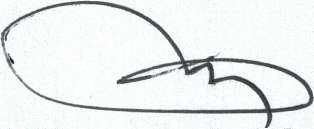 									          Ömer DOĞANAY                                                                                                                               ValiEK-BMALİ HİZMETLER BİRİM YÖNETİCİSİNİN BEYANI	Mali hizmetler birim yöneticisi olarak yetkim dâhilinde;	Bu idarede, faaliyetlerin mali yönetim ve kontrol mevzuatı ile diğer mevzuata uygun olarak yürütüldüğünü, kamu kaynaklarının etkili, ekonomik ve verimli bir şekilde kullanılmasını temin etmek üzere iç kontrol süreçlerinin işletildiğini, izlendiğini ve gerekli tedbirlerin alınması için düşünce ve önerilerimin zamanında üst yöneticiye raporlandığını beyan ederim.	İdaremizin 2017 yılı Faaliyet Raporunun “III/A- Mali Bilgiler” bölümünde yer alan bilgilerin güvenilir, tam ve doğru olduğunu teyit ederim. Karadurman  İşhanıMerkez1-2-3-4. katlarda bulunan 20 adet işyerinden 16 adedi kirada, 5-6-7. Katlar lojman (9 Adet)Ticaret ve Kültür SitesiMerkezBodrum ve zemin kat kirada, 1, 2, 3 ve 4.katlar İl Özel İdare hizmetlerinde kullanılmaktadır.Babür Ünsal İşhanıMerkez6 Adet işyeri olup, 5 adedi kirada, 1 adedi sinema salonu.Çok Katlı Otopark ve Spor Kompleksi BinasıMerkezToplam 17 adet işyeri mevcut olup, Otopark Kurum tarafından işletilmekte, Zemin katta 1, 1.katta 8 adet, 3 ve 4. katın tamamı kiradadır. Binada 6 adet işyeri tahsislidir. (1. Katta 2 ve 4 nolu T.H.K.'na, 6 nolu Şehit Alileri Der., 9 nolu  Atabari 08 Spor Kulb., Pazar Yeri Şöf. ve Oto.Derneğine, 4.Kat Milli Eğitim Müd.“Ana Okulu)Yenimahalle Yurt BinasıMerkezKiradaGazi Temel İlköğretim Okulu Sıra DükkanlarıMerkezToplam 10 adet işyeri mevcut olup, 8 adet işyeri kirada, 2 adeti tahsisli. (1 No.lu işyeri İl Milli Eğitim Müdürlüğüne, 4 No.lu işyeri Zihinsel Özürlüler Derneği’ne tahsisli.)Topraksu Hizmet BinasıMerkezİl Özel İdare Hizmetlerinde kullanılmaktadır.Topraksu Yeni LojmanlarıMerkez 12 Adet LojmanTopraksu Eski Lojmanları  Merkez 10 Adet LojmanYSE LojmanlarıMerkez 8 Adet Lojman Karaduman İşhanı LojmanlarıMerkez9 Adet LojmanSeyitler TOKİ KonutlarıMerkez16 Adet LojmanVali KonağıMerkez1 AdetGökyiğit Öğrenci YurduMerkezYüksek Öğretim Kredi ve Yurtlar Kurumu Genel Müdürlüğüne TahsisliEğitim ve Dinlenme TesisleriMerkez/Kafkasör Mevkii1 Bina İl Özel İdaresi Kullanımında, 2 daireli 7 adet blokun tamamı Gençlik Hizmetleri ve Spor İl Müdürlüğüne 20 yıllığına tahsislidir.Taşlıca Alabalık TesisleriTaşlıca Köyü13 adet büyük, 2 adet küçük havuz ve tesise ait1 adet tesis binası kirada.İlçe Hizmet BinasıArdanuç1 katı boş, 1 adet personel lojmanı, 5 adet işyeri mevcut olup 5 adedi de kiradadır.Kaymakam KonutuArdanuç1 AdetBakımeviArdanuç1 AdetDevlet Protokol KonukeviArhavi2 Adet kaymakam lojmanı, 1 adet vali konutu, 4 adet lojman, 2 adet koruma dairesi, Zemin ve 1. katta toplam 1 adet işyeri Tapu Kadastro Müdürlüğüne kirada, 3. Kat Hizmet katı ve Restaurant. (Restaurant 11.00-13.00, 16.30-18.00 saatlerinde Arhavi Meslek Yüksek Okulu Müdürlüğüne tahsisli.)BakımeviArhavi1 AdetPersonel Lojmanı Borçka 4 AdetKaymakam KonutuBorçka 1 AdetBinaBorçkaBorçka Ticaret Meslek Lisesi olarak kullanılmak üzere Milli Eğitim Müdürlüğüne tahsis edilmiştir.BakımeviBorçka1 AdetKaymakam KonutuMurgul1 AdetİşyeriMurgul/Damar4 Adet işyeri mevcut olup, 4 adedide kiradadır.LojmanMurgul/Damar22 tane lojman mevcut olup 22 taneside kiradadır.BakımeviMurgul/Damar1 Adetİlçe Hizmet BinasıŞavşat1 Kat hizmet katı, 1 adet işyeri kirada, 3 adet personel lojmanı mevcuttur.LojmanŞavşat6 AdetİşyeriŞavşat6 Adet işyeri mevcut olup, 4 adedi kiradadır.Kaymakam KonutuŞavşat1 AdetBakımeviŞavşat1 AdetİşyeriYusufeli/Kılıçkaya11 Adet işyeri mevcut olup, 9 tanesi kirada, 2 tanesi boştur.LojmanYusufeli/Kılıçkaya12 Tane lojman mevcut olup, 9 tanesi kirada 3 tanesi boştur.BakımeviYusufeli1 AdetCİNSİİLÇELERİLÇELERİLÇELERİLÇELERİLÇELERİLÇELERİLÇELERİLÇELERİLÇELERCİNSİMERKEZARDANUÇARHAVİBORÇKAHOPAMURGULŞAVŞATYUSUFELİTOPLAMVali Konağı1-------1Kaymakam Konutu-1-1111-5Kaymakam Lojmanı--2----13Lojman55144-22912107TOPLAM562651231013116TAŞINMAZ 
KODLARITAŞINMAZ 
KODLARITAŞINMAZ 
KODLARITAŞINMAZ 
KODLARIS. NoAdaParselM²VASFIAÇIKLAMALARİLÇESİ11ÜZERİNDE BİNA VE TESİS OLAN TAŞINMAZLARÜZERİNDE BİNA VE TESİS OLAN TAŞINMAZLARÜZERİNDE BİNA VE TESİS OLAN TAŞINMAZLARÜZERİNDE BİNA VE TESİS OLAN TAŞINMAZLARÜZERİNDE BİNA VE TESİS OLAN TAŞINMAZLARÜZERİNDE BİNA VE TESİS OLAN TAŞINMAZLARÜZERİNDE BİNA VE TESİS OLAN TAŞINMAZLAR111İdare Bina ve Tesisleriİdare Bina ve Tesisleriİdare Bina ve Tesisleriİdare Bina ve Tesisleriİdare Bina ve Tesisleriİdare Bina ve Tesisleriİdare Bina ve Tesisleri111İdare Binalarıİdare Binalarıİdare Binalarıİdare Binalarıİdare Binalarıİdare Binalarıİdare Binaları111157261.156,301 Bodrumlu Kargir 5 katlı Tic. ve Kül. Sitesi binası ve arsası Ticaret ve  Kültür SitesiMERKEZ1112621628,00Bahçeli 2 Katlı binaİdare BinasıARDANUÇ11136048937,88ArsaDevlet Protokol KonukeviARHAVİ1114151102.500,00Askeri kışla ve müştemilatıHopa 891m² ile takas edilen yerBORÇKA111511312165,85-(1/6)Betonarme 7 Katlı bina ve arsasıŞavşat İlçe Hizmet BinasıŞAVŞAT1111Hizmet BinalarıHizmet BinalarıHizmet BinalarıHizmet BinalarıHizmet BinalarıHizmet BinalarıHizmet Binaları1111611312165,85-(1/6)Betonarme 7 katlı bina ve arsasıŞavşat İlçe Hizmet Binası ŞAVŞAT11117236802.167,00Kargir bina ve arsaKöy Hz. BinasıARHAVİ111181174708,45Arsa6360 S.K.ile Damar Bel.den gelen.MURGUL11119110101.024,891 Adet Altında Yedi Dükkan Bulunan Kargir Bina ve Natamam İki Katlı Kargir Bina Ve Arsası6360 S.K.Göre Kurulan Komisyon Harici,  Kılıçkaya Bel.den Geldi.YUSUFELİ112EĞİTİM VE ÖĞRETİM AMAÇLI BİNA VE TESİSLEREĞİTİM VE ÖĞRETİM AMAÇLI BİNA VE TESİSLEREĞİTİM VE ÖĞRETİM AMAÇLI BİNA VE TESİSLEREĞİTİM VE ÖĞRETİM AMAÇLI BİNA VE TESİSLEREĞİTİM VE ÖĞRETİM AMAÇLI BİNA VE TESİSLEREĞİTİM VE ÖĞRETİM AMAÇLI BİNA VE TESİSLEREĞİTİM VE ÖĞRETİM AMAÇLI BİNA VE TESİSLER1121AnaokullarıAnaokullarıAnaokullarıAnaokullarıAnaokullarıAnaokullarıAnaokulları11211048131.239,70-(1052/2400)İki katlı Karkas Bet. bina ve arsası(1239,70/2400*1052=547,04)Milli Egemenlik Anaokulu (HİSSELİ)MERKEZ1121115021.500,00Kargir bina, bahçe ve müştemilatıAnaokuluARHAVİ11211235725636,69Arsa (Ana okulu ifraz)AnaokuluHOPA1122İlköğretim Okullarıİlköğretim Okullarıİlköğretim Okullarıİlköğretim Okullarıİlköğretim Okullarıİlköğretim Okullarıİlköğretim Okulları11221372477,22BahçeGazi İlköğretim Okulu BahçesiMERKEZ11221472204.565,91Bahçeli Kargir İki Okul Dört Katlı Halk Eğitim Merkezi Binası ve Kagir Birer Katlı Sekiz Adet Dük. Ve Arsası Gazi Ortaokulu-Halkeğitim Merkezi-Gazi Temel Sıra DükkanlarıMERKEZ112215722527,94BahçeMihriban MORGÜL'den alınan yerMERKEZ112216149210.223,84BahçeSeyitler Köyü-Vakıf TrampaMERKEZ11221719321.250,87Kargir 2 katlı Cumhuriyet  ilkokulu ve bahçesiCumhuriyet İlkokuluMERKEZ112218198323.929,23Bahçeli Kargir Üç Katlı 50. Yıl Ortaokulu7 Mart İlkokuluMERKEZ1122191983146,96Arsa7 Mart İlkokulu ArsasıMERKEZ11222021232.231,29Arsalı kargir 1 ve 3 katlı evlerÇoruh İlk ve Orta OkuluMERKEZ112221266411.731,20BahçeKaradeniz Bakır İlköğretim Okulu ve AnaokuluMERKEZ11222239511.400,77İlkokul ve ArsasıÇamlık Mahallesi İlkokuluMERKEZ11222345224.468,30ArsaVakıf Bank İlköğretim OkuluMERKEZ11222433145.316,81Kargir 1 katlı 3 adet bina ve bahçesi        Atatürk İlkokuluARDANUÇ11222572132.493,00Bahçeli kargir 1 katlı binaAdakale ilkokuluARDANUÇ1122264742.661,002 Katlı kargir bina ve TarlaAtatürk İlkokuluARHAVİ11222717411.599,00ArsaPansiyonlu Yatılı Bölge OkuluARHAVİ112228176101.502,00ArsaPansiyonlu Yatılı Bölge OkuluARHAVİ1122291791383,00ArsaPansiyonlu Yatılı Bölge OkuluARHAVİ112230179344,00ArsaPansiyonlu Yatılı Bölge OkuluARHAVİ11223119712330,00TarlaCumhuriyet İlkokulu bahçesiARHAVİ112232237553.385,182 Katlı Kargir Bina ve ArsasıCumhuriyet İlkokuluARHAVİ11223327273.240,20ArsaFatih Sultan Mehmet İlkokuluARHAVİ11223435811.129,70Kagir İlkokul Bina MüştemilatıYemişlik İlkokuluARHAVİ11223544062.027,00Kargir Bina ve AsasıHacılar İlköğr.OkuluARHAVİ11223644018650,02ArsaYukarı Hacılar İlkokuluARHAVİ11223744019766,24TarlaHacılar İlkokuluARHAVİ1122381391300,00Kargir 1 Katlı İlkokul binası ve arsasıAydınlar İlkokuluBORÇKA112239153221.180,00Kargir 2 Katlı İlkokul Binası ve ArsasıYeniyol İlkokuluBORÇKA112240193131209.84Kargir 2 Katlı İlkokul Binası ve BahçesiAtatürk İlkokuluBORÇKA11224125715.000,00Arsaİmalat A.Ş.'den alınan okul yeri.BORÇKA112242107304.215,00Kargir İlkokul binası ve bahçesiKaradeniz İlkokuluHOPA1122431371512.671,911 Katlı kargir bina ve arsaKemalpaşa İlköğretim OkuluHOPA11224416311.095,00Kargir İlkokul binası ve bahçesiKule Dibi İlkokuluHOPA112245202893.005,81ArsaYenimahalle İlköğretim OkuluHOPA11224622111.921,00Kargir İlkokul binası ve arsası14 Mart İlkokuluHOPA1122472212558,19Arsa14 Mart İlkokuluHOPA112248357238.342,37Üç katlı ilköğretimokulu ve arsasıHüsnü Ciner İlköğretim OkuluHOPA1122494437315,79Kagir Okul Binası ve Müştemilatı BahçesiKanlıdere (Akdere) Eski İlkokuluHOPA112250471192,39BahçeCumhuriyet ilkokuluHOPA112251472152,09BahçeCumhuriyet İlkokuluHOPA1122524821813,78Kargir İlkokul binası ve müştemilatıCumhuriyet İlkokuluHOPA11225352181.760,02İki Katlı İlköğretim Binası ve iki Katlı Kargir Lojman ve Arsasıİsmet ÇAKIR İlköğretim OkuluHOPA112254-10432.600,00Kargir iki katlı okul binası ve arsasıKBİ'den alınan yer.(3 Ad.7245 TL.)MURGUL112255-12859.418,48Arsa üzerinde bir okul ve dört lojmanKBİ'den alınan yer.(3 Ad.7245 TL.)MURGUL112256-12876.973,19ArsaKBİ'den alınan yer.(3 Ad.7245 TL.)MURGUL112257-15193.764,00ArsaZait Temeltaş İlköğ.Ok.BahçesiMURGUL112258-152510.646,32Tarlaİlköğretim Okulu Spor TesisleriMURGUL112259-1527896,89Tarlaİlköğretim Okulu Spor TesisleriMURGUL126019261.543,08Murgul Bakır İşletmesi Müessesesi Sınai, İdari, Sosyal Tesisleri ve Müştemilatı ve ArsasıYunus Emre İlkokulu (Murgul Yeni Hükümet Konağı Yeri)MURGUL126119273.403,45Murgul Bakır İşletmesi Müessesesi Sınai, İdari, Sosyal Tesisleri ve Müştemilatı ve ArsasıMurgul Yunus Emre İlkokuluMURGUL11226212912.915,343 Kat, 1 ve 2 Kat 1 Ad.İlkokul ve BahçesiAtatürk İlkokuluŞAVŞAT11226312915304,79ArsaAtatürk İlkokuluŞAVŞAT1122641384834.830,02Bahçeli İkisi Bir Katlı, Biri İki Katlı Okul Binası, Kargir Üç Katlı Lojman, Ahşap Bir Katlı Garaj Depo6360 S.K.ile Meydancık Bel. Gelen. Meydancık Orta/İlk OkuluŞAVŞAT1123Ortaöğretim OkullarıOrtaöğretim OkullarıOrtaöğretim OkullarıOrtaöğretim OkullarıOrtaöğretim OkullarıOrtaöğretim OkullarıOrtaöğretim Okulları11236511222.478,56Tarlaİskebe Yenimahalle İlköğretim Okulu.MERKEZ11236620282.064,59BahçeAtatürk OrtaokuluMERKEZ112367534102.381,12Bahçeİmam Hatip Ortaokulu (Eski Ticaret Lisesi)MERKEZ123681071153.193,95ÇakıllıkErtuğrul KURDOĞLU Fen LisesiARHAVİ11236915222.190,002 Katlı Betonarme Tekel Binası ve ArsaTEKEL'den alınan yer. Atatürk OrtaokuluBORÇKA112370153214.157,00Kargir 3 Katlı Okul ve Müştemilatı ve ArsasıEski Hizmet Binası Tic.LisesiBORÇKA11237135423.314,972 Adet Kargir Bina Ve ArsasıYav.Selim Ortok.ve Anad.Sağ.Me.Lis.HOPA11237212984.680,873 Katlı Ortaokul Binası 3 Kat LojmanVahdettin YILDIZ OrtaokuluŞAVŞAT113SAĞLIK HİZMETİ AMAÇLI BİNA VE TESİSLERSAĞLIK HİZMETİ AMAÇLI BİNA VE TESİSLERSAĞLIK HİZMETİ AMAÇLI BİNA VE TESİSLERSAĞLIK HİZMETİ AMAÇLI BİNA VE TESİSLER1134HastanelerHastaneler113473-15294.224,10M.B.İ. Sosyal Tesisleri ve Müştemilatı ve ArsasıMurgul Devlet HastanesiMURGUL114SOSYAL VE KÜLTÜREL AMAÇLI BİNA VE TESİSLERSOSYAL VE KÜLTÜREL AMAÇLI BİNA VE TESİSLERSOSYAL VE KÜLTÜREL AMAÇLI BİNA VE TESİSLERSOSYAL VE KÜLTÜREL AMAÇLI BİNA VE TESİSLERSOSYAL VE KÜLTÜREL AMAÇLI BİNA VE TESİSLERSOSYAL VE KÜLTÜREL AMAÇLI BİNA VE TESİSLERSOSYAL VE KÜLTÜREL AMAÇLI BİNA VE TESİSLER1141Yurt ve PansiyorlarYurt ve PansiyorlarYurt ve PansiyorlarYurt ve PansiyorlarYurt ve PansiyorlarYurt ve PansiyorlarYurt ve Pansiyorlar11417411186.515,18TarlaYeni Mahalle Yüksek Öğremin K.Y.K. YurduMERKEZ1141755411151.250,36Kagir 6 Katlı Yurt Binası ve ArsasıGökyiğit Öğrenci  YurduMERKEZ114176541117962,75-(9783/96290)ArsaKredi ve Yurtlar Kurumu YurduMERKEZ11417735724809,99Arsa (Ana okulu ifraz)Vil.Hizm.Birl.Öğrenci YurduHOPA11417812323793,78Üç Katlı Kargir Bina ve Arsası6360 S.K.Göre Kurulan Komisyon Harici,  Kılıçkaya Bel.den Geldi.YUSUFELİ11410Müzeler, Sanat GalerileriMüzeler, Sanat GalerileriMüzeler, Sanat GalerileriMüzeler, Sanat GalerileriMüzeler, Sanat GalerileriMüzeler, Sanat GalerileriMüzeler, Sanat Galerileri11410798511263,56Bahçeli İki Katlı Ahşap BinaTekel Eski BinasıMERKEZ1147Sinema, Tiyatro ve Opera vb.Salonları ve StüdyolarıSinema, Tiyatro ve Opera vb.Salonları ve StüdyolarıSinema, Tiyatro ve Opera vb.Salonları ve StüdyolarıSinema, Tiyatro ve Opera vb.Salonları ve StüdyolarıSinema, Tiyatro ve Opera vb.Salonları ve StüdyolarıSinema, Tiyatro ve Opera vb.Salonları ve StüdyolarıSinema, Tiyatro ve Opera vb.Salonları ve Stüdyoları1148805229720,29-(8576/18612)Kargir 5 katlı işhanıBabür Ünsal İşhanıMERKEZ11413Düğün, Tören ve Konferans SalonlarıDüğün, Tören ve Konferans SalonlarıDüğün, Tören ve Konferans SalonlarıDüğün, Tören ve Konferans SalonlarıDüğün, Tören ve Konferans SalonlarıDüğün, Tören ve Konferans SalonlarıDüğün, Tören ve Konferans Salonları1141381202404.310,53BahçeOrta MahalleMERKEZ117KONUTLARKONUTLARKONUTLARKONUTLARKONUTLARKONUTLARKONUTLAR1171Kamu KonutlarıKamu KonutlarıKamu KonutlarıKamu KonutlarıKamu KonutlarıKamu KonutlarıKamu Konutları1171824226308,73-(500/8628)Lojman Kargir 7 Katlı İş hanı ve arsasıKaraduman İşhanıMERKEZ1171834226308,73-(338/8628)Lojman Kargir 7 Katlı İş hanı ve arsasıKaraduman İşhanıMERKEZ1171844226308,73-(664/8628)Lojman Kargir 7 Katlı İş hanı ve arsasıKaraduman İşhanıMERKEZ1171854226308,73-(429/8628)Lojman Kargir 7 Katlı İş hanı ve arsasıKaraduman İşhanıMERKEZ1171864226308,73-(500/8628)Lojman Kargir 7 Katlı İş hanı ve arsasıKaraduman İşhanıMERKEZ1171874226308,73-(664/8628)Lojman Kargir 7 Katlı İş hanı ve arsasıKaraduman İşhanıMERKEZ1171884226308,73-(500/8628)Lojman Kargir 7 Katlı İş hanı ve arsasıKaraduman İşhanıMERKEZ1171894226308,73-(429/8628)Lojman Kargir 7 Katlı İş hanı ve arsasıKaraduman İşhanıMERKEZ1171904226308,73-(664/8628)Lojman Kargir 7 Katlı İş hanı ve arsasıKaraduman İşhanıMERKEZ117191206271.812,62Bahçeli Kagir 4 Katlı LojmanKöy Hz.Lojman Yeri 
(YSE Lojmanları)MERKEZ1171921861316.175,27-(1/112)Betonarme Beş Katlı Yedi Adet Bina ve ArsasıSeyitler TOKİ LojmanlarıMERKEZ1171931861316.175,27-(1/112)Betonarme Beş Katlı Yedi Adet Bina ve ArsasıSeyitler TOKİ LojmanlarıMERKEZ1171941861316.175,27-(1/112)Betonarme Beş Katlı Yedi Adet Bina ve ArsasıSeyitler TOKİ LojmanlarıMERKEZ1171951861316.175,27-(1/112)Betonarme Beş Katlı Yedi Adet Bina ve ArsasıSeyitler TOKİ LojmanlarıMERKEZ1171961861316.175,27-(1/112)Betonarme Beş Katlı Yedi Adet Bina ve ArsasıSeyitler TOKİ LojmanlarıMERKEZ1171971861316.175,27-(1/112)Betonarme Beş Katlı Yedi Adet Bina ve ArsasıSeyitler TOKİ LojmanlarıMERKEZ1171981861316.175,27-(1/112)Betonarme Beş Katlı Yedi Adet Bina ve ArsasıSeyitler TOKİ LojmanlarıMERKEZ1171991861316.175,27-(1/112)Betonarme Beş Katlı Yedi Adet Bina ve ArsasıSeyitler TOKİ LojmanlarıMERKEZ11711001861316.175,27-(1/112)Betonarme Beş Katlı Yedi Adet Bina ve ArsasıSeyitler TOKİ LojmanlarıMERKEZ11711011861316.175,27-(1/112)Betonarme Beş Katlı Yedi Adet Bina ve ArsasıSeyitler TOKİ LojmanlarıMERKEZ11711021861316.175,27-(1/112)Betonarme Beş Katlı Yedi Adet Bina ve ArsasıSeyitler TOKİ LojmanlarıMERKEZ11711031861316.175,27-(1/112)Betonarme Beş Katlı Yedi Adet Bina ve ArsasıSeyitler TOKİ LojmanlarıMERKEZ11711041861316.175,27-(1/112)Betonarme Beş Katlı Yedi Adet Bina ve ArsasıSeyitler TOKİ LojmanlarıMERKEZ11711051861316.175,27-(1/112)Betonarme Beş Katlı Yedi Adet Bina ve ArsasıSeyitler TOKİ LojmanlarıMERKEZ11711061861316.175,27-(1/112)Betonarme Beş Katlı Yedi Adet Bina ve ArsasıSeyitler TOKİ LojmanlarıMERKEZ11711071861316.175,27-(1/112)Betonarme Beş Katlı Yedi Adet Bina ve ArsasıSeyitler TOKİ LojmanlarıMERKEZ117110811312165,85-(1/6)Betonarme 7 katlı bina ve arsasıŞavşat İlçe Hizmet BinasıŞAVŞAT117110911312165,85-(1/6)Betonarme 7 katlı bina ve arsasıŞavşat İlçe Hizmet BinasıŞAVŞAT117111011312165,85-(1/6)Betonarme 7 katlı bina ve arsasıŞavşat İlçe Hizmet BinasıŞAVŞAT117111113739219,76Kargir 2 Katlı Ev ve Arsa6360 S.K.ile Damar Beld. Gelen (Cami Lojman)MURGUL11711121391342,70Kargir 3 Katlı Bina6360 S.K.ile Damar Belediyesinden gelen. (Lojman)MURGUL1171113137175538,63Arsa6360 S.K.ile Damar Belediyesinden gelen. (Lojman)MURGUL1172Diğer  KonutlarDiğer  KonutlarDiğer  KonutlarDiğer  KonutlarDiğer  KonutlarDiğer  KonutlarDiğer  Konutlar1172114721872,82İki Katlı Kargir ve Bahçesi (Vali Konağı) Kagir Bir Katlı KulubeVali KonağıMERKEZ1172115-1254563,00ArsaKaymakam Konutu arsasıMURGUL1172116123401.423,73Betonarme İki Katlı Lojman ve ArsasıKaymakam KonutuŞAVŞAT119TİCARİ AMAÇLI BİNA VE TESİSLERTİCARİ AMAÇLI BİNA VE TESİSLERTİCARİ AMAÇLI BİNA VE TESİSLERTİCARİ AMAÇLI BİNA VE TESİSLERTİCARİ AMAÇLI BİNA VE TESİSLERTİCARİ AMAÇLI BİNA VE TESİSLERTİCARİ AMAÇLI BİNA VE TESİSLER1195Dükkan ve İşyeriDükkan ve İşyeriDükkan ve İşyeriDükkan ve İşyeriDükkan ve İşyeriDükkan ve İşyeriDükkan ve İşyeri11951174226308,73-(143/8628)Lojman Kargir 7 Katlı İş hanı ve arsasıKaraduman İşhanıMERKEZ11951184226308,73-(144/8628)Lojman Kargir 7 Katlı İş hanı ve arsasıKaraduman İşhanıMERKEZ11951194226308,73-(114/8628)Lojman Kargir 7 Katlı İş hanı ve arsasıKaraduman İşhanıMERKEZ11951204226308,73-(151/8628)Lojman Kargir 7 Katlı İş hanı ve arsasıKaraduman İşhanıMERKEZ11951214226308,73-(67/8628)Lojman Kargir 7 Katlı İş hanı ve arsasıKaraduman İşhanıMERKEZ11951224226308,73-(91/8628)Lojman Kargir 7 Katlı İş hanı ve arsasıKaraduman İşhanıMERKEZ11951234226308,73-(68/8628)Lojman Kargir 7 Katlı İş hanı ve arsasıKaraduman İşhanıMERKEZ11951244226308,73-(72/8628)Lojman Kargir 7 Katlı İş hanı ve arsasıKaraduman İşhanıMERKEZ11951254226308,73-(144/8628)Lojman Kargir 7 Katlı İş hanı ve arsasıKaraduman İşhanıMERKEZ11951264226308,73-(114/8628)Lojman Kargir 7 Katlı İş hanı ve arsasıKaraduman İşhanıMERKEZ11951274226308,73-(85/8628)Lojman Kargir 7 Katlı İş hanı ve arsasıKaraduman İşhanıMERKEZ11951284226308,73-(69/8628)Lojman Kargir 7 Katlı İş hanı ve arsasıKaraduman İşhanıMERKEZ11951294226308,73-(268/8628)Lojman Kargir 7 Katlı İş hanı ve arsasıKaraduman İşhanıMERKEZ11951304226308,73-(145/8628)Lojman Kargir 7 Katlı İş hanı ve arsasıKaraduman İşhanıMERKEZ11951314226308,73-(68/8628)Lojman Kargir 7 Katlı İş hanı ve arsasıKaraduman İşhanıMERKEZ11951324226308,73-(72/8628)Lojman Kargir 7 Katlı İş hanı ve arsasıKaraduman İşhanıMERKEZ11951334226308,73-(118/8628)Lojman Kargir 7 Katlı İş hanı ve arsasıKaraduman İşhanıMERKEZ11951344226308,73-(45/8628)Lojman Kargir 7 Katlı İş hanı ve arsasıKaraduman İşhanıMERKEZ11951354226308,73-(45/8628)Lojman Kargir 7 Katlı İş hanı ve arsasıKaraduman İşhanıMERKEZ11951364226308,73-(269/8628)Lojman Kargir 7 Katlı İş hanı ve arsasıKaraduman İşhanıMERKEZ11951374226308,73-(1648/8628)Lojman Kargir 7 Katlı İş hanı ve arsasıKaraduman İşhanıMERKEZ11951385229720,29-(161/18612)Kargir 5 katlı işhanıBabür Ünsal İşhanıMERKEZ11951395229720,29-(212/18612)Kargir 5 katlı işhanıBabür Ünsal İşhanıMERKEZ11951405229720,29-(4952/18612)Kargir 5 katlı işhanıBabür Ünsal İşhanıMERKEZ11951411136885,95Kargir Üç Katlı Bina ve Arsası6360 S.K.ile Meydancık Bel. Gelen. (Taşköprü Köyü Dükkanlar)ŞAVŞAT119514211312165,85-(1/6)Betonarme 7 katlı bina ve arsasıŞavşat İlçe Hizmet BinasıŞAVŞAT11951431244063,06İki Katlı Ahşap Bina6360 S.K.Göre Kurulan Komisyon Harici,  Kılıçkaya Bel.den Geldi.YUSUFELİ1110DEPOLAMA AMAÇLI BİNALARDEPOLAMA AMAÇLI BİNALARDEPOLAMA AMAÇLI BİNALARDEPOLAMA AMAÇLI BİNALARDEPOLAMA AMAÇLI BİNALARDEPOLAMA AMAÇLI BİNALARDEPOLAMA AMAÇLI BİNALAR11101Hangarlar, Antrepolar, Silolar ve DepolarHangarlar, Antrepolar, Silolar ve DepolarHangarlar, Antrepolar, Silolar ve DepolarHangarlar, Antrepolar, Silolar ve DepolarHangarlar, Antrepolar, Silolar ve DepolarHangarlar, Antrepolar, Silolar ve DepolarHangarlar, Antrepolar, Silolar ve Depolar111011441033147,43Bir Katlı Ahşap Bina ve Arsası6360 S.K.Göre Kurulan Komisyon Harici,  Kılıçkaya Bel.den Geldi.YUSUFELİ1110114510312181,07Tek Katlı Kargir Bina Ve Ahşap Ahır Ve Samanlık ve Arsası6360 S.K.Göre Kurulan Komisyon Harici,  Kılıçkaya Bel.den Geldi.YUSUFELİ1112SANAYİ VE ÜRETİM AMAÇLI BİNA VE TESİSLERSANAYİ VE ÜRETİM AMAÇLI BİNA VE TESİSLERSANAYİ VE ÜRETİM AMAÇLI BİNA VE TESİSLERSANAYİ VE ÜRETİM AMAÇLI BİNA VE TESİSLER11121FabrikalarFabrikalarFabrikalarFabrikalarFabrikalarFabrikalarFabrikalar11121146227346.255,03Un Fab.ve 5 katlı kargir lojman ve müştemilatıKaçkar Değ.İşl.San.Tic.A.Ş.AlınanHOPA12ARSALARARSALARARSALARARSALARARSALARARSALARARSALAR121471512.529,84Ahşap Ev ve BahçesiEski Çarşı yolu üzeri (Lale Fırını Altı)MERKEZ12148155495,00ArsaArtvin Hopa Karayolu  (Lale Fırını Yanı)MERKEZ121491710108,07ArsaBelediyeden alınan yer Cami Mey.MERKEZ121501712413,93ArsaBelediyeden alınan yer Cami Mey.MERKEZ12151193389,36ArsaKamulaştırılan Kayabaşı Teleferik YeriMERKEZ121521937120,86ArsaKamulaştırılan Kayabaşı Teleferik YeriMERKEZ12153193812,33ArsaKamulaştırılan Kayabaşı Teleferik YeriMERKEZ12154193963,57Kargir Üç Katlı Ev ve AvluKamulaştırılan Kayabaşı Teleferik YeriMERKEZ12155194063,52Kagir Üç Katlı EvKamulaştırılan Kayabaşı Teleferik YeriMERKEZ121561941123,71Kegir Dört Katlı EvKamulaştırılan Kayabaşı Teleferik YeriMERKEZ1215719118208,46ArsaKamulaştırılan Kayabaşı Teleferik YeriMERKEZ1215819119120,87ArsaKamulaştırılan Kayabaşı Teleferik YeriMERKEZ121591912087,66ArsaKamulaştırılan Kayabaşı Teleferik YeriMERKEZ1216019121145,71ArsaKamulaştırılan Kayabaşı Teleferik YeriMERKEZ1216119122160,97Üç katlı Kagir Bina ve AvlusuKamulaştırılan Kayabaşı Teleferik YeriMERKEZ1216219123152,05İki Katlı Ahşap Bina ve ArsasıKamulaştırılan Kayabaşı Teleferik YeriMERKEZ121636616,44Arsa Babür Ünsal İşhanı yanındaMERKEZ121648510132,82ArsaTekel SokağındaMERKEZ121651761505,87BahçeDestek Hizmetleri MüdürlüğüMERKEZ121661762686,59BağDestek Hizmetleri MüdürlüğüMERKEZ1216717631.816,37BahçeDestek Hizmetleri MüdürlüğüMERKEZ1216817642.822,89BahçeDestek Hizmetleri MüdürlüğüMERKEZ1216917652.909,60BağDestek Hizmetleri MüdürlüğüMERKEZ1217017661.343,68BağDestek Hizmetleri MüdürlüğüMERKEZ121711767538,30BağDestek Hizmetleri MüdürlüğüMERKEZ121721768431,85BahçeDestek Hizmetleri MüdürlüğüMERKEZ121731769134,90ArsaDestek Hizmetleri MüdürlüğüMERKEZ1217417610723,52BahçeDestek Hizmetleri MüdürlüğüMERKEZ121751771207,71BağDestek Hizmetleri MüdürlüğüMERKEZ12176223453.350,02Arsaİmam Hatip Ortaokulu ArsasıMERKEZ1217754059251,68Arsa Tekel Müdürlüğü önü  (Yolda)MERKEZ121781071172.121,67ÇakıllıkErtuğrul KURDOĞLU Fen Lisesi Spor Salonu Yeri (Kamulaştırma)ARHAVİ121796512990,14ArsaPaksoy'lardan alınan yer (BAĞIŞ)ARHAVİ121806513872,40ArsaPaksoy'lardan alınan yer (BAĞIŞ)ARHAVİ121816514780,40ArsaPaksoy'lardan alınan yer (BAĞIŞ)ARHAVİ121826515805,78ArsaPaksoy'lardan alınan yer (BAĞIŞ)ARHAVİ1218310515862,70ArsaKemalpaşa-BoşHOPA1218410516402,80ArsaKemalpaşa-BoşHOPA121851491173.862,66Çay Bahçesi (Arsa)Bağış-DernekHOPA1218615711645,09ArsaKemalpaşa Anaokulu Yeri (Kamulaştırma)HOPA1218715712748,57ArsaKemalpaşa Anaokulu Yeri (Kamulaştırma)HOPA121881891226,14Tarla Kemalpaşa-BoşHOPA12189231461.572,84   "    Sundura MahallesiHOPA121903511440,24ArsaHüsnü Ciner İlköğretim OkuluHOPA1219136719568,75Arsa  (arsası bizim.)Ortahopa Mah. Çay alım yeriHOPA12192535593.593,91İki adet harabe barut deposu ve tarlaBaruthaneHOPA121931173362,80Arsa6360 S.K.ile Damar Bel.den gelen.MURGUL1219413734410,27Arsa6360 S.K.ile Damar Bel.den gelen.MURGUL12195137446.991,37ArsaDamar Köyü Futbol SahasıMURGUL1219613780212,59Arsa6360 S.K.ile Damar Bel.den gelen.MURGUL1219713781598,19Arsa6360 S.K.ile Damar Bel.den gelen.MURGUL1219813783566,47Arsa6360 S.K.ile Damar Bel.den gelen.MURGUL12199137854.617,98Arsa6360 S.K.ile Damar Bel.den gelen.MURGUL1220013710739.125,35Arsa6360 S.K.ile Damar Bel.den gelen.MURGUL12201137176109,96Kargir Bir Katlı Bina6360 S.K.ile Damar Bel.den gelen.MURGUL1220213717766,81Arsa6360 S.K.ile Damar Bel.den gelen.MURGUL1220313717847,72Kargir 1 Katlı Bina6360 S.K.ile Damar Bel.den gelen.MURGUL12204138374676,75Bahçeli Kargir İki Katlı Hizmet Binası6360 S.K.ile Meydancık Bel. Gelen. (Yıkılan İdari Bin.Yeri)ŞAVŞAT122052132204,05Bahçe (Karayolu için kamulaştırılmış-1968)Yavuz Köy -Toroslu KayaŞAVŞAT1220610834553,73Arsa6360 S.K.Göre Kurulan Komisyon Harici,  Kılıçkaya Bel.den Geldi.YUSUFELİ122071262192,50Arsa6360 S.K.Göre Kurulan Komisyon Harici,  Kılıçkaya Bel.den Geldi.YUSUFELİ122081731789,67Arsa6360 S.K.Göre Kurulan Komisyon Harici,  Kılıçkaya Bel.den Geldi.YUSUFELİ122091953110,30Arsa6360 S.K.Göre Kurulan Komisyon Harici,  Kılıçkaya Bel.den Geldi.YUSUFELİ122101973209,90Arsa6360 S.K.Göre Kurulan Komisyon Harici,  Kılıçkaya Bel.den Geldi.YUSUFELİ13ARAZİLERARAZİLERARAZİLERARAZİLERARAZİLERARAZİLERARAZİLER131TarlaTarlaTarlaTarlaTarlaTarlaTarla1312111074410.187,50Tarla6360 S.K.ile Damar Bel.den gelen.MURGUL131212342250701,50Tarla6360 S.K.Göre Kurulan Komisyon Harici, Mahkeme Kararı ile Meydancık  Bel.den Geldi.ŞAVŞAT131213104381.428,45Tarla ve Bahçe6361 S.K.Göre Kurulan Komisyon Harici,  Kılıçkaya Bel.den Geldi.YUSUFELİ131214124271.736,97Tarla6360 S.K.Göre Kurulan Komisyon Harici,  Kılıçkaya Bel.den Geldi.YUSUFELİ132Bağ BahçeBağ BahçeBağ BahçeBağ BahçeBağ BahçeBağ BahçeBağ Bahçe1322151198322,85Ahşap Birer katlı 2 adet bina ve bahçesiErenler KöyüMERKEZ13221615448594,44Harap KiliseSeyitler KöyüMERKEZ13221738651.894,20BahçeAydın Köyü Merkez Mah.ARDANUÇ13221812848370,30Kargir Kilise ve arsaKöprülü KöyüŞAVŞAT13221910329688,06Bahçe6360 S.K.Göre Kurulan Komisyon Harici,  Kılıçkaya Bel.den Geldi.YUSUFELİ132220373391.850,51Bahçe6360 Sayılı Kanuna Göre Komisyon Kararı ile Geldi. YUSUFELİÜRÜNÜN ÇEŞİDİMİKTARITUTARIBilgisayarlar ve Sunucular231480.999,67Bilgisayar Çevre Bilimi180116.138,10Teksir ve Çoğaltma Makineleri1153.551,22Haberleşme Cihazları25063.078,22Ses,Görüntü ve Sunum Cihazları82259.960,70Aydınlatma Cihazları42.560,32Diğer Büro Makineleri ve Aletleri Grubu88119.136,40TOPLAM1.095.424,63S.NOMAKİNANIN CİNSİMAKİNANIN CİNSİMERKEZARDANUÇŞAVŞATYUSUFELİMURGULBORÇKAARHAVİHOPADESTEK HİZMETLERİASFALT PLENTİTOPLAM1T2 - Binek OtomobilT2 - Binek Otomobil442T4 - Arazi binek (Enaz 4, en çok 8 kişilik)T4 - Arazi binek (Enaz 4, en çok 8 kişilik)223T5 - Minibüs (Sürücü dahil en fazla 15 kişilik)T5 - Minibüs (Sürücü dahil en fazla 15 kişilik)1124T7 - Pick-up (Kamyonet, şoför dahil 3 veya 6 kişilik)T7 - Pick-up (Kamyonet, şoför dahil 3 veya 6 kişilik)1455T8 - Pick-up (Kamyonet, arazi hizmetleri için şoför dahil 3 veya 6 kişilik)T8 - Pick-up (Kamyonet, arazi hizmetleri için şoför dahil 3 veya 6 kişilik)211112117176T10 - Otobüs (Sürücü dahil en fazla 26 kişilik)T10 - Otobüs (Sürücü dahil en fazla 26 kişilik)557T12 - Kamyon (Şasi-kabin tam yüklü ağırlığı en az 3.501 Kg)SU TANKERİ147T12 - Kamyon (Şasi-kabin tam yüklü ağırlığı en az 3.501 Kg)SEYYAR TAMİR ARACI147T12 - Kamyon (Şasi-kabin tam yüklü ağırlığı en az 3.501 Kg)TOZ ARABASI147T12 - Kamyon (Şasi-kabin tam yüklü ağırlığı en az 3.501 Kg)VİNÇ47T12 - Kamyon (Şasi-kabin tam yüklü ağırlığı en az 3.501 Kg)AKARYAKIT TANKERİ148T13 - Kamyon (Şasi-Kabin tam yüklü agirligi en az 12.000 Kg.)DAMPERLİ KAMYON138T13 - Kamyon (Şasi-Kabin tam yüklü agirligi en az 12.000 Kg.)VİDANJÖR1139T14 - Kamyon (Şasi-kabin tam yüklü ağırlığı en az 17.000 Kg)DAMPERLİ KAMYON4456253411539T14 - Kamyon (Şasi-kabin tam yüklü ağırlığı en az 17.000 Kg)VİNÇ1539T14 - Kamyon (Şasi-kabin tam yüklü ağırlığı en az 17.000 Kg)KAYNAK ARABASI1539T14 - Kamyon (Şasi-kabin tam yüklü ağırlığı en az 17.000 Kg)DAMPERLİ TAŞIYICI12539T14 - Kamyon (Şasi-kabin tam yüklü ağırlığı en az 17.000 Kg)YAĞLAMA ARABASI1539T14 - Kamyon (Şasi-kabin tam yüklü ağırlığı en az 17.000 Kg)SAL KASA TAŞIYICI125310T22 - DozerT22 - Dozer11211T23 - GreyderT23 - Greyder3334142212312T24 - YükleyiciT24 - Yükleyici3322122211813T25 - KomprasörT25 - Komprasör312221014T26 - SilindirT26 - Silindir111111131015T29 - Treyler ÇekiciT29 - Treyler Çekici2216T30 - EkskavatörT30 - Ekskavatör11131211311517Kazıyıcı YükleyiciKazıyıcı Yükleyici112313111318Yarı Römork Mazot TankıYarı Römork Mazot Tankı1119Kar Küreme AracıKar Küreme Aracı1120Hidrolik DeliciHidrolik Delici3321Fork-LiftFork-Lift2222Çöp KamyonuÇöp Kamyonu121112823FinişerFinişer1124İtfaiyeİtfaiye111325TraktörTraktör11TOPLAM=TOPLAM=191523299231214613208SIRA NOMAKİNANIN CİNSİÖZEL İDARESIRA NOMAKİNANIN CİNSİÖZEL İDARE1Binek Araç414Kar Küreme Aracı12Minibüs415Akaryakıt Tankeri13Otobüs316Hidrolik Delici34Pick-up Kamyonet2217Fork-Lift25Özel Amaçlı Kamyon818Sal Kasa Taşıyıcı36Dozer219Damperli Taşıyıcı37Greyder2320Mobil Konkasör18Yükleyici1821Kanal Kazıyıcı139Kompresör1022Çöp Kamyonu810Silindir723Finisher Asfalt Serici111Treyler Çekici224İtfaiye312Ekskavatör1525Traktör1GENEL TOPLAMGENEL TOPLAMGENEL TOPLAMGENEL TOPLAMGENEL TOPLAM202S.NOİLÇESİAKPCHPMHPTOPLAM1Merkez21-32Ardanuç11-23Arhavi11-24Borçka2--25Hopa12-36Murgul11-27Şavşat11-28Yusufeli2--2TOPLAMTOPLAM117-18İLÇESİAKPCHPDYPDSPMHPYTPANAPTOPLAMMerkez11Yusufeli11Borçka11TOPLAM33İl Özel İdaresi Dolu Kadrolarını Gösterir Tabloİl Özel İdaresi Dolu Kadrolarını Gösterir Tabloİl Özel İdaresi Dolu Kadrolarını Gösterir Tabloİl Özel İdaresi Dolu Kadrolarını Gösterir Tabloİl Özel İdaresi Dolu Kadrolarını Gösterir Tabloİl Özel İdaresi Dolu Kadrolarını Gösterir Tabloİl Özel İdaresi Dolu Kadrolarını Gösterir Tabloİl Özel İdaresi Dolu Kadrolarını Gösterir Tabloİl Özel İdaresi Dolu Kadrolarını Gösterir Tabloİl Özel İdaresi Dolu Kadrolarını Gösterir Tabloİl Özel İdaresi Dolu Kadrolarını Gösterir Tabloİl Özel İdaresi Dolu Kadrolarını Gösterir Tabloİl Özel İdaresi Dolu Kadrolarını Gösterir Tabloİl Özel İdaresi Dolu Kadrolarını Gösterir Tabloİl Özel İdaresi Dolu Kadrolarını Gösterir Tabloİl Özel İdaresi Dolu Kadrolarını Gösterir Tabloİl Özel İdaresi Dolu Kadrolarını Gösterir Tabloİl Özel İdaresi Dolu Kadrolarını Gösterir Tabloİl Özel İdaresi Dolu Kadrolarını Gösterir TabloKADROKADROKADROKADROKADROKADRODOLUDOLUDOLUDOLUDOLUDOLUBOŞBOŞBOŞBOŞTOPLAMTOPLAMTOPLAMGenel SekreterGenel SekreterGenel SekreterGenel SekreterGenel SekreterGenel Sekreter111111111Genel Sekreter YardımcısıGenel Sekreter YardımcısıGenel Sekreter YardımcısıGenel Sekreter YardımcısıGenel Sekreter YardımcısıGenel Sekreter Yardımcısı222222222Mali Hizmetler MüdürüMali Hizmetler MüdürüMali Hizmetler MüdürüMali Hizmetler MüdürüMali Hizmetler MüdürüMali Hizmetler Müdürü111111111İnsan Kaynakları ve Eğitim Müdürüİnsan Kaynakları ve Eğitim Müdürüİnsan Kaynakları ve Eğitim Müdürüİnsan Kaynakları ve Eğitim Müdürüİnsan Kaynakları ve Eğitim Müdürüİnsan Kaynakları ve Eğitim Müdürü111111111Yazı İşleri MüdürüYazı İşleri MüdürüYazı İşleri MüdürüYazı İşleri MüdürüYazı İşleri MüdürüYazı İşleri Müdürü111111111Yatırım ve İnşaat MüdürüYatırım ve İnşaat MüdürüYatırım ve İnşaat MüdürüYatırım ve İnşaat MüdürüYatırım ve İnşaat MüdürüYatırım ve İnşaat Müdürü111111111İmar Kentsel ve İyileştirme Müdürüİmar Kentsel ve İyileştirme Müdürüİmar Kentsel ve İyileştirme Müdürüİmar Kentsel ve İyileştirme Müdürüİmar Kentsel ve İyileştirme Müdürüİmar Kentsel ve İyileştirme Müdürü111111111Sağlık Ruhsat ve Denetim MüdürüSağlık Ruhsat ve Denetim MüdürüSağlık Ruhsat ve Denetim MüdürüSağlık Ruhsat ve Denetim MüdürüSağlık Ruhsat ve Denetim MüdürüSağlık Ruhsat ve Denetim Müdürü111111111Etüt Plan ve Proje MüdürüEtüt Plan ve Proje MüdürüEtüt Plan ve Proje MüdürüEtüt Plan ve Proje MüdürüEtüt Plan ve Proje MüdürüEtüt Plan ve Proje Müdürü111111111Destek Hizmetleri MüdürüDestek Hizmetleri MüdürüDestek Hizmetleri MüdürüDestek Hizmetleri MüdürüDestek Hizmetleri MüdürüDestek Hizmetleri Müdürü111111111Yol ve Ulaşım Hizmetleri MüdürüYol ve Ulaşım Hizmetleri MüdürüYol ve Ulaşım Hizmetleri MüdürüYol ve Ulaşım Hizmetleri MüdürüYol ve Ulaşım Hizmetleri MüdürüYol ve Ulaşım Hizmetleri Müdürü111111111İhale ve Satın Alma Müdürüİhale ve Satın Alma Müdürüİhale ve Satın Alma Müdürüİhale ve Satın Alma Müdürüİhale ve Satın Alma Müdürüİhale ve Satın Alma Müdürü111111111İşletme ve İştirakler Müdürlüğüİşletme ve İştirakler Müdürlüğüİşletme ve İştirakler Müdürlüğüİşletme ve İştirakler Müdürlüğüİşletme ve İştirakler Müdürlüğüİşletme ve İştirakler Müdürlüğü111111111UzmanUzmanUzmanUzmanUzmanUzman333333333MuhasebeciMuhasebeciMuhasebeciMuhasebeciMuhasebeciMuhasebeci111111111Mali Hizmetler Uzman YardımcısıMali Hizmetler Uzman YardımcısıMali Hizmetler Uzman YardımcısıMali Hizmetler Uzman YardımcısıMali Hizmetler Uzman YardımcısıMali Hizmetler Uzman Yardımcısı111111111İlçe Özel İdare Müdürüİlçe Özel İdare Müdürüİlçe Özel İdare Müdürüİlçe Özel İdare Müdürüİlçe Özel İdare Müdürüİlçe Özel İdare Müdürü888888888ŞefŞefŞefŞefŞefŞef131313131313131313Veri.Haz.Kont.İşlet.Veri.Haz.Kont.İşlet.Veri.Haz.Kont.İşlet.Veri.Haz.Kont.İşlet.Veri.Haz.Kont.İşlet.Veri.Haz.Kont.İşlet.151515151515151515MemurMemurMemurMemurMemurMemur111111111ZabıtaZabıtaZabıtaZabıtaZabıtaZabıta111111111Ayniyat SaymanıAyniyat SaymanıAyniyat SaymanıAyniyat SaymanıAyniyat SaymanıAyniyat Saymanı555555555BiyologBiyologBiyologBiyologBiyologBiyolog111111111Ziraat MühendisiZiraat MühendisiZiraat MühendisiZiraat MühendisiZiraat MühendisiZiraat Mühendisi222222222İnşaat Mühendisiİnşaat Mühendisiİnşaat Mühendisiİnşaat Mühendisiİnşaat Mühendisiİnşaat Mühendisi777777777MimarMimarMimarMimarMimarMimar222222222Makine MühendisiMakine MühendisiMakine MühendisiMakine MühendisiMakine MühendisiMakine Mühendisi222222222Harita MühendisiHarita MühendisiHarita MühendisiHarita MühendisiHarita MühendisiHarita Mühendisi333333333Maden MühendisiMaden MühendisiMaden MühendisiMaden MühendisiMaden MühendisiMaden Mühendisi111111111Çevre MühendisiÇevre MühendisiÇevre MühendisiÇevre MühendisiÇevre MühendisiÇevre Mühendisi111111111Şehir PlancısıŞehir PlancısıŞehir PlancısıŞehir PlancısıŞehir PlancısıŞehir Plancısı111111111SosyologSosyologSosyologSosyologSosyologSosyolog111111111ProgramcıProgramcıProgramcıProgramcıProgramcıProgramcı222222222TeknisyenTeknisyenTeknisyenTeknisyenTeknisyenTeknisyen222222222İnşaat Teknikeriİnşaat Teknikeriİnşaat Teknikeriİnşaat Teknikeriİnşaat Teknikeriİnşaat Teknikeri222222222Elektrik TeknikeriElektrik TeknikeriElektrik TeknikeriElektrik TeknikeriElektrik TeknikeriElektrik Teknikeri111111111Gıda TeknikeriGıda TeknikeriGıda TeknikeriGıda TeknikeriGıda TeknikeriGıda Teknikeri222222222AşçıAşçıAşçıAşçıAşçıAşçı111111111BekçiBekçiBekçiBekçiBekçiBekçi111111111HizmetliHizmetliHizmetliHizmetliHizmetliHizmetli555555555TOPLAMTOPLAMTOPLAMTOPLAMTOPLAMTOPLAM999999999999999999İl Özel İdaresi Boş Kadrolarını Gösterir Tabloİl Özel İdaresi Boş Kadrolarını Gösterir Tabloİl Özel İdaresi Boş Kadrolarını Gösterir Tabloİl Özel İdaresi Boş Kadrolarını Gösterir Tabloİl Özel İdaresi Boş Kadrolarını Gösterir Tabloİl Özel İdaresi Boş Kadrolarını Gösterir Tabloİl Özel İdaresi Boş Kadrolarını Gösterir Tabloİl Özel İdaresi Boş Kadrolarını Gösterir Tabloİl Özel İdaresi Boş Kadrolarını Gösterir Tabloİl Özel İdaresi Boş Kadrolarını Gösterir Tabloİl Özel İdaresi Boş Kadrolarını Gösterir Tabloİl Özel İdaresi Boş Kadrolarını Gösterir Tabloİl Özel İdaresi Boş Kadrolarını Gösterir Tabloİl Özel İdaresi Boş Kadrolarını Gösterir Tabloİl Özel İdaresi Boş Kadrolarını Gösterir Tabloİl Özel İdaresi Boş Kadrolarını Gösterir Tabloİl Özel İdaresi Boş Kadrolarını Gösterir Tabloİl Özel İdaresi Boş Kadrolarını Gösterir Tabloİl Özel İdaresi Boş Kadrolarını Gösterir TabloKADROKADROKADROKADROKADROKADRODOLUDOLUDOLUDOLUDOLUDOLUBOŞBOŞBOŞBOŞTOPLAMTOPLAMTOPLAMHUKUK İŞLERİ BİRİMİHUKUK İŞLERİ BİRİMİHUKUK İŞLERİ BİRİMİHUKUK İŞLERİ BİRİMİHUKUK İŞLERİ BİRİMİHUKUK İŞLERİ BİRİMİHukuk MüşaviriHukuk MüşaviriHukuk MüşaviriHukuk MüşaviriHukuk MüşaviriHukuk Müşaviri1111111AvukatAvukatAvukatAvukatAvukatAvukat1111111İÇ DENETÇİİÇ DENETÇİİÇ DENETÇİİÇ DENETÇİİÇ DENETÇİİÇ DENETÇİİç Denetçiİç Denetçiİç Denetçiİç Denetçiİç Denetçiİç Denetçi3333333İDARİ HİZMETLERİDARİ HİZMETLERİDARİ HİZMETLERİDARİ HİZMETLERİDARİ HİZMETLERİDARİ HİZMETLERDalgıçDalgıçDalgıçDalgıçDalgıçDalgıç1111111Veri Haz.Kont.İşletmeniVeri Haz.Kont.İşletmeniVeri Haz.Kont.İşletmeniVeri Haz.Kont.İşletmeniVeri Haz.Kont.İşletmeniVeri Haz.Kont.İşletmeni15151515151515ŞefŞefŞefŞefŞefŞef9999999Bilgisayar İşletmeniBilgisayar İşletmeniBilgisayar İşletmeniBilgisayar İşletmeniBilgisayar İşletmeniBilgisayar İşletmeni1111111UzmanUzmanUzmanUzmanUzmanUzman2222222Mali Hizmetler UzmanıMali Hizmetler UzmanıMali Hizmetler UzmanıMali Hizmetler UzmanıMali Hizmetler UzmanıMali Hizmetler Uzmanı2222222ŞoförŞoförŞoförŞoförŞoförŞoför2222222TEKNİK HİZMETLERTEKNİK HİZMETLERTEKNİK HİZMETLERTEKNİK HİZMETLERTEKNİK HİZMETLERTEKNİK HİZMETLERKaptanKaptanKaptanKaptanKaptanKaptan1111111MühendisMühendisMühendisMühendisMühendisMühendis6666666TeknisyenTeknisyenTeknisyenTeknisyenTeknisyenTeknisyen1111111ÇözümleyiciÇözümleyiciÇözümleyiciÇözümleyiciÇözümleyiciÇözümleyici1111111EkonomistEkonomistEkonomistEkonomistEkonomistEkonomist1111111SAĞLIK HİZMETLERİSAĞLIK HİZMETLERİSAĞLIK HİZMETLERİSAĞLIK HİZMETLERİSAĞLIK HİZMETLERİSAĞLIK HİZMETLERİTabipTabipTabipTabipTabipTabip1111111HemşireHemşireHemşireHemşireHemşireHemşire2222222Sağlık TeknisyeniSağlık TeknisyeniSağlık TeknisyeniSağlık TeknisyeniSağlık TeknisyeniSağlık Teknisyeni4444444Sağlık TeknikeriSağlık TeknikeriSağlık TeknikeriSağlık TeknikeriSağlık TeknikeriSağlık Teknikeri3333333YARDIMCI HİZMETLERYARDIMCI HİZMETLERYARDIMCI HİZMETLERYARDIMCI HİZMETLERYARDIMCI HİZMETLERYARDIMCI HİZMETLERHizmetliHizmetliHizmetliHizmetliHizmetliHizmetli5555555AşçıAşçıAşçıAşçıAşçıAşçı1111111KaloriferciKaloriferciKaloriferciKaloriferciKaloriferciKaloriferci2222222TOPLAMTOPLAMTOPLAMTOPLAMTOPLAMTOPLAM65656565656565DOLU KADROLARIN İLÇELER SINIF VE TAHSİL DURUMLARI İTİBARİYLE DAĞILIMINI GÖSTERİR CETVELA-Genel İdare Hizmetler SınıfıDOLU KADROLARIN İLÇELER SINIF VE TAHSİL DURUMLARI İTİBARİYLE DAĞILIMINI GÖSTERİR CETVELA-Genel İdare Hizmetler SınıfıDOLU KADROLARIN İLÇELER SINIF VE TAHSİL DURUMLARI İTİBARİYLE DAĞILIMINI GÖSTERİR CETVELA-Genel İdare Hizmetler SınıfıDOLU KADROLARIN İLÇELER SINIF VE TAHSİL DURUMLARI İTİBARİYLE DAĞILIMINI GÖSTERİR CETVELA-Genel İdare Hizmetler SınıfıDOLU KADROLARIN İLÇELER SINIF VE TAHSİL DURUMLARI İTİBARİYLE DAĞILIMINI GÖSTERİR CETVELA-Genel İdare Hizmetler SınıfıDOLU KADROLARIN İLÇELER SINIF VE TAHSİL DURUMLARI İTİBARİYLE DAĞILIMINI GÖSTERİR CETVELA-Genel İdare Hizmetler SınıfıDOLU KADROLARIN İLÇELER SINIF VE TAHSİL DURUMLARI İTİBARİYLE DAĞILIMINI GÖSTERİR CETVELA-Genel İdare Hizmetler SınıfıDOLU KADROLARIN İLÇELER SINIF VE TAHSİL DURUMLARI İTİBARİYLE DAĞILIMINI GÖSTERİR CETVELA-Genel İdare Hizmetler SınıfıDOLU KADROLARIN İLÇELER SINIF VE TAHSİL DURUMLARI İTİBARİYLE DAĞILIMINI GÖSTERİR CETVELA-Genel İdare Hizmetler SınıfıDOLU KADROLARIN İLÇELER SINIF VE TAHSİL DURUMLARI İTİBARİYLE DAĞILIMINI GÖSTERİR CETVELA-Genel İdare Hizmetler SınıfıDOLU KADROLARIN İLÇELER SINIF VE TAHSİL DURUMLARI İTİBARİYLE DAĞILIMINI GÖSTERİR CETVELA-Genel İdare Hizmetler SınıfıDOLU KADROLARIN İLÇELER SINIF VE TAHSİL DURUMLARI İTİBARİYLE DAĞILIMINI GÖSTERİR CETVELA-Genel İdare Hizmetler SınıfıDOLU KADROLARIN İLÇELER SINIF VE TAHSİL DURUMLARI İTİBARİYLE DAĞILIMINI GÖSTERİR CETVELA-Genel İdare Hizmetler SınıfıDOLU KADROLARIN İLÇELER SINIF VE TAHSİL DURUMLARI İTİBARİYLE DAĞILIMINI GÖSTERİR CETVELA-Genel İdare Hizmetler SınıfıDOLU KADROLARIN İLÇELER SINIF VE TAHSİL DURUMLARI İTİBARİYLE DAĞILIMINI GÖSTERİR CETVELA-Genel İdare Hizmetler SınıfıDOLU KADROLARIN İLÇELER SINIF VE TAHSİL DURUMLARI İTİBARİYLE DAĞILIMINI GÖSTERİR CETVELA-Genel İdare Hizmetler SınıfıDOLU KADROLARIN İLÇELER SINIF VE TAHSİL DURUMLARI İTİBARİYLE DAĞILIMINI GÖSTERİR CETVELA-Genel İdare Hizmetler SınıfıDOLU KADROLARIN İLÇELER SINIF VE TAHSİL DURUMLARI İTİBARİYLE DAĞILIMINI GÖSTERİR CETVELA-Genel İdare Hizmetler SınıfıDOLU KADROLARIN İLÇELER SINIF VE TAHSİL DURUMLARI İTİBARİYLE DAĞILIMINI GÖSTERİR CETVELA-Genel İdare Hizmetler SınıfıİLÇESİFAKÜLTEFAKÜLTEY.OKULY.OKULY.OKULLİSELİSELİSELİSEORTAOKULORTAOKULORTAOKULİLKOKULİLKOKULİLKOKULİLKOKULİLKOKULTOPLAMMERKEZ2727666999942ARDANUÇ1111111113ARHAVİ22211113BORÇKA11111112HOPA1111122224MURGUL1111ŞAVŞAT1111111113YUSUFELİ3311114TOPLAM33331313131616161662B-Teknik HizmetlerB-Teknik HizmetlerB-Teknik HizmetlerB-Teknik HizmetlerB-Teknik HizmetlerB-Teknik HizmetlerB-Teknik HizmetlerB-Teknik HizmetlerB-Teknik HizmetlerB-Teknik HizmetlerB-Teknik HizmetlerB-Teknik HizmetlerB-Teknik HizmetlerB-Teknik HizmetlerB-Teknik HizmetlerB-Teknik HizmetlerB-Teknik HizmetlerB-Teknik HizmetlerB-Teknik HizmetlerKADROKADROKADROKADROKADROKADRODOLUDOLUDOLUDOLUDOLUBOŞBOŞBOŞBOŞTOPLAMTOPLAMTOPLAMTOPLAMZiraat MühendisiZiraat MühendisiZiraat MühendisiZiraat MühendisiZiraat MühendisiZiraat Mühendisi222222222İnşaat Mühendisiİnşaat Mühendisiİnşaat Mühendisiİnşaat Mühendisiİnşaat Mühendisiİnşaat Mühendisi777777777Makine MühendisiMakine MühendisiMakine MühendisiMakine MühendisiMakine MühendisiMakine Mühendisi222222222MimarMimarMimarMimarMimarMimar222222222Harita MühendisiHarita MühendisiHarita MühendisiHarita MühendisiHarita MühendisiHarita Mühendisi333333333Maden MühendisiMaden MühendisiMaden MühendisiMaden MühendisiMaden MühendisiMaden Mühendisi111111111Çevre MühendisiÇevre MühendisiÇevre MühendisiÇevre MühendisiÇevre MühendisiÇevre Mühendisi111111111Şehir PlancısıŞehir PlancısıŞehir PlancısıŞehir PlancısıŞehir PlancısıŞehir Plancısı111111111SosyologSosyologSosyologSosyologSosyologSosyolog111111111ProgramcıProgramcıProgramcıProgramcıProgramcıProgramcı222222222TeknikerTeknikerTeknikerTeknikerTeknikerTekniker555555555TeknisyenTeknisyenTeknisyenTeknisyenTeknisyenTeknisyen222222222TOPLAMTOPLAMTOPLAMTOPLAMTOPLAMTOPLAM292929292929292929C-Yardımcı Hizmetler SınıfıC-Yardımcı Hizmetler SınıfıC-Yardımcı Hizmetler SınıfıC-Yardımcı Hizmetler SınıfıC-Yardımcı Hizmetler SınıfıC-Yardımcı Hizmetler SınıfıC-Yardımcı Hizmetler SınıfıC-Yardımcı Hizmetler SınıfıC-Yardımcı Hizmetler SınıfıC-Yardımcı Hizmetler SınıfıC-Yardımcı Hizmetler SınıfıC-Yardımcı Hizmetler SınıfıC-Yardımcı Hizmetler SınıfıC-Yardımcı Hizmetler SınıfıC-Yardımcı Hizmetler SınıfıC-Yardımcı Hizmetler SınıfıC-Yardımcı Hizmetler SınıfıC-Yardımcı Hizmetler SınıfıC-Yardımcı Hizmetler SınıfıİLÇESİİLÇESİLİSELİSELİSEORTAOKULORTAOKULORTAOKULORTAOKULORTAOKULİLKOKULİLKOKULİLKOKULİLKOKULTOPLAMTOPLAMTOPLAMTOPLAMTOPLAMMERKEZMERKEZ3331111144444ARDANUÇARDANUÇ111111111ARHAVİARHAVİ11111111BORÇKABORÇKAHOPAHOPAMURGULMURGULŞAVŞATŞAVŞAT1111111111YUSUFELİYUSUFELİTOPLAMTOPLAM44422222111177777D- Memur Statüsü Dışında Çalışan PersonelD- Memur Statüsü Dışında Çalışan PersonelD- Memur Statüsü Dışında Çalışan PersonelD- Memur Statüsü Dışında Çalışan PersonelD- Memur Statüsü Dışında Çalışan PersonelD- Memur Statüsü Dışında Çalışan PersonelD- Memur Statüsü Dışında Çalışan PersonelD- Memur Statüsü Dışında Çalışan PersonelD- Memur Statüsü Dışında Çalışan PersonelD- Memur Statüsü Dışında Çalışan PersonelD- Memur Statüsü Dışında Çalışan PersonelD- Memur Statüsü Dışında Çalışan PersonelD- Memur Statüsü Dışında Çalışan PersonelD- Memur Statüsü Dışında Çalışan PersonelD- Memur Statüsü Dışında Çalışan PersonelD- Memur Statüsü Dışında Çalışan PersonelD- Memur Statüsü Dışında Çalışan PersonelD- Memur Statüsü Dışında Çalışan PersonelD- Memur Statüsü Dışında Çalışan PersonelSTATÜSÜSTATÜSÜSTATÜSÜSTATÜSÜSTATÜSÜKADINKADINKADINKADINKADINERKEKERKEKERKEKERKEKTOPLAMTOPLAMTOPLAMTOPLAMTOPLAMSÖZLEŞMELİ PERSONELSÖZLEŞMELİ PERSONELSÖZLEŞMELİ PERSONELSÖZLEŞMELİ PERSONELSÖZLEŞMELİ PERSONEL333333333SÖZLEŞMELİ PERSONEL HUKUK MÜŞAVİRİSÖZLEŞMELİ PERSONEL HUKUK MÜŞAVİRİSÖZLEŞMELİ PERSONEL HUKUK MÜŞAVİRİSÖZLEŞMELİ PERSONEL HUKUK MÜŞAVİRİSÖZLEŞMELİ PERSONEL HUKUK MÜŞAVİRİ1111111111TOPLAMTOPLAMTOPLAMTOPLAMTOPLAM11111333344444E-Kadrolu İşçi SayısıE-Kadrolu İşçi SayısıE-Kadrolu İşçi SayısıE-Kadrolu İşçi SayısıE-Kadrolu İşçi SayısıE-Kadrolu İşçi SayısıE-Kadrolu İşçi SayısıE-Kadrolu İşçi SayısıE-Kadrolu İşçi SayısıE-Kadrolu İşçi SayısıE-Kadrolu İşçi SayısıE-Kadrolu İşçi SayısıE-Kadrolu İşçi SayısıE-Kadrolu İşçi SayısıE-Kadrolu İşçi SayısıE-Kadrolu İşçi SayısıE-Kadrolu İşçi SayısıE-Kadrolu İşçi SayısıE-Kadrolu İşçi SayısıSTATÜSÜSTATÜSÜSTATÜSÜSTATÜSÜSTATÜSÜMERKEZDEMERKEZDEMERKEZDEMERKEZDEMERKEZDEİLÇEDEİLÇEDEİLÇEDEİLÇEDETOPLAMTOPLAMTOPLAMTOPLAMTOPLAMMEMURMEMURMEMURMEMURMEMUR4242424242202020206262626262DAİMİ İŞÇİDAİMİ İŞÇİDAİMİ İŞÇİDAİMİ İŞÇİDAİMİ İŞÇİ999999999958585858157157157157157HİZMETLİHİZMETLİHİZMETLİHİZMETLİHİZMETLİ44444333377777TEKNİKTEKNİKTEKNİKTEKNİKTEKNİK282828282811112929292929BİYOLOGBİYOLOGBİYOLOGBİYOLOGBİYOLOG1111111111TOPLAMTOPLAMTOPLAMTOPLAMTOPLAM17417417417417482828282256256256256256İl Özel İdaresi Personelinin Eğitim Durumlarına Göre Dağılımıİl Özel İdaresi Personelinin Eğitim Durumlarına Göre Dağılımıİl Özel İdaresi Personelinin Eğitim Durumlarına Göre Dağılımıİl Özel İdaresi Personelinin Eğitim Durumlarına Göre Dağılımıİl Özel İdaresi Personelinin Eğitim Durumlarına Göre Dağılımıİl Özel İdaresi Personelinin Eğitim Durumlarına Göre Dağılımıİl Özel İdaresi Personelinin Eğitim Durumlarına Göre Dağılımıİl Özel İdaresi Personelinin Eğitim Durumlarına Göre Dağılımıİl Özel İdaresi Personelinin Eğitim Durumlarına Göre Dağılımıİl Özel İdaresi Personelinin Eğitim Durumlarına Göre Dağılımıİl Özel İdaresi Personelinin Eğitim Durumlarına Göre Dağılımıİl Özel İdaresi Personelinin Eğitim Durumlarına Göre Dağılımıİl Özel İdaresi Personelinin Eğitim Durumlarına Göre Dağılımıİl Özel İdaresi Personelinin Eğitim Durumlarına Göre Dağılımıİl Özel İdaresi Personelinin Eğitim Durumlarına Göre Dağılımıİl Özel İdaresi Personelinin Eğitim Durumlarına Göre Dağılımıİl Özel İdaresi Personelinin Eğitim Durumlarına Göre Dağılımıİl Özel İdaresi Personelinin Eğitim Durumlarına Göre Dağılımıİl Özel İdaresi Personelinin Eğitim Durumlarına Göre DağılımıEĞİTİM DURUMUEĞİTİM DURUMUEĞİTİM DURUMUMEMURMEMURMEMURMEMURMEMURİŞÇİİŞÇİİŞÇİİŞÇİİŞÇİGEÇİÇİ İŞÇİGEÇİÇİ İŞÇİGEÇİÇİ İŞÇİGEÇİÇİ İŞÇİTOPLAMTOPLAMOkur-YazarOkur-YazarOkur-Yazar2222222İlkokulİlkokulİlkokul11111666666666633337070OrtaokulOrtaokulOrtaokul22222323232323266664040Lise-Meslek LisesiLise-Meslek LisesiLise-Meslek Lisesi2222222222474747474788887777YüksekokulYüksekokulYüksekokul191919191910101010102929ÜniversiteÜniversiteÜniversite55555555555555TOPLAMTOPLAMTOPLAM999999999915715715715715717171717273273İl Özel İdaresi Personelinin Cinsiyetine Göre Dağılımıİl Özel İdaresi Personelinin Cinsiyetine Göre Dağılımıİl Özel İdaresi Personelinin Cinsiyetine Göre Dağılımıİl Özel İdaresi Personelinin Cinsiyetine Göre Dağılımıİl Özel İdaresi Personelinin Cinsiyetine Göre Dağılımıİl Özel İdaresi Personelinin Cinsiyetine Göre Dağılımıİl Özel İdaresi Personelinin Cinsiyetine Göre Dağılımıİl Özel İdaresi Personelinin Cinsiyetine Göre Dağılımıİl Özel İdaresi Personelinin Cinsiyetine Göre Dağılımıİl Özel İdaresi Personelinin Cinsiyetine Göre Dağılımıİl Özel İdaresi Personelinin Cinsiyetine Göre Dağılımıİl Özel İdaresi Personelinin Cinsiyetine Göre Dağılımıİl Özel İdaresi Personelinin Cinsiyetine Göre Dağılımıİl Özel İdaresi Personelinin Cinsiyetine Göre Dağılımıİl Özel İdaresi Personelinin Cinsiyetine Göre Dağılımıİl Özel İdaresi Personelinin Cinsiyetine Göre Dağılımıİl Özel İdaresi Personelinin Cinsiyetine Göre Dağılımıİl Özel İdaresi Personelinin Cinsiyetine Göre Dağılımıİl Özel İdaresi Personelinin Cinsiyetine Göre DağılımıSTATÜSÜSTATÜSÜSTATÜSÜERKEKERKEKERKEKERKEKERKEKERKEKKADINKADINKADINKADINKADINTOPLAMTOPLAMTOPLAMTOPLAMTOPLAMMEMURMEMURMEMUR54545454545415151515156969696969TEKNİKTEKNİKTEKNİK232323232323666662929292929SAĞLIKSAĞLIKSAĞLIK11111111111DAİMİ İŞÇİDAİMİ İŞÇİDAİMİ İŞÇİ14814814814814814899999157157157157157TOPLAMTOPLAMTOPLAM2262262262262262263030303030256256256256256İl Özel İdaresi Personelinin Yaş Ortalamasına Göre Dağılımıİl Özel İdaresi Personelinin Yaş Ortalamasına Göre Dağılımıİl Özel İdaresi Personelinin Yaş Ortalamasına Göre Dağılımıİl Özel İdaresi Personelinin Yaş Ortalamasına Göre Dağılımıİl Özel İdaresi Personelinin Yaş Ortalamasına Göre Dağılımıİl Özel İdaresi Personelinin Yaş Ortalamasına Göre Dağılımıİl Özel İdaresi Personelinin Yaş Ortalamasına Göre Dağılımıİl Özel İdaresi Personelinin Yaş Ortalamasına Göre Dağılımıİl Özel İdaresi Personelinin Yaş Ortalamasına Göre Dağılımıİl Özel İdaresi Personelinin Yaş Ortalamasına Göre Dağılımıİl Özel İdaresi Personelinin Yaş Ortalamasına Göre Dağılımıİl Özel İdaresi Personelinin Yaş Ortalamasına Göre Dağılımıİl Özel İdaresi Personelinin Yaş Ortalamasına Göre Dağılımıİl Özel İdaresi Personelinin Yaş Ortalamasına Göre Dağılımıİl Özel İdaresi Personelinin Yaş Ortalamasına Göre Dağılımıİl Özel İdaresi Personelinin Yaş Ortalamasına Göre Dağılımıİl Özel İdaresi Personelinin Yaş Ortalamasına Göre Dağılımıİl Özel İdaresi Personelinin Yaş Ortalamasına Göre Dağılımıİl Özel İdaresi Personelinin Yaş Ortalamasına Göre DağılımıSTATÜSÜSTATÜSÜ25-35 Yaş25-35 Yaş36-45 Yaş36-45 Yaş36-45 Yaş46-55 Yaş46-55 Yaş46-55 Yaş46-55 Yaş56 ve Üzeri56 ve Üzeri56 ve ÜzeriTOPLAMTOPLAMTOPLAMTOPLAMTOPLAMMEMURMEMUR2727242424353535351313139999999999İŞÇİİŞÇİ77794949494565656157157157157157TOPLAMTOPLAM2727313131129129129129696969256256256256256Alternatif IMevcut durumun korunması, mevcut eğilimlerin sürmesiAlternatif IIPlan stratejilerine uygun bir şekilde, kamu teşvik ve desteği ve özel sektör öncülüğünde sürdürülebilir gelişmeEkonomikYapı· İç piyasaya dönük üretim· Tarımda ve sanayide küçük ölçek ve yüksek pazar problemi· Düşük katma değer· Zayıf ve ar-ge faaliyetlerine dayanmayan yatırım yapma eğilimi· Atıl kapasiteler ve işsizlik· Düşük gelir ve düşük/negatif büyüme hızları· Dünya pazarları için üretim· Artan büyüme hızı· Azalan sermaye göçü ve artan yatırımlar· Turistik ürün çeşitliliği ile tanınmışlık· Canlılık kazanmış kırsal ekonomiler· Tarımsal sanayi kapsamında marka ürünler üreten, turizm ve eğitimin ticareti ateşlediği kısmen de imalat sanayi destekli hızlı ve yaygın büyümeSosyal Etkiler· Bireylerde geleceğe karamsar bakma· Kırdan kente ve İl dışına hızlanarak artan göç· Sosyal ve kültürel hayatı sönük bir kent· Gündüz kentte gece kırda süren parçalanmış bir yaşam· İl dışına göçlerin devam etmesi· Sivil toplum örgütlerinin etkinliğine inanmama· Bireylerde geleceğe ümitle bakma· Kır-kent arasında entegrasyon· Canlı ve kaliteli sosyal yaşam· İl dışına göçlerde azalma· Araştıran, soran, hak arayan sorumlu vatandaş bilincinin yavaş yavaş yerleşmesi· Sivil toplum örgütlerinin sayısı ve özellikle etkinliğinde artışKurumsal veAltyapısalEtkiler· Gelişmemiş haberleşme ve yayım ağı· Kurumlar arası iletişim ve koordinasyon eksikliği· Etkin ve kaliteli olamayan kamu hizmetleri· Etkin ve verimli kullanılamayan kıt kaynaklar· Verimlilik ilkesine dayanmayan projeler üretme· Düşük katılım· Yetersiz teknik altyapı· Yetersiz bilgisayar kullanımı· Gelişmiş haberleşme ve yayım ağı· Saydam ve etkin kamu yönetimi· Örgütlü toplum· Kamu-özel sektör ortaklığı, yerel işbirliği ve dayanışma, kolektif kalkınma seferberliği· Teknik altyapı problemlerinde etkin çözümler· Yaygın ve yeterli bilgisayar kullanımıÇevresel ve MekansalEtkiler· Endemik ve nesli tehlike altında olan bitki ve hayvan türlerine dönük yüksek risk· Yerleşim yerlerinde ve yol güzergahlarında yüksek heyelan ve taş düşme riski· Sınırlı miktardaki düz tarım arazileri üzerinde plansız yapılaşma· Sağlıklı ve çekici olmayan kentsel çevre· Nesli tehlike altında olan türlere yönelik etkin koruma önlemleri· Korunan ve geliştirilen kentsel ve kırsal çevre· Kırsal turizme yönelik olarak zenginleştirilmiş kırsal çevre· Milli parklarda etkin yönetim ve mastır planı uygulamasıKamuSektörününRolü· Gereksiz bürokrasinin yöneticilerde oluşturduğu bitkinlik ve ümitsizlik· Yetersiz kamu destekleri ve yetersiz denetim· Bürokrasinin azaltıldığı, yöneticilerin etkin olarak çalıştığı yönetim· Kamu-özel sektör ve sivil toplum ortaklığıyla sağlanacak gelişmeAşama 1Gelişmenin önündeki engellerin kaldırılması ve yeniden yapılanmaAşama 2Yatırımların teşviki ve yerel potansiyelin harekete geçirilmesiAşama 3Sürdürülebilir büyüme ve gelişme NüfusNüfus azalması ve barajların etkisiyle artan göç baskısıNüfus azalmasında ve İl dışına göçte yavaşlama, devam eden kente göçNüfusta durağanlaşma, dış göçün önemli ölçüde  ortadan kalkması, kırdan şehre göçte hissedilir azalmaNüfus projeksiyonuArtış hızı (‰)185.557-6.6179.191-6.8172.825-7.1İstihdam Oranı (%)505458Büyüme Hızı (%)Tarım SanayiHizmetler2,00,80,53,03,01,51,54,05,03,03,06,5Sosyo-EkonomikÖzelliklerİlde Ticaret Sanayi Odası Öncülüğünde Ticaret ve Yatırım alanları Danışmanlık Bürosunun oluşturulmasıYatırımcı Rehberi’nin hazırlanması ve dağıtımıArazi kullanımının iyileştirilmesiOrganik tarım faaliyetlerinin yaygınlaştırılmasıTurizm potansiyelinin ve çeşitliliğinin tanıtımı ve pazarlanmasıArtvin Üniversitesinin kurulması İmalat sanayisinde atıl kapasitelerin harekete geçirilmesiHasarlı sosyal ve kültürel donatıların imarıSağlık kurumları arasında koordinasyonun sağlanması, sağlıkocaklarının güçlendirilmesiDevletin yatırımcı olmaktan ziyade gelecek vaat eden sektörlere destek ve teşviklerini sürdürmesiBDT pazarında etkinliğin artmaya başlamasıTarım, sanayi ve turizmde çeşitli ve katma değeri yüksek ürünlerKırsal kalkınma projelerinin hayata geçirilmesiOrmanların, kaplıca ve içme suyu kaynaklarının korunarak ve ekonomik değer yaratacak şekilde kullanılmasıDoğal kaynaklara (özellikle maden ve orman kaynaklarına) dayalı sanayi potansiyelinin harekete geçirilmesiMontaj, nakliye, depolama, sergileme ve pazarlama yapılabilecek depo, antrepo ve fuar alanlarının inşasıYaygın eğitim, meslek edindirme kurslarıSosyal ve kültürel donatıların inşaatı   BDT pazarında marka olmuşürünler ile söz sahibi olmaTurizmde Artvin imajı oluşmuş ve ekoturizm yönünden gelişmiş bir kentÜniversite-yerel yönetim, özel sektör ve sivil toplum örgütleri işbirliğiyle çeşitli eğitim ve diğer sosyal projelerin gerçekleştirilmesiYüksek katma değerli ürünler üreten imalat ve tarımsal sanayiKurumsal veAltyapısalÖzelliklerKurumlar arasında koordinasyonun sağlanmasıYerel işbirliği ve dayanışmayı sağlayacak kurumsal düzenlemelerin gerçekleştirilmesi İl Bilgi-İşlem Merkezinin kurulmasıKarar alma ve uygulama süreçlerine halkın sürekli ve etkin katılımının sağlanmasıUlaşımda barajlardan dolayı ortaya çıkan belirsizliğin giderilmesi ve Hopa-Borçka Tünelinin yapılmasıKamu sektörü yatırımlarında etkinlik ve verimliliğin ön plana çıkarılmasıProje geliştirme ve uygulamada valilik bünyesinde danışmanlık biriminin oluşturulmasıArıtma tesislerinin kurulması ve uygun çöp depo alanlarının belirlenerek geri dönüşümün sağlanmasıYerel yönetimlerin etkinliğini değerlendiren bir sistemin kurulmasıKarar alma ve uygulama süreçlerine halkın etkin katılımıAlternatif ulaşım ağlarının geliştirilmesiKamu yönetiminde etkin, saydam, katılımcı ve verimli bir yönetim anlayışının hakim kılınmasıÇevresel değerlerin ön plana çıkarılmasıGELİR KODUGELİR KODUGELİR KODUGELİR KODUGELİR KODUAÇIKLAMABütçe İle Tahmin EdilenGerçekleşenIIIIIIIVVAÇIKLAMABütçe İle Tahmin EdilenGerçekleşen1VERGİ GELİRLERİ2.180.000,002.684.545,8501695400İşyeri Açma İzni Harcı180.000,00102.970,6001699900Diğer Harçlar2.000.000,002.581.575,253TEŞEBBÜS VE MÜLKİYET GELİRLERİ4.630.000,007.184.625,8203110100Şartname ve Basılı Evrak25.000,0027.414,0003119900Diğer Mal Satış Gelrleri0,001.749.146,1503120300Avukatlık Vekalet Ücreti Gelirleri0,0016.022,1403123600Sosyal Tesis İşletme Gelirleri105.000,0093.121,2003124000Otopark İşletmesi Gelirleri3.500.000,004.004.685,3803610100Lojman Kira Gelirleri270.000,00263.730,5903610200Ecrimisil Gelirleri0,005.250,0003610300Sosyal Tesis Kira Gelirleri0,0057.084,0003619900Diğer Taşınmaz Kira Gelirleri (İşyerleri )650.000,00881.982,9703620100Taşınır Kira Gelirleri65.000,0065.992,1403999900Diğer Çeşitli Mülkiyet ve Teşebbüs Gelirleri15.000,0020.197,254ALINAN BAĞIŞ VE YARD.İLE ÖZEL GELİRLER 0,00118.998.549,6704215100Muhtar Ödenekleri İçin Genel Bütçeden Alınan6.883.740,8604225200Eğitim Hizmetleri İçin Genel Bütçeden Alınan27.104.887,704229900Sermaye Nitelikli Diğer İşler İçin Genel Büt. Alınan81.049.834,3904410100Kurumlardan Alınan Bağış ve Yardımlar2.726.403,1204410200Kişilerden Alınan Bağış ve Yardımlar14.800,0004510500Mahalli İdarelerden Alınan Proje Yardımları151.608,7604520500Mahalli İdarelerden Alınan Proje Yardımları1.067.274,845DİĞER GELİRLER36.940.000,0039.420.254,4105190100Kişilerden Alacaklar Faizi0,001.607,1805190300Mevduat Faizleri7.500.000,006.002.157,8005225100Merkezi İdare Vergi Gelirlerinden Alınan Paylar26.000.000,0030.602.029,5005285100Maden İşletmelerinden Alınan Paylar1.500.000,00556.409,3205289900Mahalli İdarelere Ait Diğer Paylar50.000,0005329900Diğer İdari Para Cezaları500.000,0075.290,6705390200Zamanında Ödenmeyen Ücret Gelirlerinden Alınacak Gecikme Zamları100.000,00121.242,2905399900Yukarda Tanımlanmayan Diğer Para Cezaları220.000,00263.333,6005910100İrad Kaydedilecek Nakdi Teminatlar50.000,0010.421,4005910600Kişilerden Alacaklar20.000,003.188,7505919900Yukarıda Tanımlanamayan Diğer Çeşitli Gelirler1.000.000,001.658.172,266SERMAYE GELİRLERİ1.250.000,000,000613100Diğer Bina Satış Gelirleri500.000,000,000614100Arazi Satışı750.000,000,00GENEL TOPLAMGENEL TOPLAMGENEL TOPLAMGENEL TOPLAMGENEL TOPLAM45.000.000,00168.287.975,75TAHMİN EDİLEN45.000.000,00GERÇEKLEŞEN49.289.426,08GERÇEKLEŞME ORANI   (%)109,53KODKODKODKODGELİRİN TUTARIMERKEZARDANUÇARHAVİBORÇKAHOPAMURGULŞAVŞATYUSUFELİTOPLAM
GELİR MİKTARI1VERGİ GELİRLERİ2.658.839,634.351,00110,002.460,002.455,000,0015.365,80964,422.684.545,8516954İşyeri Açma İzni Harcı82.179,384.351,00110,0015.365,80964,42102.970,601699Diğer Harçlar2.576.660,250,000,002.460,002.455,000,000,002.581.575,253TEŞEBBÜS VE MÜLKİYET GELİRLERİ3.299.999,7530.279,0029.575,0054.566,773.660.814,5941.570,6638.933,1628.886,897.184.625,8231101Şartname Basılı Evrak Form Satış Geliri27.354,0060,0027.414,0031199Diğer Mal Satış Gelirleri1.749.146,151.749.146,1531203Avukatlık Vek. Ücr. Gel.16.022,1416.022,1431236Sosyal Tesis İşletme Gelirleri93.121,2093.121,2031240Otopark İşletmesi Gelirleri405.885,993.598.799,394.004.685,383611Lojman Kira Gelirleri165.870,601.464,0010.907,5017.685,000,0035.130,6617.345,7515.327,08263.730,5936102Ecrimisil Gelirleri5.250,005.250,003613Sosyal Tesis Kira Gelirleri57.084,000,000,000,000,000,000,000,0057.084,0036199Diğer Taşınmaz Kira 714.273,5324.795,007.312,0036.881,7761.955,206.440,0016.765,6613.559,81881.982,973621Taşınır Kira Gelirleri65.992,140,000,000,000,000,000,000,0065.992,1439999Diğer Çeşitli Teşebbüs ve Mülkiyet Gelirleri0,004.020,0011.355,504.821,7520.197,254ALINAN BAĞIŞ VE YARDIMLAR İLE ÖZEL GELİRLER118.998.549,670,000,000,000,000,000,000,00118.998.549,6742151Muhtar Ödenekleri İçin Genel Bütçeden Alınan6.883.740,860,000,000,000,000,000,000,006.883.740,8642252Eğitim Hizmetleri İçin Genel Bütçeden Alınan27.104.887,700,000,000,000,000,000,000,0027.104.887,7042299Sermaye Nitelikli Diğer İşler İçin Gen. Bütç.Al.P.81.049.834,3981.049.834,3944101Kurumlardan Alınan Bağış ve Yardımlar2.726.403,120,000,000,000,000,000,000,002.726.403,1244102Kişilerden alınan Bağış Yardımlar14.800,0014.800,0045105Mahalli İdarelerden Alınan Proje Yardımları151.608,760,000,000,000,000,000,000,00151.608,7645205Mahalli İdarelerden Alınan Proje Yardımları1.067.274,840,000,000,000,000,000,000,001.067.274,845DİĞER GELİRLER39.384.996,171.063,49108,001.880,131.032,543.572,6520.395,747.205,6939.420.254,4151901Kişilerden Alacaklar Faizleri1.607,180,000,000,000,000,000,000,001.607,185193Mevduat faizleri6.002.157,800,000,000,000,000,000,000,006.002.157,8052251Merk.İd.Vergi Gel.Alınan Paylar (İller bank payı)30.602.029,500,000,000,000,000,000,000,0030.602.029,5052851Maden İşletmelerinden Alınan paylar556.409,320,000,000,000,000,000,000,00556.409,3252899Mahalli İdarelere Ait Diğer Paylar126.401,64126.401,6453299Diğer İdari Para Cezaları75.290,670,000,000,000,000,000,000,0075.290,6753902Zamanında Ödenmeyen Ücret Alacak. Gec. Zam.115.860,951.063,491.880,13752,541.408,94121,50154,74121.242,2953999Yukarıda Tanımlanmayan Diğer Para Cezaları263.333,600,000,000,000,000,000,000,00263.333,605913İrat Kaydedilecek Teminat Mektupları10.421,400,000,000,000,000,000,000,0010.421,405916Kişilerden Alacaklar2.688,750,000,000,000,000,00500,000,003.188,7559199Yuk.Tanılmyan Diğer Çeş.Gel.(Rap.ve Arz Bed.)1.628.795,36108,00280,002.163,7119.774,247.050,951.658.172,26NET BÜTÇE GELİRLERİ164.342.385,2235.693,4929.793,0058.906,903.664.302,1345.143,3174.694,7037.057,00168.287.975,75ÖDENEK ÇEŞİDİEKONOMİKKODAÇIKLAMABUTÇETOPLAMI1- GENEL KAMU HİZMETLERİ01Personel Giderleri10.277.000,001- GENEL KAMU HİZMETLERİ02Sos.Güv.Kur.Dev.Primi Gid.1.175.000,001- GENEL KAMU HİZMETLERİ03Mal ve Hizmet Alım Giderleri16.881.350,001- GENEL KAMU HİZMETLERİ04Faiz Giderleri884.000,001- GENEL KAMU HİZMETLERİ05Cari Transferler3.094.023,001- GENEL KAMU HİZMETLERİ06Sermaye Giderleri1.121.000,001- GENEL KAMU HİZMETLERİ09Yedek Ödenekler2.400.000,001- GENEL KAMU HİZMETLERİTOPLAM35.832.373,002-SAVUNMA HİZMETLERİ03Mal ve Hizmet Alım Giderleri165.000,002-SAVUNMA HİZMETLERİ06Sermaye Giderleri155.000,002-SAVUNMA HİZMETLERİTOPLAM320.000,003-KAMU DÜZENİ VE GÜVENLİK HİZMETLERİ03Mal ve Hizmet Alım Giderleri0,003-KAMU DÜZENİ VE GÜVENLİK HİZMETLERİTOPLAM0,004- EKONOMİK İŞLER VE HİZMETLERİ.03Mal ve Hizmet Alım Giderleri360.000,004- EKONOMİK İŞLER VE HİZMETLERİ.06Sermaye Giderleri300.000,004- EKONOMİK İŞLER VE HİZMETLERİ.TOPLAM660.000,006-İSKÂN VE TOPLUM REFAHI HİZMETLERİ06Sermaye Giderleri415.885,006-İSKÂN VE TOPLUM REFAHI HİZMETLERİTOPLAM415.885,007-SAĞLIK HİZMETLERİ03Mal ve Hizmet Alım Giderleri0,007-SAĞLIK HİZMETLERİTOPLAM0,008-DİNLEN. KÜLT. VE DİN. HİZMETLERİ03Mal ve Hizmet Alım Giderleri140.000,008-DİNLEN. KÜLT. VE DİN. HİZMETLERİTOPLAM140.000,009-EĞİTİM HİZMETLERİ03Mal ve Hizmet Alım Giderleri1.410.000,009-EĞİTİM HİZMETLERİ06Sermaye Giderleri6.221.742,009-EĞİTİM HİZMETLERİTOPLAM7.631.742,00GENEL TOPLAMGENEL TOPLAMGENEL TOPLAM45.000.000,00ÖDENEK ÇEŞİDİEKONOMİKKODAÇIKLAMABUTÇETOPLAMIGERÇEKLEŞENORAN1- GENEL KAMU HİZMETLERİ01Personel Giderleri10.277.000,009.164.365,01%891- GENEL KAMU HİZMETLERİ02Sos.Güv.Kur.Dev.Primi Gid.1.175.000,001.111.933,52%94,631- GENEL KAMU HİZMETLERİ03Mal ve Hizmet Alım Giderleri16.881.350,0016.428.961,94%97,321- GENEL KAMU HİZMETLERİ04Faiz Giderleri884.000,00194.856,69%22,041- GENEL KAMU HİZMETLERİ05Cari Transferler3.094.023,002.154.429,30%69,631- GENEL KAMU HİZMETLERİ06Sermaye Giderleri1.121.000,00773.751,96%69,021- GENEL KAMU HİZMETLERİ09Yedek Ödenekler2.400.000,001.447.682,00%60,321- GENEL KAMU HİZMETLERİTOPLAM35.832.373,0031.275.980,42%87,282-SAVUNMA HİZMETLERİ03Mal ve Hizmet Alım Giderleri165.000,00176.735,46%107,112-SAVUNMA HİZMETLERİ06Sermaye Giderleri155.000,0065.071,61%41,982-SAVUNMA HİZMETLERİTOPLAM320.000,00241.807,07%75,563-KAMU DÜZENİ VE GÜVENLİK HİZMETLERİ03Mal ve Hizmet Alım Giderleri0,000,00%0,003-KAMU DÜZENİ VE GÜVENLİK HİZMETLERİTOPLAM0,000,00%004- EKONOMİK İŞLER VE HİZMETLERİ.03Mal ve Hizmet Alım Giderleri360.000,00346.174,20%96,164- EKONOMİK İŞLER VE HİZMETLERİ.06Sermaye Giderleri300.000,00299.792,22%99,934- EKONOMİK İŞLER VE HİZMETLERİ.TOPLAM660.000,00645.966,42%97,876-İSKÂN VE TOPLUM REFAHI HİZMETLERİ06Sermaye Giderleri415.885,0022.892,00%5,506-İSKÂN VE TOPLUM REFAHI HİZMETLERİTOPLAM415.885,0022.892,00%5,507-SAĞLIK HİZMETLERİ03Mal ve Hizmet Alım Giderleri0,000,000,007-SAĞLIK HİZMETLERİTOPLAM0,000,000,008-DİNLEN. KÜLT. VE DİN. HİZMETLERİ03Mal ve Hizmet Alım Giderleri140.000,00128.508,21%91,798-DİNLEN. KÜLT. VE DİN. HİZMETLERİTOPLAM140.000,00128.508,21%91,799-EĞİTİM HİZMETLERİ03Mal ve Hizmet Alım Giderleri2.410.000,002.167.720,37%89,959-EĞİTİM HİZMETLERİ06Sermaye Giderleri5.221.742,002.523.298,87%48,329-EĞİTİM HİZMETLERİTOPLAM7.631.742,004.691.019,24%61,74GENEL TOPLAMGENEL TOPLAMGENEL TOPLAM45.000.000,0037.006.173,36%82,24AÇIKLAMAGEÇEN YILDAN DEVREDEN ÖDENEKBÜTÇE İLE VERİNLEN ÖDENEKEK ve OLAĞANÜSTÜ ÖDENEKAKTARMA SURETİYLE EKLENENAKTARMA SURETİYLE DÜŞÜLEN NETBÜTÇE ÖDENEĞİBÜTÇE GİDERİ TOPLAMIİPTAL EDİLEN ÖDENEKDEVREDEN ÖDENEKDEVREDEN ÖDENEKDEVREDEN ÖDENEKAÇIKLAMAGEÇEN YILDAN DEVREDEN ÖDENEKBÜTÇE İLE VERİNLEN ÖDENEKEK ve OLAĞANÜSTÜ ÖDENEKAKTARMA SURETİYLE EKLENENAKTARMA SURETİYLE DÜŞÜLEN NETBÜTÇE ÖDENEĞİBÜTÇE GİDERİ TOPLAMIİPTAL EDİLEN ÖDENEKÖZEL İDAREBAKANLIKTOPLAMDestek Hizmetleri Müd.40.357,926.449.000,006.883.085,630,000,0013.372.443,5512.561.492,02789.543,620,0021.407.9121.407.91Etüd Plan ve Proje Müd.0,0025.000,000,000,000,0025.000,0011.398,4813.600,520,000,000,00İmar ve Kent. İyileş. Md.0,00170.000,000,0075.000,0075.000,00170.000,0098.367,0071.633,000,000,000,00İnsan Kay. ve Eğt. Md.1.047.545,7211.646.000,0022.825.798,4183.325,2983.325,2935.519.344,1333.152.737,97832.382,260,001.534.223,901.534.223,90Mali Hizmetler Müd.69.290,763.033.500,00305.426,2759.732,001.447.682,002.020.267,03462.660,471.548.786,850,008.819,758.819,75Sağlık Ruh. ve Den. Md.0,009.000,000,000,000,009.000,000,009.000,000,000,000,00Yol ve Ulaşım Hiz. Müd.1.503.998,86600.000,0011.841.238,090,000,0013.945.236,4512.927.431,451.077,780,001.016.727,721.016.727,72İşletme ve İştirakler Md.48.764,6311.127.523,0010.636.950,13100.000,000,0021.913.237,7621.631.971,41180.096,500,00101.169,85101.169,85Yazı İşleri Müd.0,001.100.000,0010.000,000,000,001.100.000,00775.016,51334.983,490,000,000,00Yatırım ve İnşaat Müd.52.291.464,419.207.627,0060.521.358,543.628.106,233.628.106,23122.020.449,9571.223.255,63704.526,7611.384.157,4238.708.510,5450.092.667,56İhale ve Satınalma Müd.87.477,931.209.350,00247.301,21220.000,000,001.764.129,141.743.296,683.451,909.123.,858.256,7117.380,56Ardanuç İlçe Öz. İdaresi74.812,4960.000,00960.751,50119.795,000,001.215.358,95,1.135.434,332.533,62216,0077.175,0477.391,04Arhavi İlçe Özel İdaresi161.484,1470.000,00758.236,11149.530,000,001.139.250,251.014.333,9021.630,760,00103.285,59103.285,59Borçka İlçe Özel İdaresi300.630,0454.000,00889.511,26227.245,000,001.471.116,301.314.811,501.336,691.308,35153.659,76154.968,11Hopa İlçe Özel İdaresi233.731,6645.000,00760.891,1463.339,000,001.103.001,801.043.086,601.380,220,0058.534,9858.534,98Murgul İlçe Özel İdaresi111.081,8734.000,00244.860,3679.589,000,00469.531,23386.191,0819.133,690,0064.206,4664.206,46Şavşat İlçe Özel İdaresi315.608,5180.000,001.233.782,57109.119,000,001.738.510,081.476.435,347.489,010,00254.585,73254.585,73Yusufeli İlçe Öz. İdaresi127.601,1280.000,001.537.163,06319.333,000,002.064.097,181.923.298,253.122,25567,78137.108,90137.676,68TOPLAM56.413.620,0645.000.000,00119.656.354,285.234.113,525.234.113,52221.069.974,34162.881.219,625.545.708,9211.395.373,4042.247.672,4053.643.045,80KODHESAP ADIGeçen 
Yıldan
Devreden
 ÖdenekBütçe ile
Verilen
ÖdenekEk 
ÖdenekAktarmaylaAktarmaylaNet Bütçe
Ödeneği
ToplamıBütçe 
Gideri
Toplamıİptal 
Edilen
ÖdenekDevreden ÖdenekDevreden ÖdenekDevreden ÖdenekKODHESAP ADIGeçen 
Yıldan
Devreden
 ÖdenekBütçe ile
Verilen
ÖdenekEk 
ÖdenekEklenen+Düşülen-Net Bütçe
Ödeneği
ToplamıBütçe 
Gideri
Toplamıİptal 
Edilen
ÖdenekÖzel İdareBakanlıkTOPLAM01GENEL KAMU 
HİZMETLERİ6.448.930,8635.832.373,0055.541.539,171.606.007,291.606.007,2997.822.843,0385.054.675,964.048.934,829.123,858.710.108,408.719.232,2502SAV. HİZM.0,00320.000,00475.615,0025.068,0025.068,00795.615,00319.175,4278.192,930,00398.246,62398.246,6203KAMU DÜZ.VE
GÜV. HİZM.7.224.685,730,003.978.140,730,000,0011.202.826,4610.024.743,890,000,001.178.082,571.178.082,5704EKO. İŞL. VE HİZM.1.512.630,37660.000,0011.891.233,090,000,0014.063.863,4613.032.789,6514.044,080,001.017.029,731.017.029,7305ÇEV. KORUMA
 HİZM.06İSK.VE TOP.
REF. HİZM.2.989.219,96415.885,009.991.475,800,000,0013.396.580,768.765.504,65392.993,000,004.238.083,114.238.083,1107SAĞLIK HİZM.9.517,160,007.260.000,000,000,007.269.517,16725.700,060,000,006.543.817,106.543.817,1008DİNLEN, KÜL.
VE DİN HİZM.166.614,16140.000,00371.031,133.038,233.038,23677.645,29583.782,4611.491,790,0082.371,0482.371,0409EĞİTİM HİZM.37.487.617,487.631.742,0027.408.875,553.600.000,003.600.000,0072.528.235,0342.794.308,7653,2011.386.249,5518.347.624,4229.733.873,9710SOS.GÜV.VE
SOS.YRD.HZM.574.404,340,002.738.443,810,000,003.312.848,151.580.538,740,000,001.732.309,411.732.309,41TOPLAM56.413.620,0645.000.000,00119.656.354,285.234.113,525.234.113,52221.069.974,34162.881.219,624.545.708,9211.395.373,4042.247.672,4053.643.045,80S.NOİLÇE ADIYARDIMIN KONUSUYARDIMENCÜMEN KARARININENCÜMEN KARARININS.NOİLÇE ADIYARDIMIN KONUSUMİKTARITARİHİSAYISI1MERKEZKöylere Hizmet Götürme Birliği38.232,0028.02.2017101MERKEZKöylere Hizmet Götürme Birliği21.000,0023.05.2017491MERKEZKöylere Hizmet Götürme Birliği10.000,0026.09.20171301MERKEZKöylere Hizmet Götürme Birliği13.000,0026.12.20172151TOPLAMTOPLAM82.232,002ARDANUÇKöylere Hizmet Götürme Birliği120.420,0028.02.2017102ARDANUÇKöylere Hizmet Götürme Birliği5.000,0022.08.20171022TOPLAMTOPLAM125.420,003ARHAVİKöylere Hizmet Götürme Birliği68.280,0028.02.2017103ARHAVİKöylere Hizmet Götürme Birliği100.000,0030.05.2017573TOPLAMTOPLAM168.280,004BORÇKAKöylere Hizmet Götürme Birliği250.370,0028.02.2017105HOPAKöylere Hizmet Götürme Birliği76.464,0028.02.2017105HOPAKöylere Hizmet Götürme Birliği5.000,0028.11.20171795TOPLAMTOPLAM81.464,006MURGULKöylere Hizmet Götürme Birliği76.464,0028.02.2017106MURGULKöylere Hizmet Götürme Birliği10.000,0022.08.20171026TOPLAMTOPLAM86.464,007ŞAVŞATKöylere Hizmet Götürme Birliği144.744,0028.02.2017107ŞAVŞATKöylere Hizmet Götürme Birliği5.000,0028.11.20171797TOPLAMTOPLAM149744,008YUSUFELİKöylere Hizmet Götürme Birliği221.208,0028.02.2017108YUSUFELİKöylere Hizmet Götürme Birliği120.000,0011.04.2017278YUSUFELİKöylere Hizmet Götürme Birliği7.500,0022.08.20171028YUSUFELİKöylere Hizmet Götürme Birliği10.000,0028.11.20171798TOPLAMTOPLAM358708,00GENEL TOPLAMGENEL TOPLAMGENEL TOPLAM1.302.682,00İLÇELER2016 YILI DEVRİTAHSİL EDİLENKALAN2016 YILI DEVRİ TAHSİLAT ORANI %MERKEZ2.425.105,11204.887,702.220.217,418,45ARHAVİ101.987,020,00101.987,020,00BORÇKA111.164,7822.275,6688.889,1220,04HOPA7.663,00481,007.182,006,28YUSUFELİ102,00102,00-100,00TOPLAM2.646.021,91227.746,362.418.275,558,61KODUKODUKODUKODUKODUAÇIKLAMATAHAKUKTAHSİLAT2018 YILINA DEVREDEN01699900Diğer Harçlar2.592.661,252.581.575,2511.086,0003610100Lojman Kira Gelirleri276.921,93263.730,5913.191,3403610300Sosyal Tesis Kira Gelirleri70.956,0057.084,0013.872,0003619900Diğer Taşınmaz Kira Gelirleri (İş yerleri)1.604.729,40881.982,97722.746,4305285100Maden İşletmelerinden Alınan Paylar1.303.787,67556.409,32747.378,3505329900Diğer İdari Para Cezaları505.196,4675.290,67429.905,7905910600Kişilerden Alacaklar206.540,973.188,75203.352,2205919900Yukarıda Tanımlanamayan Diğer Çeşitli Gelirler2.293.965,331.658.172,26635.793,07GENEL TOPLAMGENEL TOPLAMGENEL TOPLAMGENEL TOPLAMGENEL TOPLAMGENEL TOPLAM8.854.759,016.077.433,812.777.325,20Ödenek Türleri itibari ile HarcamalarBütçeye KonulanHarcananKalan03.3 YOLLUKLAR3.000,00-3.000,0003.5 HİZMET ALIMLARI6.000,00-6.000,00ADI VE SOYADIİHALE BEDELİİHALE BEDELİ TAKSİDİVE GECİKME ZAMMIİŞLETME RUHSAT BEDELİ VE GECİKME CEZASIDEVİR HARCI/DEVİR BEDELİ VE GECİKME CEZASIDEVLET HAKKI ÖZEL İDARE PAYI VE GECİKME CEZASIGSM RUHSAT(HARCI) BEDELİİDARİ PARA CEZASI VE GECİKME ZAMMIHES PAYLARITOPLAMD.E.S.S İNŞ. TURZ. NAK. İTH. İHR. SAN.125.000,00 25.000,00 42.760,00 192.760,00 SELEHATTİN ÖZDEMİR37.000,00 2.640,00 39.640,00SAHARA MÜH. DANIŞ. MAD. LTD. ŞTİ.80.000,00 10.558,00 2.640,00 93.198,00 CENGİZ FURAT75.000,00 15.837,00 90.837,00AY HAFRİYAT NAK.İNŞ.SU ÜRN.DIŞ TİC.TAAH.İTH.İHR.SAN.VE TİC.A.Ş.18.000,00 2.640,00 20.640,00 D.E.S.S İNŞ. TURZ. NAK. İTH. İHR. SAN.53.000,00 4.424,00 ₺4.593,00 62.017,00 DERİNER BETON ENERJİ İNŞ. SAN. VE DIŞ. TİC. A.Ş6.750.000,00 6.750.000,00 ERKAN İNŞ.MAD.ELK.ÜRT.TİC. A.Ş.2.721,41 2.721,41PONTİD MADENCİLİK SAN. VE TİC. LTD. ŞTİ.2.500,00 2.500,00 HATPEK BETON2.609,39 2.609,39 ADSEL2.500,00 2.500,00JUMBO2.611,62 2.611,62 AKDENİZ20.560,00 3.375,00 23.935,00₺ATAKAR5.200,89 5.200,89 ETİ-BAKIR405.377,15 4.424,00 409.801,15 Halise ÖZDEMİR2.639,50 1.125,00 3.764,50Santral Madencilik A,Ş,22.963,25 22.963,25Aşkale Çimento San. A.Ş.1.125,00 1.125,00 Yılmazlar İnş. Tek. Mad. Turz. Gıd.Paz. İml. Nak. İth. İhr. Paz. Ve Tic. A.Ş.2.645,00 7.455,53 10.100,53 Kurtal Elektrik Üretim A.Ş.7.455,53 7.455,53Moği Eliktrik Enerji Üretim A.Ş.7.455,53 7.455,53Ali DURAN3.667,59 3.667,59Pokut Elektrik Üretim A,Ş,4.592,65 4.592,65 Dağlar Elektrik Üretim A.Ş.7.455,53 7.455,53Park Denizcilik ve Hopa limanı A.Ş.7.455,63 7.455,63 Mehmet KEÇECİ2.803,44 2.803,44 Mehmet KEÇECİ2.803,44 2.803,44 Sedat Ali ÖKTEM2.803,44 2.803,44 SAHARA MÜH. DANIŞ. MAD. LTD. ŞTİ.7.875,00 7.875,00 Bülent AKBULUT524,80 524,80Şerafettin Özçelik152,00 152,00 JMB İnşaat Mad. Turz.3.821,53 3.821,53YSE Yapı San.ve Tic. A.Ş.1.399,46 1.399,46 Madur İnş. Akaryakıt Gıda San.1.399,46 1.399,46 Ayhan Kahraman Kahramanlar Mühendislik1.998,00 1.998,00 DESS  İnş. Turz. Nak. İth. İhr. San.8.625,00 8.625,00 MALİYE BAKANLIĞI TARAFINDAN AKTARILAN ÖDEME2.100.399,382.100.399,38TOPLAM7.138.000,0025.000,0026.395,0047.184,00 ₺457.284,9691.553,56 ₺25.795,252.100.399,389.911.612,15Sıra NoRuhsat SahibiVeriliş TarihiFaaliyet Konusuİşyeri AdresiRuhsat Bedeli1DESS İnş. Turz. Nak.İhr.İth. Kırma Eleme Tesisi17.01.2017Eskikale  Köyü Şavşat/ARTVİN4.593,002Karayolları 12. Bölge Müd.ll-A Grubu Grup Andezit27.01.2017Aydın Köyü ŞAVŞAT3Yılmazlar İnşaat Tek.Mat.Turz.Gıd.İmal.Nak.İhr.ith.Paz.ve Tic. A.Ş..Hazır beton Santrali04.05.2017Elmarlı Mevkiii/ŞAVŞAT4Akdeniz Resort Medencilik A.Ş.IV.Grup Maden11.05.2017Boyalı Köyü YUSUFELİ1.125,005Akdeniz Resort Medencilik A.Ş.IV.Grup Maden11.05.2017Alanbaşı Köyü YUSUFELİ1.125,006Akdeniz Resort Medencilik A.Ş.IV.Grup Maden11.05.2017Tekkale Köyü YUSUFELİ1.125,007Halise ÖZDEMİRll-A Grubu Maden17.05.2017Hamurlu Köyü  ARDANUÇ1.125,008Kurtal Elektrik Üretim a.ŞHazır Beton Üretimi25.05.2017Petek Köyü MURGUL7.455,539Aşkale Çimento Sanayi A.Ş.ll-A Grubu Kalker Maden Ocağ..29.05.2017Boyalı Köyü ARDANUÇ10Moği Elektrik Enerji Üretim A.Ş.Enerji Üretimi10.07.2017Küçükköy Mevkii ARHAVİ7.455,5311Ali DURAN (Ekmek Teknesi ).Fırın10.07.2017Ormanlı Köyü Uzundere Mah.ARTVİ3.667,5912Santral Madencilik A.Ş.(Devir )IV:Grup Maden28.07.2017Boyalı Köyü YUSUFELİ4.592,6513Santral Madencilik A.Ş.(Devir )IV:Grup Maden28.07.2017Çevreli Köyü YUSUFELİ4.592,6514Santral Madencilik A.Ş.(Devir )IV:Grup Maden28.07.2017Tekkale Köyü YUSUFELİ4.592,6515Santral Madencilik A.Ş.(Devir )IV:Grup Maden28.07.2017Çevreli Köyü YUSUFELİ4.592,6516Santral Madencilik A.Ş.(Devir )IV:Grup Maden28.07.2017Alanbaşı YUSUFELİ4.592,6517Pokut Elektrik Üretim A.Ş.(Devir ).Enerji Üretimi31.07.2017Balcı Köyü BORÇKA4.592,6518Park Denizcilik ve Hopa Liman İşletmeleri A.Ş.LPG (Sıvılaştırılmış Petrol Gazı)23.08.2017Orta Hopa Mah. Sahil cad. Hopa7.455,5319Dağlar Elektrik Üretim A.Ş.HES08.09.2017Alabalık Köyü ARTVİN7.455,5320Mehmet KEÇECİErgaz Tüp satış bayii09.10.2017Kılıçkaya Köyü YUSUFELİ2.803,44-21Mehmet KEÇECİErgaz Tüp Depo09.10.2017Kılıçkaya Köyü YUSUFELİ2.803,44-22Sedat Ali ÖKTENLokanta Kantin12.12.2012Seyitler Köyü ARTVİNDEVİRTOPLAMTOPLAMTOPLAMTOPLAMTOPLAM84.326,02YATIRIM VE İNŞAAT MÜDÜRLÜĞÜ MAL-HİZMET VE YAPIM-ONARIM KALEMLERİ HARCAMA MİKTARLARIYATIRIM VE İNŞAAT MÜDÜRLÜĞÜ MAL-HİZMET VE YAPIM-ONARIM KALEMLERİ HARCAMA MİKTARLARIYATIRIM VE İNŞAAT MÜDÜRLÜĞÜ MAL-HİZMET VE YAPIM-ONARIM KALEMLERİ HARCAMA MİKTARLARIYATIRIM VE İNŞAAT MÜDÜRLÜĞÜ MAL-HİZMET VE YAPIM-ONARIM KALEMLERİ HARCAMA MİKTARLARIHARCAMA TÜRÜBÜTÇE TUTARIHİZMET ALIMLARI2.444.961,00MAL ALIMLARI511.448,74YAPIM GİDERLERİ52.893.023,32ONARIM GİDERLERİ13.679.905,41TOPLAM69.529.338,47İŞİN ADIÖDEME TARİHİTUTARI (KDV DAHİL)YÜKLENİCİİŞİN ADIÖDEME TARİHİTUTARI (KDV DAHİL)YÜKLENİCİAfad Artvin İşçilik Hizmet Alımı01.02.20174.716,33BERTAN TEMİZLİK HİZMETLERİMem İlköğretim Okullarına Tüketim (Robotik) Malzemesi Alımı03.02.201716.284,00TEKNOKTA EĞİTİM DANIŞMANLIKMem İlköğretim Okullarına Tüketim (Deneysel Robotik Legolar) Malzemesi Alımı05.02.201714.278,00TEKNOKTA EĞİTİM DANIŞMANLIKİstanbul Emit Turizm Fuarında İkram Etmek İçin Yöresel Gıda Alımı06.02.20172.116,80AYHAN AZİZAĞAOĞLUAfad Artvin Konteynır Mal Alımı06.02.201718.526,00FIRAT YILMAZİstanbul emit turizm fuarında ikram etmek için yöresel bal alımı06.02.2017469,98MACAHEL ARICILIK TURİZMartvin öğretmenevi binası çevre düzenlemesi ek kafeterya binası elektrik proje hazırlama, yaklaşık maliyet dosyası hazırlama işi06.02.201711.180,00ANM İNŞAAT MÜHENDİSLİKborçka atatürk ortaokulu 5000m² mimari proje ve görselleri hazırlama işi06.02.201721.830,00TASARIM UYGULAMA MERKEZİ İNŞAATşavşat atatürk ortaokulu kapı onarım işi06.02.201722.894,78EMİNOĞLU PLASTİK DOĞRAMAendüstri meslek lisesi yurdu beton testi analizi yapım işi07.02.201719.474,72ARTVİN YAPI MALZEMELERİ LTD. ŞTİtem ve istihbarat şube müdürlüğü girişine ortadan çift kapılı alüminyum kapı - tem ve tanık korumu şb müd. 1 er adet çelik kapı takılması -tem ve personel şb. müd. arasına duvar örülmesi onarım işleri07.02.201715.520,54HAKAN KOÇERtem ve istihbarat şube müdürlüğüne takılan alüminyum kapılara2 adet parmak okuyucu cihaz takılması ve emniyet müdürlüğü girişine fotoselli kapı ve hava perdesi takılması işi07.02.201718.290,00HAKAN KOÇERMem Tüketim (Batum'daki Okullar İçin Kitap) Malzemesi Alımı07.02.20172.086,56TECRİYE GAZİHANartvin il jandarma komutanlığı hizmet binasına ait çatı onarım işi07.02.201714.155,28ÖMER ÖZGÜLERistanbul emit turizm fuarına görevlendirilen personele yolluk ödenmesi-murat şahin08.02.2017945,85MURAT ŞAHİNvali konağına kamera takılması işi08.02.201720.448,22ÖZGÜR GÜMÜŞMem Araçlara Lastik Alımı09.02.2017483,80CENGİZ YÜZBAŞIOĞLUMem İlköğretim Okulları Zeka Oyunları Alımı09.02.201712.358,14TECRİYE GAZİHANAfad Artvin Müdürlüğümüz hizmetlerinde kullanılan 08 AD 688 plakalı aracın bakım onarım işinin yetkili servisine yaptırılması işi.13.02.201721.183,16TUNALAR OTOMOTİVAfad Artvin 2017 yılı araç kiralama hizmet alımı.13.02.201715.222,00METELER OTOMem İlköğretim Okulları Fotokopi ve Yazıcıları Bakım Onarım Gideri17.02.20176.183,20TEKOBİZ ELEKTRONİKArtvin İl Jandarma  Komutanlığı Hizmet Binasına ait  Kalorifer Tadilatı  İşi21.02.201710.030,00HAKAN KOÇERValilik Konutu Kayar Kapı Onarımı23.02.20173.540,00AYKUT ALTUNMem İlköğretim Okulları Tüketim (Deneysel Legolarla Robotik) Alımı24.02.201716.284,00TEKNOKTA EĞİTİMİlimizin tanıtımında Kullanılmak Üzere  Afiş  Broşür Basım  İşi01.03.201722.892,00ANIT MATBAAAna Arı Çiftleştirme Kutusu Alımı06.03.201717.700,00İNCİ ARICILIK VE PEYZAJ 08 Mart Dünya Kadınlar Günü İçin Ankarada Düzenlenecek Toplantıya Kadın Çifçileri Götürmek İçin Araç Kiralama İşi06.03.20174.543,00NURİ CAVİT KABOĞLUMem 08 AE 088 Aracın Bakım Onarım Gideri07.03.20171.789,86VOSKAR OTOMOTİVMem İlköğretim Okulları İçin Temsil Tanıtma Gideri09.03.201722.774,00ÖZGÜR GÜMÜŞVakıfbank İlkokulu Çok Amaçlı  Salon Binasının  Avan ve  Mimari  Projeleri  ile Görsellleri hazırlama İşi13.03.201722.254,80İRDEN MİMARLIKArtvin Şavşat Ahmet Fevzi İlkokulu Yemekhane Onarım İşi13.03.201720.060,00ÖZKAN YILDIRIMArtvin  MEM Kapı, Ayşe  Özyeğen  Öğrenci Yurduna  Tesisat ,Özel  Eğitim İş Okuluna  Merdiven  Döşeme  ve  Ayhan Şahenk  Lisesi Tesisat Onarım İşi14.03.201719.403,92DENİZ BİLGİNvakıfbank ilkokulu kantin onarım işi15.03.201722.420,00DENİZ BİLGİNkaradeniz bakır ilkokulu kamera sistemi kurulum işi15.03.201717.127,70ÖZGÜR GÜMÜŞMem 08 AE 999 Plakalı Aracın bakım Onarım Gideri15.03.20172.008,75AYYAPI OTOMOTİVilimizin tanıtımında kullanılmak üzere kit (dosya) basımişi24.03.20173.658,00KARAGÖL EKO TURİZMMem 08 AK 884 Plakalı Aracın bakım Onarım Gideri23.03.2017814,20MÜSLİM YILMAZkemalpaşa ortaokuluna beton testi yapım işi24.03.201719.094,76ARTVİN YAPI MALZEMELERİ LTD. ŞTİOska Bilgisayar Sistemlerinden Program Alımı işi27.03.20172.360,00OSKA BİLGİSAYAR SİSTEMLERİartvin il milli eğitim müdürlüğü bünyesinde bulunan ilköğretim okullarına temizlik malzemesi satın alınması işi ilan gideri28.03.20171.349,92HÜSEYİN ERERartvin il milli eğitim müdürlüğü bünyesinde bulunan ilköğretim okullarına temizlik malzemesi satın alınması işi ilan gideri28.03.20171.349,92OKAN SEZGİNMem 08 AE 088-08 AE 999 Plakalı Araçların Sigorta Bedeli29.03.20171.032,00SEDAT PEKERMantar Serası Projesi İçin Mal ve Malzeme Alımı03.04.2017700,00YALOVA ARAS GIDAMem İlköğretim Okulları Tüketim Malzemesi Alımı05.04.20175.841,00BİKOM BİLGİ İŞLEMMem Temsil Tanıtma Gideri07.04.201722.909,70ÖZGÜR GÜMÜŞMem Ses Yayın Cihazı Kiralama Hizmet Alımı07.04.201712.980,00SUZAN SAKA MY GARDENyusufeli çpl asansör onarım işi07.04.201719.470,00ART SAN LİFT ASANSÖRarhavi fatih sultan ilkokulu kazan değişim işi07.04.201722.056,56HAKAN KOÇERMem İlköğretim Okulları Tüketim Malzemesi Alımı10.04.201712.490,20TAHSİN ARSLANartvin milli eğitim müdürlüğü kamera sistemi montaj ve kurulum işi10.04.201716.856,30ÖZGÜR GÜMÜŞyusufeli çpl onarım inşaatı yusufeli kılıçkaya cevat erten yibo onarım inşaatı10.04.201718.832,80ALİ GEZERartvin il özel idaresi binası ve vali konağı kamelya onarım işi11.04.201714.477,42DENİZ BİLGİNMem İlköğretim Okulları Tüketim Malzemesi Alımı11.04.20175.000,00AKIL OYUNLARI BASINYAY.il emniyet müdürlüğü iskebe otoparkına ve varan ek bina dış çevresi kamera sistemi kurulumu işi11.04.201720.360,90ÖZGÜR GÜMÜŞartvin ili merkez ilçesi 112 acil servis hizmet binası inşaat alanındaki zemin şevinin duraylılığını incelemeye yönelik jeolojik jeoteknik etüt raporu hizmet alımı işi11.04.201716.520,00RECEP TAYYİP ERDOĞAN ÜNİVERSİTESİartvin milli eğitim md.ait okulların(şehit erol ince,eml,borçka cumhuriyet ortaokulu,15 temmuz anadolu lisesi) görselleri hazırlama işi12.04.201714.655,60TASARI UYGULAMA MERKEZİMem 08 AK 884 Plakalı Aracın bakım Onarım Gideri13.04.2017619,50KESKİN KARDEŞLER OTOAfad Artvin Müdürlüğümüz hizmetlerinde kullanılmak üzere yangından korunma malzemesi alım işi.19.04.20174.307,00AHMET ALPAYDINartvin vakıfbank ilkokulu faliyet ve oyun salonu onarım inşaatı21.04.201722.774,00DENİZ BİLGİNHopa İlçe Milli Eğitim Müdürlüğü Serkan YAZICIOĞLU Anaokuluna ait Mimari,Statik,Mekanik projelerinin hazırlanması işi21.04.20177.709,43CEMALETTİN ARSLANmeydancık bakımevi kömür atma sistemi bakım onarımı21.04.20172.483,90ALİ ÖZDEMİRekin teknoloji-emniyet müdürlüğünce kullanılan plaka tanıma sistemi için mal alımı22.04.20174.130,00EKİN TEKNOLOJİyeni destek hizmetleri elekrik işleri bakım ve onarımı04.05.201720.473,00YUSUF YAZICIşavşat köprüyaka yibo kamera sistemi montaj ve kurulum işi04.05.201718.712,44DOĞAN TEKNİK TİC.15-22 nisan 2017 tarihleri arasında düzenlenen turizm haftası etkinliklerinin organizasyon firması tarafından yaptırılması05.05.20176.661,10SUZAN SAKA MY GARDEN24 derslik halk eğitim merkezi ve milli eğitim müd.hizmet binası zemin sondaj yapım işi08.05.201720.478,90GÖKHAN TOPÇUOĞLUserkan yazıcıoğlu anaokulu zemin sondaj yapım işi08.05.201720.744,40GÖKHAN TOPÇUOĞLUArtvin-Şavşat Atatürk İlkokulu A ve B Blok Kamera Sistemi Yapım İşi09.05.201717.813,28DOĞAN TEKNİK TİC.Artvin İli Merkez İlçesi Salkımlı Köyü 112 Acil Durum Müdürlüğü Binası Projesi Sondaj Yapım işi09.05.201722.774,00GÜRSON SONDAJMem Ses Yayın Cihazı Kiralama Hizmet Alımı11.05.201710.620,00SUZAN SAKA MY GARDENDereiçi Köyü İçmesuyu Deposu Yapımı16.05.201722.774,00ARVA İTHALAT İHRACATmurgul huzurevi müdürlüğüne makina teçhizat alımı işi23.05.201713.711,60HASAN DURMUŞmurgul huzurevi müdürlüğüne mobilya alımı işi23.05.201722.913,24ERTUNÇ ARASzeka oyunları sınıfı onarım işi23.05.201722.774,00TAHSİN BEKİROĞLU112 acil servis hizmet binası revize mimari statik mekanik elekrik projelerinin hazırlanması işi23.05.201714.160,00TASARI UYGULAMA MERKEZİŞehit Dursun ACAR'ın Mezarının Yapım İşi23.05.201715.531,20FATİH TAŞKIRANartvin merkez öğrenci yurdu mimari proje ve görselleri hazırlama işi26.05.201722.748,04ESRA KARAMüdürlüğümüze ait nehir botunda kullanılmak üzere marin tip projektör yedek parça alım işi.29.05.20171.770,00MURAT POLATMem İlköğretim Okulları Tüketim (Robotik) Malzemesi Alımı29.05.201722.408,20TEKNOKTA EĞİTİMMem Araçlarına Lastik Alımı29.05.20172.921,68CENGİZ YÜZBAŞIOĞLUMem İlköğretim Okulları Tüketim (Elektronik insan Maketi) Alımı29.05.20178.850,00FİKRET ERDOĞANMem İlköğretim Okulları Tüketim (Robotik) Malzemesi Alımı29.05.201722.408,20TEKNOKTA EĞİTİMbatum fuarı için hediyelik eşya alımı- kemal saraç30.05.20171.008,90KEMAL SARAÇartvin köy altyapılarına malzeme alımı30.05.201722.892,00OSMAN TAŞKIRANMüdürlüğümüze ait sualtı arama kurtarma cihazının arama esnasında zarar görerek kullanılmaz hale gelen uç kamerasının yenilenmesi31.05.20171.475,00MEHMET BİRKANyusufeli kılıçkaya şehit cevat erten yibo onarım inşaatı çpl onarım inşaatı işi12.06.201721.341,04ALİ GEZERMüdürlüğümüze ait Codan Marka HF/SSB telsiz sisteminde kullanılmak üzere çatı tip anten alım işi.12.06.20173.540,00UZMAN ELEKTRONİKArtvin Ses-Samsun İlinde Düzenlenecek olan 2.Yöresel Tohum Buluşma Etkinliği için Araç Kiralama14.06.20173.776,00ARTVİN SES SEYAHATaspava-borçka mesleki ve teknik anadolu lisesi onarım işi14.06.20176.027,89ASPAVA TAAH İNŞ.artvin merkez öğrenci yurdu(240 kişilik) sondaj yapım işi15.06.201722.066,00GÜRSON SONDAJMem Fotokopi Makineleri Bakım Onarım Gideri15.06.20171.770,00TEKOBİZ ELEKTRONİKMem İlköğretim Okulları Tüketim Malzemesi (Afiş ve Branda) Alımı15.06.20171.510,40OKTAY GÜNGÖRMüdürlüğümüz hizmetlerinde kullanılmak üzere led tv alım işi.16.06.20171.357,00SEDAT ANTİÇbatum fuarı stand kiralaması16.06.20179.720,00NET FUAR KURULUM HİZMETLERİartvin ili, merkez ilçesi,hızarlı köyü, efendigil mahallesi sulama tesisi onarım inşaatı işi16.06.201722.420,00BAHATTİN DEMİRÖZartvin merkez orta mahalle okul yapım için sondaj yapım işi19.06.201720.886,00GÜRSON SONDAJMem İlköğretim Okulları Tüketim Malzemesi (Sınav Kitapçıkları) Alımı19.06.20179.010,98ÖZENÇ EĞİTİMartvin seyitler toki ilk ve ortaokulu-imam hatip ortaokulu-vakıfbank ilkokulu aydınlatma armatürleri onarımı22.06.201717.169,00YUSUF YAZICIMem İlköğretim Okulları Tüketim Malzemesi (Afiş ve Branda) Alımı22.06.20176.490,00OKAY GÜNGÖRartvin şavşat atatürk ortaokulu kamera sistem yapım işi22.06.201718.953,16DOĞAN TEKNİK TİC.Müdürlüğümüz İl AADYM de afet, acil durumlar ile sivil savunma hizmetlerinde kullanılmak üzere A3 tarayıcı. yazıcı, fotokopi, faks özellikli renkli tonerli fotokopi makinesi alım işi.30.06.201710.325,00YAPI BİLGİSAYAR tarım il müdürlüğüne 10.000 (onbin) adet zeytin çelik alımı işi03.07.201711.505,70.MUSTAFA BOYACIşavşat imam hatip lisesi binası sondaj yapım işi03.07.201723.010,00GÜRSON SONDAJşavşat spor salonu binası sondaj yapım işi04.07.201723.010,00GÜRSON SONDAJyıl-mazlar şavşat köprüyaka köyü sulama tesisi yapım işi11.07.201714.960,04YILMAZLAR İNŞ.camili lojman sondaj yapım işi11.07.201723.010,00GÜRSON SONDAJballı üzüm şadırvan yapım işi12.07.201722.314,98İLHAN GRANİTözteknik artvin-borçka 15 temmuz şehitleri ortaokulu kamera sistemi yapım işi12.07.201710.923,67ÖZTEKNİK BİLGİSAYARMem İlköğretim Okulları Tüketim Malzemesi Alımı17.07.20176.944,81TECRİYE GAZİHANMem İlköğretim Okulları Tüketim Malzemesi Alımı18.07.20177.776,20TAHSİN ARSLANMem İlköğretim Okulları Temsil Tanıtma Gideri18.07.201722.847,16ÖZGÜR GÜMÜŞvakıfbank ilkokulu çok amaçlı salon binasının uygulama projelerinin (statik,mekanik,elektrik) hazırlanması işi20.07.201713.145,20İRDEN MİMARLIKMem Hizmet Alımı (Ses Yayın Cihazı Kiralama ve Organizasyon) İşi25.07.201710.620,00SUZAN SAKA MY GARDENartvin il özel idaresine malzeme alımı27.07.201717.106,70ÜÇ PINAR TİC.gıda tarım ve hayvancılık müd-şeker otu fidesi alımı27.07.20175.664,00SELAHATTİN GÜVENÇgür-son arhavi anaokulu sondaj yapım işi01.08.201720.532,00GÜRSON SONDAJİlimiz tanıtım hizmetlerinde kullanılmak üzere karton çanta alımı07.08.20179.440,00UYUM AJANS ARAŞTIRMA İLETİŞİMİlimizde kurulu bulunana ortak afet rölesine ait güç kaynağı yanarak kullanılmaz hale gelmiş olup, rölenin aktif hale getirilebilmesi için aselsan marka telsiz rölesine ait güç kaynağının alım işi.09.08.20171.552,88AST SAVUNMA SANAYİşavşat kalesi kazı çalışmalarında çalıştırılan işçilerin ücret ve diğer giderleri için kazı başkanı osman aytekin'e avans verimesi10.08.201720.839,16OSMAN AYTEKİNipek bilgin-artvin il özel idare binası boyama işi10.08.201722.904,00DENİZ BİLGİNarhavi fen lisesi ve pansiyonu nuri özaltın 75.yıl ortaokulu elektrik onarım işi10.08.201721.052,38YUSUF YAZICIartvin yusufeli inönü ilköğretim okulu içmesuyu depo ayağı çelik konsriksiyon yapımı11.08.20172.365,22OLGUN ÇAKALözgür gümüş-m.acar-güreşen-karşıköy kamera sistemi kurulum işi11.08.201722.774,00ÖZGÜR GÜMÜŞartvin ibn-i sina m.t.a.belma öztürk pansiyonu yangın çıkışı uyarı yapım işi11.08.20173.863,32DOĞAN TEKNİK TİC.artvin şavşat çiçek anaokulu ve miilli eğt.müd.kamr.sist.yapım işi11.08.201719.060,78DOĞAN TEKNİK TİC.artvin'de düzenlenen artvin tanıtım günleri festivali için gelen misafirlere ikram etmek üzere yöresel ikramlıklar alımı13.08.20174.992,84AYHAN AZİZAĞAOĞLUartvin merkez öğrenci yurdu(240 kişilik) statik,elektrik ve yaklaşık maliyetlerini hazırlama işi16.08.201722.926,46ESRA KARAdursun kurtuluş-artvin şavşat mısırlı ve meydancık köyleri sulama kanalları onarım işi16.08.201722.504,20DURSUN KURTULUŞali gezer-artvin şavşat meydancık köyleri içmesuyu ve sulama kanalı tamamlama işi(balıklı köyü şolsu sulama kanalı yapım işi)16.08.201722.845,46ALİ GEZERyusuf yazıcı-arhavi cumhuriyet ilk ve ortaokulu-mehmet nazif günal ortaokulu elektrik onarım işi16.08.201719.195,06YUSUF YAZICIgeoteknik-artvin vakıfbank okulu zemin etüt rapor işi17.08.201722.703,20GÖKHAN TOPÇUOĞLUgeoteknik-artvin endüstri meslek lisesi zemin etüt rapor işi17.8.201722.880,20GÖKHAN TOPÇUOĞLUMem Araç bakım Onarım Gideri22.08.20171.209,50KESKİN KARDEŞLER OTOrahime gültekin-artvin merkez milli eğitim binası iç cephe boya onarım inşaatı23.08.201719.493,60RAHİME GÜLTEKİNyusufeli kılıçkaya köyü özel idare lojmanları altı mevkii moloz taş duvar imalatı yapılması25.08.201723.010,00ARDIÇ PLAN PROJEmem akaryakıt alım işi (4.120 litre)05.09.201717.319,02ŞAHİNLER PETROLAfad Artvin Ek Hizmet Binasının İl Müdürlüğü Katı Onarımı ve 12,5mm'lik Alçıpan Levhalarla Işık Bantlı ve Gergi Tavanlı Dekoratif Asma Tavan Yapım işi.07.09.201720.060,00GÜLTEKİN AKDENİZArtvin Afad Müdürlüğümüz Arama Kurtarma Hizmetlerinde kullanılmak üzere Konteynır(48 metrekare/bileşimli) alım işi.07.09.201722.000,00ÇELEBİ MEDYA REKLAMfasülye alımı11.09.20171.616,00AHMET HAMDİ AKDEMİRosman bakır imam hatip lisesi onarım işi14.09.201722.656,00ASPAVA TAAH İNŞ.güven elektrik-artvin merkez mesleki ve teknik anadolu lisesi ana dağıtım panosunun yenilenmesi14.09.201722.715,00ERDEM GÜNEŞMüdürlüğümüz hizmetlerinde kullanılmak üzere 1 adet 24000 btu duvar tipi inverter klima alım işi.14.09.20174.148,88ORKUN KÜÇÜKAYkurtuluş-artvin il özel idaresine mal alımı27.09.201719.351,99DURSUN KURTULUŞMem Hizmet Alımı (Ses Yayın Cihazı Kiralama ve Organizasyon) İşi02.10.201715.640,90SUZAN SAKA MY GARDENMüdürlüğümüz müdahale hizmetlerine ait araç ve ekipman garajında kullanılmak üzere.05.10.20172.194,80AHMET ALPAYDINMüdürlüğümüz hizmetlerinde kullanılmak üzere 3 kalem mal alım işi.05.10.20175.304,10ÖZTEKNİK BİLGİSAYARTürkiye Tarım Kredi Kooperatifleri-güneş enerjili elektroşoklu çit sistemi alımı11.10.20171.858,502466 SAYILI ARTVİN TARIM KREDİ KOOP.küçükaylar ticaret- artvin ayhan şahenk eml demir kapı yapım işi17.10.20171.712,30KÜÇÜKAYKADİR-MURAT3. istanbul artvin tanıtım günleri için modüler fuar stand yapımı17.10.201719.470,00MURAT SEZGÜNMüdürlüğümüz iş ve işlemlerinde kullanılan OSKA(hakkediş hazırlama programı) güncelleme işi.18.10.20171.528,10OSKA BİLGİSAYARMüdürlüğümüz Arama Kurtarma Ekiplerinin ikamet ettiği Ek Hizmet Birimine Elektrik ve Güvenlik Malzemesi alım işi.19.10.20179.516,70ORHAN DEMİRHANmakina inş.tesis iç ve dış ve san ltd şti-dülgerli-yıldızlı-başköy köyleri gurup içmesuyu su alma yapısı tesisi23.10.201722.418,23MAKİNA İNŞ.Müdürlüğümüz İl AADYM ve Hizmet binasında kullanılmak üzere 1 adet İnverter klima, 1 adet çay kazanı, 2 adet mini buzdolabı alımı.26.10.20176.800,34ELİF ÖZDEMİRAfad Artvin Müdürlüğümüze ait 08 AD 688 plakalı aracın bakım ve onarımının yaptırılması işi.26.10.20175.716,55ATILGAN OTOMOTİVgüven elektrik-artvin merkez mesleki ve teknik anadolu lisesi tali panoların değişimi ve onarım işi27.10.201722.892,00ERDEM GÜNEŞmalik yavuz-şavşat dutlu köyü,ardanuç avcılar köyü ve borçka çifteköprü köyü içmesuyu boru alımı30.10.201722.892,00MALİK YAVUZMem Hizmet Alımı (Ses Yayın Cihazı Kiralama ve Organizasyon) İşi06.11.20178.378,00SUZAN SAKA MY GARDENMüdürlüğümüz Arama Kurtarma Ekiplerinin ikamet ettiği Ek Hizmet Birimine Elektrik ve Güvenlik Malzemesi Alım İşi.09.11.20171.398,30ORHAN DEMİRHANAfad Artvin Müdürlüğümüz Arama Kurtarma hizmetlerinde kullanılmak üzere alınmış olan konteynırın mutfak ve banyo(wc)'sunun yaptırılması işi.09.11.20177.000,01ÇELEBİ MEDYA REKLAMMem Sosyal Bilimler Lisesi Donatım Malzemesi Alımı09.11.201710.974,00TEKOBİZ ELEKTRONİKAfad Artvin Müdürlüğümüz hizmetlerinde kullanılmak üzere 32'' Led Tv Alım İşi.10.11.20171.416,00SEDAT ANTİÇgürson-şavşat kaymakamlığı binası sondaj yapım işi10.11.201722.892,00GÜRSON SONDAJAfad Artvin Müdürlüğümüz hizmet binasında kullanılmak üzere stokerli katı yakıtlı kalorifer kazanı alım işi.10.11.201712.000,60KADİR ÖZTÜRKkoçer müh.-karadeniz bakır ilköğretim okulu onarım inşaatı işi13.11.201721.471,37HAKAN KOÇERteknik elektrik-arhavi anadolu lisesi ve hopa yavuz selim ortaokulu elektrik onarım işi14.11.201721.181,00YUSUF YAZICIMurgul Ortaokuluna Kömür Alımı16.11.201722.656,00AHMET KAPLANeren ticaret-şavşat arpalı köyüne ait içme suyu ve sulama alt yapıları için malzeme alımı17.11.201712.980,00CANSET YAŞAR ÇAVUŞMurgul Huzurevi Kalorifer Kazan Dairesi Onarım İşi20.11.201715.340,00DAVUT AKMANMem İlköğretim Okulları Fotokopi Makineleri Bakım Onarım Gideri21.11.20172.000,10EKİP BÜRO MAKİNELERİMesleki ve teknik anadolu lisesi dmo aracılığı ile donatım malz. Alımı avansı21.11.201714.003,05DMO MÜD.şavşat kalesi kazı çalışmalarında kullanılan malzeme alım giderleri22.11.20174.566,60ŞEREF OLTULUbiem enerji-artvin atatürk ilköğretim okulu onarım inşaatı işi23.11.201720.632,30ALİ GEZERipek bilgin-artvin il özel idaresi destek hiz. müd. prefabrik montajı ve onarımı23.11.201722.850,70DENİZ BİLGİNcan proje-artvin çoruh ilkokulu kantini üzerine su yalıtımı yapılması23.11.201722.420,00BİRSEN GÜLTEKİNcihad akın-artvin arhavi spor salonu ve hopa anaokulu statik proje hizmet alım işi24.11.201710.572,80CİHAD AKINMem İlköğretim Okulları Tüketim Malzemesi Alımı28.11.201717.820,00TAHSİN ARSLANMem Hizmet Alımı (Ses Yayın Cihazı Kiralama ve Organizasyon) İşi28.11.20176.000,30SUZAN SAKA MY GARDENteknik elektrik-arhavi cumhuriyet ilkokulu ve hopa mehmet akif ortaokulu elektrik onarım iş28.11.201720.591,00YUSUF YAZICIteknil elektrik-artvin gazi ortaokulu seyitler toki ilk ve ortaokulu-vakıfbank ilkokulu ve hopa atatürk ortaokulu ekelktrik onarım işi28.11.201721.653,00YUSUF YAZICIteknik elektrik-murgul mesleki ve teknik anadolu lisesi pansiyonu murgul ortaokulu-ortaköy ilk ve ortaokulu elektrik onarım işi28.11.201710.177,50YUSUF YAZICIMem İlköğretim Okulları Tüketim Malzemesi Alımı (Kitap)29.11.201714.460,00TECRİYE GAZİHANMem İlköğretim Okulları Tüketim Malzemesi Alımı (Okuma Kitabı)29.11.20173.458,00TAHSİN ARSLANşavşat kalesi kazı çalışmaları için toner alımı29.11.20175.997,94YAPI BİLGİSAYAR şavşat kalesi kazı çalışmaları için akaryakıt alımı29.11.201722.526,20ÖZ-AY PETROLşavşat kalesi kazı çalışmaları için masteremako alımı29.11.20179.069,48MAZLUMOĞLU İNŞ.şavşat kalesi kazı çalışmaları için çimento-kireç alımı29.11.20171.513,11HAVVA DÜLGERşavşat kalesi kazı çalışmaları için kalekim alımı29.11.20174.304,64BİRSEN GÜLTEKİNşavşat kalesi kazı çalışmaları için uhu ve bant alımı29.11.20171.295,64BRESCİANİ TR RESTORASYONÇoruh-430x100 Ebatlarında Kompozit Zemin Üzerine Folyo Uygulama (Dıştan Aydınlatmalı29.11.20172.032,47HÜSEYİN ERERşavşat kalesi kazı çalışmaları için plan çizimi ve kopya çizimi29.11.20178.260,00YAPI BİLGİSAYAR şavşat kalesi kazı çalışmaları için yemek alımı29.11.201713.986,00ERKAN ÖZKANşavşat kalesi kazı çalışmaları için kapı yapım işi30.11.20171.504,50YÜCEL ÖZCANMüdürlüğümüze ait 08 AD 357 plakalı aracın bakım onarımının yaptırılması işi.01.12.20174.531,20KESKİN KARDEŞLER OTOMüdürlüğümüze ait Johnson marka nehir botunun bakım onarımının yaptırılması işi.01.12.20177.917,80AYDIN DEMİRCİMüdürlüğümüze ait 08 AD 460 plakalı Toyota Hilux marka aracın bakım onarımının yaptırılması.01.12.20171.833,43İKBAL OTOMOTİV SANAYİMem İlköğretim Okulları Temsil Tanıtma Gideri05.12.201722.847,16ÖZGÜR GÜMÜŞMem İlköğretim Okulları Tüketim Malzemesi (Spor Malzemesi) Alımı05.12.201718.172,00MURATHAN TAŞKINMem İlköğretim Okulları Tüketim Malzemesi Alımı (Temizlik Malzemesi)05.12.201716.994,55YAP İLETİŞİMMem İlköğretim Okulları Fotokopi Makineleri Bakım Onarım Gideri06.12.20176.643,40TEKOBİZ ELEKTRONİKMem İlköğretim Okulları Tüketim Malzemesi (Kömür) Alımı07.12.201722.844,80AHMET KAPLANMem Araçlarına Lastik Alımı07.12.20173.266,24YILMAZLAR İNŞ.Mem Hizmet Alımı (Ses Yayın Cihazı Kiralama ve Organizasyon) İşi05.12.20174.000,20ETEM ŞENTÜRKAfad Artvin Müdürlüğümüz Hizmet Binası için Elektrik Malzemesi Alımı11.12.20172.313,10CEMİL KALAYCIMüdürlüğümüz Arama Kurtarma Hizmetlerinde kullanılmak üzere İkaz Alarm Cihazı Alımı işi.11.12.20173.540,00SERVET KANDAZAfad Artvin Müdürlüğümüz hizmet araçlarına ait kışlık lastik alımı işi.11.12.20174.318,80HALUK TUNÇil kültür müdürlüğü için tanıtıcı usb bellek alımı11.12.20179.994,60ÖZGÜR GÜMÜŞhakan koçer-2,5 m3'lük genleşme deposu değişimi ve izolasyonu12.12.20174.720,00HAKAN KOÇERMüdürlüğümüz Arama Kurtarma Hizmetlerinde kullanılan konteynır içine mefruşat alımı işi.12.12.20171.994,63EFLİN AKSESUARöz-gıda özkan yıldırım-Artvin Gazi Ortaokulu ve BİLSEM Onarım İnşaatı12.12.201716.122,58ÖZKAN YILDIRIMdeniz bilgin-Artvin il özel idaresi destek hizmetleri müdürlüğü onarım inşaatı12.12.201723.007,43DENİZ BİLGİNMem İlköğretim Okulları Tüketim Malzemesi (Afiş ve Branda) Alımı13.12.20176.254,00OKAY GÜNGÖRMem İlköğretim Okulları Temsil Tanıtma Gideri14.12.20175.900,00SUZAN SAKA MY GARDENAfad Artvin Müdürlüğümüz Dizel Yakıtlı Kalorifer Kazanı Yıllık Periyodik Bakımı.14.12.2017885,00HÜSNÜ YILDIRIMAfad Artvin Müdürlüğümüz 102 Adet Afet Konutu Anahtar Teslim Töreni Organizasyonu İşi.14.12.20171.888,00SUZAN SAKA MY GARDENVakıfbank,Zübeyde Hanım,Seyitler toki,Gazi ortaokulu,Ortaköy İlkokulu,Endüstri Meslek Lisesi, Sosyal Bilimler Lis.Silikon Esaslı İç cephe Boyası Alımı14.12.201717.432,14RAHİME GÜLTEKİNyusufeli'nin sesi-İşhan köyü sulama tesisi onarımı15.12.20171.718,08AKYÜREK DİNLENGAH ÜRETİM
HAYVANCILIK TURİZM İNŞAATyusufeli'nin sesi-küçük ölçekli sulama alt yapısı yapım inşaatı15.12.20171.840,80AKYÜREK DİNLENGAH ÜRETİM
HAYVANCILIK TURİZM İNŞAATizmir travel turkey fuarı-yöresel gıda alımı15.12.20173.013,20AYHAN AZİZAĞAOĞLUAfad Artvin Müdürlüğümüz Hizmet Binası Asansörünün ''Asansör Bakım ve İşletme Yönetmeliği'' gereğince zorunlu olan asansör periyodik bakımının yaptırılması.15.12.2017215,00TMMOB MAKİNE MÜH.ODASIAfad Artvin Müdürlüğümüze ait 08 AB 179 plakalı Mercedes Sprinter marka Arama Kurtarma aracının zorunlu trafik sigortasının yaptırılması.15.12.20171.732,98NİZAMETTİN ALKAN GRUPkenan çakal-artvin merkez ayhan şahenk mesleki ve teknik anadolu lisesi pencere onarımları işi18.12.201713.121,60KENAN ÇAKALilimizin tanıtılması için materyal alımı19.12.20175.876,40UYUM AJANS ARAŞTIRMA İLETİŞİMAras Tekstil- Halı Alımı (Murgul Huzurevi Müdürlüğü)19.12.201720.736,00ERTUNÇ ARASAile Sosyal Politikalar İl Müdürlüğüne Bağlı Hopa Sosyal Hizmet Merkezine Elektronik Mal. Alımı19.12.201722.656,00HASAN DURMUŞMüdürlüğümüze bağlı Hopa Sosyal Hizmet Merkezi Müdürlüğüne Büro Malzemesi Alımı İşi20.12.201722.420,00İSMAİL UZUNkulaber inşaat-borçka maral içmesuyu malzeme alımı20.12.201714.809,00HALİT KULABERAile ve Sosyal Politikalar-Murgul Sosyal Hizmetler Müdürlüğü Hizmet Binası Drenaj Boru Döşeme İşi21.12.201711.775,46ALİ HATİNOĞLUyılmazlar-trafik bölge müdürlüğü kilit parke yapımı21.12.201713.275,00YILMAZLAR İNŞ.karadeniz tarımsal araştırma enst.müd-hurma alımı22.12.20178.000,00KARADENİZ TARIMSAL
ARAŞTIRMA ENSTİTÜşahinoğlu-hopa iş okulu wc kabin ve montajı ve küçük oanarım inşaatı işi25.12.201722.245,24ŞAHİNOĞLU TAAHÜT TİC.merkez elektrik-atatürk ortaokulu ve seyitler toki şehit onur ilhan ilkokulu onarım işi25.12.20176.287,04CEMİL KALAYCImerkez elektrik-artvin il özel idaresi onarım işi25.12.20179.298,40CEMİL KALAYCIkadir öztürk-artvin mesleki ve teknik anadolu lisesi kalorifer tesisatı onarım işi25.12.2017708,00KADİR ÖZTÜRKirden mimarlık-şavşat çok amaçlı salon binası proje hizmet alım işi27.12.201722.774,00İRDEN MİMARLIKTOPLAM2.941.877,92HARCAMA KALEMİHESAP ADIYAPILAN HARCAMA44.08.42.00/01.3.9.00/05/03.05.0.00Hizmet Alımları38.011,6344.08.42.00/01.3.9.00/08/03.05.0.00Hizmet Alımları80.204,3844.08.42.00/01.3.9.00/08/03.08.0.00Gayrimenkul Mal Bakım ve Onarım Giderleri211.528,6744.08.42.00/01.3.9/08/06.01.0.00Mamul Mal Alımları0,0044.08.42.00/01.3.9/05/06.05.0.00Gayrimenkul Sermaye Üretim Giderleri150.457,9744.08.42.00/01.3.9.00/08/06.05.0.00Gayrimenkul Sermaye Üretim Giderleri14.809,0044.08.42.00/01.3.9.01/08/06.05.0.00Hopa İlçesi Hükümet Konağı ve Belediye Hizmet Binası Yapımı2.612.575,5044.08.42.00/01.3.9.08/08/06.05.0.00Artvin 112 Acil Servis Binası Yapımı3.210.562,4644.08.42.00/01.3.9.10/08/06.05.0.00Ardanuç İlçesi Hükümet Konağı Yapım Projesi671.473,5944.08.42.00/01.3.9.00/05/06.07.0.00Gayrimenkul Büyük Onarım Giderleri98.066,9444.08.42.00/01.3.9.00/08/06.07.0.00Gayrimenkul Büyük Onarım Giderleri304.312,5644.08.42.00/01.3.9.11/08/06.05.0.00Yürüyüş Yolu ve Sanat Yapımı Giderleri144.113,1944.08.42.00/06.3.0.02/05/06.05.0.00Gayrimenkul Sermaye Üretim Giderleri22.892,0044.08.42.00/06.3.0.02/08/06.05.0.00İçme Suyu Tesisleri Yapım Giderleri3.345.801,7644.08.42.00/06.3.0.01/08/06.05.0.00Sulama Tesisi Yapım Projesi Giderleri4.272.253,2144.08.42.00/01.3.9.00/05/03.05.0.00Hizmet Alımları38.011,63TOPLAMTOPLAM15.177.062,86KURUM ADIAKTARILAN VE AYRILAN ÖDENEKYAPILAN HARCAMA TOPLAMLARI (TL)İL AFET ACİL VE DURUM MÜDÜRLÜĞÜ (02)3.809.604,451.319.423,57İL EMNİYET MÜDÜRLÜĞÜ (03)11.202.826,4610.024.743,89İL GIDA, TARIM VE HAYVANCILIK MÜDÜRLÜĞÜ (04)118.626,51105.358,20KAMU HASTANELERİ BİRLİĞİ 07)7.268.977,16725.700,06İL KÜLTÜR VE TURİZM MÜDÜRLÜĞÜ (08.2)679.955,62583.782,46İL MİLLİ EĞİTİM MÜDÜRLÜĞÜ (09)70.799.942,8541.427.140,29AİLE VE SOSYAL POLİTİKALAR İL MÜDÜRLÜĞÜ (10)298.926,70102.436,84TOPLAM :94.178.859,7554.288.585,31İŞİN ADIİLGİLİ KURUMYAKLAŞIK MALİYET (KDV DAHİL) (TL)SÖZLEŞME+KDV % 18(TL)YÜKLENİCİ Artvin 112 Acil Servis Hizmet Binası Yapım İnşaatıİl Sağlık8.195.037,37 8.184.141,26Osman AYDEMİRArtvin İl Afet ve Acil Durum Müdürlüğüne Personel Hizmeti AlımıİL AFET ve ACIL DURUM88.683,48 98.048,09 STR İlaçlama Nak. Temizlik ve Turizm Ltd. Şti.Personel Hizmeti AlımıM.E.M570.544,28 640.070,27 BUCAKLAR Temizlik Bilişim Yemek İnş. ve Tic.
Ltd. Şti.Milli Eğitim Müdürlüğüne Bağlı İlkokul ve Ortaokullara Kitap AlımıM.E.M51.246,30 59.336,01 Menekşe Kirtasiye - Tahsin ARSLANBorçka 15 Temmuz Şehitler İlkokulu ve Ortaokulu Onarım İnşaatıM.E.M132.210,04 142.428,80 ASPAVA Taah. İnşaat San. İç ve Dış Tic. Ltd. Şti.Milli Eğitim Müdürlüğüne Bağlı Temel Eğitim Okullarına Kömür AlımıM.E.M141.350,00 164.132,10 Ahmet KAPLANArtvin Merkez Anaokulları, İlk ve Ortaokullara Oyuncak AlımıM.E.M166.215,97 193.071,60 Tecriye GAZİHANArtvin Ormanlı Bölge Trafik İstasyonu Onarım İnşaatıİL EMNİYET125.133,84 119.180,00 Gökay AVCIArhavi Dülgerli-Yıldızlı-Başköy Köyleri 1inci Kısım İçme Suyu Yapım İnşaatıİL ÖZEL İDARE310.490,44 254.762,00 Makina İnş. Tesisat İç ve Dış Tic. ve San. Ltd. Şti.Artvin Sağlık Meslek Lisesi Onarım İnşaatıM.E.M381.970,91 442.972,00 Deniz BİLGİNŞavşat Ahmet Fevzi İlköğretim Okulu Yapım ve Onarım İnşaatıM.E.M196.707,75 198.534,16 Özkan YILDIRIMArtvin Göç İdaresi Hizmet Binası Onarım İnşaatıA.İ.G.İ77.467,41 98.119,10 Rahime GÜLTEKİNArtvin İl Milli Eğitim Müdürlüğü Bünyesinde Bulunan İlköğretim Okullarına Temizlik Malzemesi Satın Alma İşiM.E.M76.286,20 50.032,87 Vural TEMELArdanuç İmam Hatip Lisesi ve Yurt Binası Yapım İnşaatıM.E.M12.615.737,5111.977.000,00 Yapı Bilgisyar Ltd. Şti.-Ormanlı Mimarlık Ltd. Şti. İş OrtaklığıŞavşat Atatürk İlkokulu B Blok ve Atatürk Ortaokulu Onarım İnşaatıM.E.M481.711,58 430.346,00 Fikret ERDOĞANArtvin Borçka Atatürk İlköğretim Okulu Hizmet Alımı İşiM.E.M189.423,64 70.564,00 Tasarı Uygulama Merkezi İnş. Taah. Ltd. Şti.Personel Hizmeti Alımı (M.E.M)M.E.M233.073,41 269.040,00 Oyanur POLAT-Atlas Ormancılık Müh. Müş. Ltd.Şti.Artvin İbn-i  Sina Mesleki ve Teknik Anadolu Lisesi ve Pansiyonu Onarım İnşaatıM.E.M102.981,94 103.840,00 Deniz BİLGİNArtvin Yenimahalle İlkokulu Sahne Yapım İnşaatıM.E.M40.332,41 45.430,00 Deniz BİLGİNBorçka Düzköy Sağlık Evi Onarım İnşaatıSAĞLIK71.417,44 70.151,00 ORHUN Tic. İnş. Trz. ve Nak. Ltd. Şti.Şavşat Meydancık İlkokulu ve ÇPA Lisesi ve Yurdu Onarım İnşaatıM.E.M467.633,58 455.585,89 Nurullah AKDEMİRArtvin Merkez Anaokulları, İlk ve Ortaokullara Kirtasiye Malzemesi AlımıM.E.M89.770,84 62.726,69 OFMA Ofis Mlz. Tic. ve San. A.Ş.Yusufeli Dokumacılar Sağlık Evi Onarım İnşaatıSAĞLIK76.776,38 73.160,00 Fatih ZAİMOĞLUYusufeli Yamaçüstü Sağlık Evi Onarım İnşaatıSAĞLIK58.517,51 63.484,00 Gökay AVCIArhavi Yolgeçen Köyü Sağlık Evi Onarım İnşaatıSAĞLIK66.740,80 64.664,00 Fatih ZAİMOĞLUYusufeli İlçesi Çıralı Köyü Düzler Mevkii  Sulama Tesisi Onarım İnşaatıİL ÖZEL İDARE227.299,17 271.381,12 Erdal DEMİRCİBorçka Demirciler Köyü Sağlık Evi Onarım İnşaatı SAĞLIK67.673,29 64.192,00 YAĞIZ İnş. Orm. Ürün Taah. Tic. Ltd. Şti.Ardanuç Cumhuriyet Ortaokulu ve İskender Paşa ÇPAL Onarım İnşaatları M.E.M503.833,73 468.224,00 Fikret ERDOĞANArtvin Fen Lisesi ve 15 Temmuz Şehitleri Anadolu Lisesi Pansiyonları Çatı Onarım İnşaatları M.E.M205.255,76 218.300,00 Fikret ERDOĞANArtvin Merkez Yanıklı Köyü Sağlık Evi Onarım İnşaatıSAĞLIK78.163,57 74.260,50 Fatih ZAİMOĞLUArdanuç Bulanık Köyü Sağlık Evi Onarım İnşaatıSAĞLIK85.264,16 84.371,06 Halil BABAYĞİT-Erbil KÖMÜR Adi İş OrtaklığıŞavşat Balıklı Köyü Sağlık Evi Onarım İnşaatıSAĞLIK111.051,78 123.900,00 Özkan YILDIRIMHopa Köprücü İlkokulu Onarım İnşaatıM.E.M212.240,30 238.064,04 IRMAK  İnş. San. İç ve Dış Tic.  Ltd.  Şti.Artvin Arhavi Mesleki ve Teknik Anadolu Lisesi Okul ve Atölye Çatıları Onarım İnşaatıM.E.M87.670,61 97.940,00 IRMAK  İnş. San. İç ve Dış Tic.  Ltd.  Şti.Artvin İli Merkez İlçesi 24 Derslikli Halk Eğitim Merkezi Binası Proje Hizmet Alım İşiM.E.M89.770,84 64.900,00 SİDRE Peyzaj Dan. Mim. Orm. Ürn. İnş. Taah.Tic. Ltd.Şti.Yürüyüş Yolu Korkuluğu Yapım İnşaatıİL ÖZEL İDARE38.976,00 41.300,00 Fikret ERDOĞANŞavşat Atatürk İlkokulu A Blok ve Çiçek Nene Anaokulu Onarım İnşaatıM.E.M265.589,09 300.900,00 Fikret ERDOĞANHopa Yavuz Selim Ortaokulu Onarım İnşaatıM.E.M54.037,76 61.180,95 Necla DOĞANArtvin Milli Egemenlik Anaokulu Onarım İnşaatıM.E.M43.563,68 44.523,71 Özkan YILDIRIMArtvin Şehit Erol İnce İmam Hatip Ortaokulu Onarım İnşaatıM.E.M495.786,99 447.226,51 Özkan YILDIRIMBorçka Cumhuriyet İlkokulu ve Ortaokulu Onarım İnşaatıM.E.M464.620,56 437.726,12 ORHUN Tic. İnş. Trz. ve Nak. Ltd. Şti.Artvin 15 Temmuz Şehitleri Anadolu Lisesi ve Pansiyonu Onarım İnşaatıM.E.M558.976,88 479.778,47 ANM İnşaat Müh. Dan. İç ve Dış Tic. Ltd.Şti.Hopa Sundura Eğitim Kompleksi İkmal İnşaatıM.E.M2.373.255,55 2.470.275,70 Şükrü ÖZBAYRAKArtvin Çoruh İlkokulu Onarım İnşaatıM.E.M233.934,33 209.437,73 Birsen GÜLTEKİNSosyal Bilimler Lisesi ve Pansiyon Onarım İnşaatıM.E.M515.474,05 504.894,21 Deniz BİLGİNArtvin Murgul Damar İlkokulu ve Ortaokulu Onarım İnşaatıM.E.M313.900,32 308.442,80 Ali GEZERArtvin Mesleki ve Teknik Anadolu Lisesi Onarım İnşaatıM.E.M409.300,69 381.285,12 Taner KASAPArtvin Fen Lisesi Onarım İnşaatıM.E.M264.268,47 279.344,77 Ahmet AKYÜZBorçka Meryem Acar İlkokulu Onarım İnşaatıM.E.M163.475,74 151.512,00 Malik YAVUZBorçka Atatürk İlkokulu ve Ortaokulu Onarım İnşaatıM.E.M33.054,20 36.997,85 ASPAVA Taah. İnşaat San. İç ve Dış Tic. Ltd. Şti.Artvin Arhavi Nuri Özaltın 75. Yıl Ortaokulu Onarım İnşaatıM.E.M406.247,41 488.237,19 IRMAK  İnş. San. İç ve Dış Tic.  Ltd.  Şti.Artvin Hopa Atatürk Ortaokulu Onarım İnşaatıM.E.M180.188,65 206.500,00 Mücahit ALTUNArhavi Ertuğrul Kurdoğlu Fen Lisesi Onarım İnşaatıM.E.M633.121,17 599.332,49 Birsen GÜLTEKİNArhavi Mehmet Nazif Günal İlkokulu Onarım İnşaatıM.E.M208.032,34 263.489,67 ŞAHİNOĞLU Taah. Tic. İnş. Ltd. Şti.Artvin Ortaköy İlkokulu Onarım İnşaatıM.E.M301.259,96 284.739,39 Özkan YILDIRIMArtvin Arhavi Balıklı Köyü Sağlık Evi Onarım İnşaatıSAĞLIK71.804,24 83.780,00 Nazmi CANOĞLUArtvin Arhavi Anadolu Lisesi Onarım İnşaatıM.E.M275.867,17 356.930,86 Nazmi CANOĞLUArtvin Şavşat Huzur Evi Asansör YapımıAile ve Sosyal
Politikalar İ.M.94.884,41 108.914,00 Metin ARASMurgul Mesleki ve Teknik  Anadolu Lisesi Onarım İnşaatıM.E.M301.864,65 344.560,00 EY-BA İnşaat San. Tic. Ltd. Şti.Murgul Damar Sağlık Evi Onarım İnşaatıSAĞLIK152.756,38 169.212,00 Malik YAVUZArhavi Cumhuriyet İlkokulu Onarım İnşaatıM.E.M80.080,12 101.922,38 ŞAHİNOĞLU Taah. Tic. İnş. Ltd. Şti.Artvin Borçka Çaylı Köyü Sağlık Evi Onarım İnşaatıSAĞLIK71.619,63 69.384,00 Gökay AVCIArtvin Emniyet Müdürlüğü Onarım İnşaatıİL EMNİYET83.154,17 107.734,00 Necati ALTUNHopa Kemalpaşa Anaokulu Yapım İşiM.E.M1.797.835,061.525.740,00Çağla ÇİÇEKMurgul Mesleki ve Teknik  Anadolu Lisesi Z Kütüphanesi Yapım İşiİL EMNİYET63.425,30 75.520,00 Taner KASAPArtvin Şavşat Kireçli Köyü Sağlık Evi Onarım İnşaatıSAĞLIK151.531,48 174.640,00 Gökay AVCIHopa Serkan Yazıcıoğlu Anaokulu-Kemalpaşa Ortaokulu-Hopa Mehmet Akif Ersoy İlkokulu Onarım İnşaatlarıM.E.M256.502,86 264.752,78 Cemalettin ARSLANArtvin Mesleki ve Teknik Anadolu Lisesi Müdürlüğüne Eğitim Seti AlımıM.E.M66.754,00 76.676,40 ECETIP MEDİKAL İnş. Gid. Pet. Şek. Mamülleri San. ve Tic. Ltd. Şti.Artvin Arhavi Emniyet Müdürlüğü Hizmet Binası Onarım İnşaatıİL EMNİYET41.058,18 51.920,00 ŞAHİNOĞLU Taah. Tic. İnş. Ltd. Şti.Artvin Arhavi ve Hopa İlçeleri 2017 Yılı İstinat Duvarları Yapım İnşaatıİL AFET ve ACIL DURUM530.515,76 621.860,00 NOR İnşaat Taah. Yapı Ltd. ŞtiHopa Yavuz Selim İlkokulu Onarım İnşaatıM.E.M168.730,05 177.000,00 Necla DOĞANArtvin Yusufeli Sarıgöl İlköğretim Okulu Çok Amaçlı Salon OnarımıM.E.M76.026,68 88.500,00 Gökay AVCIArtvin Arhavi Fen Lisesi Spor Salonu Yapım İnşaatıM.E.M2.038.173,00 1.749.940,00 Eyüp BALCANBorçka Mehmet Akif Ersoy Ortaokulu Onarım İnşaatıM.E.M189.802,98 189.962,15 Olgun ÇAKALArtvin RAM Onarım İnşaatıM.E.M221.099,73 257.240,00 YIL-MAZLAR İnş. Taah. İth. İhr. Tic. Ltd. Şti.Artvin Borçka Mesleki Teknik Anadolu Lisesi Yapım İnşaatıM.E.M9.620.774,73 8.831.120,00 Erdinç SAMİ-Ayhan KAHRAMAN İş OrtaklığıBilim ve Sanat Merkezi Peyzaj Yapım İnşaatıM.E.M150.386,38 153.400,00 SİDRE Peyzaj Dan. Mim. Orm. Ürn. İnş. Taah.Tic. Ltd.Şti.Hopa İş Okulu Onarım İnşaatıM.E.M44.300,47 51.920,00 ŞAHİNOĞLU Taah. Tic. İnş. Ltd. Şti.Ardanuç İncilli Köyü Kayadibi Mahallesi Küçük Ölçekli Sulama Altyapısı İyileştirme Projesi Yapım İnşaatıİL ÖZEL İDARE244.716,10 285.560,00 ARVA İth. İhr. San. ve Tic. Ltd. Şti.Temizlik Görevlisi Hizmet AlımıM.E.M641.000,00 601.235,37 BAŞTEM Yapı ve Temizlik San. Tic. Ltd. Şti.Artvin Şavşat Milli Eğitim Müdürlüğü ve Selahattin Kaya Öğrenci Yurdu Onarım İnşaatıM.E.M73.151,36 82.600,00 Fikret ERDOĞANAtatürk  İlk ve Ortaokulu Çiçek Nene Anaokulu A. Fevzi İlk Öğ. Cumhuriyet İlkokulu Onarım İnşaatıM.E.M278.771,70 306.800,00 Fikret ERDOĞANHopa  İlçe Emniyet Müdürlüğü Güvenlik Önlemleri Onarım İnşaatıİL EMNİYET81.881,79 81.420,09 Cemalettin ARSLANBorçka Camili Köyü B+Z+4 Lojman Yapım İnşaatıM.E.M2.685.209,872.879.200,00Ahmet AKYÜZArtvin Okullarına 4 Adet Fen Laboratuvarı Yapım İnşaatıM.E.M83.889,78 98.530,00 Deniz BİLGİNArdanuç Sakarya - Bereket Köyleri Sulama Tesisi 1inci Kısım Yapım İnşaatıİL ÖZEL İDARE1.782.257,551.654.360,00 ARVA İth. İhr. San. ve Tic. Ltd. Şti.Ardanuç Ekşinar Köyü Küçük Ölçekli Sulama Altyapısı İyileştirme Projesi Yapım İnşaatıİL ÖZEL İDARE751.778,42 667.880,00 ARVA İth. İhr. San. ve Tic. Ltd. Şti.Artvin Hopa Deniz Liman Sualtı Grup Amirliğine Konternir Yapım İnşaatıİL EMNİYET66.200,00 76.700,00 PAYSA Prefabrik İnş. Trz. ve Ends. Ltd. Şti.Ardanuç Peynirli Köyü Sulama Tesisi 1inci Kısım Yapım İnşaatıİL ÖZEL İDARE157.656,45 163.784,00 Vedat TURALArdanuç Yolüstü Köyü ve Artvin Merkez Beşağıl Köyü Satibe Mahallesi Sulama Tesisi Yapım İnşaatıİL ÖZEL İDARE140.800,75 159.890,00 Vedat TURALArtvin Merkez Yeni Mahallede Zemin Etütleri YapılmasıM.E.M56.333,00 66.080,00 Gökhan TOPÇUOĞLUArhavi 24 Adet Afet Konutu Yapım İnşaatıİL AFET ve ACIL DURUM2.891.514,172.574.760,00 AKYÜZ İnşaat Taah. Nak. Tur. San. İç ve Dış Tic. Paz.    Ltd. Şti.Artvin Merkez Taşlıca Köyü Ericek ve Gölgeli Mahalleleri Küçük Ölçekli Sulama Altyapısı İyileştirme Projesi Yapım İnşaatıİL ÖZEL İDARE227.251,92 221.250,00 Ertuğrul KARANFİLArtvin İlkokul ve Ortaokullarına Spor Malzemesi AlımıM.E.M92.384,86 51.337,08 Murathan TAŞKINMerkez Seyitler Köyü Kanalizasyon ve Paket Arıtma Tesisi Alçak Gerilim Bağlantı Hattı Yapım İnşaatıİL ÖZEL İDARE53.217,78 57.788,97 ÖZ-GÜNEŞ Elektrik Elektronik Müh. Taah. İnş. Ltd. Şti.Mavi Yemiş Fidan Satın Alma İşiİL GİDA,TARIM
ve HAY.  MÜD.316.666,67 339.250,00 PEKTAŞ Fid.  Ser. Amb. Nak. İnş. Mad. Tur. Tem. Hiz. Tic. Ltd. Şti.Artvin Kazım Karabekir Anadolu Lisesi Müze Yapım İnşaatıM.E.M69.772,19 81.420,00 Deniz BİLGİNArtvin Borçka 12 Derslikli Atatürk İlkokulu ve 12 Derslikli Atatürk Ortaokulu Yapım İnşaatıM.E.M14.704.589,9713.630.180,00 METAY İnş. Turz. Petr. San. ve Tic. Ltd. Şti.Ardanuç İlçe Halk Kütüphanesi Teşhir ve Tanzımı İçin Mal Alımıİ.K.T.M131.169,00 152.220,00 Kadem ERDENSIRA NOİLÇESİTESVİYE (KM)TESVİYE (KM)ONARIM (KM)ONARIM (KM)STABİLİZE (KM)STABİLİZE (KM)GREYDERLİ BAKIM (KM)GREYDERLİ BAKIM (KM)HEYELAN TEMİZLEME (ADET)SICAK ASFALT (KM)SICAK ASFALT (KM)ASFALT KAPLAMASIRA NOİLÇESİPROGRAMUYGULAMAPROGRAMUYGULAMAPROGRAMUYGULAMAUYGULAMAUYGULAMAUYGULAMAPROGRAMUYGULAMAKÖYDES1MERKEZ22,013,205,58,508,019,00363,0054,0054,001311,043,402ARDANUÇ0,000,005,922,0523,332,51671,0089,0089,0098,3611,003ARHAVİ16,02,7048,094,5089,034,20155,40500,00500,0082,570,004BORÇKA35,025,1235,012,8095,028,30651,59376,60376,6083,430,005HOPA0,000,6034,510,9736,026,5518,1066,0066,0040,000,006MURGUL5,02,001,62,1024,617,5068,0038,0038,0067,280,007ŞAVŞAT21,82,259,237,1030,571,30145,0012,0012,00106,019,718YUSUFELİ69,016,2711,024,0032,027,008.376,00108,00108,00225,600,00GENEL TOPLAMGENEL TOPLAM168,862,1150,7212,02338,4256,410.4481.2441.24479,044,3024,11SIRA NOSEKTÖRÜN ADIPROJENİN                                            ADIPROJE TUTARIPROGRAM YILI ÖDENEĞİDÖNEM SONUNA KADARDÖNEM SONUNA KADARSIRA NOSEKTÖRÜN ADIPROJENİN                                            ADIPROJE TUTARIPROGRAM YILI ÖDENEĞİNakit Harcama ()Fiziki Gerçekleşen             (%)UYGUL. PROBLEMLER VE GÜÇLÜKLERLE İLGİLİ AÇIKLAMALAR1UlaşımGayrimenkul Sermaye Üretim Gideri (Patlayıcı Mad.)300.000,00300.000,00299.368,46100Bitti2"Yol Yapım Gideri  Hizmet Alımı (Makine Kiralama) Gideri 300.000,00300.000,00300.000,00100Bitti 3“08 KKN Yolu Maral-Uğur Köyleri Arası Yeşil Yol Yapım ve Onarım İşi.2.588.920,002.588.920,001.890.996,1773İl Özel İdaresi (Yeşil Yol) Devam Ediyor4"Hopa Sarp Yolbaşı Sınır Karakolu Ulaşım Yolu 2. Kısım Sanat Yapıları ve Betonyol Yapım İşi.3.785.700,003.785.700,003.785.700,00100Bitti5"23KKN, 01KKN ve 02 KKN Yolu-Arhavi Arılı Köyü Sırt Yayla Yolu Onarım ve Sanat Yapıları Yapım İşi.2.742.329,442.742.329,442.742.329,44100Bitti6"20 KKN Yolu Artvin (mr)-Yeni Mahalle Üst Yapı Yapım İşi.2.522.840,002.522.840,005Devam Ediyor 7"Şavşat Merata Yayla Yolu411.820,00411.820,00411.820,00100Bitti8"Şavşat Yığılı Yaylaları Grup  Yolu752.840,00752.840,00752.840,00100Bitti9"Yusufeli Erenköy Yayla Yolu460.200,00460.200,00460.200,00100Bitti10"20 KKN Yolu Artvin (mr)-Kafkasör Arası Yeşil Yol (2. Kısım) Yapım ve Onarım İşi.2.514.580,002.514.580,002.514.580,00100Bitti11"Hopa Sarp Yolbaşı Sınır Karakolu Etüt Raporu İşi.62.304,0062.304,0062.304,00100İl Özel İdaresi Bitti12"10-11 KKN Yolu Güreşen-Köprücü Arası 2. Kısım Yol Yapım ve Onarım İnşaatı.1.640.200,001.640.200,001.640.200,00100Bitti13"08 KKN İlt. Papart (Curupila-Merata Yolayrımı) Yayla- Uğurköy-Camili (mr.) Yeşil Yol Beton Parke Yapım İşi.1.510.400,001.510.400,001.510.400,00100Bitti14"Ardanuç Aydınköyü Gomezor Yayla-Peynirli Büyükdağ Yayla Hamyol Yapım İşi.329.220,00329.220,00329.220,00100Bitti15"Şavşat Meydancık Yayla-Balıklı Yayla Bağlantı Yolu Yapım İşi.345.740,00345.740,00345.740,00100Bitti16"Yusufeli Bahçeli Bavut Yayla Yolu649.000,00649.000,00649.000,00100Bitti17"Yusufeli Irmakyanı Köyü Muzrat Yayla- Hodazor Mez.Hamyol Yapımı İşi.206.500,00206.500,00206.500,00100Bitti18"Yusufeli Tekkale Köyü Sagüle Yayla Ham Yol Yapım İşi.300.546,00300.546,00300.546,00100Bitti19"Yusufeli Küplüce Köyü Ocaklı Yayla Posor Mez. Ham yol Yapım İşi.351.640,00351.640,00351.640,00100Bitti20"Merkez Taşlıca Köyü (Vehnat-Molas) Yolu İçin İş Makinesi Kiralama İşi.101.000,00101.000,00101.000,00100BittiTOPLAMTOPLAMTOPLAM21.875.779,4421.875.779,4418.654.384,07Sıra NoİlçesiEmulite T-27mm (KG)Emulite 50X100 (KG)2.5 mt.Tel Boylu Kapsül (AD.)İnfilaklı Fitil(MT.)ANFO(KG)1MERKEZ3075195157985002ARDANUÇ1527085100012753ARHAVİ156352522502504BORÇKA8154570251450005HOPA1375294036520133106MURGUL030045007ŞAVŞAT20135803795014208YUSUFELİ455369018051800TOPLAMTOPLAMTOPLAMTOPLAM57704550020133193016255İLÇE ADITOPLAM KÖYTOPLAM KÖY2017 YILI KAR MÜCADELESİ YAPILAN TOPLAM2017 YILI KAR MÜCADELESİ YAPILAN TOPLAMİLÇE ADIADETKM.KM.ADETMERKEZ369061636ARDANUÇ496145349ARHAVİ30300530BORÇKA37714437HOPA2924329MURGUL111411511ŞAVŞAT658339765YUSUFELİ6314043063TOPLAM3205155220320TAŞINIR I. DÜZEY DETAY KODUTAŞINIR I. DÜZEY DETAY ADIYIL İÇİNDE GİRENYIL İÇİNDE ÇIKANDEVREDENTAŞINIR I. DÜZEY DETAY KODUTAŞINIR I. DÜZEY DETAY ADITUTARTUTARTUTAR150.12Bakım Onarım ve Üretim Malzemeleri Grubu (Lama, Köşebent, Kutu Profil, vs.)8.255.280,008.610460,00100.300,00150.13Yedek Parçalar Grubu1.493.250.910,001.707.581.310,00922.877.480,00150.14Nakil Vasıtaları Lastikleri Grubu824.581.390,00600.546.260,00821.763.810,00TOPLAM TOPLAM 2.326.087.580,002.316.738.030,001.744.741.590,00AÇILAN İŞ EMRİ İŞ EMRİ SAYISIATÖLYE1972SEYYAR TAMİR627TOPLAM2599S.NOPLAKA / KAPI NOMODEL YILIMARKASICİNSİMODELİ/TİPİSATIŞ BEDELİ108 DH 7332000FIATPALIO WEEKENDOTOMOBİL12.550,00 TL208 AP 1732002ISUZU54 H 20 4×4PICK-UP17.400,00 TL308 AC 7142002ISUZU54 H 20 4×4PICK-UP14.100,00 TL408 AP 0571992ISUZUÇÖP KAMYONUNPR5953.900,00 TL508 AP 1351994FRUEHAUFYARI RÖMORKLFEPBFA 313.6/806.000,00 TL600-881192000HAMMTOPRAK SİLİNDİRİ2420 D38.000,00 TL700-880172000HAMMTOPRAK SİLİNDİRİ2420 D40.100,00 TL805-400032005CATERPILLARLASTİKLİ EKSKAVATÖRM31643.000,00 TL9-1976AİRMANKOMPRASÖR2.100,00 TL1030-31 MERCEDES DAMPERİ30-31 MERCEDES DAMPERİ30-31 MERCEDES DAMPERİ30-31 MERCEDES DAMPERİ5.100,00 TL11-Şerit Testere Tezgâhı Q 800 mm İğrek Makine  Makine  Model Yılı:1981Şerit Testere Tezgâhı Q 800 mm İğrek Makine  Makine  Model Yılı:1981Şerit Testere Tezgâhı Q 800 mm İğrek Makine  Makine  Model Yılı:1981Şerit Testere Tezgâhı Q 800 mm İğrek Makine  Makine  Model Yılı:19811.800,00 TL12Planya Tezgahı 40 lık Model Yılı 1967Planya Tezgahı 40 lık Model Yılı 1967Planya Tezgahı 40 lık Model Yılı 1967Planya Tezgahı 40 lık Model Yılı 19671.100,00 TL13-Ø 1,9 mt.×6 mt. Fuel Oil Tankı (17 m³)Ø 1,9 mt.×6 mt. Fuel Oil Tankı (17 m³)Ø 1,9 mt.×6 mt. Fuel Oil Tankı (17 m³)Ø 1,9 mt.×6 mt. Fuel Oil Tankı (17 m³)1.600,00 TL14-Ø 2 mt.×4,6 mt. Fuel Oil Tankı (14 m³)Ø 2 mt.×4,6 mt. Fuel Oil Tankı (14 m³)Ø 2 mt.×4,6 mt. Fuel Oil Tankı (14 m³)Ø 2 mt.×4,6 mt. Fuel Oil Tankı (14 m³)1.300,00 TL15-Bunker ŞasesiBunker ŞasesiBunker ŞasesiBunker Şasesi1.600,00 TL16-Bant KonveyörBant KonveyörBant KonveyörBant Konveyör1.350,00 TL17-Ölü Stok Malzemesi Taşıt ve İş Makinesi ParçasıÖlü Stok Malzemesi Taşıt ve İş Makinesi ParçasıÖlü Stok Malzemesi Taşıt ve İş Makinesi ParçasıÖlü Stok Malzemesi Taşıt ve İş Makinesi Parçası61.000,00 TL18Değerli makine, taşıt, yedek parça hurda ürünleriDeğerli makine, taşıt, yedek parça hurda ürünleriDeğerli makine, taşıt, yedek parça hurda ürünleriDeğerli makine, taşıt, yedek parça hurda ürünleri57.083,00 TLTOPLAM309.083,00SIRA NOSIRA NOKURUM
KAPI NOSUPLAKA NOMARKASICİNSİFAALPARK.ARZ.YILDA YAPTIĞI TOPLAM Km-SaatBENZİN                (LT)MAZOT                     (LT)ANTİFİRİZ                                  (LT)YAĞ                                        (LT)YAKIT  (TL)ANTİFİRİZ  (TL)YAĞ            (TL)LASTİK          (TL)İŞÇİLİK  GİDERLERİ (TL)MALZEME GİDERLERİ (TL)GİDERLER GENEL TOPLAMI (TL)1008 DE 489RENAULTOTOMOBİLX0897641100084100001.5352.376206-0000108 AH 015RENAULTOTOMOBİLX012.46107864533.90625100006403.1943008 AR 351MERCEDESOTOMOBİLX00000000000004008 AR 141SUBARUOTOMOBİLX00000000000005008 AH 909TOYOTAOTOMOBİLX000000000001.1941.1946008 AE 012RENAULTOTOMOBİLX0383.487220435043.37408006.3869.7677008 AT 015RENAULTOTOMOBİLX0000000001.500016.92018.4208008 AC 099TOYOTAOTOMOBİLX000000000003.8473.8479008 DF 190MERCEDESOTOMOBİLX0000000000011.97111.97110008 EA 377RENAULTOTOMOBİLX000000000004.4784.47811008 DH 733FİAT PALİOOTOMOBİLX000000000000012008 AE 135TOYOTAARAZİ TAŞITIX00000000000001311-0100108 DA 547DACİAARAZİ TAŞITIX000000000760023.48024.24014008 AR 618NİSSAN QASHQAİARAZİ TAŞITIX00000000000001501-0701808 AD 957MITSUBISHIPICK-UPX0000000000013.19613.1961601-0701708 AD 958MITSUBISHIPICK-UPX00000000000001702-0723208 AP 173ISUZUPICK-UPX00000000000001802-0724408 AC 712ISUZUPICK-UPX00000000000001902-0724508 AC 713ISUZUPICK-UPX00000000000002002-0724608 AC 714ISUZUPICK-UPX00000000000002102-0724708 AC 715ISUZUPICK-UPX029.56303.0240514.8180961402.74018.1802207-0700108 DA 834ISUZUPICK-UPX033.94503.65001517.9480620010.78228.7922307-0700208 DA 835ISUZUPICK-UPX022.12302.16331510.7371940003.04413.8402407-0700308 DA 836ISUZUPICK-UPX028.67603.09201815.308064007.50122.8722507-0700408 DA 837ISUZUPICK-UPX026.40202.64101413.124087001.18514.3962603-0700108 AY 335FORD RANGERPICK-UPX027.45603.53801417.41602600017.4422711-0700108 DE 039FORD RANGERPICK-UPX015.23202.2120010.921003.965041315.29928008 AB 011MITSUBISHIPICK-UPX028.26903.25402916.068089001.51717.67329008 AB 012MITSUBISHIPICK-UPX023.05002.45101412.0640260017512.26530008 AB 013MITSUBISHIPICK-UPX022.20002.8970014.228000070514.93231008 AB 014MITSUBISHIPICK-UPX020.76802.50802912.407062001.58214.05232008 AB 015MITSUBISHIPICK-UPX030.01803.7190718.36901347503.83922.69533008 AB 016MITSUBISHIPICK-UPX064.57607.56401437.297026004.10341.42734008 AB 017MITSUBISHIPICK-UPX032.05504.24701620.873072003.04023.98535008 AB 018MITSUBISHIPICK-UPX036.40804.1490720.4930130097521.48236008 AB 019MITSUBISHIPICK-UPX022.7322052.5590013.8240000013.82437008 AB 020MITSUBISHIPICK-UPX045.01005.0200824.69402047502.50327.69238008 DA 463MITSUBISHIKAMYONETX000000000000039008 DH 731MERCEDESKAMYONETX034.99502.2400411.2500247.788013.80432.86640008 YB 436MITSUBISHIKAMYONETX00000000000004106-0700108 AP 371DESOTOKAMYONETX07.455144696064.017037003.6547.7094206-0700208 AP 372DESOTOKAMYONETX021.19803.06601515.1280421.97306.70023.84343008 DH 274FORD TRANSİTKAMYONETX018.22001.964009.647001.2950010.94244008 DH 240FORDKAMYONETX06.6430906014.52806394004.92845008 AD 015FORDMİNİBÜSX011.90601.258006.25400380006.6344606-0800208 DD 988FORDMİNİBÜSX013.07801.580007.78300008738.65647008 AR 494HYUNDAIMİNİBÜSX000000000000048008 DE 930FORD CUSTOMMİNİBÜSX04.2440496002.439000002.4394913-0800208 DC 426VOLKSWAGENOTOBÜSX030.116045.84100230.1740000535230.70850008 DC 943VOLKSWAGENOTOBÜSX024.81903.6690018.10900001.69419.80351008 AF 073ISUZUOTOBÜSX011.16102.70901413.330073005913.46252008 AR 205IVECOOTOBÜSX08.04001.7150148.4450440008.48953008 AG 073IVECOOTOBÜSX02.37406080202.8960430002.93954008 AD 959MITSUBISHIÇelik Kas.KamyonetX011.91801.6220127.9920313.182094412.14855008 DD 586VOLKSWAGENKAMYONET (Kapalı Kasa)X020.97101.946009.60600413084710.86656008 DC 888MERCEDESKAMYONET (Kapalı Kasa)X000000000000057008 AP 971MERCEDESDAMPERLİ KAMYONX029.417015.30109875.93706120013.41489.96358008 AN 691MERCEDESDAMPERLİ KAMYONX015.42433911.245021957.85902.580006.19966.63759008 AF 124MERCEDESDAMPERLİ KAMYONX016.521011.2500756.145054007.55663.7546000-1008208 AD 796FAX MANDAMPERLİ KAMYONX07.20203.88002519.46401540016219.78161008 AD 557FAX MANDAMPERLİ KAMYONX05.56702.32309511.45001.065005.32117.83762008 AD 558FAX MANDAMPERLİ KAMYONX08.30402.8214213.67525140027713.99163008 DC 182MAN  3360DAMPERLİ KAMYONX031.061018.037018689.39306113.01607.516100.53664008 DC 183MAN  3360DAMPERLİ KAMYONX029.084016.672021782.47209987.264013.174103.90865008 DC 184MAN  3360DAMPERLİ KAMYONX028.466017.537016087.15804548.724022.348118.68566008 DC 185MAN  3360DAMPERLİ KAMYONX028.374016.69207682.88702181.508015.844100.45667008 DC 186MAN  3360DAMPERLİ KAMYONX030.597018.289219590.776137958.772027.563127.91968008 DC 187MAN  3360DAMPERLİ KAMYONX034.642019.113020894.52301.2801.508014.509111.82069008 DC 188MAN  3360DAMPERLİ KAMYONX029.684016.789023483.22009868.772014.041107.01970008 DC 189MAN  3360DAMPERLİ KAMYONX026.955015.172219975.48091.0750014.57391.13771008 DF 411MERCEDESDAMPERLİ KAMYONX027.710012.60206162.07603050019.69182.07372008 DF 412MERCEDESDAMPERLİ KAMYONX026.46509.99803949.6160218003.59853.43373008 DF 413MERCEDESDAMPERLİ KAMYONX029.728013.32009565.72903681.20403.54670.84674008 DF 414MERCEDESDAMPERLİ KAMYONX014.02606.51903032.797061001.00333.86175008 DF 415MERCEDESDAMPERLİ KAMYONX014.71107.14206935.8680339008.21544.42176008 DF 416MERCEDESDAMPERLİ KAMYONX019.95609.461129946.765526971.20408.66857.38677008 DF 417MERCEDESDAMPERLİ KAMYONX020.248010.331010251.2910623004.09556.0097812-1000808 DF 418MERCEDESDAMPERLİ KAMYONX09.80105.0100524.960014002.72327.6977912-1000908 DF 419MERCEDESDAMPERLİ KAMYONX023.205010.39005351.6430105007.72359.47180008 DF 420MERCEDESDAMPERLİ KAMYONX025.906011.434010056.71505790025.35082.64481008 DF 421MERCEDESDAMPERLİ KAMYONX013.95906.64903033.38001850051134.07582008 DF 422MERCEDESDAMPERLİ KAMYONX024.355010.96003854.5990105005.56860.27283008 DF 423MERCEDESDAMPERLİ KAMYONX019.555010.51206352.28702980017.00669.59184008 DF 424MERCEDESDAMPERLİ KAMYONX020.955010.06308250.0740249004.92955.25285008 DF 425MERCEDESDAMPERLİ KAMYONX022.05709.97904749.35102900015.53665.17786008 DF 426MERCEDESDAMPERLİ KAMYONX024.468011.8331611858.5991004214.38902.91866.42787008 DF 427MERCEDESDAMPERLİ KAMYONX011.33604.89783524.38150206002.32826.9658812-1001808 DF 428MERCEDESDAMPERLİ KAMYONX08.13904.0100020.111000080220.91389008 DF 429MERCEDESDAMPERLİ KAMYONX013.31805.97606129.9160421009.71340.0509012-1002008 DF 430MERCEDESDAMPERLİ KAMYONX08.42204.26002021.373038001.20422.61491008 DF 409MERCEDESDAMPERLİ KAMYONX027.129010.92203754.11301074.38902.98761.5969212-1002208 DF 410MERCEDESDAMPERLİ KAMYONX010.72205.2700026.380001.20406.53934.1229313-1000108 DF 708MERCEDESDAMPERLİ KAMYONX05.93802.94507214.7210312004.26919.30394008 DF 701MERCEDESDAMPERLİ KAMYONX026.674014.29806870.59005262.16701.08374.36695008 DF 699MERCEDESDAMPERLİ KAMYONX021.845010.52407652.33004672.16703.30558.26996008 DF 702MERCEDESDAMPERLİ KAMYONX015.29807.5710237.6750122.16702.86242.71697008 DF 698MERCEDESDAMPERLİ KAMYONX019.08009.789015348.84401.790004.49155.12598008 DF 703MERCEDESDAMPERLİ KAMYONX016.36709.10704245.30803672.16707.01054.85199008 DF 704MERCEDESDAMPERLİ KAMYONX014.91807.546012737.36608322.167029.66970.033100008 DF 706MERCEDESDAMPERLİ KAMYONX017.39109.82805448.7820332009.92959.043101008 DF 697MERCEDESDAMPERLİ KAMYONX018.767010.83003553.9880912.16707.12663.372102008 DF 705MERCEDESDAMPERLİ KAMYONX010.58405.9430129.618061.08302.16732.874103008 DH 224DESOTODAMPERLİ KAMYONX00000000000720720104008 AR 951BMCDAMPERLİ KAMYONX0000000000000105008 AH 839BMCDAMPERLİ KAMYONX0322014500729002.87901.9185.527106008 AH 840FATİHDAMPERLİ KAMYONX013.14203.5520717.5830265.59201.71924.920107008 AP 858DODGEDAMPERLİ KAMYONX022.93601.3890176.866055006.13813.059108008 AN 716FATİHDAMPERLİ KAMYONX09.21504.2990021.460000013021.590109008 DH 865FORDDAMPERLİ KAMYONX017.38309.10906044.82808671.50803.63250.835110008 AC 946OTOKARÇÖP KAMYONUX04.09901.191015.941060005.947111008 DH 730FORDÇÖP KAMYONUX02.2400730003.673000003.673112008 DH 729HYUNDAIÇÖP KAMYONUX0000000000000113008 DH 739HYUNDAIÇÖP KAMYONUX09.49802.89108514.29701.21171501.89018.113114008 AB 023FORD CARGOÇÖP KAMYONUX012.13505.10502125.49103601.2040027.054115008 AB 024FORD CARGOÇÖP KAMYONUX04.81002.1470210.69501800010.714116008 AB 025FORD CARGOÇÖP KAMYONUX06.58203.47901617.1250101004.38921.614117008 AB 026FORD CARGOÇÖP KAMYONUX08.20403.68504718.448027500018.723118008 AE 314MERCEDESÇİFT KAB.KASA KAMYONX01.31006250102.915062002663.243119008 AD 795FAX MANVİNÇX08.18504.131010520.5080948002.06023.516120008 DA 257ISUZUAKARYAKIT TANKERİX033.22105.97404129.43201592.64603.01835.255121008 AP 837BORONKAYSAMİ TREYLERX0000000000000122008 AP 197FRUEHAUFSAMİ TREYLERX0000000000000123008 AD 327LOW-BEDSAMİ TREYLERX000000000007171124008 AN 643BORONKAYSAMİ TREYLERX0000000000000125008 HD 022MANTAŞIYICIX07.08704.57524522.66913137009.08431.902126008 AN 692MERCEDESDAM.KAM.(SAL K. T.)X029.376014.098158970.151945958.772010.70390.316127008 AK 024FATİHDAM.KAM.(SAL K. T.)X02.93501.6550208.193038008809.111128008 AK 687MANÇEKİCİ TREYLERX010.96106.6300032.89600008.28241.178129008 AD 257MANÇEKİCİ TREYLERX024.090012.6621118762.754697980028.94192.561130008 AL 421MY YILDIZLARYARI RÖMORK LOWBEDX0000000001.015010.86611.880131008 AP 729MERCEDESSU TANKERİX078000000000000132008 AC 129EFEROLEY TANKX0000000000000133008 AP 596FATİHİTFAİYEX06.37501700085500000855134008 DA 183FATİHİTFAİYEX0000000000000135008 AN 275BMCİTFAİYEX0000000000000136008 DA 184MASSEY FERGUSONTRAKTÖRX0000000000000137008 DH 732LEYLANDVİDANJÖRX097.7740210001.013000001.013138008 DH 748MERCEDESVİDANJÖRX000000000000013991-340010ÇUKUROVAFORKLİFTX01501470074000002.3083.04814087-340020KOMATSUFORKLİFTX000000000001.9311.93114115-340030UTİLEV UT30PFORKLİFT003.3240394001.939000001.93914298-210170CHAMPIONGREYDERX054807.2886519035.8953541.5704.831014.62357.27214398-210180CHAMPIONGREYDERX089206.479026531.79203.5220015.44550.75914498-210190CHAMPIONGREYDERX000000000000014598-210200CHAMPIONGREYDERX000000000000014600-210540MITSUBISHIGREYDERX073708.9422124743.3421321.782009.90355.15914700-211710MITSUBISHIGREYDERX0811010.8032727453.1791692.1992.254020.60978.41114800-212590MITSUBISHIGREYDERX0986011.363045055.90703.5885.797021.09386.38414900-212600MITSUBISHIGREYDERX01.275016.460213980.043131.3450012.96894.36815000-213510MITSUBISHIGREYDERX048505.45006326.81505313.864012.18643.39615100-213520MITSUBISHIGREYDERX069909.201012944.89209000013.28659.07815200-213530MITSUBISHIGREYDERX01.095011.794821458.111501.6512.684017.89180.38715300-214460MITSUBISHIGREYDERX01.006011.1602419154.2291501.1204.99204.68065.17115400-214470MITSUBISHIGREYDERX043905.940425329.189253.8819.384032.62375.10215500-214480MITSUBISHIGREYDERX061807.592335537.456192.7845.257030.58876.10415612-210010VOLVOGREYDERX0882012.525011861.67107402.25408.35573.02115712-210020VOLVOGREYDERX035105.35003325.935092001.61627.64315812-210030VOLVOGREYDERX01.346017.985055687.83304.8301.932014.413109.00915912-210040VOLVOGREYDERX01.133012.5172022061.6681251.3450015.18778.32516012-210050VOLVOGREYDERX075409.075015844.51501.400006.44052.35616112-210060VOLVOGREYDERX0874010.342041650.38903.3716.76309.78670.31016212-210070VOLVOGREYDERX0918011.5691632257.0081003.0733.141033.18896.51116315-210010KOMATSUGREYDERX01.367016.363017180.33401.0074.831013.23799.40916415-210020KOMATSUGREYDERX01.108016.281033379.96902.2495.79705.26793.28216515-210030KOMATSUGREYDERX01.106011.95006858.72701.0004.50905.91870.15316615-210040KOMATSUGREYDERX0942015.44506075.71105403.86506.51686.63116700-250210CATERPILLARDOZERX00000000000016800-250500CATERPILLARDOZERX0640011.0901054.701631.1520025.63681.55316900-250850CATERPILLARDOZERX01.071018.417091.25102.260001.97995.49017000-251310CATERPILLARDOZERX000000000000017100-310680KOMATSULAST.TEK. YÜKLEYİCİX0574010.446011649.24807430012.36862.35917200-311040KOMATSULAST.TEK. YÜKLEYİCİX09.104010.3461818150.6191131.5880018.71671.03617300-311700KOMATSULAST.TEK. YÜKLEYİCİX060008.142010440.22001.0010012.04853.27017400-312150KOMATSULAST.TEK. YÜKLEYİCİX0855011.5702832056.9341602.4424.63707.52171.69517598-310010CATERPILLARLAST.TEK. YÜKLEYİCİX000000000000017698-310250CASELAST.TEK. YÜKLEYİCİX07.360010.8541627651.9821003.2360010.60565.92317798-310260CASELAST.TEK. YÜKLEYİCİX06901.13228975.6951761.5899.275010616.84017809-310010CASELAST.TEK. YÜKLEYİCİX01.180011.70207557.08201950025.21082.48717909-310020CASELAST.TEK. YÜKLEYİCİX0969016.919049083.15102.4990012.56098.21118009-310030CASELAST.TEK. YÜKLEYİCİX010.042020.228426198.071251.9640024.455124.51518109-310040CASELAST.TEK. YÜKLEYİCİX01.146015.756223776.964131.493001.33079.79918209-310050CASELAST.TEK. YÜKLEYİCİX0739011.841014558.2970895006.01565.20718309-310060CASELAST.TEK. YÜKLEYİCİX0860013.114014164.3970849001.82567.07118409-310070CASELAST.TEK. YÜKLEYİCİX043108.077023039.78903.3290097.207140.32518509-310080CASELAST.TEK. YÜKLEYİCİX01.6131.34220.9152047697.707873.59813.37104.397119.15918612-310010CASELAST.TEK. YÜKLEYİCİX0854013.282040264.90104.369001.44070.71118712-310020CASELAST.TEK. YÜKLEYİCİX0998014.089617468.410346799.27506.81385.21118812-310030CASELAST.TEK. YÜKLEYİCİX065309.393245345.656150380051.75097.59418915-310010KAWASAKILAST.TEK. YÜKLEYİCİX0963017.24802984.7580177006.10191.03719015-310020KAWASAKILAST.TEK. YÜKLEYİCİX01.216023.168062112.9240473001.464114.86119105-400010CATARPİLLARPALETLİ EKSKAVATÖRX010.42905.162029125.00003.3590011.58639.94519205-400020CATARPİLLARPALETLİ EKSKAVATÖRX0000000000073173119305-400030CATARPİLLARLASTİKLİ EKSKAVATÖRX000000000003.5083.50819405-400040CATARPİLLARLASTİKLİ EKSKAVATÖRX039606.12807030.31201.216720014432.39119509-400010CASEPALETLİ EKSKAVATÖRX0898013.846034968.53302.539003.34574.41619609-400020CASEPALETLİ EKSKAVATÖRX0674010.206021449.97302.459001.96354.39519709-400030CASEPALETLİ EKSKAVATÖRX0835011.439010556.71701.112003.41761.24519809-400050CASEPALETLİ EKSKAVATÖRX01.132017.145023684.19802.094001.60087.89319909-400060CASEPALETLİ EKSKAVATÖRX0947023.6000444115.17803.074001.158119.41020013-400010VOLVOPALETLİ EKSKAVATÖRX055609.43407846.5280388009.03955.95520113-400020VOLVOPALETLİ EKSKAVATÖRX0726012.0225616358.9572976210010.10069.97520213-400030VOLVOPALETLİ EKSKAVATÖRX061604.19563120.6563832000021.01420315-400010SUMITOMOPALETLİ EKSKAVATÖRX01.347020.309028100.428082004.186104.69520415-400020SUMITOMOPALETLİ EKSKAVATÖRX05.05609.8650648.69801060026549.06920515-400030SUMITOMOPALETLİ EKSKAVATÖRX01.291024.3820183120.95101.037001.218123.20520615-400040HITACHIPALETLİ EKSKAVATÖRX01.13403.71205818.55508310063720.02320715-400050HITACHIPALETLİ EKSKAVATÖRX02.38105.40701326.6080800087927.56820812-420010VOLVOKANAL KAZIYICIX069505.629015528.30001.1541.39506.24237.09120912-420020VOLVOKANAL KAZIYICIX078107.287054136.08104.8392.00205.27448.19621012-420030VOLVOKANAL KAZIYICIX098209.106020044.72601.3800018.85164.95621113-420010VOLVOKANAL KAZIYICIX01.486024.8550491121.37904.3470018.568144.29521213-420020VOLVOKANAL KAZIYICIX02.60405.3801630626.481703.0550013.38842.99321313-420030VOLVOKANAL KAZIYICIX000000000000021413-420040VOLVOKANAL KAZIYICIX01.008010.048020149.76201.569003.82155.15221514-420010JCBKANAL KAZIYICIX02.445010.544025352.11603.2474.005016.20375.57121602-420010CATERPILLARKANAL KAZIYICIX000000000000021704-420010CATERPILLARKANAL KAZIYICIX095805.785315728.605194472002.82632.09721810-420010MSTKANAL KAZIYICIX02.009010.9102010053.3791251.0560018.06172.62221913-420050MSTKANAL KAZIYICIX04.05003.1372013015.576871.4070012.41929.48922015-420010MSTKANAL KAZIYICIX01.13209.86404048.1720270008.75957.20122115-420020MSTKANAL KAZIYICIX01.197010.728026252.42602.824004.30959.55922215-420030MSTKANAL KAZIYICIX081607.14507235.32005792.00205.53243.43222306-500010ATLAS-COPCOKOMPRASÖRX02.13109307468013003.8394.32022406-500020ATLAS-COPCOKOMPRASÖRX000000000007.0657.06522506-500030ATLAS-COPCOKOMPRASÖRX0520600330206007121.02022606-500040ATLAS-COPCOKOMPRASÖRX000000000000022706-500050ATLAS-COPCOKOMPRASÖRX025902.4000011.97600003.42215.39822806-500060ATLAS-COPCOKOMPRASÖRX030102.5950013.055000034313.39922915-500010ATLAS-COPCOKOMPRASÖRX051302.99107214.8960399002.27517.57023015-500020ATLAS-COPCOKOMPRASÖRX000000000000023115-500030ATLAS-COPCOKOMPRASÖRX095207280213.663086001.0124.76123215-500040ATLAS-COPCOKOMPRASÖRX0610315031.585053007322.36923315-600010ATLAS-COPCOMOBİL KONKASÖRX0552010.72302053.18203310016.80570.31823400-530060FRUKOVAPALETLİ  HİDR. DELİCİX064009.539044446.58205.3390017.40869.32923500-530230FRUKOVAPALETLİ  HİDR. DELİCİX0709011.699018957.81901.5020025.48084.80123600-530300FRUKOVAPALETLİ  HİDR. DELİCİX058906.952423334.145252.3550022.95059.47523702-700270SCHMIDTROTATİF KAR MAKİNASIX05.70205500202.510000002.51023817-880030AMMAN SİLİNDİRX019303.5790718.00603000018.03623917-880020AMMAN SİLİNDİRX01.36801.342806.661500001.9038.61424017-880010AMMAN SİLİNDİRX04.11101.412027.1040120007.11624112-880010AMMANNASFALT SİLİNDİRİX012708410134.231080003.9018.21224212-880020AMMANNASFALT SİLİNDİRİX025301.5206577.63338860001.70310.23424313-880010VOLVOYOL TEPME SİLİNDİRİX063307.632013137.37201.492002.36541.22924414-880010AMMANNYOL TEPME SİLİNDİRİX032602.81002013.92507100013.99624514-880020AMMANNYOL TEPME SİLİNDİRİX038008100144.024088001.5515.66224614-880030AMMANNYOL TEPME SİLİNDİRİX032903.65803218.29201480032518.76424714-880040AMMANNPNÖMATİK SİLİNDİRX02290429012.158060002.16424813-200010VOLVO FİNİŞERASFALT SERİCİX030602.9760014.97200001.68516.6572490BELEDİYEVOGELE FİNİŞERASFALT SERİCİX027003.5390017.8050000017.805250METELER OTO KİRALAMA08 DE 259FIATOTOMOBİLX0000000000000251008 DE 751RENAULTOTOMOBİLX0000000000000252008 DE 851RENAULTOTOMOBİLX0000000000000253008 DE 501RENAULTOTOMOBİLX0000000000000254008 DE 457RENAULTOTOMOBİLX0000000000000255008 DE 479RENAULTOTOMOBİLX0000000000000256034 LL 8647RENAULTOTOMOBİLX0000000000000257008 DE 877MITSUBISHIPICK-UPX029.31703.0010014.8880000014.888258008 DE 403MITSUBISHIPICK-UPX065.32004.2670021.0930000016.563259008 DE 339MITSUBISHIPICK-UPX039.08103.8940019.4550000019.455260008 DE 069FİATFİORİNOX013.66307.2100036.1470000036.147261008 AB 027FİATDOBLOX040.55602.7560013.6420000013.642262008 AB 028FİATDOBLOX026.12002.0470010.0560000010.056263029 AE 947MITSUBISHIMUTAHİT ARABASIX0000000000000264008 AB 816TOYOTAPICK-UPX0000000000000265008 AB 881TOYOTAPICK-UPX018.88601.974009.584000009.584266053 HP 762MITSUBISHIPICK-UPX01.91802150098700000987267034 ND 2744FIATLİNEAX0000000000000268008 AT 880ISUZUPICK-UPX000000000000026900CASEKANAL KAZIYICIX0000000000000270008 AJ 546FORD TRANSİTMİNİBÜSX044.63306.5180032.1350000032.135271008 AJ 577FİAT DOBLOKAMYONETX07.0110539002.712000002.712272Mütait08 YC 956CİTROEN0X01.44301600080500000805273Mütait16 BİZ 09DASTER0X024.49801.217006.123000006.123274Mütait08 DC 636HUNDAİ0X0000000000000275000-42001CATKANAL KAZIYICIX0000000000000276Mütait34 SZ 2643FİATLİENEX04.6270285001.434000001.4342770000X017003.1850716.02403000016.0532780000X01540829004.171000004.1712790000X016701.412047.1040260007.130280MÜTAİT08 AJ 570DASTER0X021.66901.381006.948000006.948281008 AT 603ISUZUPİKAPX03.7840596002.998000002.998GENEL TOPLAMGENEL TOPLAMGENEL TOPLAMGENEL TOPLAMGENEL TOPLAMGENEL TOPLAMGENEL TOPLAM2.847.6892.3141.631.9205928.052.8413.451165.470232.41601.603.73610.051.907S.NO:KONUSU:(ADET)1İmar Planı Onaylanan Projeler192İmar Planı Süreci Devam Eden Projeler223Köy Yerleşik Alan Tespitleri834İfraz İşlemleri785Tevhid İşlemleri256İrtifak Hakkı Tesisi İşlemleri157Hisseli Satış İşlemleri368Halihazır Harita Onayı209İmar Durum Belgeleri7310Verilen Yapı Ruhsatı4711Verilen Yapı Kullanma İzin Belgesi1212Yanan/Yıkılan Binalar Formu Tanzimi513İnşaat İzni (Ruhsata Tabi Olmayan Yapılar)53114Uygun Görüş (Ruhsata Tabi Olmayan Yapılar)25215Yer Uygunluk Görüş (Ruhsata Tabi Olmayan Yapılar)6716Durdurulan İnşaat1917Ruhsata Uygun Hale Getirilen Bina318Yıkım Kararı Verilen Bina1119Yıkımı Gerçekleşen Bina020Para Cezası Verilen Bina19KURUMSALFONKSİYONELFİN.EKONOMİKAÇIKLAMATOPLAM ÖDENEKGÖNDERİLEN ÖDENEKHARCAMA ve TENKİS TOPLAMIKALAN44.08.34.00.0001.3.9.00.0000503.02.0.00Tüketime Yönelik Mal ve Malzeme Alımları10.000,0010.000,0010.000,000,0044.08.34.00.0001.3.9.00.0000503.05.0.00Hizmet Alımları75.000,0075.000,0075.000,000,0044.08.34.00.0001.3.9.00.0000503.08.0.00Gayrimenkul Mal Bakım ve Onarım Giderleri10.000,0010.000,000,0010,000,0044.08.34.00.0001.3.9.00.0000506.03.0.00Gayri Maddi Hak Alımları75.000,0075.000,0075.000,00 0,00GENEL TOPLAM  :GENEL TOPLAM  :GENEL TOPLAM  :GENEL TOPLAM  :GENEL TOPLAM  :170.000,00170.000,00160.000,0010.000,00S.Noİmar Planı OnayTarihi/No.suİlİlçeKöy Proje Adı116.08.2017-84ARTVİNMURGULPETEKİSKALE REGÜLATÖRÜ VE HES217.11.2017-115ARTVİNBORÇKAARALIKTAŞKÖPRÜ REGÜLATÖRÜ VE  HES319.09.2017-91ARTVİNARHAVİBAŞKÖY, YILDIZLI,DÜLGERLİ,KÜÇÜKKÖYBALIKLI I-II-III REGÜLATÖRÜ VE HES (Değişiklik)419.09.2017-92ARTVİNARHAVİDÜLGERLİMEŞELİ I-II REGÜLATÖRÜ VE HES (Değişiklik)519.09.2017-93ARTVİNARHAVİKÜÇÜKKÖYSOĞUKSU I-II REGÜLATÖRÜ VE HES (Değişiklik)610.02.2017-11ARTVİNMERKEZKALBURLUAKARYAKIT, LPG İSTASYONU-OTEL ALANI720.02.2017ARTVİNŞAVŞATVELİKÖYTURİZM TESİS ALANI821.03.2017-27ARTVİNMERKEZSALKIMLIKÜÇÜK SANAYİ ALANI911.04.2017-36ARTVİNMERKEZSALKIMLISOSYAL TESİS ALANI (EÜAŞ)1015.06.2017-61ARTVİNARDANUÇTEPEDÜZÜSANAYİ ALANI1115.06.2017-64ARTVİNŞAVŞATPINARLITARIM VE HAYVANCILIK TESİS ALANI1214.07.2017-70ARTVİNARDANUÇTEPEDÜZÜSANAYİ ALANI1314.07.2017-77ARTVİNBORÇKAATANOĞLU (İLAVE)TURİZM TESİS ALANI1414.07.2017-78ARTVİNŞAVŞATPINARLITURİZM TESİS ALANI1514.07.2017-79ARTVİNARDANUÇAYDINTURİZM TESİS ALANI1613/09/2017-90ARTVİNBORÇKADÜZENLİKÜÇÜK SANAYİ ALANI1713/09/2017-94ARTVİNMERKEZORMANLITARIM VE HAYVANCILIK TESİS ALANI1810.11.2017 -109ARTVİNŞAVŞATYAVUZKÖYTURİZM TESİS ALANI1910.11.2017-110ARTVİNHOPAÇAMLIKÖYKONUT DIŞI KENTSEL ÇALIŞMA ALANIS.NoİlİlçeKöy Proje Adı1ARTVİNMERKEZALABALIKKALECİK REGÜLATÖRÜ VE HES (DEĞİŞİKLİK)2ARTVİNŞAVŞATKOCABEYDEĞİRMENDERE REGÜLATÖRÜ VE HES3ARTVİNŞAVŞAT-BAYRAM BARAJI VE HES – MEYDANCIK REGÜLATÖRÜ VE HES4ARTVİNBORÇKADÜZKÖYİLHAN REGÜLATÖRÜ VE HES5ARTVİNBORÇKAKAYNARCAIŞIKLI I-II REGÜLATÖRÜ VE HES6ARTVİNBORÇKAMURATLIMURATLI BARAJI VE HES7ARTVİNYUSUFELİDOKUMACILARÇAĞLAR REGÜLATÖRÜ VE HES8ARTVİNYUSUFELİYÜNCÜLERBEŞKAVAK REGÜLATÖRÜ VE HES9ARTVİNYUSUFELİKILIÇKAYAAYDIN REGÜLATÖRÜ VE HES10ARTVİNMURGUL-BUCUR REGÜLATÖRÜ VE HES11ARTVİNARDANUÇ-ARDANUÇ-5 REGÜLATÖRÜ VE HES12ARTVİNARDANUÇBOYALISANAYİ ALANI13ARTVİNŞAVŞATKİRAZLITURİZM TESİS ALANI14ARTVİNŞAVŞATYUKARIKOYUNLUTURİZM TESİS ALANI(107-82)15ARTVİNŞAVŞATYUKARIKOYUNLUTURİZM TESİS ALANI(107-81)16ARTVİNŞAVŞATYUKARIKOYUNLUTURİZM TESİS ALANI(118-5)17ARTVİNŞAVŞATAŞAĞIKOYUNLUTURİZM TESİS ALANI(169-34)18ARTVİNŞAVŞATAŞAĞIKOYUNLUTURİZM TESİS ALANI(113-12)19ARTVİNŞAVŞATAŞAĞIKOYUNLUTURİZM TESİS ALANI(113-11)20ARTVİNŞAVŞATKARAKÖYTURİZM TESİS ALANI(114-31)21ARTVİNYUSUFELİÇAĞLAYANAKARYAKIT-LPG İSTASYONU-DİNLENME TESİSİ22ARTVİNYUSUFELİÇAĞLAYANYENİ YERLEŞİM YERİS.NOİLİLÇEKÖY1ARTVİNMERKEZAĞILLAR2ARTVİNMERKEZALABALIK3ARTVİNMERKEZBAKIRKÖY4ARTVİNMERKEZBALLIÜZÜM 5ARTVİNMERKEZÇİMENLİ 6ARTVİNMERKEZDERİNKÖY7ARTVİNMERKEZDİKMENLİ8ARTVİNMERKEZDOKUZOĞUL9ARTVİNMERKEZFISTIKLI10ARTVİNMERKEZKALBURLU11ARTVİNMERKEZKÖSELER12ARTVİNMERKEZOKUMUŞLAR13ARTVİNMERKEZORTAKÖY14ARTVİNMERKEZPIRNALLI15ARTVİNMERKEZSALKIMLI16ARTVİNMERKEZSARIBUDAK17ARTVİNMERKEZTÜTÜNCÜLER18ARTVİNMERKEZVEZİRKÖY19ARTVİNBORÇKAADAGÜL20ARTVİNBORÇKAALACA21ARTVİNBORÇKAAMBARLI22ARTVİNBORÇKAARALIK23ARTVİNBORÇKAARKAKÖY24ARTVİNBORÇKAATANOĞLU25ARTVİNBORÇKABALCI26ARTVİNBORÇKACİVAN27ARTVİNBORÇKAÇAVUŞLU28ARTVİNBORÇKAÇAYLI29ARTVİNBORÇKAÇİFTEKÖPRÜ30ARTVİNBORÇKADEMİRCİLER31ARTVİNBORÇKAFINDIKLI32ARTVİNBORÇKAGÜNEŞLİ33ARTVİNBORÇKAGÜREŞEN34ARTVİNBORÇKAGÜZELYURT35ARTVİNBORÇKAİBRİKLİ36ARTVİNBORÇKAKALE37ARTVİNBORÇKAKARŞIKÖY38ARTVİNBORÇKAKAYADİBİ39ARTVİNBORÇKAKAYNARCA40ARTVİNBORÇKAMURATLI41ARTVİNBORÇKAÖRÜCÜLER42ARTVİNBORÇKAŞEREFİYE43ARTVİNBORÇKATARAKLI44ARTVİNBORÇKAYEŞİLKÖY45ARTVİNBORÇKAZORLU46ARTVİNYUSUFELİARPACIK47ARTVİNYUSUFELİAVCILAR48ARTVİNYUSUFELİBADEMKAYA49ARTVİNYUSUFELİBAHÇELİ 50ARTVİNYUSUFELİBALCILI51ARTVİNYUSUFELİBOSTANCI52ARTVİNYUSUFELİBOYALI53ARTVİNYUSUFELİCAMLICA54ARTVİNYUSUFELİCEVİZLİ55ARTVİNYUSUFELİÇEVRELİ56ARTVİNYUSUFELİÇIRALI57ARTVİNYUSUFELİDAĞETEĞİ58ARTVİNYUSUFELİDEMİRKENT59ARTVİNYUSUFELİDEMİRKÖY60ARTVİNYUSUFELİDEREİÇİ61ARTVİNYUSUFELİESENKAYA62ARTVİNYUSUFELİGÜMÜŞÖZÜ63ARTVİNYUSUFELİKINALIÇAM64ARTVİNYUSUFELİKÖMÜRLÜ65ARTVİNYUSUFELİKÜPLÜCE66ARTVİNYUSUFELİORMANDİBİ67ARTVİNYUSUFELİÖZGÜVEN68ARTVİNYUSUFELİTARAKÇI69ARTVİNYUSUFELİTAŞKIRAN70ARTVİNYUSUFELİTEKKALE71ARTVİNYUSUFELİYAĞCILAR72ARTVİNYUSUFELİYAMAÇÜSTÜ73ARTVİNMURGULAKANTAŞ74ARTVİNMURGULARDIÇLI75ARTVİNMURGULBAŞKÖY76ARTVİNMURGULÇİMENLİ77ARTVİNMURGULDAMAR78ARTVİNMURGULERENKÖY79ARTVİNMURGULKABACA80ARTVİNMURGULKORUCULAR81ARTVİNMURGULKÜRE82ARTVİNMURGULÖZMAL83ARTVİNMURGULPETEKS.Noİl Encümeni KararıTarihi/ NosuİlİlçeKöyPaftaAdaParsel12ARTVİNMERKEZVEZİRKÖY1571224ARTVİNMERKEZVEZİRKÖY1662,34315ARTVİNHOPASUGÖREN1312615416ARTVİNHOPASUGÖREN164216520ARTVİNARHAVİTEPEYURT1112620629ARTVİNMERKEZKALBURLU172129732ARTVİNBORÇKAAKPINAR1062,19,20,2332834ARTVİNMERKEZSEYİTLER1771534935ARTVİNMERKEZSEYİTLER16211351040ARTVİNBORÇKAŞEREFİYE1302401141ARTVİNARHAVİGÜNGÖREN13823411242ARTVİNŞAVŞATARPALI1154421343ARTVİNMERKEZSEYİTLER1777431445ARTVİNARHAVİARILI1971451546ARTVİNYUSUFELİBAHÇELİ13513,15461651ARTVİNMERKEZSALKIMLI106/1611,2,3/3,91752ARTVİNARDANUÇTEPEDÜZÜ1082521853ARTVİNMURGULKORUCULAR17017531954ARTVİNBORÇKAGÜREŞEN155   4,5,6,7,8,9, 10542062ARTVİNMERKEZSALKIMLI1311622178ARTVİNŞAVŞATYUKARIKOYU10893782281ARTVİNBORÇKAKALE1472812382ARTVİNARHAVİÜÇIRMAK3061822483ARTVİNŞAVŞATKOCABEY2334832590ARTVİNARDANUÇGÜLEŞ19023902691ARTVİNYUSUFELİDOKUMACILAR10221912792ARTVİNARHAVİBALIKLI14312922894ARTVİN ARHAVİBALIKLI11564942995ARTVİNŞAVŞATVELİKÖY1916953096ARTVİNŞAVŞATYAVUZKÖY13199963199ARTVİNARHAVİDİKYAMAÇ24619932108ARTVİNARDANUÇHARMANLI1034110833109ARTVİNŞAVŞATVELİKÖY153510934110ARTVİNARDANUÇAYDIN214311035111ARTVİNARHAVİBALIKLI1411311136112ARTVİNARHAVİBALIKLI1411511237113ARTVİNŞAVŞATYAVUZKÖY193311338114ARTVİNŞAVŞATKİREÇLİ2394,5,911439115ARTVİNBORÇKAANBARLI1245911540116ARTVİNBORÇKAANBARLI130911641117ARTVİNMERKEZAĞILLAR134411742118ARTVİNMERKEZAĞILLAR105511843119ARTVİN MERKEZAĞILLAR1351711944120ARTVİNMERKEZAĞILLAR101912045121ARTVİNŞAVŞATYAVUZKÖY144312146122ARTVİNARDANUÇBOYALI1032,312247123ARTVİNŞAVŞATÇAVDARLI108812348124ARTVİNHOPAKÖPRÜCÜ2486212449125ARTVİNHOPABAŞOBA2063,4,5,612550126ARTVİNBORÇKADEMİRCİLER2965312651127ARTVİNARDANUÇKARLI10592,9312752131ARTVİNMERKEZSÜMBÜLLÜ101113153143ARTVİNHOPAKOYUNCULAR247214354145ARTVİNBORÇKAKAYNARCA1962,414555146ARTVİNŞAVŞATMEŞELİ14244,45,4714656147ARTVİNARHAVİAŞAĞI ŞAHİN117114757148ARTVİNARHAVİAŞAĞI ŞAHİN118214858149ARTVİN ŞAVŞATTEPEBAŞI1125314959150ARTVİNHOPASARP1031815060153ARTVİN YUSUFELİİŞHAN141215361154ARTVİNBORÇKADEMİRCİLER205115462159ARTVİNBORÇKAGÜNEŞLİ1581615963160ARTVİNBORÇKAGÜNEŞLİ1641416064161ARTVİNARDANUÇYUKARI IRMAK131416165162ARTVİNŞAVŞATYAVUZKÖY2022116266163ARTVİNŞAVŞATYAŞARKÖY10639,4016367166ARTVİNBORÇKAGÜREŞEN33024,2716668169ARTVİNŞAVŞATYAMAÇLI127416969170ARTVİNARHAVİTEPEYURT1105417070171ARTVİNBORÇKAAMBARLI168217171172ARTVİNŞAVŞATMEYDANCIK138402,403,404,406,48117272173ARTVİNARHAVİTEPEYURT1292517373187ARTVİNARDANUÇSOĞANLI215118774181ARTVİNMERKEZSEYİTLER1816818175203ARTVİNHOPABAŞOBA1062020376204ARTVİNŞAVŞATARPALI105720477205ARTVİNBORÇKAAKPINAR1451320578208ARTVİNHOPAYOLDERE15010208S.Noİl Encümeni KararıTarihi/ NosuİlİlçeKöyPaftaAdaParsel16ARTVİNYUSUFELİÇAĞLAYAN10182,83,84,101627ARTVİNYUSUFELİÇAĞLAYAN10869,70,114,1177317ARTVİNMERKEZSEYİTLER211,4,517418ARTVİNMERKEZVEZİRKÖY1373,4,5,6,12,1418519ARTVİNYUSUFELİSEBZECİLER11723,2319623ARTVİNMERKEZDİKMENLİ1791,223724ARTVİNŞAVŞATSEBZECİLER119111,112,11324825ARTVİNYUSUFELİÇAĞLAYAN12299,10025926ARTVİNYUSUFELİÇAĞLAYAN10270,71,72,73261056ARTVİNARDANUÇGÜLEŞ1278,10561168ARTVİNARDANUÇYOLÜSTÜ1335,41681275ARTVİNBORÇKAATANOĞLU17910,11751376ARTVİNYUSUFELİMORKAYA2763,11761477ARTVİNARDANUÇTOSUNLU1263,71771589ARTVİNBORÇKAATANOĞLU1621,2,8891698ARTVİNŞAVŞATYAVUZKÖY1368,9,109817136ARTVİNŞAVŞATKİREÇLİ23122,2313618138ARTVİNARDANUÇTOSUNLU1359,2613819164ARTVİNARDANUÇCEVİZLİ1472216420197ARTVİNŞAVŞATKÖPRÜYAKA105178,17919721198ARTVİNARDANUÇAYDIN2477,8,3519822200ARTVİNYUSUFELİTEKKALE30945,4620023201ARTVİNMERKEZORMANLI18910,1120124202ARTVİNBORÇKAMARAL2745,620225207ARTVİNBORÇKATARAKLI1721,2207S.Noİl EncümeniKararıTarihi/ NosuİlİlçeKöyPaftaLehineAleyhineS.Noİl EncümeniKararıTarihi/ NosuİlİlçeKöyPaftaAda/ParselAda/Parsel155ARTVİNMERKEZORMANLI104/16104/2155266ARTVİNARDANUÇGÜLEŞ191/18191/966367ARTVİNŞAVŞATKARAKÖY124/77124/1267473ARTVİNYUSUFELİPAMUKÇULAR244/33244/2473584ARTVİNARDANUÇBULANIK184/13184/1684685ARTVİNŞAVŞATÇAYAĞZI170/17170/18857139ARTVİNHOPAESMEKAYA124/43124/391398140ARTVİNHOPAÇİMENLİ164/5164/4,61409141ARTVİNŞAVŞATKAYADİBİ209/34209/32,3414110142ARTVİNYUSUFELİİŞHAN141/22141/2814211151ARTVİNŞAVŞATMEYDANCIK384/82384/16115112165ARTVİNARDANUÇBAĞLICA206/2206/416513167ARTVİNARDANUÇSAKARYA128/22128/2516714199ARTVİNŞAVŞATAŞAĞI KOYUNLU135/33135/3619915206ARTVİNŞAVŞATSAVAŞ124/3124/4206S.NoİlİlçeKöyPaftaAdaParsel1ARTVİNMERKEZYANIKLI2479ARTVİN2ARTVİNŞAVŞATKİREÇLİ3305ARTVİN3ARTVİNHOPAKAYA1319ARTVİN4ARTVİNMURGULBAŞKÖY114,140,141,163,165,238,14011,10,20,10,1,6,9ARTVİN5ARTVİNŞAVŞATÇERMİK1238ARTVİN6ARTVİNHOPAOSMANİYE21016ARTVİN7ARTVİNHOPAGÜNEŞLİ10320ARTVİN8ARTVİNMERKEZSARIBUDAK17428ARTVİN9ARTVİNŞAVŞATPINARLI17730,100ARTVİN10ARTVİNMURGULDAMAR13722ARTVİN11ARTVİNHOPABAŞKÖY13710ARTVİN12ARTVİNŞAVŞATARPALI11555ARTVİN13ARTVİNŞAVŞATSAVAŞ140150ARTVİN14ARTVİNYUSUFELİÇEVRELİ148117ARTVİN15ARTVİNARDANUÇSAKARYA1911ARTVİN16ARTVİNARDANUÇKIZILCIK1511ARTVİN17ARTVİNARDANUÇKIZILCIK1499ARTVİN18ARTVİNBORÇKADEMİRCİLER29653ARTVİN19ARTVİNHOPAKÖPRÜCÜ2143ARTVİN20ARTVİNŞAVŞATTEPEKÖY13026ARTVİN21ARTVİNŞAVŞATKARAAĞAÇ10523ARTVİN22ARTVİNARDANUÇBULANIK20517ARTVİN23ARTVİNARDANUÇKAŞIKÇI10814ARTVİN24ARTVİNMERKEZVEZİRKÖY157,1661,2,3ARTVİN25ARTVİNMERKEZYUKARIMADEN44513ARTVİN26ARTVİNŞAVŞATSAVAŞ140150ARTVİN27ARTVİNŞAVŞATSAVAŞ2033ARTVİN28ARTVİNHOPASUGÖREN3016ARTVİN29ARTVİNHOPAKOYUNCULAR1144ARTVİN30ARTVİNŞAVŞATKİREÇLİ29938ARTVİN31ARTVİNHOPAKARAOSMAN10910ARTVİN32ARTVİNŞAVŞATPINARLI32527ARTVİN33ARTVİNBORÇKAEFELER3356ARTVİN34ARTVİNHOPAKOYUNCULAR10134ARTVİN35ARTVİNYUSUFELİPAMUKÇULAR14916ARTVİN36ARTVİNARDANUÇGÜLEŞ17458ARTVİNS.NoİLİLÇEKÖYADA/PARSELİŞİN ADI1ARTVİNBORÇKAEFELER152/7TURİZM TESİS ALANI2ARTVİNŞAVŞATPINARLI162/17TURİZM TESİS ALANI3ARTVİNŞAVŞATMEŞELİ146/16TURİZM TESİS ALANI4ARTVİNŞAVŞATKARAKÖY114/31TURİZM TESİS ALANI5ARTVİNŞAVŞATAŞAĞIKOYUNLU169/34TURİZM TESİS ALANI6ARTVİNYUSUFELİÇAĞLAYAN122/217-101/161PETROL İSTASYONU7ARTVİNBORÇKAEFELER270/11TURİZM TESİS ALANI8ARTVİNMERKEZSALKIMLI131/6TURİZM TESİS ALANI9ARTVİNŞAVŞATYAVUZKÖY136/8,9,10136/8,9,1010ARTVİNYUSUFELİMUHTELİFMUHTELİFKIYI KENAR AMAÇLI11ARTVİNYUSUFELİHAVUZLU101/1YENİ YERLEŞİM ALANI12ARTVİNŞAVŞATYUKARIKOYUNLU118/5TURİZM TESİS ALANI13ARTVİNARDANUÇAYDIN214/3TURİZM TESİS ALANI14ARTVİNŞAVŞATAŞAĞI-YUKARI KOYUNLU113/11,12-107/81,82,83TURİZM TESİS ALANI15ARTVİNARDANUÇTEPEDÜZÜ110/5SANAYİ TESİS ALANI16ARTVİNBORÇKAARALIK162/1,8TURİZM TESİS ALANI17ARTVİNBORÇKADÜZENLİ143/5TURİZM TESİS ALANI18ARTVİNŞAVŞATMUHTELİFMUHTELİFMEYDANCIK-BAYRAM-BAĞLIK HES19ARTVİNYUSUFELİMUHTELİFMUHTELİFÇAĞLAR HES20ARTVİNYUSUFELİMUHTELİFMUHTELİFGÜR-İŞ MADEN İŞLETMESİS.NoRuhsat Onay Tarihi / SayısıKime VerildiğiAçıklamaAdet107/02/2017TEPEKÖY TÜZEL KİŞİLİĞİİSTİNAT DUVARI1203/04/2017ARTVİN ÇORUH ÜNİVERSİTESİOTOPARK VE OTO YIKAMA1306/04/2017TEPEKÖY TÜZEL KİŞİLİĞİİŞYERİ1406/04/2017TEPEKÖY TÜZEL KİŞİLİĞİİŞYERİ1506/04/2017TEPEKÖY TÜZEL KİŞİLİĞİİŞYERİ1620/06/2017ARTVİN ÇORUH ÜNİVERSİTESİFEN EDEBİYAT FAKÜLTESİ1720/06/2017ARTVİN ÇORUH ÜNİVERSİTESİMOBİLYA VE DEKORASYON ATÖLYESİ1820/06/2017ARTVİN ÇORUH ÜNİVERSİTESİMÜHENDİSLİK FAKÜLTESİ1914/04/2017MUSTAFA YILMAZKERESTE ATÖLYESİ11021/04/2017SÜLEYMAN ALAGÖZMESKEN11123/06/2017ELFAZ TOPÇUOTEL11220/06/2017CELAL ÖZTÜRKRESTAURANT KULLANIM DEĞİŞİKLİĞİ11308/11/2017FİKRİ ALAÇAM-NURETTİN YILMAZAFET KONUTU11408/11/2017AZMİ YAVUZ-KEMAL AKSUAFET KONUTU11510/08/2017NAZIR OCAKBUNGALOV A BLOK11610/08/2017NAZIR OCAKBUNGALOV B BLOK11710/08/2017NAZIR OCAKBUNGALOV C BLOK11810/08/2017NAZIR OCAKBUNGALOV D BLOK11910/08/2017NAZIR OCAKBUNGALOV E BLOK12016/10/2017METİN BAYRAMBUNGALOV B BLOK12116/10/2017METİN BAYRAMBUNGALOV C BLOK12216/10/2017METİN BAYRAMBUNGALOV D BLOK12316/10/2017METİN BAYRAMBUNGALOV E BLOK12416/10/2017METİN BAYRAMBUNGALOV F BLOK12520/09/2017YAVUZ TURHANTARIMSAL AMAÇLI AHIR12620/10/2017ESENKIYI KÖYÜ TÜZEL KİŞİLİĞİTURİZM TESİSİ A BLOK12720/10/2017ESENKIYI KÖYÜ TÜZEL KİŞİLİĞİTURİZM TESİSİ B BLOK12820/10/2017ESENKIYI KÖYÜ TÜZEL KİŞİLİĞİTURİZM TESİSİ C BLOK12920/10/2017ESENKIYI KÖYÜ TÜZEL KİŞİLİĞİTURİZM TESİSİ D BLOK13020/10/2017ESENKIYI KÖYÜ TÜZEL KİŞİLİĞİTURİZM TESİSİ E BLOK13120/10/2017ESENKIYI KÖYÜ TÜZEL KİŞİLİĞİTURİZM TESİSİ F BLOK13220/10/2017ESENKIYI KÖYÜ TÜZEL KİŞİLİĞİTURİZM TESİSİ G BLOK13320/10/2017ESENKIYI KÖYÜ TÜZEL KİŞİLİĞİTURİZM TESİSİ H BLOK13420/10/2017ESENKIYI KÖYÜ TÜZEL KİŞİLİĞİTURİZM TESİSİ I BLOK13519/09/2017MİLLİ PARKLAR ŞUBE MÜDÜRLÜĞÜHATİLA VADİSİ KIR KAHVESİ13625/10/2017İSMAİL MUSTAFAOĞLUMESKEN13725/10/2017ÜMMİHAN YILMAZAKARYAKIT KANOPİ13829/09/2017ÜMMİHAN YILMAZAKARYAKIT OFİS13923/10/2017İSMAİL AKBULUTİŞYERİ14017/10/2017FERDİ MERCANMESKEN14130/11/2017MURAT DEMİRALMESKEN14230/11/2017EKREM OLUKMAN-SEYHAT ALTUNAFET KONUTLARI14308/11/2017SÜLEYMAN ÖZTÜRKMESKEN14418/12/2017GÖKSEL BAKIRMESKEN14518/12/2017RIFKI ERDEMMESKEN14622/11/2017ARTVİN İL MÜFTÜLÜĞÜARTVİN ÇORUH ÜNİVERSİTESİ CAMİ14707/12/2017HOPA YOLDERE ORTAOKULUİL MİLLİ EĞİTİM MÜDÜRLÜĞÜ ORTAOKULU1S.NoRuhsat Onay Tarihi / SayısıKime VerildiğiAçıklamaAdet114/03/2017TEPEKÖY TÜZEL KİŞİLİĞİİSTİNAT DUVARI1214/03/2017TEPEKÖY TÜZEL KİŞİLİĞİBETON SANTRALİ1304/04/2017NEVZAT GÜVENDOĞRAMA ATÖLYESİ1428/04/2017SÜLEYMAN GÜMÜŞMESKEN1520/04/2017KAYHAN SANCARMESKEN1612/09/2017ORMAN GENEL MÜDÜRLÜĞÜFERHATLI ORMAN DEPOSU1726/07/2017SÜLEYMAN ALAGÖZMESKEN1821/06/2017CELAL ÖZTÜRKRESTAURANT KULLANIM DEĞİŞİKLİĞİ1906/11/2017ÖZDEN YAZICIDOĞRAMA ATÖLYESİ11006/11/2017TEKİN DEDEDOĞRAMA ATÖLYESİ11125/12/2017HAFIZ ÖZERTİCARİ DEPO11228/12/2017MUSTAFA YILMAZKERESTE ATÖLYESİ1S.NoRuhsat Onay Tarihi / SayısıKime VerildiğiAçıklamaAdet108/05/2017İBRAHİM BAYRAKTARMESKEN1205/06/2017YAVUZ ALTUNMESKEN1308/06/2017COŞKUN EVBAŞIMESKEN1408/08/2017RAMAZAN ALPASLANMESKEN1501/11/2017SELAHATTİN GÜRDALMESKEN1S.Noİl EncümeniKararıTarihi/ NosuİlİlçeKöyİlgiliVerilen Para Cezası  (TL)172ARTVİNYUSUFELİDEREİÇİFATMA EĞİLMEZ820,63233ARTVİNMERKEZKALBURLUÜMMİHAN YILMAZ5.849,43370ARTVİNHOPAESENKIYIMEVLÜT GEDİK1.864,05488ARTVİNHOPAESENKIYIMEVLÜT GEDİK820,635104ARTVİN YUSUFELİAVCILARŞERİF YILMAZ820,636135ARTVİNHOPAESENKIYIMÜCAHİT ALTUN11.373,887144ARTVİN ŞAVŞATYAŞARKÖYEHLİNAZ TOPUZ492,388137ARTVİNYUSUFELİTEKKALEMAHMUT KAÇMAZ820,639134ARTVİNHOPAÇAVUŞLUÇAVUŞLU KÖYÜ MUHTARLIĞI820,6310152ARTVİNARDANUÇHİSARLIHAZIK KARA820,6311193ARTVİNHOPA ESENKIYISAVAŞ GAZİOĞLU820,6312192ARTVİNHOPAESENKIYINEŞE ŞENTÜRK820,6313195ARTVİNHOPAESENKIYIEŞREF BEŞİROĞLU820,6314196     ARTVİNHOPAESENKIYINURDOĞAN KARAGÖZ820,6315194ARTVİNHOPAESENKIYIERKAN SÖNMEZ820,6316191ARTVİNHOPAESENKIYIERKAN KOYUNCU820,6317190ARTVİNHOPAESENKIYICEMAL CEVHER CİHAN820,6318189ARTVİNHOPAESENKIYIYAHYA AKBULUT820,6319188ARTVİNHOPAESENKIYIFAİK AKBULUT820,63GENEL TOPLAM  :GENEL TOPLAM  :GENEL TOPLAM  :GENEL TOPLAM  :GENEL TOPLAM  :GENEL TOPLAM  :31.889,19SIRA NOS.Noİl EncümeniKararıTarihi/ NosuİlİlçeKöyİlgiliVerilen Para Cezası ()1104ARTVİNYUSUFELİAVCILARŞERİF YILMAZ615,00(%25 İnd.)2137ARTVİNYUSUFELİTEKKALEMAHMUT KAÇMAZ616,00(%25 İnd.)3134ARTVİNHOPA ÇAVUŞLUÇAVUŞLU KÖYÜ MUHTARLIĞI615,25(%25 İnd.)472ARTVİNYUSUFELİDEREİÇİFATMA EĞİLMEZ820,63533ARTVİNMERKEZKALBURLUÜMMİHAN YILMAZ5.849,43670ARTVİNHOPAESENKIYIMEVLÜT GEDİK1.864,05788ARTVİNHOPAESENKIYIMEVLÜT GEDİK820,638135ARTVİNHOPAESENKIYIMÜCAHİT ALTUN11.373,889144ARTVİNŞAVŞATYAŞARKÖYEHLİNAZ TOPUZ492,38                                                                                                                  GENEL TOPLAM  :                                                                                                                  GENEL TOPLAM  :                                                                                                                  GENEL TOPLAM  :                                                                                                                  GENEL TOPLAM  :                                                                                                                  GENEL TOPLAM  :                                                                                                                  GENEL TOPLAM  :23.067,25Gelir Kodu:ÇeşidiTutarı (TL)600.05.9.1.99YUKARIDA TANIMLANMAYAN DİĞER ÇEŞİTLİ GELİRLER359,42120.05.3.2.99DİGER İDARİ PARA CEZALARI23.121,11600.01.6.9.99DİĞER HARÇLAR214.743,30GENEL YOPLAM :GENEL YOPLAM :165.792,35KURM.FONK.FİNANSEKONM.EKONM.İLGİLİİLGİLİAÇIKLAMAHARCAMA MİKTARI44.08.3401.3.90503.0503.05G.İ.S. HARİTA MÜHENDİSLİĞİ PROJE ELEKT.VE HAB. MÜH.İNŞ.TAAH.TİC.LTD.ŞTİ.G.İ.S. HARİTA MÜHENDİSLİĞİ PROJE ELEKT.VE HAB. MÜH.İNŞ.TAAH.TİC.LTD.ŞTİ.SAYISAL HALİHAZIR HARİTA YAPIM İŞİ5.900,0044.08.3401.3.90503.0503.05OKAN GÜLTEKİNOKAN GÜLTEKİNARTVİN MERKEZ KÖYLERİNE AİT KÖY YERLEŞİK ALAN TESPİTİNİN YAPILMASI20.178,0044.08.3401.3.90803.0503.05GÜR-SON SONDAJ İNŞ. MÜH. MADEN SU TEM. VE ARAŞ. İÇ VE DIŞ TİC.LTD.ŞTİ.GÜR-SON SONDAJ İNŞ. MÜH. MADEN SU TEM. VE ARAŞ. İÇ VE DIŞ TİC.LTD.ŞTİ.YAPILMASI PLANLANAN ARTVİN İL ÖZEL İDARESİ HİZMET BİNASINA ESAS JEOLOJİK-JEOTEKNİK VE ZEMİN ETÜD RAPORU HAZIRLANMASI İŞİ22.833,0044.08.3401.3.90503.0503.05ARTVİN YAPI MALZEMELERİ ARAŞTIRMA TEST LABORATUVARI İNŞ.SAN.GIDA TAR. HAYV. VE SU ÜRÜN.TİC.LTD.ŞTİ.ARTVİN YAPI MALZEMELERİ ARAŞTIRMA TEST LABORATUVARI İNŞ.SAN.GIDA TAR. HAYV. VE SU ÜRÜN.TİC.LTD.ŞTİ.ARTVİN İL ÖZEL İDARESİ 1 NOLU HİZMET BİNASI PERFORMANS VE LABORATUVAR HİZMETİ İŞİ22.656,0044.08.3401.3.90503.0203.02NATİK BEGİ AKAYNATİK BEGİ AKAYARTVİN İL ÖZEL İDARESİ TONER ALIM İŞİ1.003,0044.08.3401.3.90503.0503.05ARTVİN KADASTRO MÜDÜRLÜĞÜARTVİN KADASTRO MÜDÜRLÜĞÜARTVİN MERKEZ 572 ADA 6 PARSELE AİT DOSYA ONAY ÜCRETİNİN ÖDENMESİ285,4044.08.3401.3.90503.05YAPI BİLGİSAYAR MİM.MÜH.İNŞ.TAAH.TURZ.SAN. VE TİC.LTD.ŞTİ.YAPI BİLGİSAYAR MİM.MÜH.İNŞ.TAAH.TURZ.SAN. VE TİC.LTD.ŞTİ.İMAR VE KENTSEL İYİLEŞTİRME MÜDÜRLÜĞÜ KIRTASİYE MALZEMESİ ALIMI İMAR VE KENTSEL İYİLEŞTİRME MÜDÜRLÜĞÜ KIRTASİYE MALZEMESİ ALIMI 8.991,60TOPLAM  TOPLAM  TOPLAM  TOPLAM  TOPLAM  TOPLAM  TOPLAM  TOPLAM  81.847,00PERSONEL VASFIÇALIŞTIRILAN PERSONEL SAYISIİŞ MAKİNESİ OPERATÖRÜ62ŞOFÖR63ATÖLYE ÇALIŞANLARI22ATEŞÇİ3AŞÇI1BÜRO GÖREVLİSİ15TEMİZLİK İŞÇİSİ16GİŞE GÖREVLİSİ11GÜVENLİK PERSONELİ24İŞÇİ2CBS3TOPLAM222HİZMET ADISATIŞ MİKTARI TONTUTARIKDV DAHİLKöylere Hizmet Götürme Birliği27.6814.905.743,00Özel Firmalar81261.795.846,00Karayolları523Bedelsizİl Özel İdaresi 38.123BedelsizBelediyeler4354BedelsizTOPLAM78.8076.701.589,00SIRA NOÜRÜN ADITON/METREKÜPTOPLAM TUTAR1BİTÜM3.1953.951.008,002İstanbul Belediyesi15702ŞİRKETLER9871.156.764,003BİTÜM NAKLİYE4.182801.823,304CNG(YAKACAK)482.879,56 m3993.345,18TOPLAMTOPLAM6.902.940,48GELİRTUTARIGİDERKAR/ZARARASFALT SATIŞI (Birliklere)4.905.743,007.384.407,33- 984.721,84ASFALT SATIŞI (ŞİRKETLERE)1.365.799,417.384.407,33- 984.721,84YEDEK PARÇA STOK40.000,007.384.407,33- 984.721,84FİLLER MALZEMESİ(2.500x20.00 M3)5.0007.384.407,33- 984.721,84MEVCUT BİTÜM (75.000 Kg.)45.328,807.384.407,33- 984.721,84MEVCUT DOP MALZ.(850.000 Kg)9.684,007.384.407,33- 984.721,84İŞ MAKİNESİ-ARAÇ KİRALAMA28.130,287.384.407,33- 984.721,84TOPLAM6.399.685,497.384.407,33- 984.721,84GELİRTUTARIGİDERKAR/ZARARSİNEMA FİLM GÖSTERİM GELİRİ149.805,00347.001,11-172.806,66SALON KİRALAMA GELİRLERİ20.732,00347.001,11-172.806,66KAFE GELİRİ8.304,38347.001,11-172.806,66FİLM BEDELİNDEN AYRILAN DAMGA BEDELİ453,24347.001,11-172.806,66TOPLAM174.194,45347.001,11-172.806,66347.001,11-172.806,66GELİRTUTARIGİDERKAR/ZARARABONELİK ÜCRETİ229.351,00312.902,2190.795,78GİŞE GELİRİ163.247,49312.902,2190.795,78OTO YIKAMA VE SÜPÜRGE GELİRİ11.099,50312.902,2190.795,78TOPLAM403.697,99312.902,2190.795,78GELİRTUTARIGİDERKAR/ZARARGİRİŞ BEDELİ(TIR KAMYON SAYISI)2.775.510,00930.613,672.103.308,33KART BEDELİ228.260,00930.613,672.103.308,33DİĞER KİRALAMA GELİRLERİ27.802,00930.613,672.103.308,33BEKLEYEN ARAÇLARDAN ALINAN OTOPARK ÜCRETİ2.350,00930.613,672.103.308,33TOPLAM3.033.922,00930.613,672.103.308,33GELİRTUTARIGİDERKAR/ZARARGİRİŞ BEDELİ (OTOBÜS  SAYISI)1.916.160,00906.713,201.070.421,80KART BEDELİ35.450,00906.713,201.070.421,80DİĞER KİRALAMA GELİRLERİ24.446,00906.713,201.070.421,80OTOPARK PARK ÜCRETİ1.079,00906.713,201.070.421,80TOPLAM1.977.135,00906.713,201.070.421,80EKONOMİK KODUAÇIKLAMATOPLAM ÖDENEKYAPILAN HARCAMAKALAN03.2TÜKETİME YÖN. MAL VE MALZ.ALIMLARI1.747.235,771.745.323,281.912,4903.3YOLLUKLAR2.000,001.00100989,0003.4GÖREV GİDERLERİ111.089,6345.909,10                                                                                                                                                                                                                                                                65.180,5303.5HİZMET ALIMLARI11.195.530,7811.192.774,012.756,7703.7MENKUL MAL GAYYRİMADDİ HAK ALIM BAKIM VE ONARIM GİD.212.402,66211.985,25417,4105.2HAZİNE YARDIMLARI1.401.536,001.345.660,0055.876,0006.1MAMÜL MAL ALIMLARI30.000,0028.481,001.519,0006.5GAYRİMENKUL SERMAYE ÜRETİM GİDERLERİ1.720.594,271.719.376,981.217,29TOPLAM16.420.389,1116.420.389,1116.290.510,62129.878,49S.NOKURULUŞUNADIPAY ORANIFAALİYET KONUSUDURUMUAÇIKLAMA1VilayetlerHizmet Birliği%1Eğitim,moral,ekonomik ve turistik amaçlı tesis kurma ve işletmeFAALBütçeden %1 oranında katkı payı verilmektedir. Merkezi Ankara’dadır.2Doğu Karadeniz Kalkınma AjansıBir önceki yıl kesin hesabın%1 oranında yıllık payıKamu kesimi, özel kesim ve sivil toplum kuruluşları arasındaki işbirliğini geliştirmek, kaynakların yerinde ve etkin kullanımını sağlamak ve yerel potansiyeli harekete geçirmekFAALDoğu Karadeniz Kalkınma Ajansının Üyeleri Artvin, Giresun, Gümüşhane, Ordu, Rize ve Trabzon3Kaçkar Turizm BirliğiBirliğe üye Artvinve Rize İl Özelİdare Bütçelerinin % 3den az olmayacakşekilde birlikMeclisininBelirleyeceği miktarda pay.Turizmin gelişmesi için her türlü sosyal, kültürel, eğitim, sportif, çevre, bayındırlık, imar, sağlık ve ekonomik kalkınmaya yönelik çalışmaları yapmak yaptırmakFAALİl Özel İdaresi Genel Meclisinin 02/12/2003 tarih ve 10sayılı kararıyla Birliğe üye olunmuştur. Başkanlık iki il valisi arasında yıllık olarak değişmektedir. Merkezi Rize’dedir.Evraklar Rize valiliğindedir.4Çoruh Havzası Kalkınma BirliğiBirlik Üyesi belediyelerin birlik gelirlerini oluşturmak üzere katılım paylarının üye belediyelerin resmi nüfus rakamlarına göre belirlenmesi amacı ile kişi başına 75 KR yıllık katkı payı ödemesine oy çokluğuyla karar verildi.Çoruh Havzası Bölgesinde; adalet esasına göre gelir getiren, dış göçü azaltan, bölgedeki zengin kültürel- doğal ve üretime yönelik değerler üzerine inşa aedilmiş bulunan yerleşim birimlerinin sosyal kültürel ve ekonomik kalkınmalarına yönelik hertürlü  çalışmları yapmak,yaptırmak bu amaçla ilgili kamu özel kurum ve kuruluşlarla iş birliği yapmak.FAALİl Özel İdaresi Genel Meclisinin 11/01/2013 tarih ve 13sayılı kararıyla Birliğe üye olunmuştur. Başkanlık iki il valisi arasında yıllık olarak değişmektedir. Merkezi Erzurum Oltu’dsdır.Evraklar Erzurum Oltu  Belediyesindedir.SIRA NOKURULUŞUN ADIPAY ORANIFAALİYET KONUSU DURUMUAÇIKLAMA1Artvin Yöresel Kalkınma ve Hizmet Vakfı%98.54Artvin İli çevresinde toplum ve kişilere sağlık, eğitim, kültür, spor, turizm, çevre, ulaşım, ekonomik ve sosyal ihtiyaçlarını karşılamak, imkan ve kabiliyetlerini geliştirmek, bilgi ve becerilerini arttırmak v.s.FAALİl Daimi Encümeninin 13/01/1998 tarih ve 7 nolu kararı ile kurucu üye olarak katılmasına karar verilen Vakıf 12/03/1998tarihli Noter Senedi ile kurulan Vakıf 30.000.000.000TL. sermaye ile kurulmuş, ortaklık bedeli olarak 29.600.000.000-TL. ödenmiştir.S.NOİLÇESİAKPCHPMHPTOPLAM1Merkez21-32Ardanuç11-23Arhavi11-24Borçka2--25Hopa12-36Murgul11-27Şavşat11-28Yusufeli2--2TOPLAMTOPLAM117-18İLÇESİAKPCHPDYPDSPMHPYTPANAPTOPLAMMerkez11Yusufeli11Borçka11TOPLAM332017 YILI HUKUK MÜŞAVİRLİĞİ DAVA FAALİYETLERİ RAPORU2017 YILI HUKUK MÜŞAVİRLİĞİ DAVA FAALİYETLERİ RAPORU2017 YILI HUKUK MÜŞAVİRLİĞİ DAVA FAALİYETLERİ RAPORU2017 YILI HUKUK MÜŞAVİRLİĞİ DAVA FAALİYETLERİ RAPORU2017 YILI HUKUK MÜŞAVİRLİĞİ DAVA FAALİYETLERİ RAPORU2017 YILI HUKUK MÜŞAVİRLİĞİ DAVA FAALİYETLERİ RAPORUİDARİ DAVALARASLİYEDAVALARICEZADAVALARIİCRADOSYALARITOPLAMİDAREMİZCE 2017 YILI ESAS SAYISI İLE TAKİP EDİLEN DAVA DOSYALARI48118312017 YILI HUKUK MÜŞAVİRLİĞİ BÜTÇE FAALİYETLERİ RAPORU2017 YILI HUKUK MÜŞAVİRLİĞİ BÜTÇE FAALİYETLERİ RAPORU2017 YILI HUKUK MÜŞAVİRLİĞİ BÜTÇE FAALİYETLERİ RAPORUGELEN ÖDENEK (TL)HARCANAN TUTAR (TL)KALAN ÖDENEK TUTARI (TL)360.000,00215.787,46144.212,542017 YILI HUKUK MÜŞAVİRLİĞİ EVRAK FAALİYETLERİ RAPORU2017 YILI HUKUK MÜŞAVİRLİĞİ EVRAK FAALİYETLERİ RAPORU2017 YILI HUKUK MÜŞAVİRLİĞİ EVRAK FAALİYETLERİ RAPORUGELEN EVRAK ADEDİGİDEN EVRAK ADEDİTOPLAM EVRAK ADEDİ6641958592017 YILI HUKUK MÜŞAVİRLİĞİ TAHSİLAT FAALİYETLERİ RAPORU2017 YILI HUKUK MÜŞAVİRLİĞİ TAHSİLAT FAALİYETLERİ RAPORUToplam Tahsilat Tutarı119.871,16MALİ HİZMETLER MÜDÜRLÜĞÜMALİ HİZMETLER MÜDÜRLÜĞÜMALİ HİZMETLER MÜDÜRLÜĞÜMALİ HİZMETLER MÜDÜRLÜĞÜMALİ HİZMETLER MÜDÜRLÜĞÜMALİ HİZMETLER MÜDÜRLÜĞÜMALİ HİZMETLER MÜDÜRLÜĞÜHEDEFPERFORMANS
HEDEFİPERFORMANS
 GÖSTERGELERİ2017GERÇEKLEŞMESAPMA

%Mali hizmetlerde yürütülen işlemlerin bürokrasiye yol açmayacak şekilde gerçekleştirilmesi ve sürecin etkili bir şekilde takip edilmesi.  Mali yapının güçlendirilmesi amacıyla İl Özel İdaresi kaynaklarının etkili ve verimli bir şekilde aynı zamanda tasarruflu olarak kullanılmasının sağlanması. Gelirlerinde sürekli artışın sağlanması, bunun için alternatif gelir kaynaklarının üretilmesi İl Özel İdaresi bütçesini stratejik ve performans planında belirtilen hedeflere göre hazırlayarak orta ve uzun vadeli strateji ve politikaların uygulanmasının sağlanması.Tasarruf tedbirlerine riayet edilmesinin sağlanmasıAciliyet arz etmeyen hiçbir şeyin edinilmemesi hususuna önem verilecektir.İNSAN KAYNAKLARI VE EĞİTİM MLÜDÜRLÜĞÜİNSAN KAYNAKLARI VE EĞİTİM MLÜDÜRLÜĞÜİNSAN KAYNAKLARI VE EĞİTİM MLÜDÜRLÜĞÜİNSAN KAYNAKLARI VE EĞİTİM MLÜDÜRLÜĞÜİNSAN KAYNAKLARI VE EĞİTİM MLÜDÜRLÜĞÜİNSAN KAYNAKLARI VE EĞİTİM MLÜDÜRLÜĞÜİNSAN KAYNAKLARI VE EĞİTİM MLÜDÜRLÜĞÜPersonelin her türlü ihtiyaçlarının karşılanması, personel eksikliğinin giderilmesi, çalışma mekanlarının iyileştirilmesi, personelin sağlığının korunması, Toplu İş Sözleşmesi kapsamındaki personelin sosyal, kültürel ve ekonomik haklarının korunması, personelin seminer, fuar, sergi, panel ve benzeri etkinliklere katılma imkanının sağlanması, hizmet içi eğitimi verilmesi, kurumsallaşmanın gelişmesi ve personelin kaynaştırılması yönünde çalışmalar yapılması.Personelin çalışma şevk ve heyecanının artırılmasıPersonelin Ödüllendirilmesi ile çalışma verimini artırmakPersonelin Ödüllerinin tüm personele verilmesine önem verilecektir.3.307,50-İŞLETME VE İŞTİRAKLER MÜDÜRLÜĞÜİŞLETME VE İŞTİRAKLER MÜDÜRLÜĞÜİŞLETME VE İŞTİRAKLER MÜDÜRLÜĞÜİŞLETME VE İŞTİRAKLER MÜDÜRLÜĞÜİŞLETME VE İŞTİRAKLER MÜDÜRLÜĞÜİŞLETME VE İŞTİRAKLER MÜDÜRLÜĞÜİŞLETME VE İŞTİRAKLER MÜDÜRLÜĞÜİşletme ve İştirakler Müdürlüğü uhdesinde faaliyet gösteren işyerlerinde  iş ve işlemlerinin yürütülmesi, etkin haberleşme, bilgi akışı sağlanması, kurumun diğer birim müdürlüklerine ait personel ve diğer mal ve malzeme alımlarının yapılarak daha verimli çalışma ortamı yaratılması. Faaliyet gösteren işyerlerine ait gelirler belirlenecek hedefler doğrultusunda artırılması. Çalışan personelin 6331 sayılı İş Güvenliği  ve Sağlığı Kanunu  hükümleri çerçevesinde güvenli iş ortamı ve personel sağlığına yönelik eğitim ve tedbirlerin alınması.Tüm birimlerde çalışan personelin sağlığının korunması hususunda  bilinçlendirilmesi.Personelin sağlığının korunması için bilinçlendirilmesi sağlanacaktır.Güvenlik Kameralarının Temin Edilmesi22.050,00-SAĞLIK RUHSAT VE DENETİM MÜDÜRLÜĞÜSAĞLIK RUHSAT VE DENETİM MÜDÜRLÜĞÜSAĞLIK RUHSAT VE DENETİM MÜDÜRLÜĞÜSAĞLIK RUHSAT VE DENETİM MÜDÜRLÜĞÜSAĞLIK RUHSAT VE DENETİM MÜDÜRLÜĞÜSAĞLIK RUHSAT VE DENETİM MÜDÜRLÜĞÜSAĞLIK RUHSAT VE DENETİM MÜDÜRLÜĞÜArtvin İl Özel İdaresi yetki alanı içerisinde ruhsatsız çalışan işletme kalmamasını ve çevreye duyarlı ve iş güvenliğine uygun olarak çalışan işletme sayısının artmasını sağlamak, aynı zamanda devletin hüküm ve tasarrufu altında bulunan yer altı ve yerüstü doğal zenginliklerinin toplumun menfaatleri gözetilerek kullanımına izin vermek, özellikle ruhsatsız çalışmaların doğal çevreye, tarım arazilerine, mevcut tesislere ve ülke ekonomisine verdiği zararlar göz önünde bulundurularak ruhsatsız kaçak çalışmalar ile daha etkin bir mücadele yapmaktır3213 sayılı Maden Kanunu uyarınca İlimiz sınırları dahilindeki I(a) Grubu Maden İşletme Ruhsatları düzenlenecek ve Kamı Kurum ve Kuruluşlarına hammadde üretim izinleri verilecektir..Üretim izinleri verilirken yerinde inceleme yapılmasına özen gösterilecektir.İşletmelerin denetimlerinin düzenli yapılmasıYAZI İŞLERİ MÜDÜRLÜĞÜYAZI İŞLERİ MÜDÜRLÜĞÜYAZI İŞLERİ MÜDÜRLÜĞÜYAZI İŞLERİ MÜDÜRLÜĞÜYAZI İŞLERİ MÜDÜRLÜĞÜYAZI İŞLERİ MÜDÜRLÜĞÜYAZI İŞLERİ MÜDÜRLÜĞÜArtvin İl Özel İdaresinin varlığının sürdürebilmesi geliştirmesi ve güçlenmesinin sağlanması için paylaşımcı, yönlendirici, yenilikçi, insan odaklı politikaların izlenmesi ile etkin ve verimli hizmet sunumunun gerçekleştirilmesi..Kuruma gelen her türlü evrakın gereğini yerine getirmek ve dışarı gidecek olan evrakların ilgili mevzuat çerçevesinde işlemlerini gerçekleştirmek. Gelen ve giden evrakların sorunsuz olarak dolaşması sağlanarak evrak işlem sürelerini en aza indirmek.PTT ve kargolama işlemleri zamanında yapılacaktır.15.435,00 25.250,0061,13YATIRIM İNŞAAT MÜDÜRLÜĞÜYATIRIM İNŞAAT MÜDÜRLÜĞÜYATIRIM İNŞAAT MÜDÜRLÜĞÜYATIRIM İNŞAAT MÜDÜRLÜĞÜYATIRIM İNŞAAT MÜDÜRLÜĞÜYATIRIM İNŞAAT MÜDÜRLÜĞÜYATIRIM İNŞAAT MÜDÜRLÜĞÜHalkın can ve mal güvenliği ile barış ve huzuru sağlayan, suçu önleyen, topluma kaliteli ve hızlı hizmet sunan, toplumla bütünleşmiş bir teşkilat yapısına kavuşturulması.Suç ve suç unsurları göz önüne alınarak Emniyet Hizmetlerinin hızlı ve düzenli bir şekilde yürütülebilmesi için araç gereç mekan ve donanım alt yapısının hazır hale getirilmesi.Nezarethane ve ifade alma odalarının standart hale getirilmesi sağlanacaktır.35.280,0010.024.743,890,35ETÜT PLAN VE PROJE MÜDÜRLÜĞÜETÜT PLAN VE PROJE MÜDÜRLÜĞÜETÜT PLAN VE PROJE MÜDÜRLÜĞÜETÜT PLAN VE PROJE MÜDÜRLÜĞÜETÜT PLAN VE PROJE MÜDÜRLÜĞÜETÜT PLAN VE PROJE MÜDÜRLÜĞÜETÜT PLAN VE PROJE MÜDÜRLÜĞÜBilgisayar teknolojisinin getirdiği çağdaş imkanlardan yararlanmak suretiyle, özel idare hizmetlerini e-özel idare uygulamalarıyla vatandaşların ve ilgili kurumların hızlı ve aracısız bilgi almalarını sağlamak İl Özel İdare hizmetlerinin hızlı ve hatasız bir şekilde yürütülmesini sağlamak, bu amaçla ihtiyaç duyulan yazılım ve donanım tespiti yapılarak kullanılan teknolojilerin uluslararası standartlara taşımak ve yükseltmek.İlimizde kurulmuş olan Coğrafi Bilgi Sisteminde Artvin İl Özel İdaresi kanalıyla yapılan yatırımları Coğrafi Bilgi Sistemleri (CBS) birimiyle ortaklaşa çalışarak Yatırım Takip Bilgi Sistemini oluşturmak, güncel tutulmasını sağlamak ve Web sayfasında yayınlamak.Bilgi paylaşımını esas alan,  e-Dönüşüm Türkiye Projesi   Birlikte Çalışabilirlik Esasları çerçevesinde, paydaş olduğumuz Kamu Kurum ve Kuruluşlarının temsilcileri ortaklaşa çalışmalar yapmak, İlimizin bilgi teknolojileri ihtiyaçlarını belirleyip tek çatı altında birleştirmek. Şebekeli içme suyu bulunan ve topoğrafik yapısı uygun olan köylerden her yıl 5’inde kanalizasyon projesi dâhilinde uygulaması yapılacaktır. 2015 yılından başlayarak 5 yıllık dönem sonunda 25 köyün kanalizasyon şebekesi ile arıtma tesisi birlikte bitirilecektir. Proje çalışmalarında TAPU-KADASTRO MÜDÜRLÜĞÜ‘nün 1/5000’lik topoğrafik haritalardan faydalanılacaktır.CBS programın
 alımını sağlamak.-Harita satın almak248.450,0011.399,484,59İMAR KENTSEL VE İYİLEŞTİRME MÜDÜRLÜĞÜİMAR KENTSEL VE İYİLEŞTİRME MÜDÜRLÜĞÜİMAR KENTSEL VE İYİLEŞTİRME MÜDÜRLÜĞÜİMAR KENTSEL VE İYİLEŞTİRME MÜDÜRLÜĞÜİMAR KENTSEL VE İYİLEŞTİRME MÜDÜRLÜĞÜİMAR KENTSEL VE İYİLEŞTİRME MÜDÜRLÜĞÜİMAR KENTSEL VE İYİLEŞTİRME MÜDÜRLÜĞÜİl genelinde mekansal gelişmeyi yönlendirecek, yaşam kalitesini yükseltilecek uygulanabilir planların yapılması, kaçak yapılar ile mücadele edilmesi, taşınmaz kültür varlıklarının değerlendirilmesinin sağlanması.Mekansal gelişmeye yön verilmesi ve desteklenmesiKaçak yapılaşma ile mücadele edilecektir.Denetimler yapılması ve uygun olmayanların yıkımı11.025,00-YOL VE ULAŞIM HİZMETLERİ MÜDÜRLÜĞÜYOL VE ULAŞIM HİZMETLERİ MÜDÜRLÜĞÜYOL VE ULAŞIM HİZMETLERİ MÜDÜRLÜĞÜYOL VE ULAŞIM HİZMETLERİ MÜDÜRLÜĞÜYOL VE ULAŞIM HİZMETLERİ MÜDÜRLÜĞÜYOL VE ULAŞIM HİZMETLERİ MÜDÜRLÜĞÜYOL VE ULAŞIM HİZMETLERİ MÜDÜRLÜĞÜHizmet alanımız içerisinde yer alan yol ağının standardının yükseltilmesi, ulaşım hizmetlerini hiçbir şekilde kesintiye mahal verilmeksizin yapılabilmesinin sağlanması.Tüm köy yollarına her mevsim emniyetli bir şekilde ulaşılabilmesi için, köy ve bağlılarının ulaşım sorunlarının çözülerek, köy yolları standardına uygun bir biçimde yapılmasıYol bakımı için her türlü malzeme ve hizmet alımları yaparak yollarda uygulanmasıYol yapımı ve bakımı için her türlü malzeme ve hizmet alımları yapılarak yollarda uygulanmasıHer yıl  yolun stabilize kaplaması yapılarak, 5 yıl içinde tesviyeli yolların bitirilmesi661.500,0012.927.431,455,12DESTEK HİZMETLERİ MÜDÜRLÜĞÜDESTEK HİZMETLERİ MÜDÜRLÜĞÜDESTEK HİZMETLERİ MÜDÜRLÜĞÜDESTEK HİZMETLERİ MÜDÜRLÜĞÜDESTEK HİZMETLERİ MÜDÜRLÜĞÜDESTEK HİZMETLERİ MÜDÜRLÜĞÜDESTEK HİZMETLERİ MÜDÜRLÜĞÜÖnümüzdeki 5 yıllık süreçte idaremizin makine parkının güçlendirilmesi, iş makinelerinin verimliliğinin artırılması amacıyla araç takip sisteminin kurulması, idaremizin giriş çıkışlarının kontrol altına alınması.Akaryakıt istasyonu işletme binası ambarlar ve atölyelerin bakım ve onarımının yapılmasıAkaryakıt istasyonu modernleştirilecektir1.102.500,00-İHALE VE SATINALMA MÜDÜRLÜĞÜİHALE VE SATINALMA MÜDÜRLÜĞÜİHALE VE SATINALMA MÜDÜRLÜĞÜİHALE VE SATINALMA MÜDÜRLÜĞÜİHALE VE SATINALMA MÜDÜRLÜĞÜİHALE VE SATINALMA MÜDÜRLÜĞÜİHALE VE SATINALMA MÜDÜRLÜĞÜİdaremize Kanunla verilen görevlerin yürütülmesinde ihtiyaç duyulan mal ve hizmetlerin alımını süresi içerisinde doğru ve noksansız olarak  yapmak suretiyle hizmetin aksamadan yürütülmesini sağlamak.İlgili Birimlerce yıl içinde talep edilen mamul mal alımları ihtiyaçlarını ödenek dahilinde %100’ünü karşılamakİlgili Birimlerce yıl içinde talep edilen mamul mal alımları ihtiyaçlarını ödenek dahilinde %100’ünü karşılamasını sağlamakMamul mal alımlarının ihtiyaca göre temin edilmesi